K A Z A L O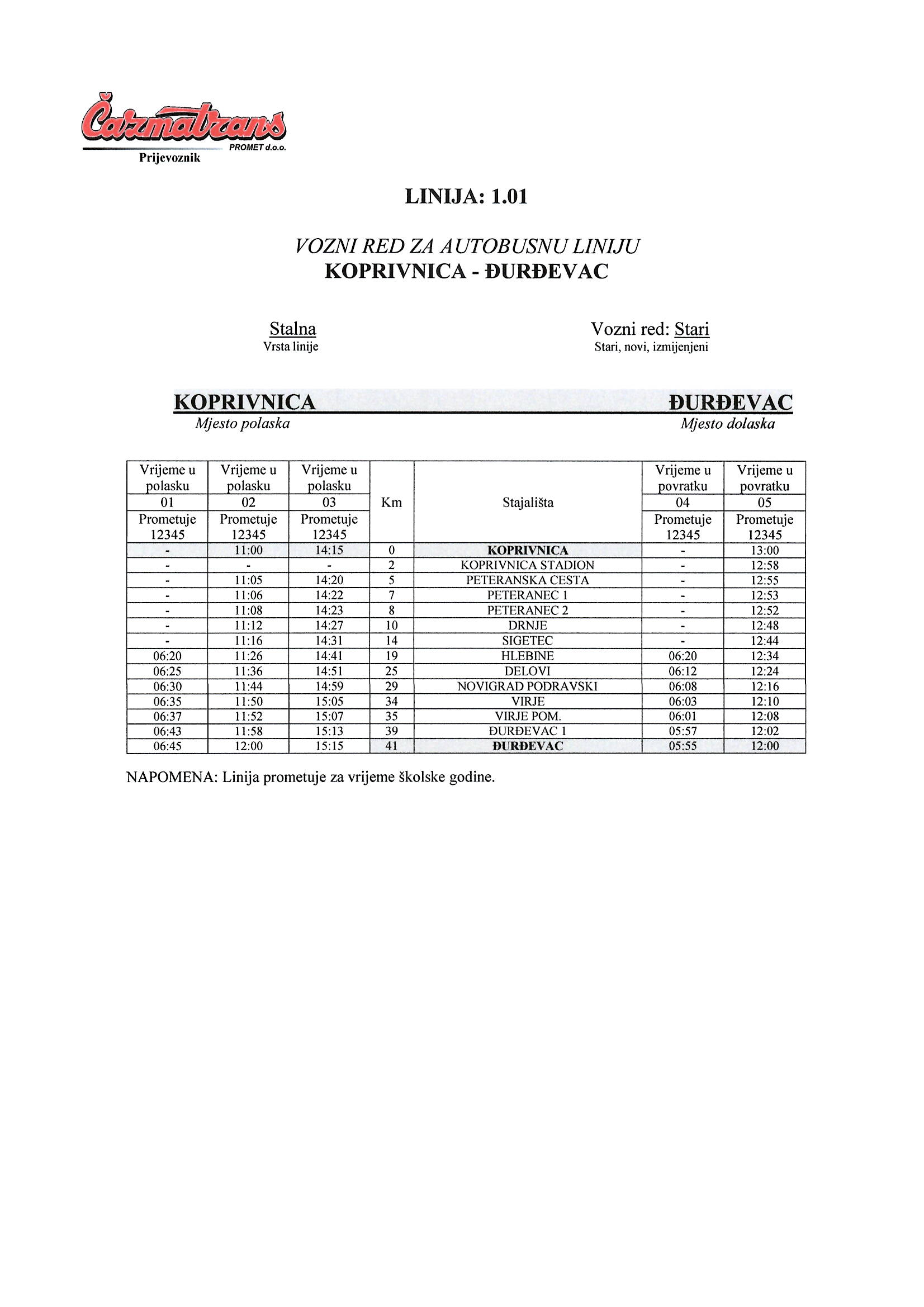 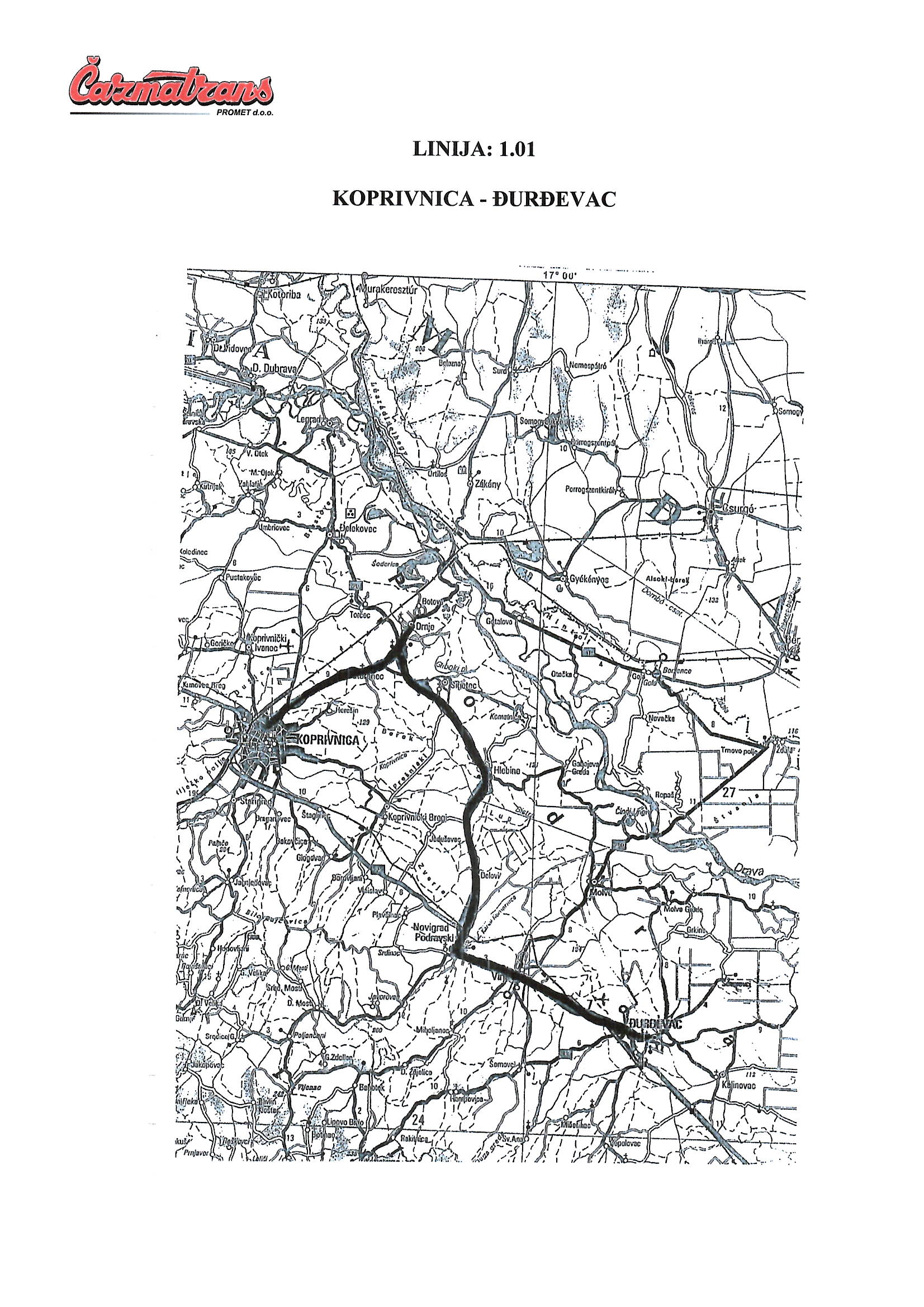 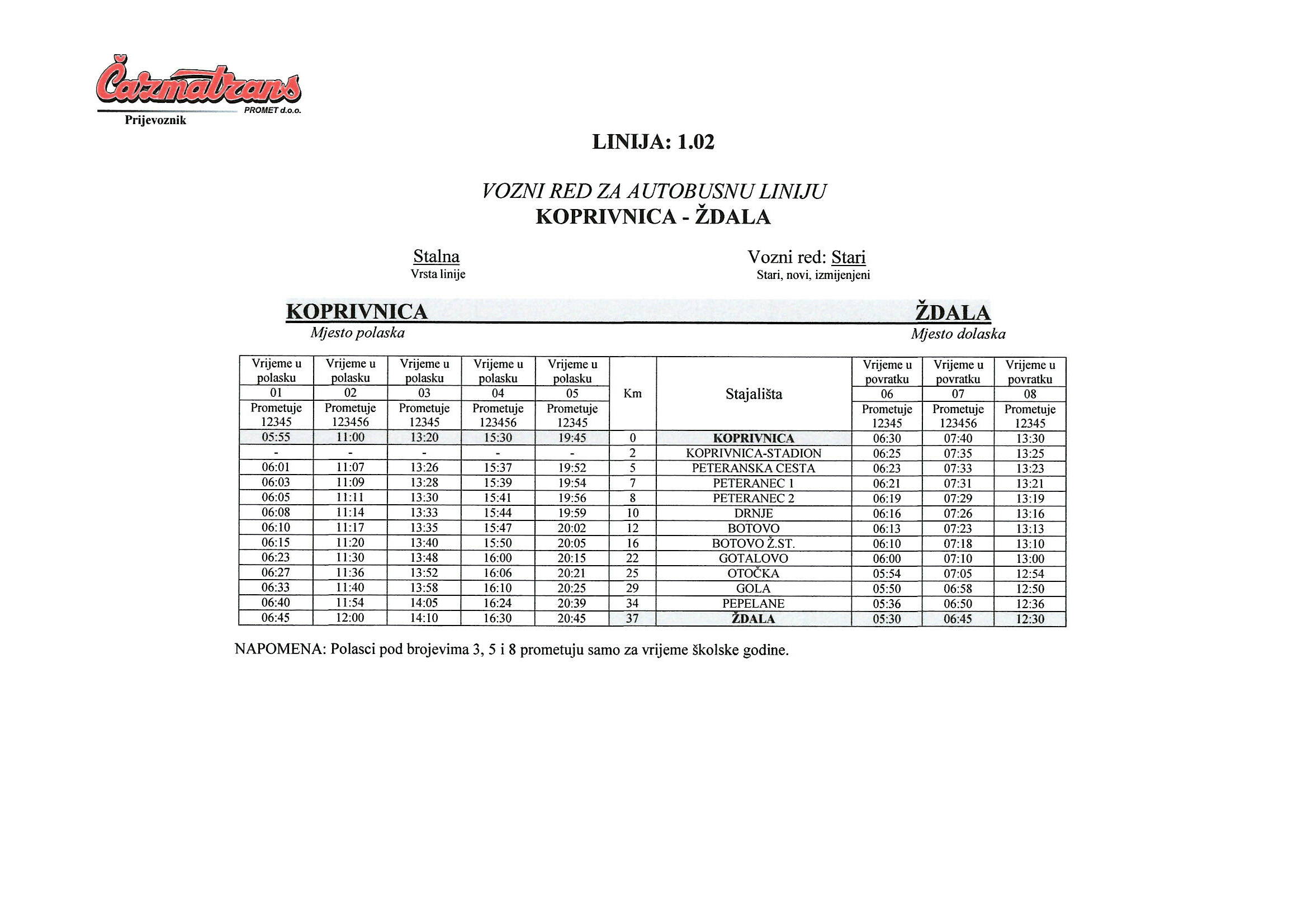 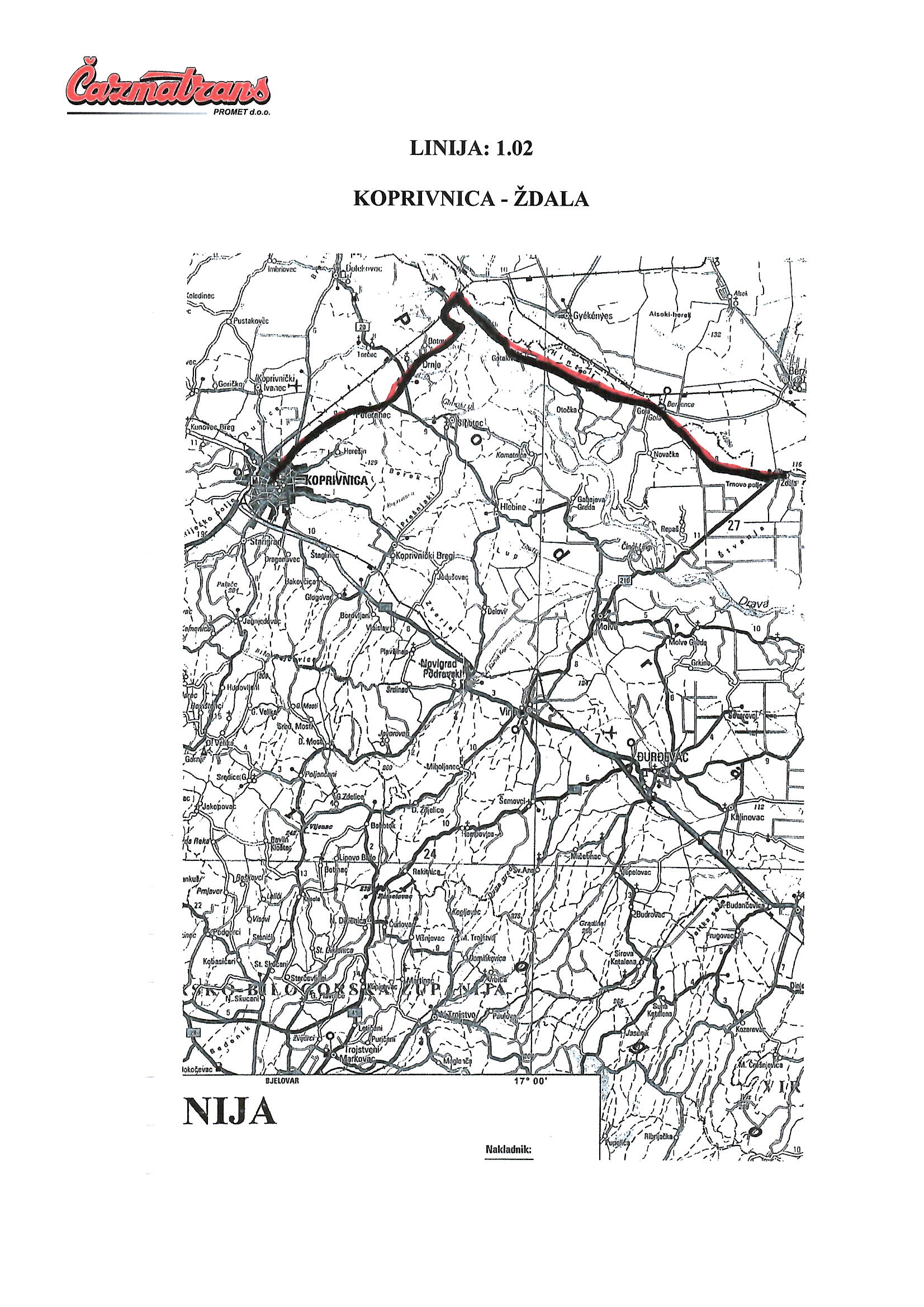 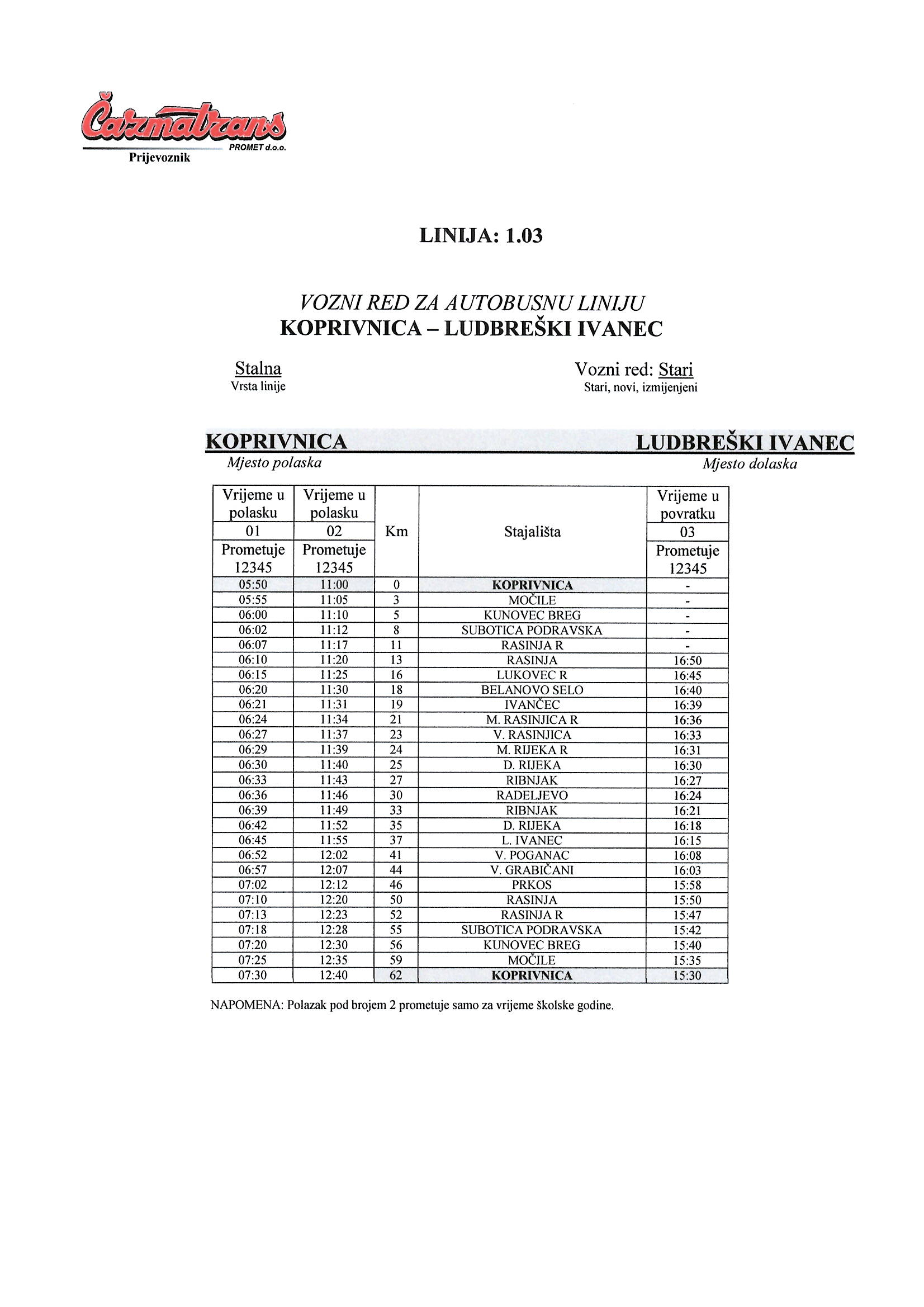 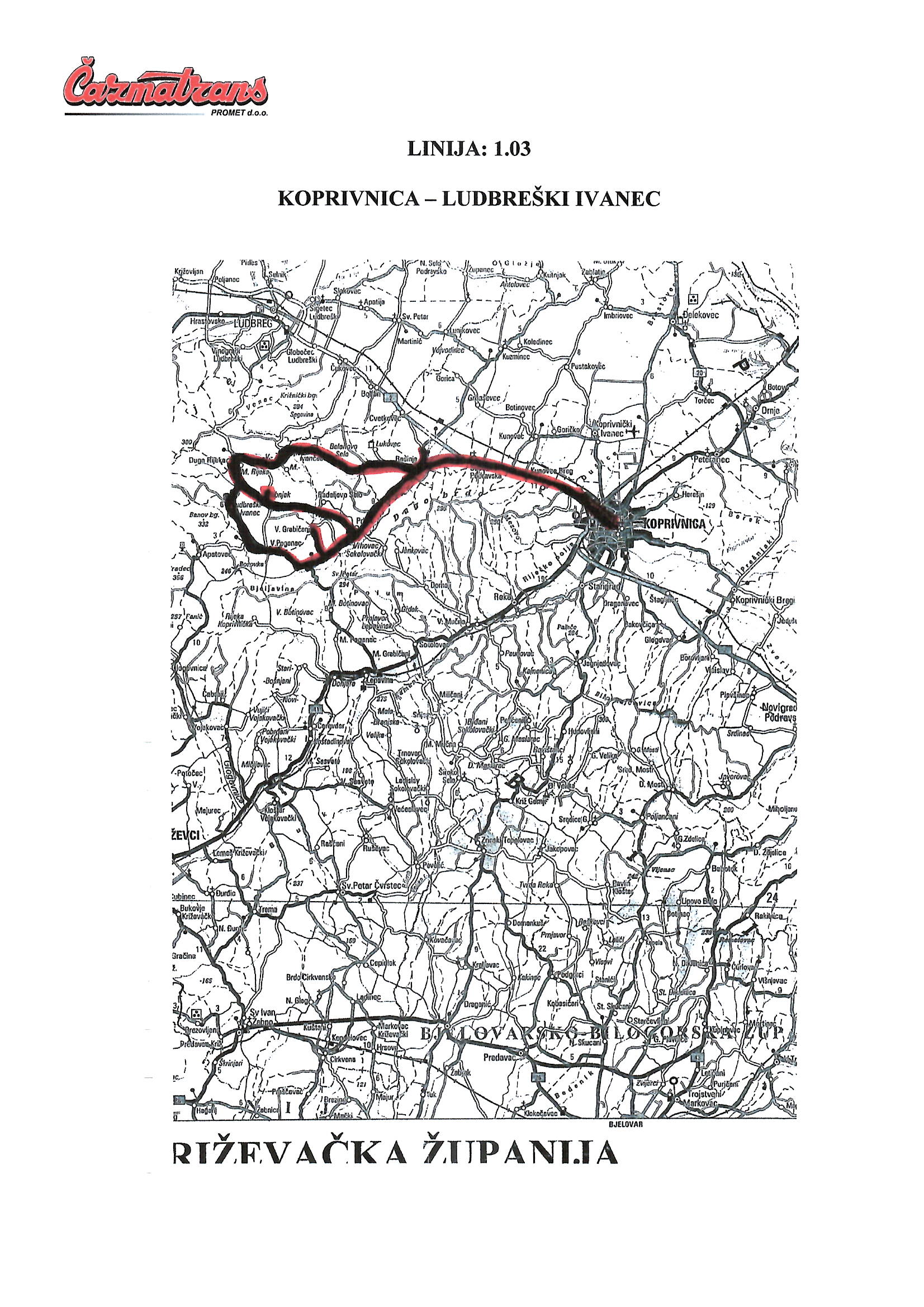 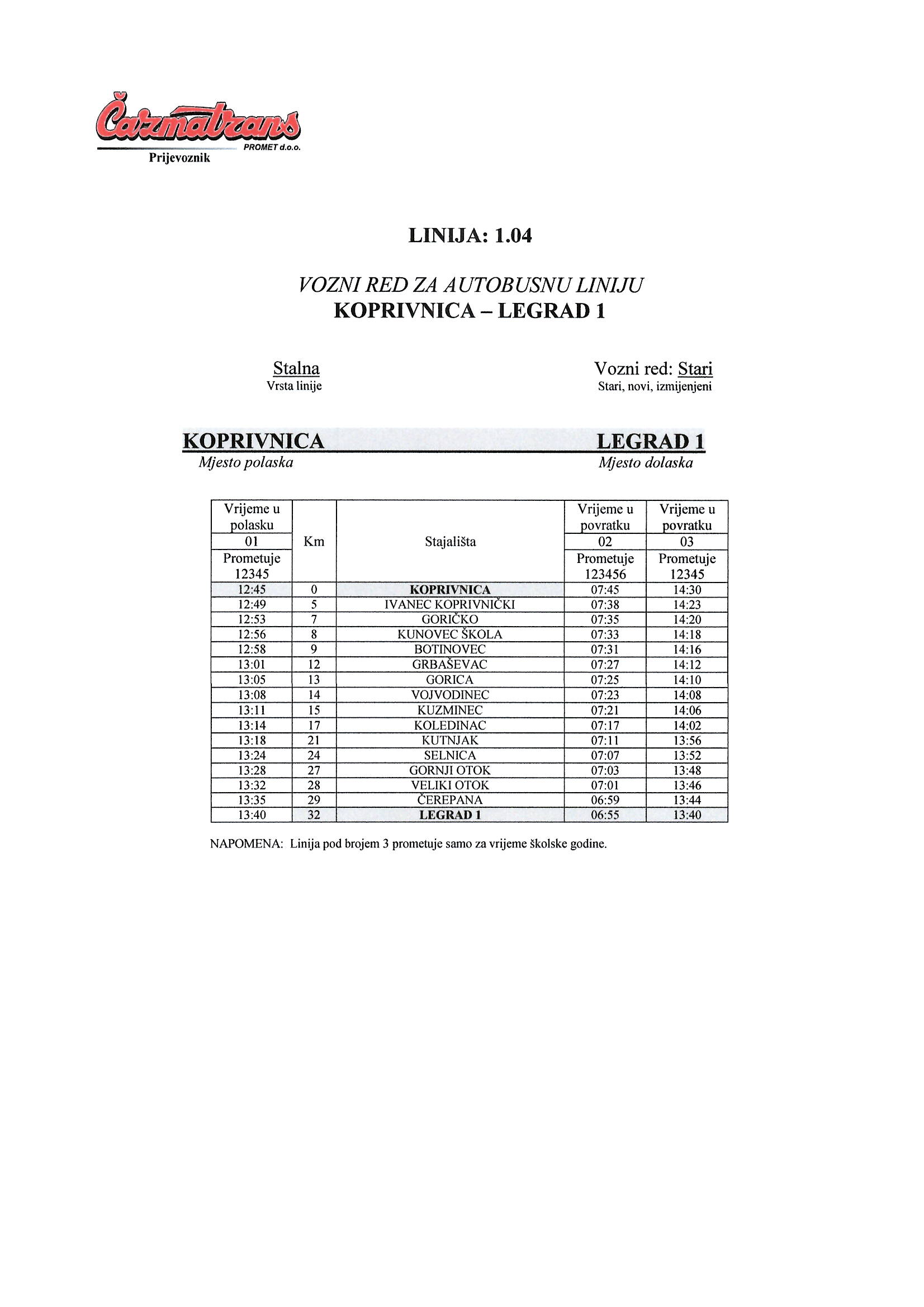 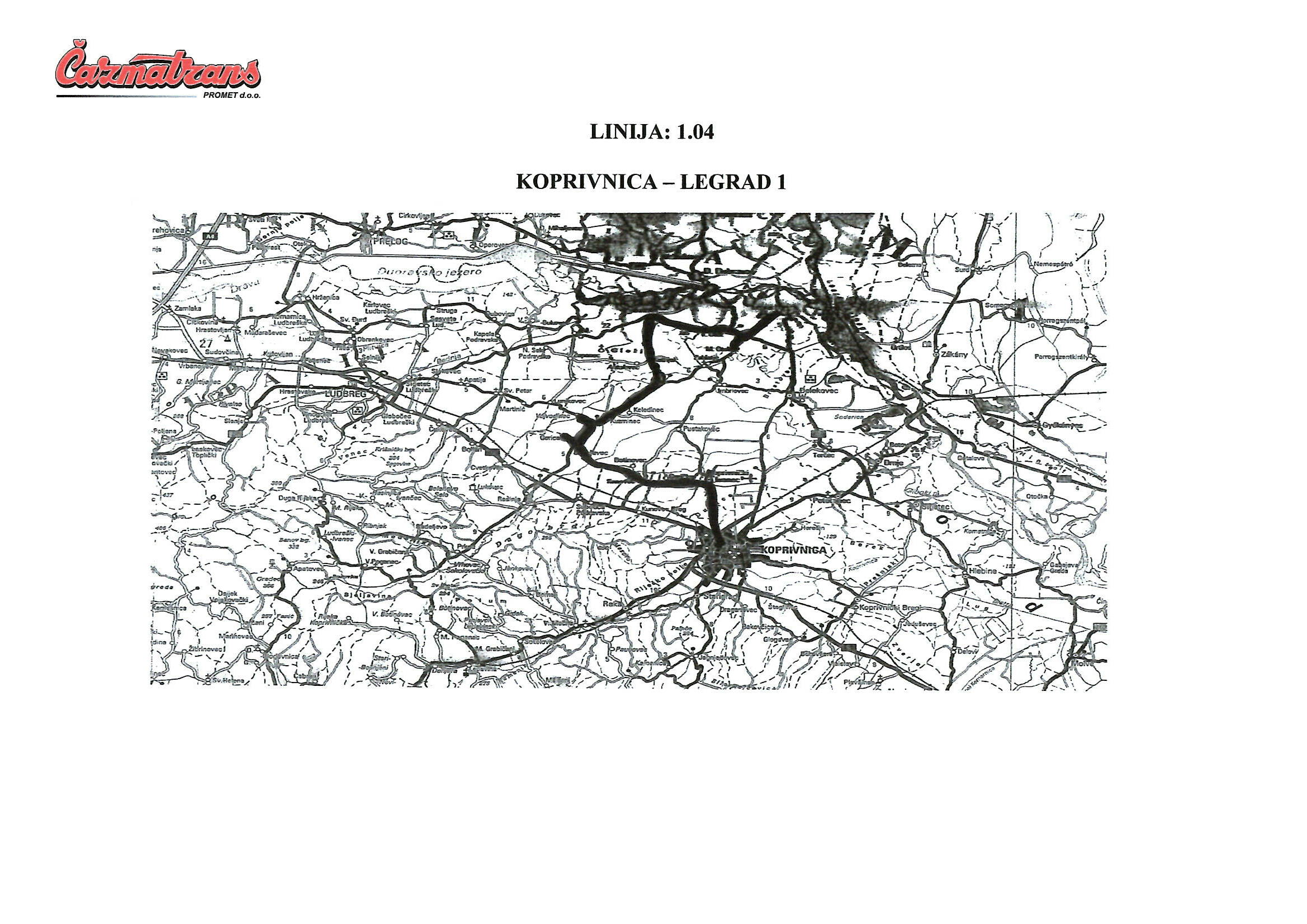 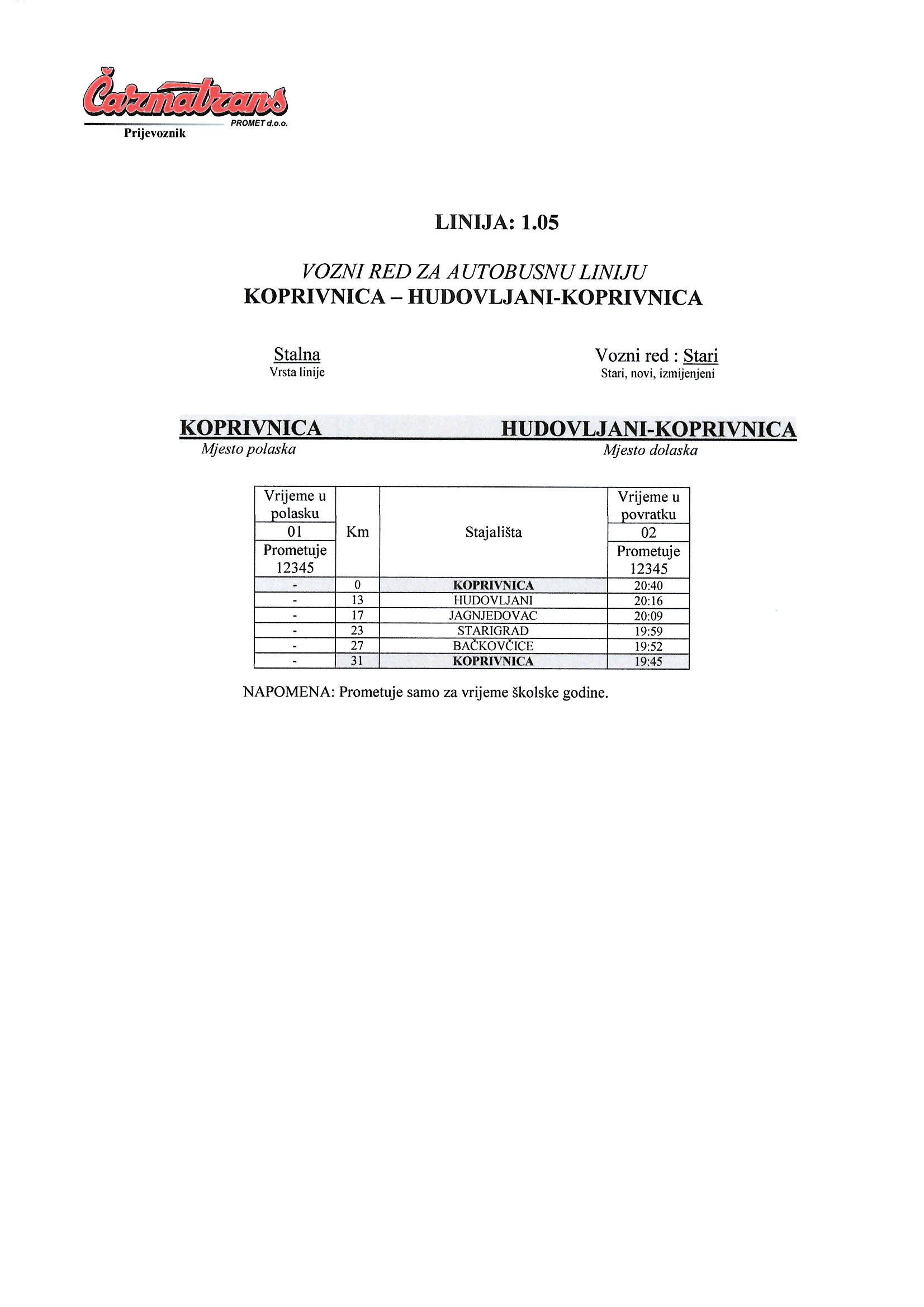 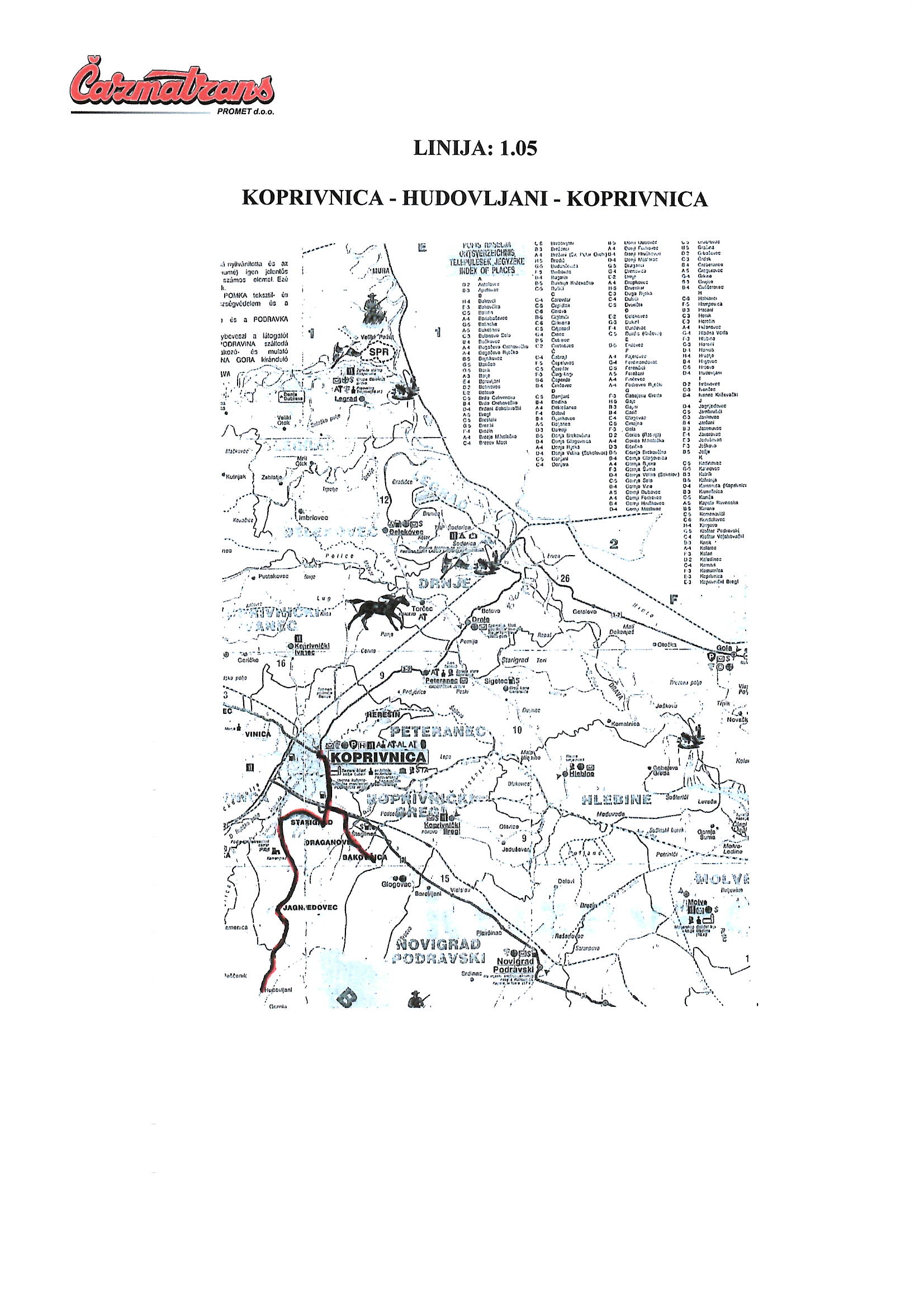 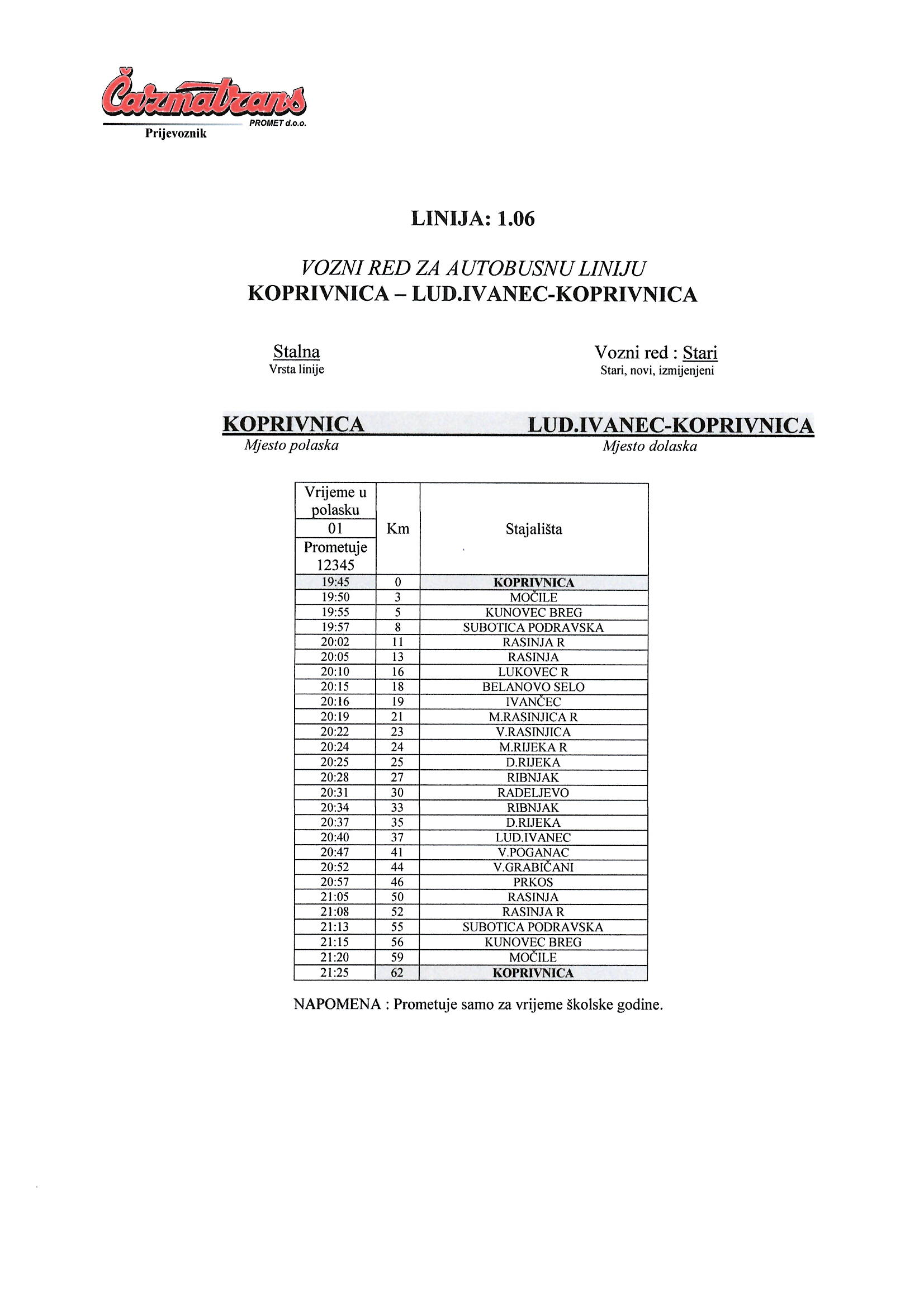 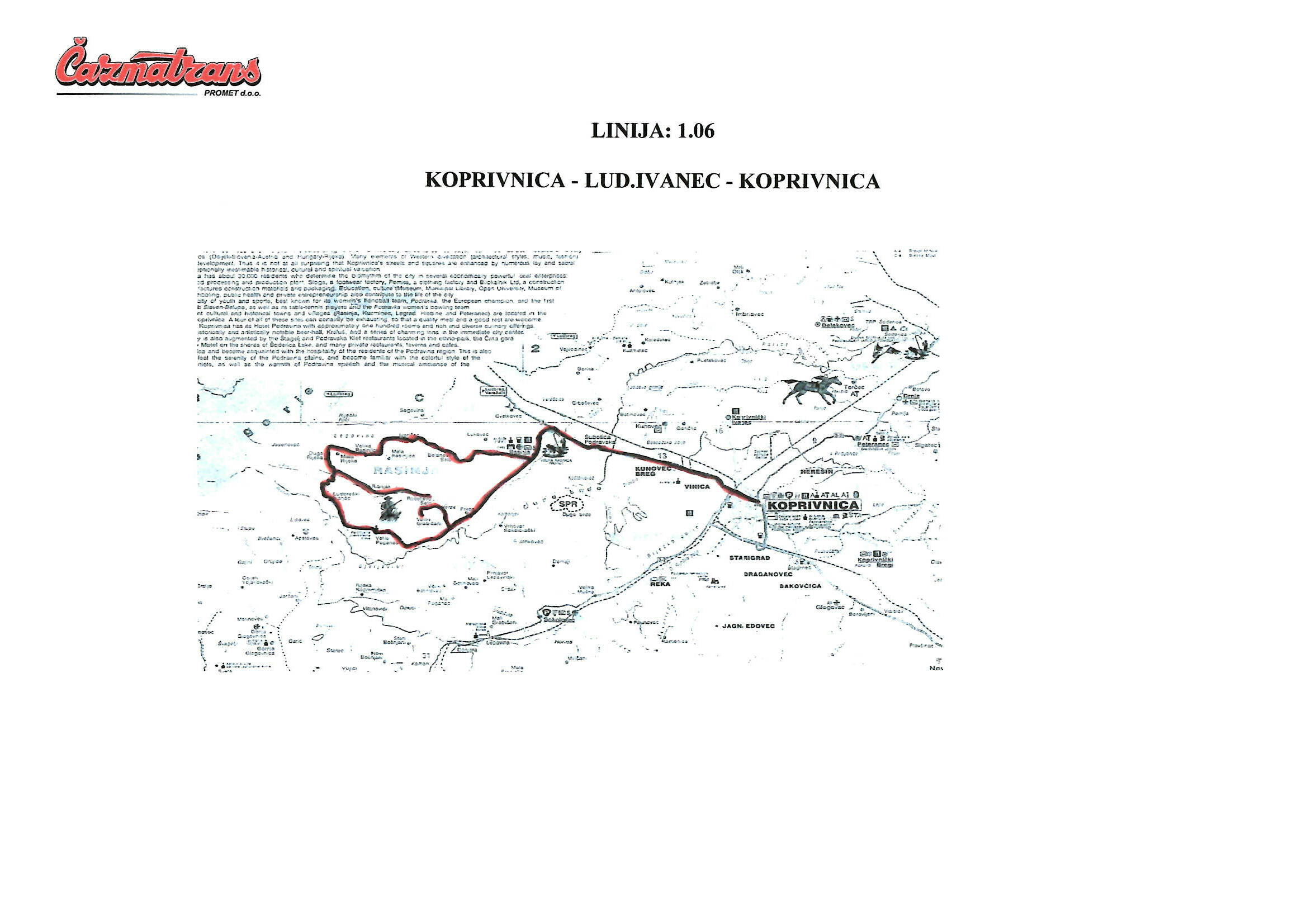 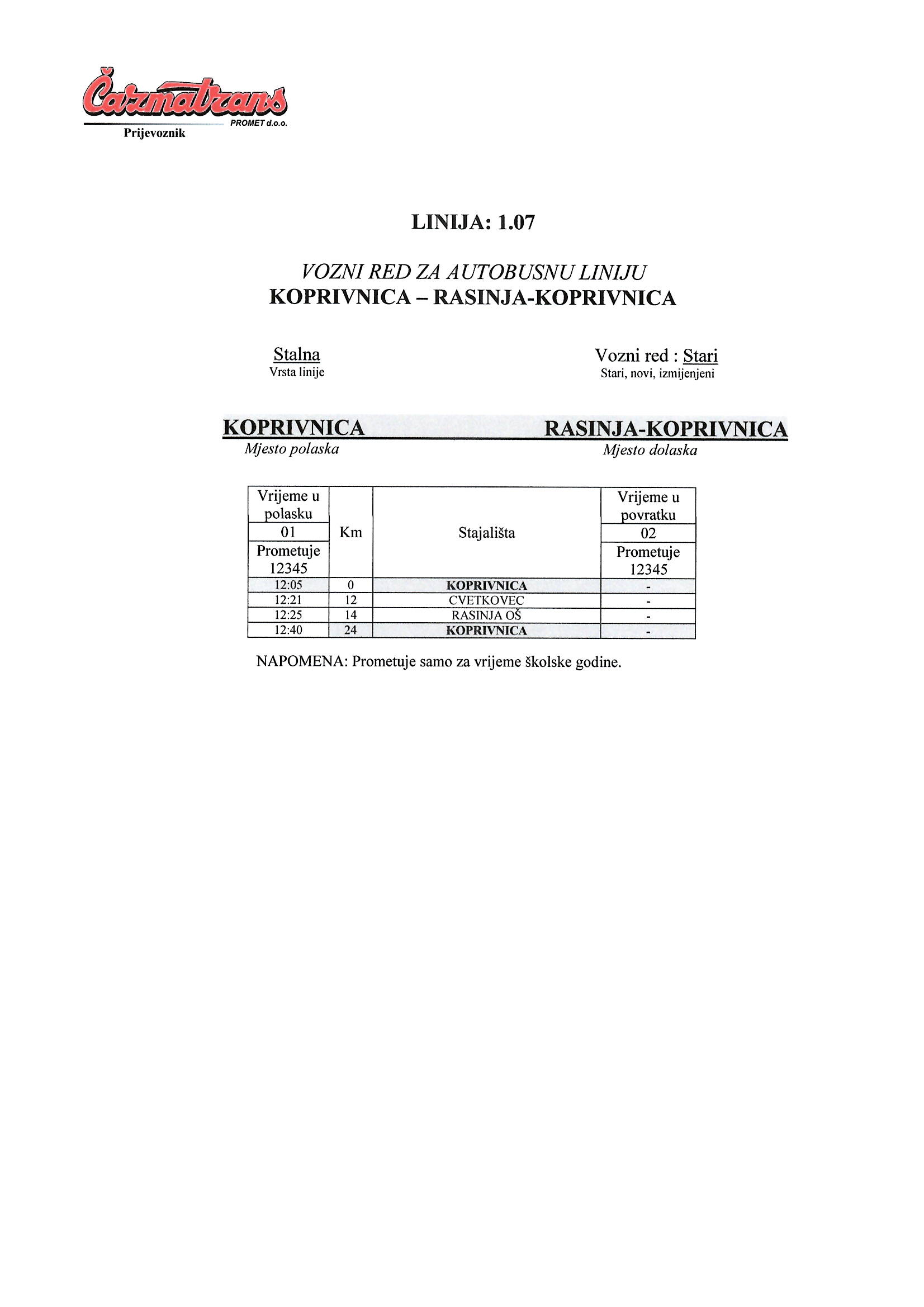 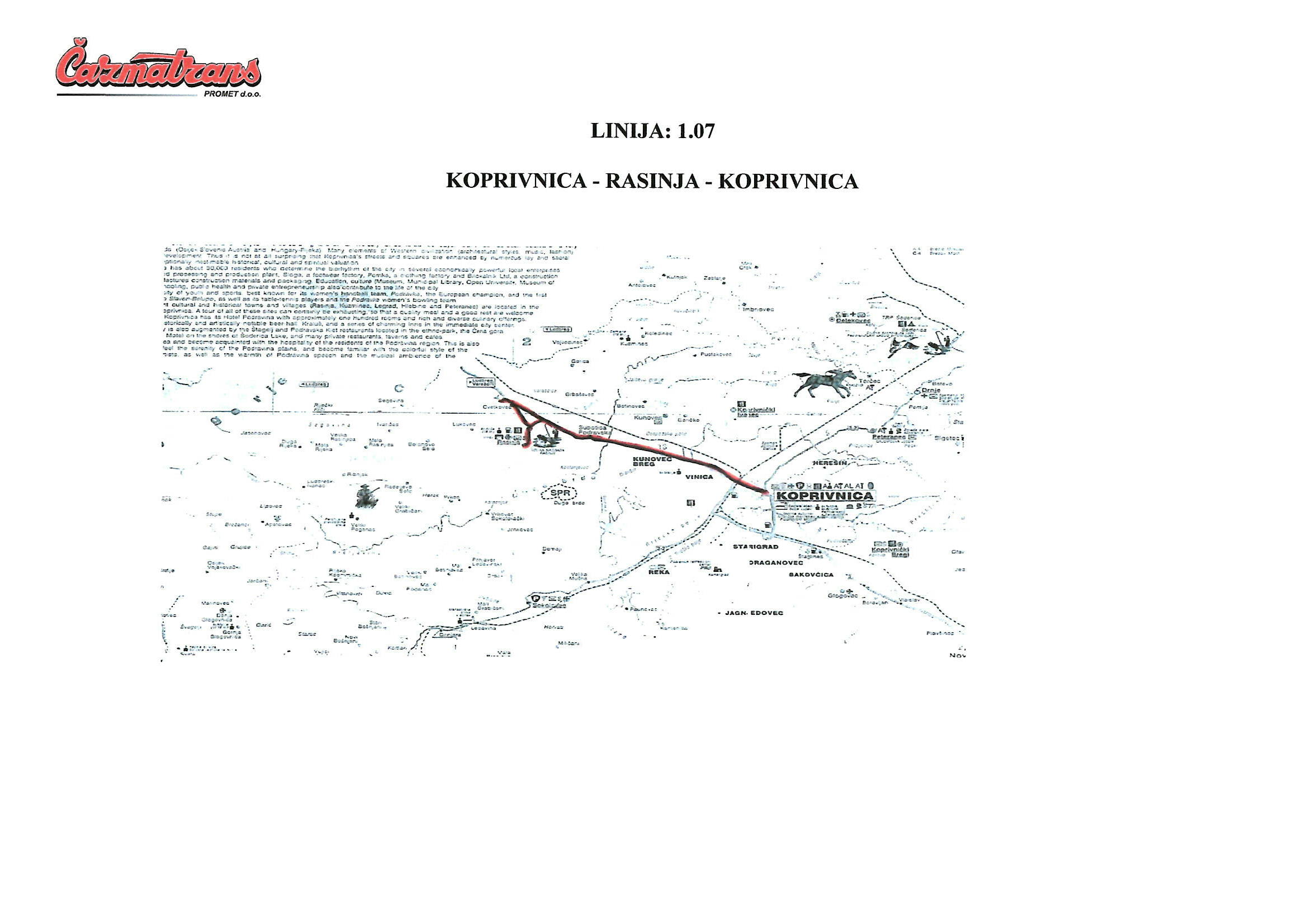 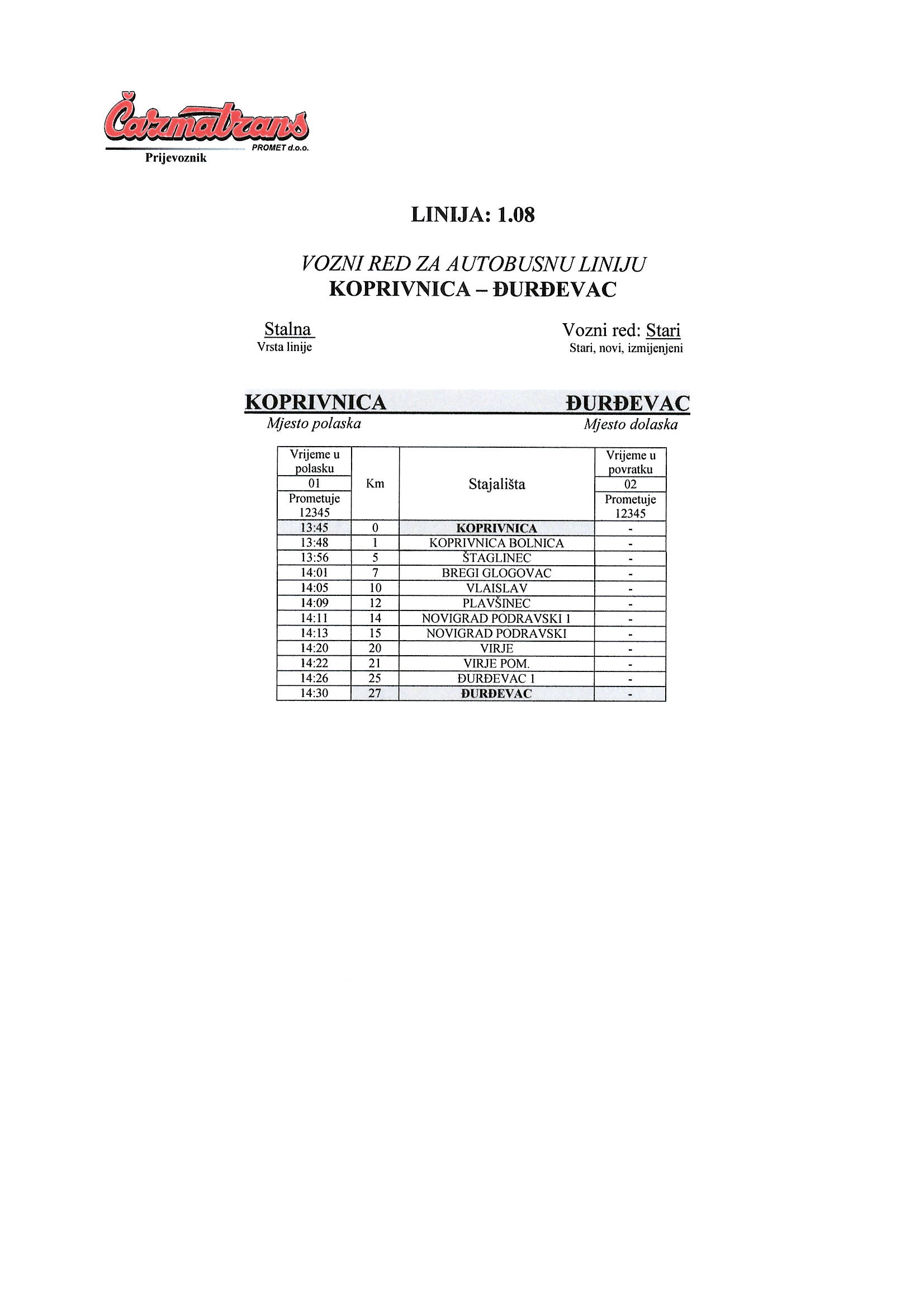 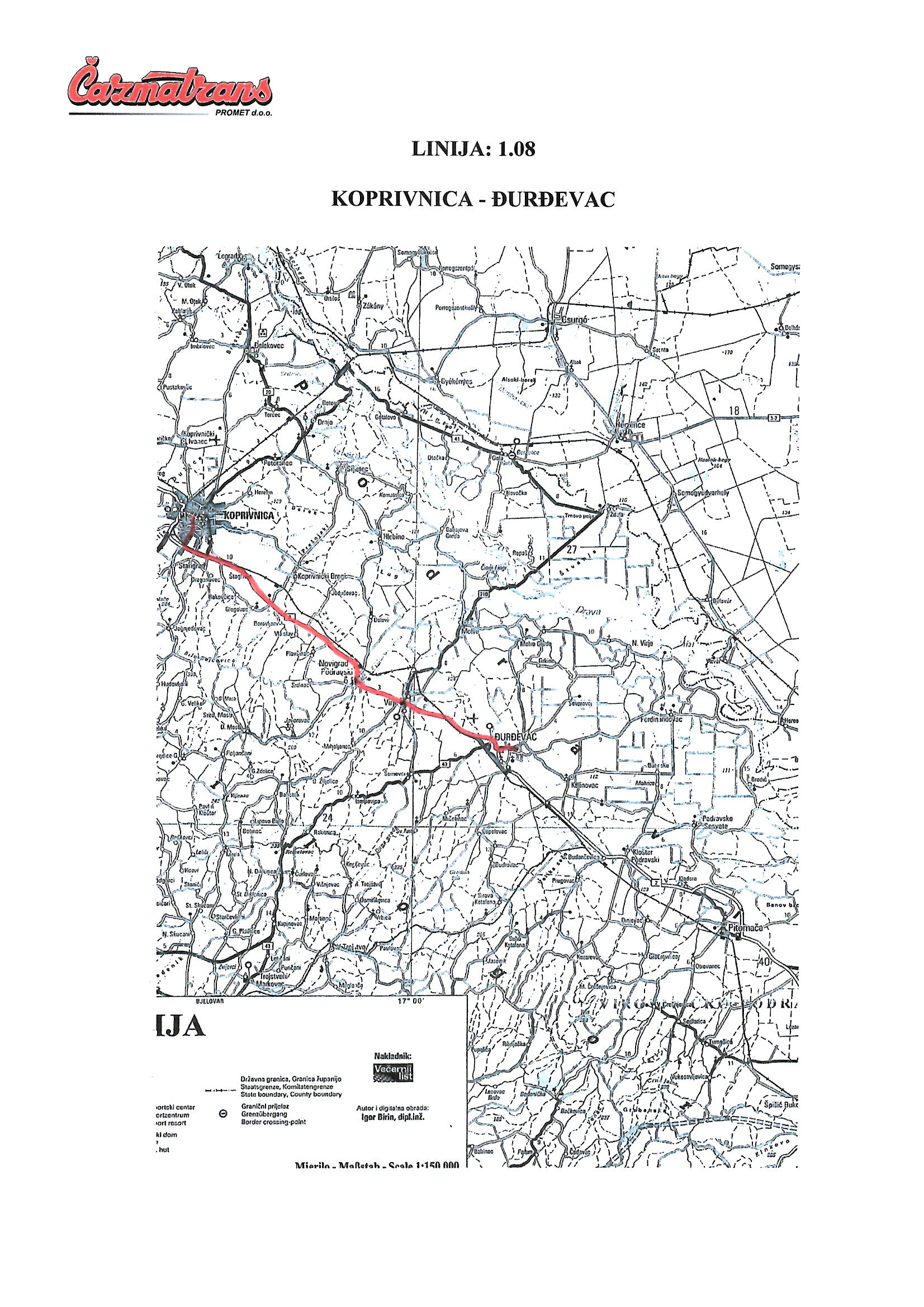 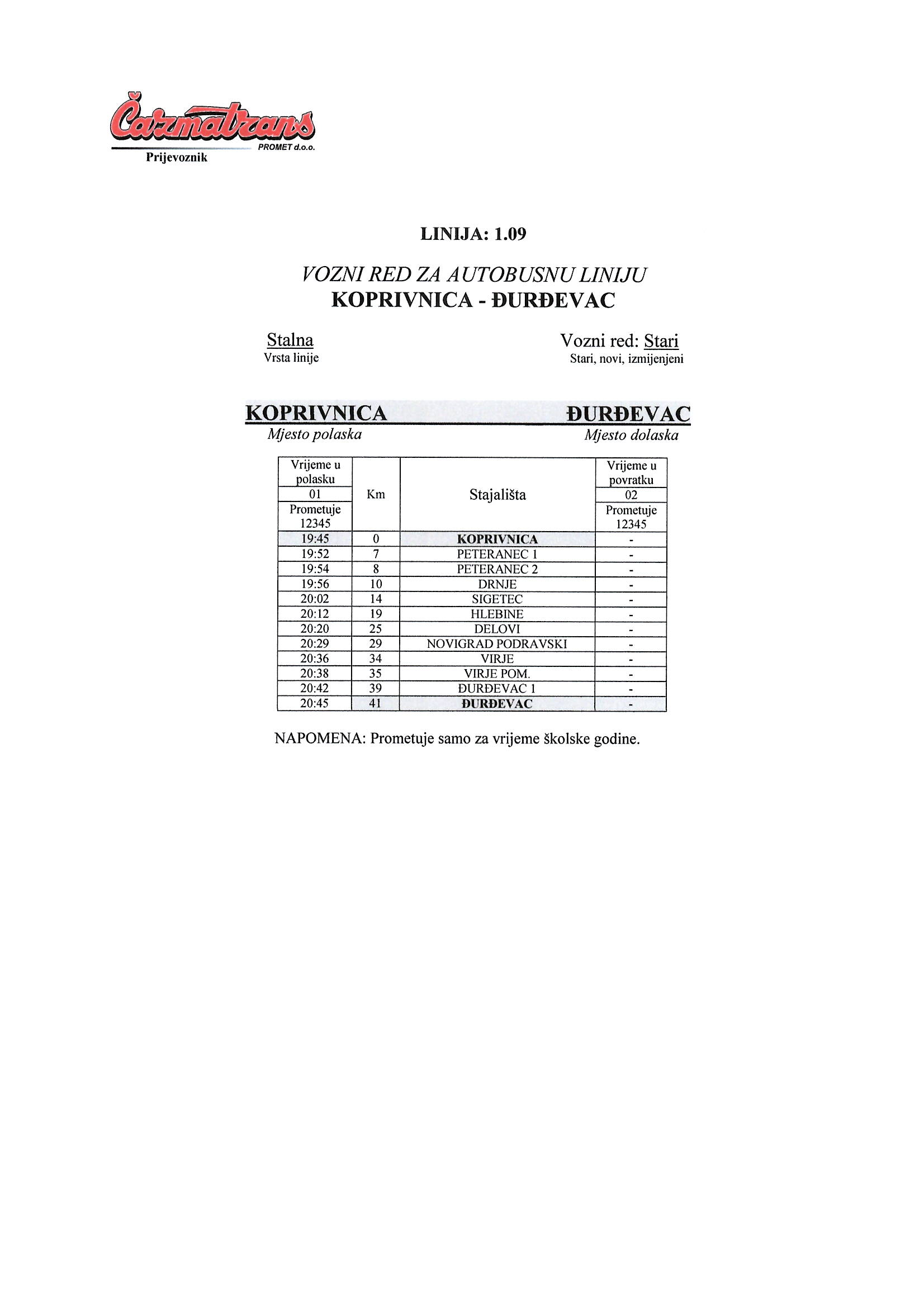 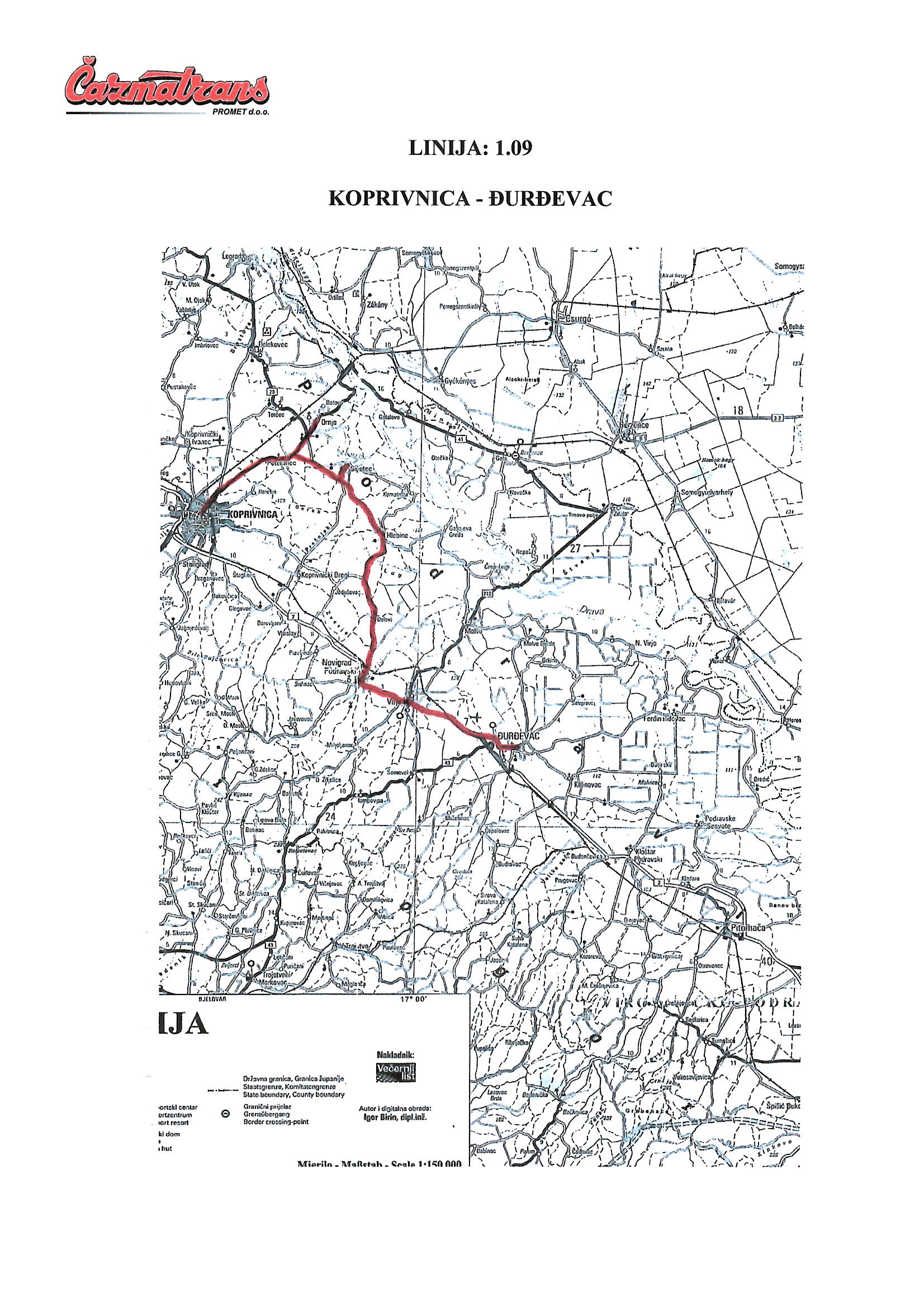 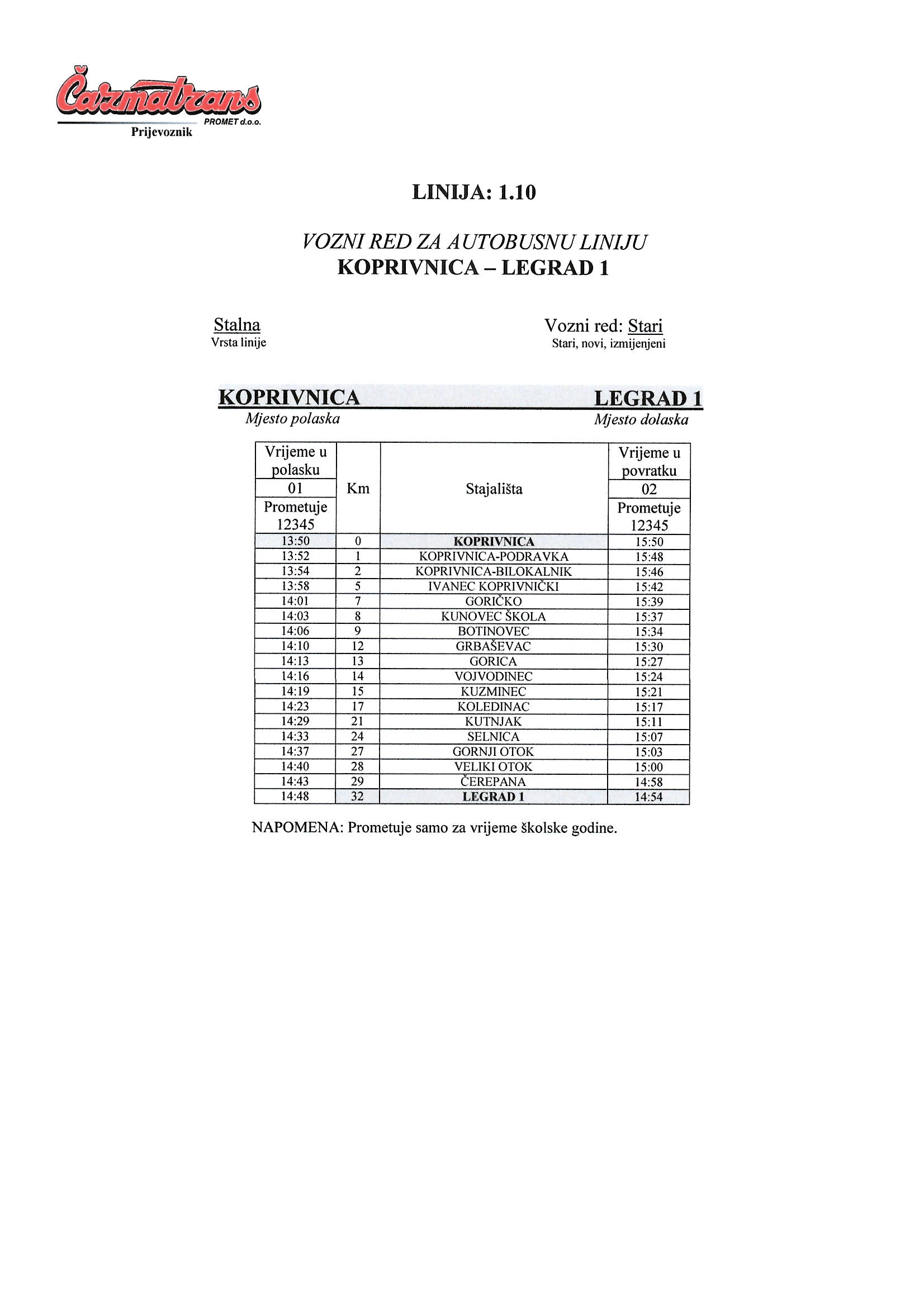 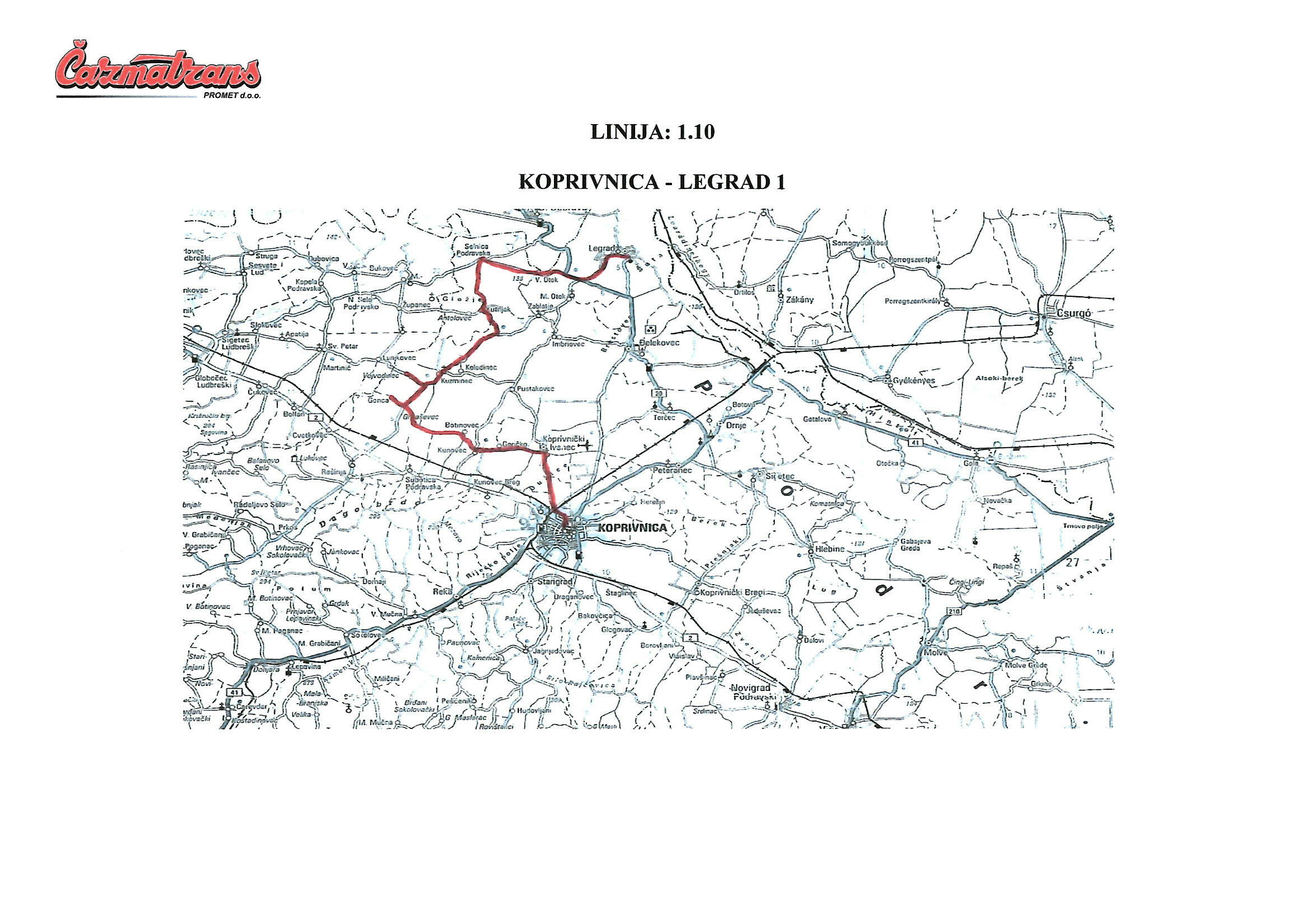 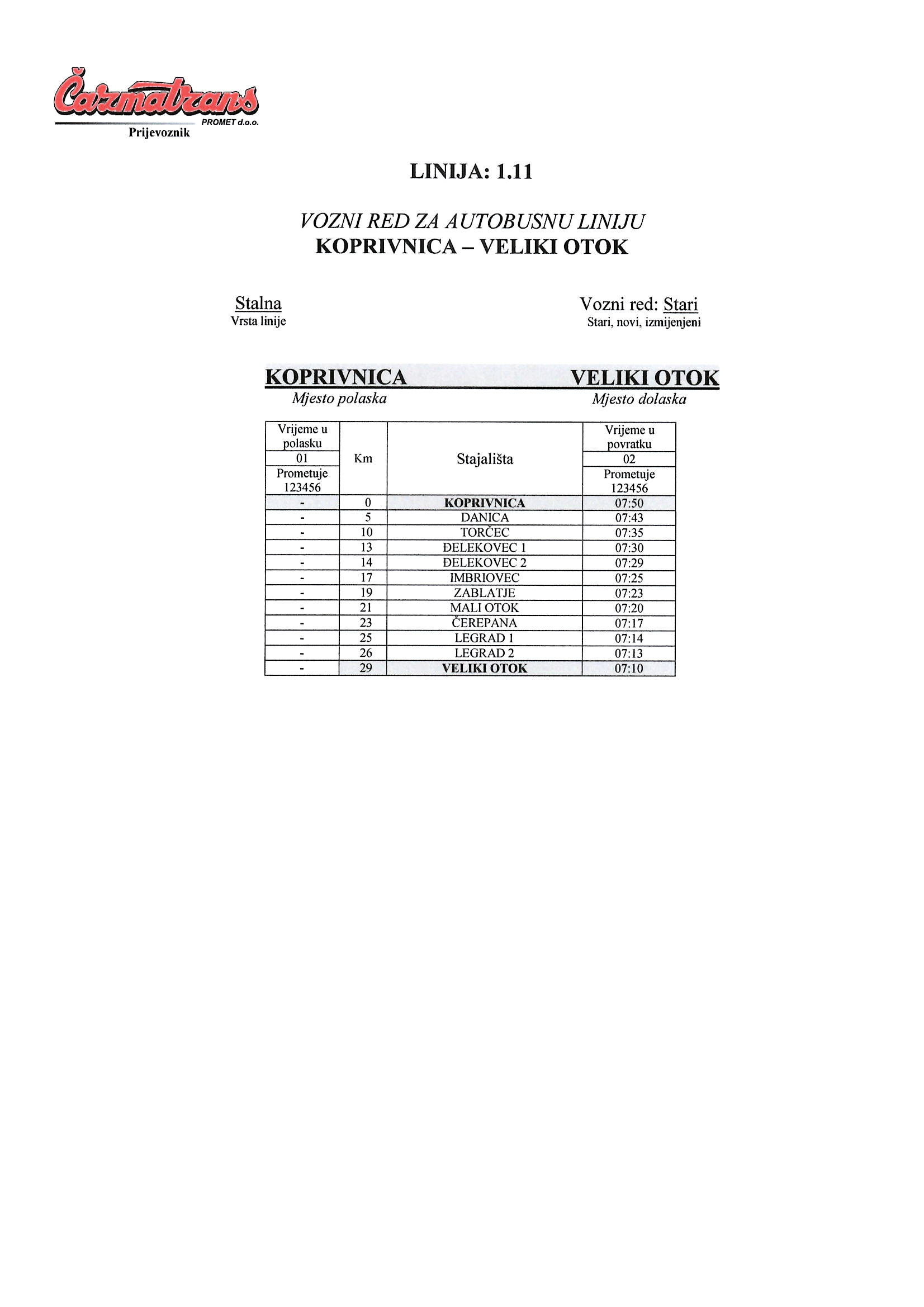 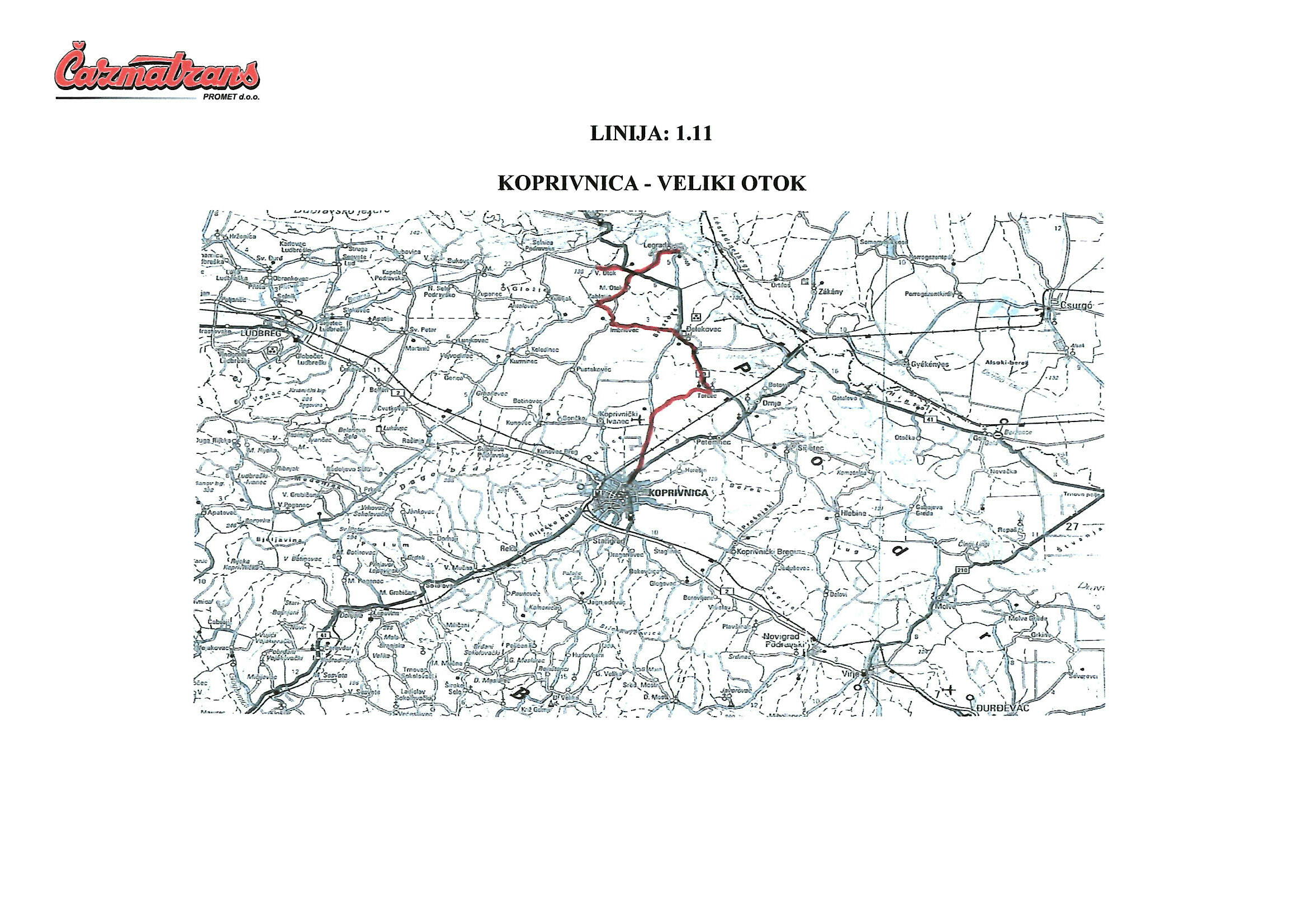 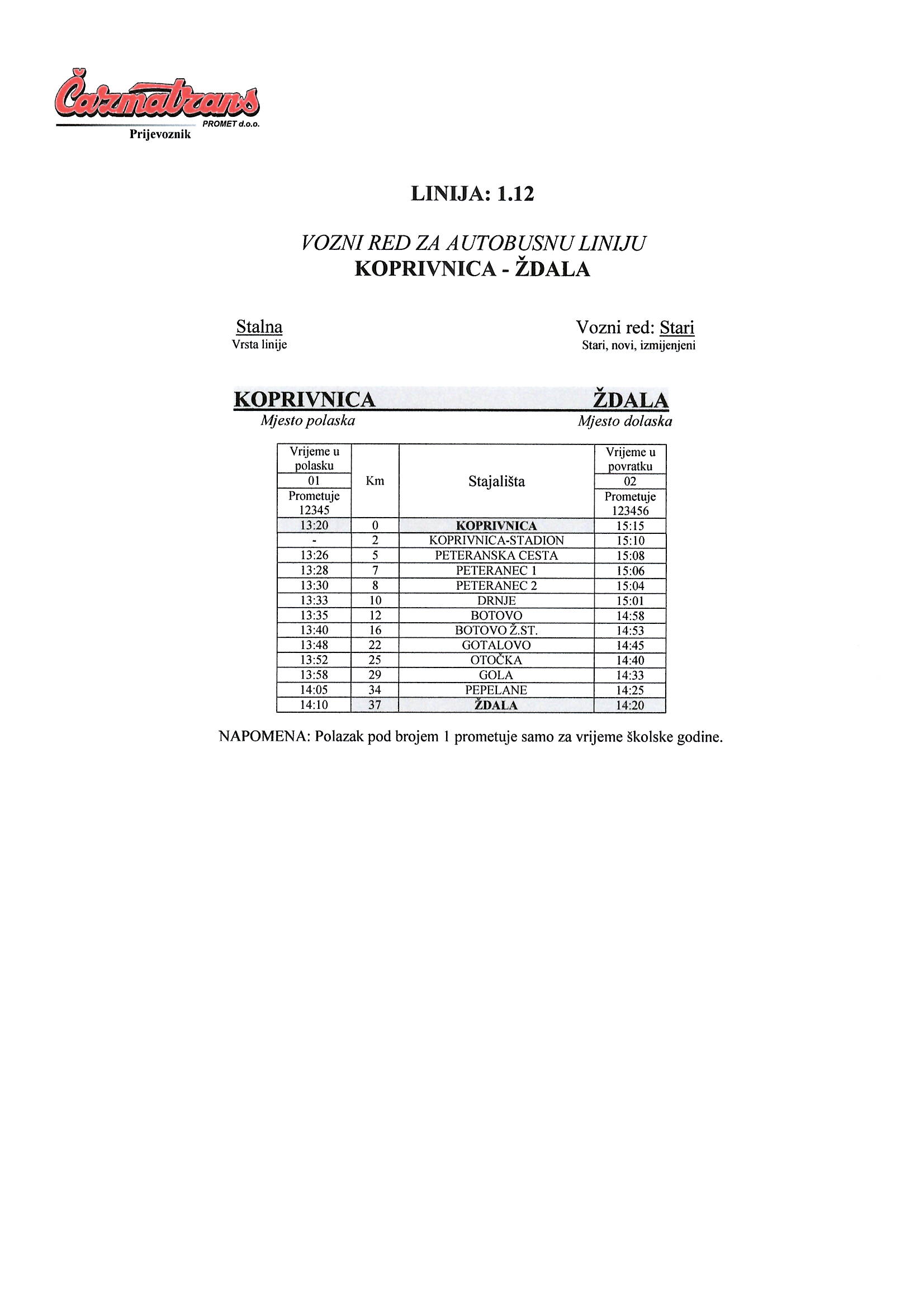 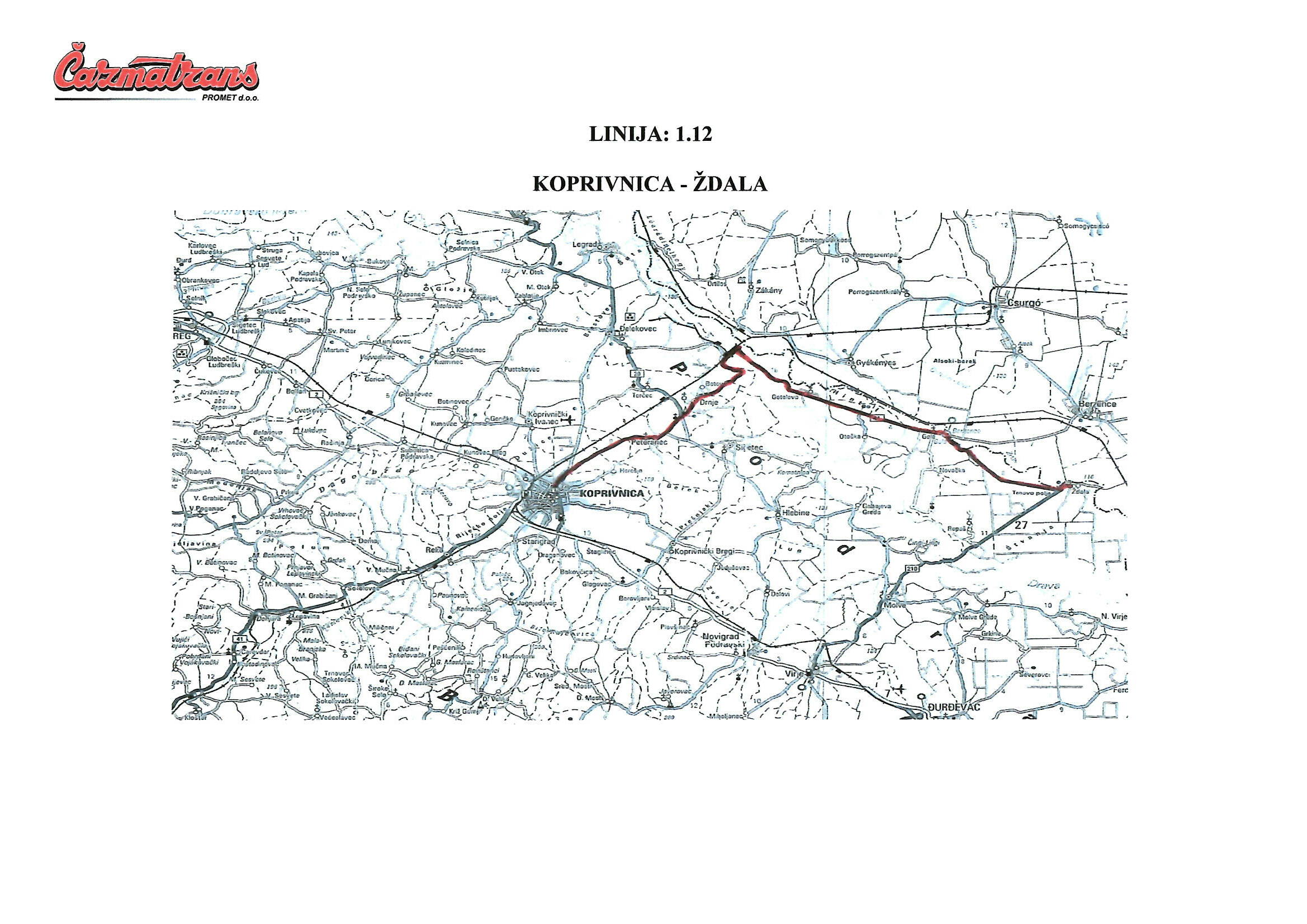 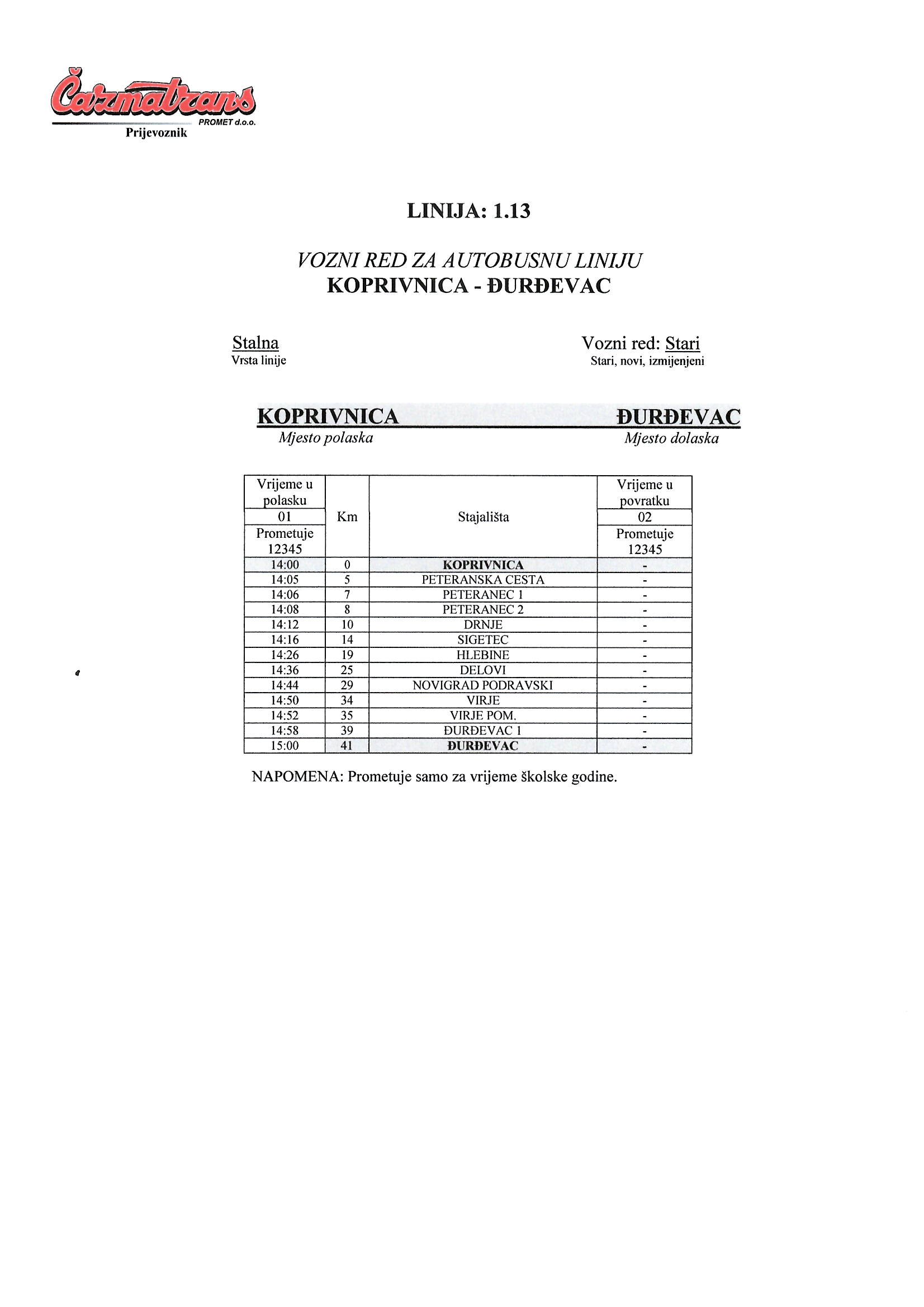 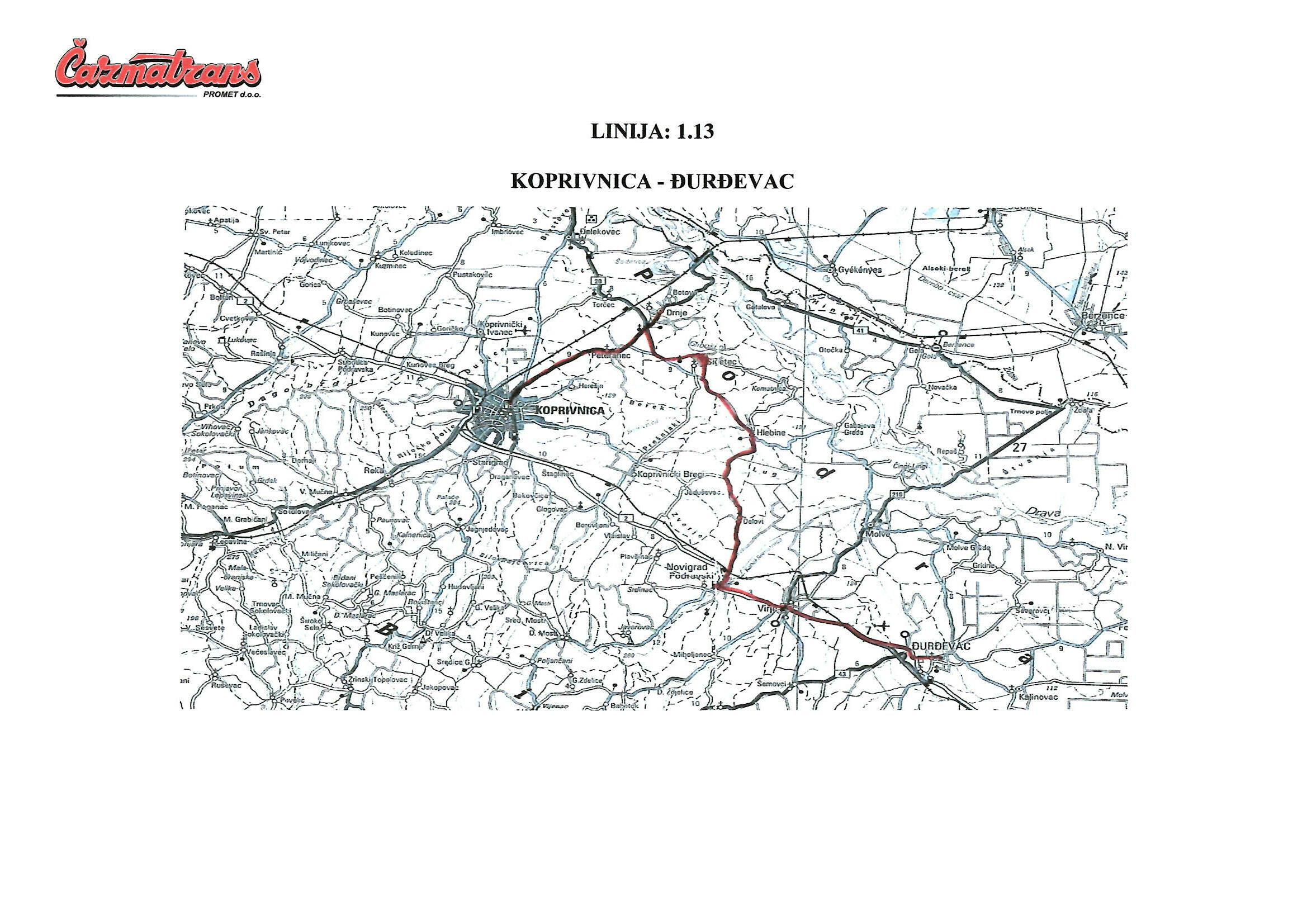 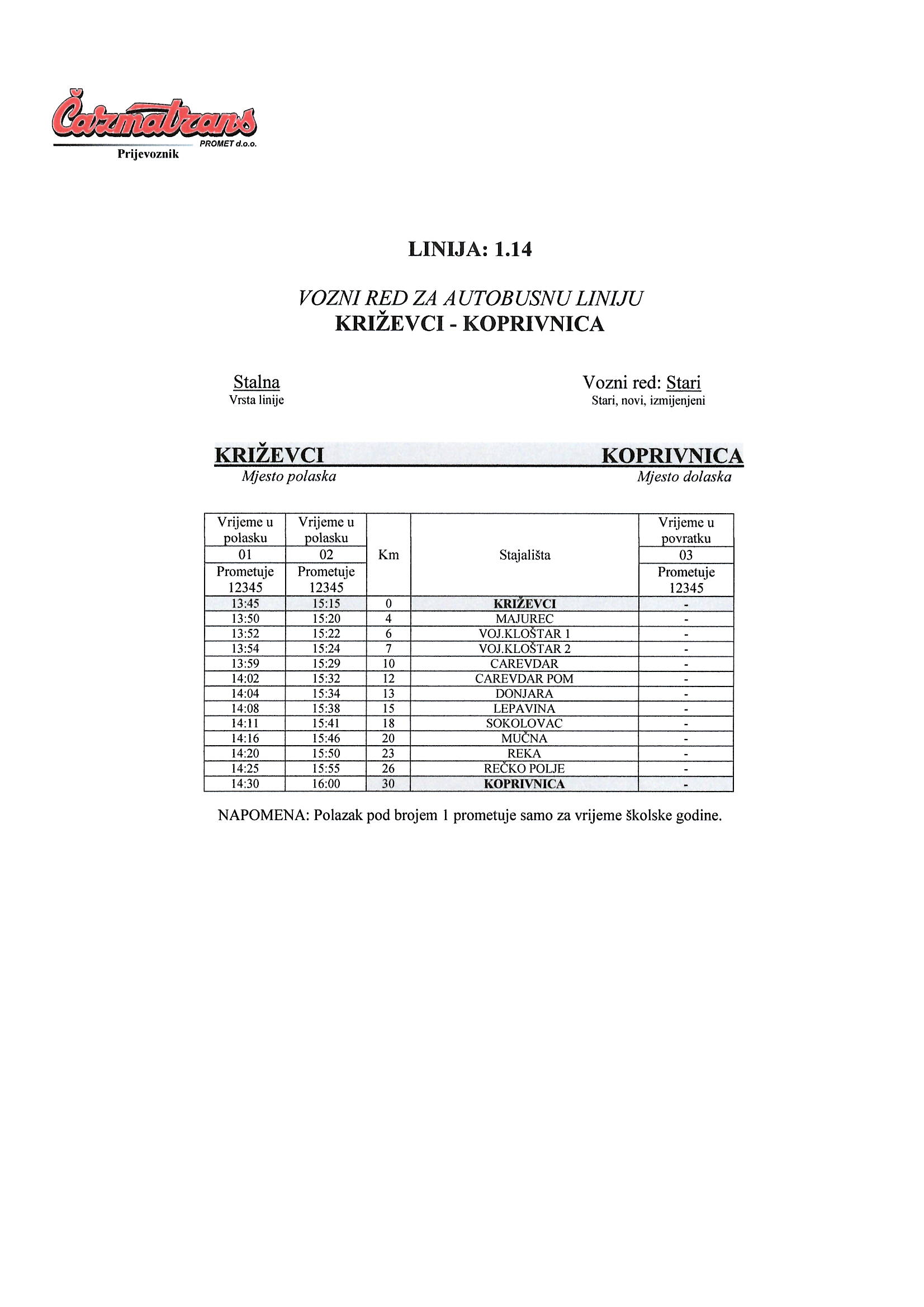 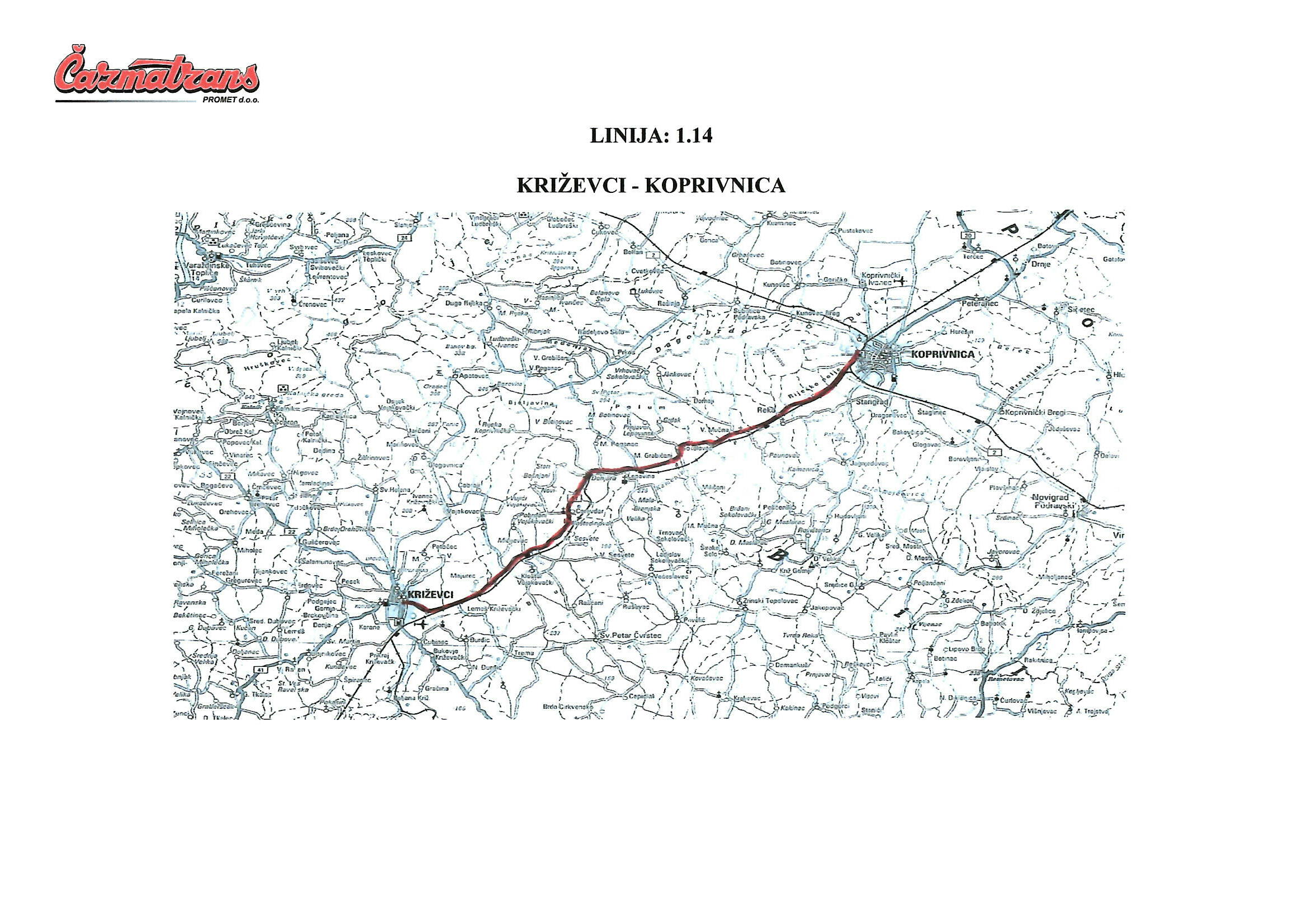 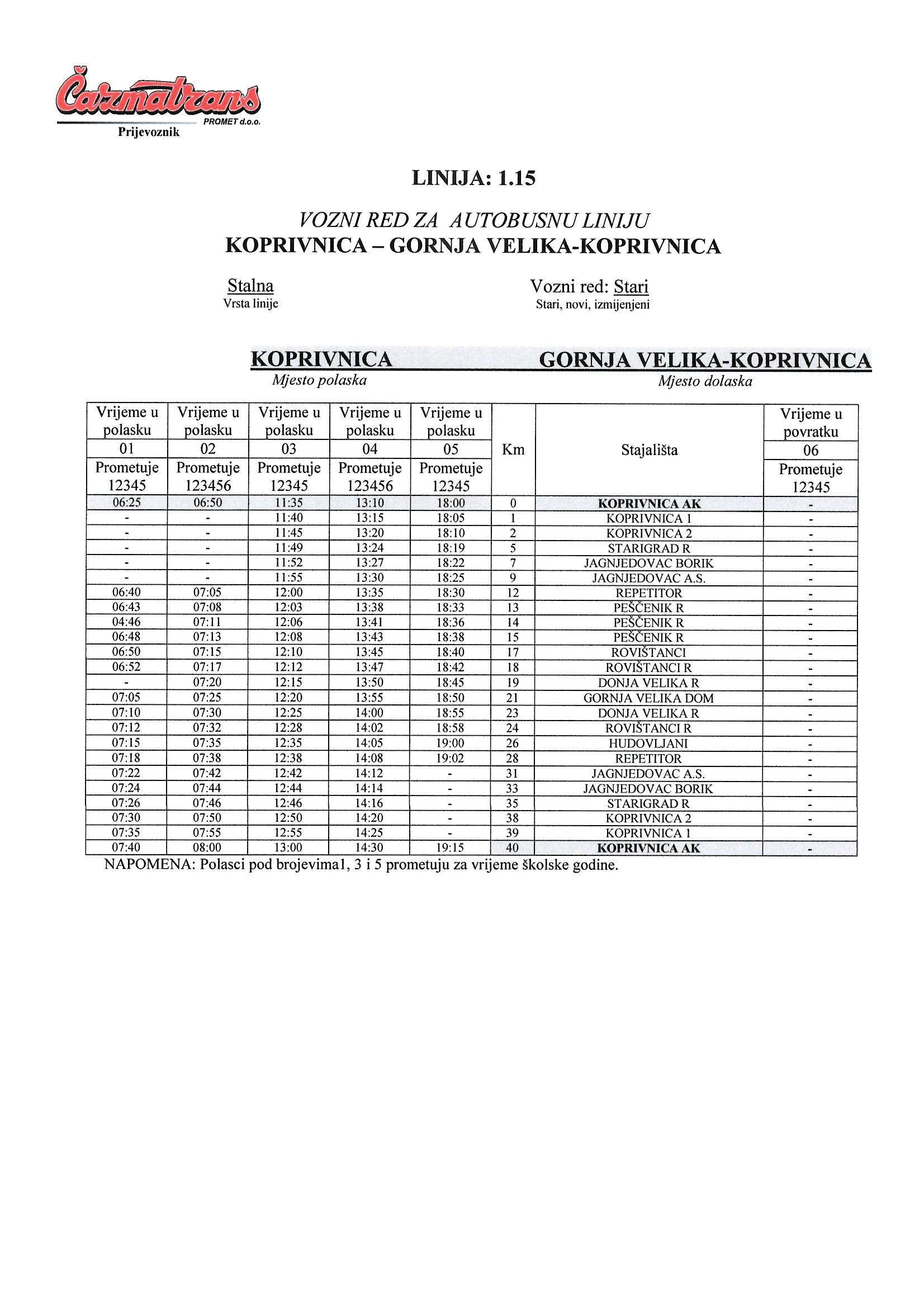 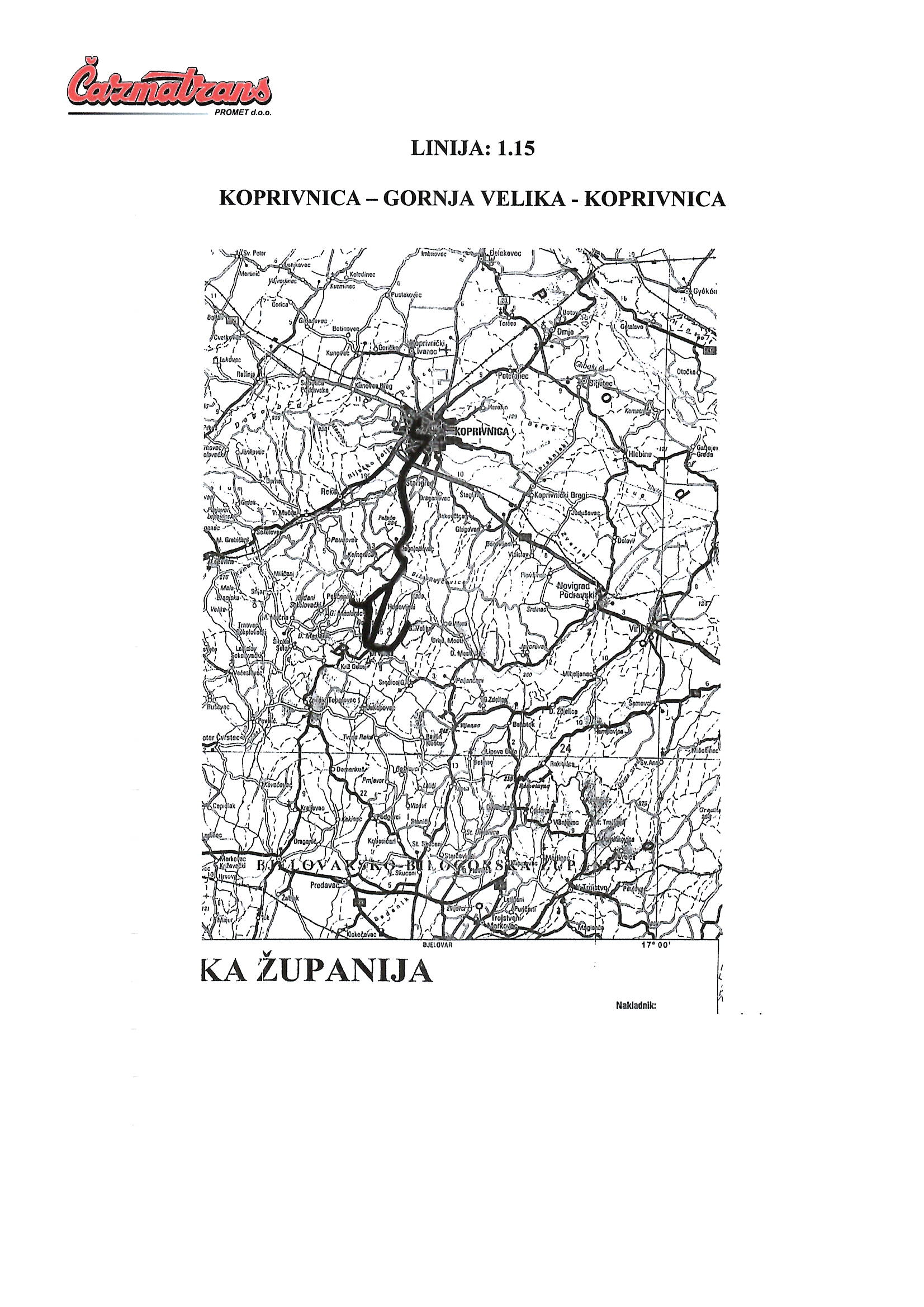 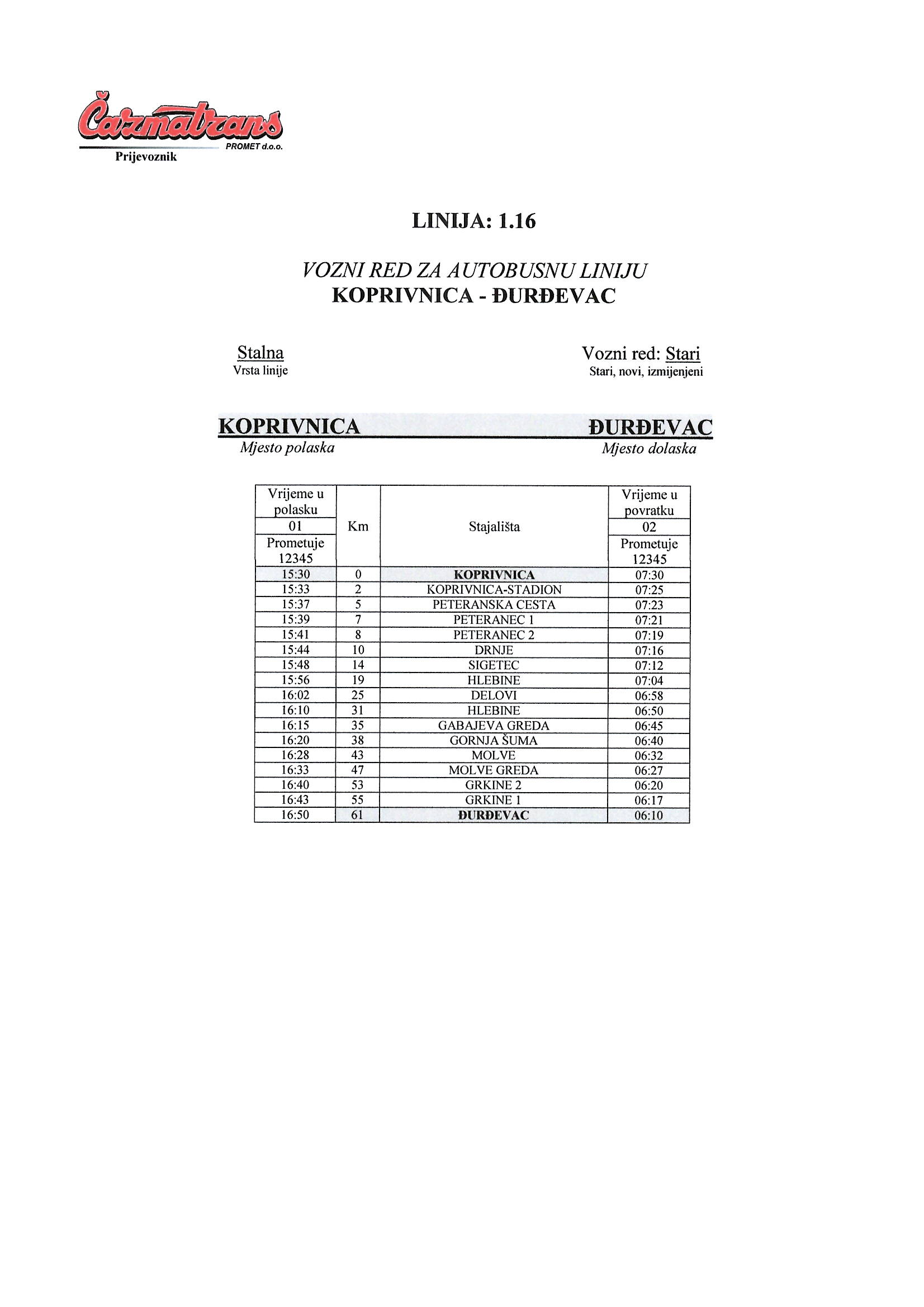 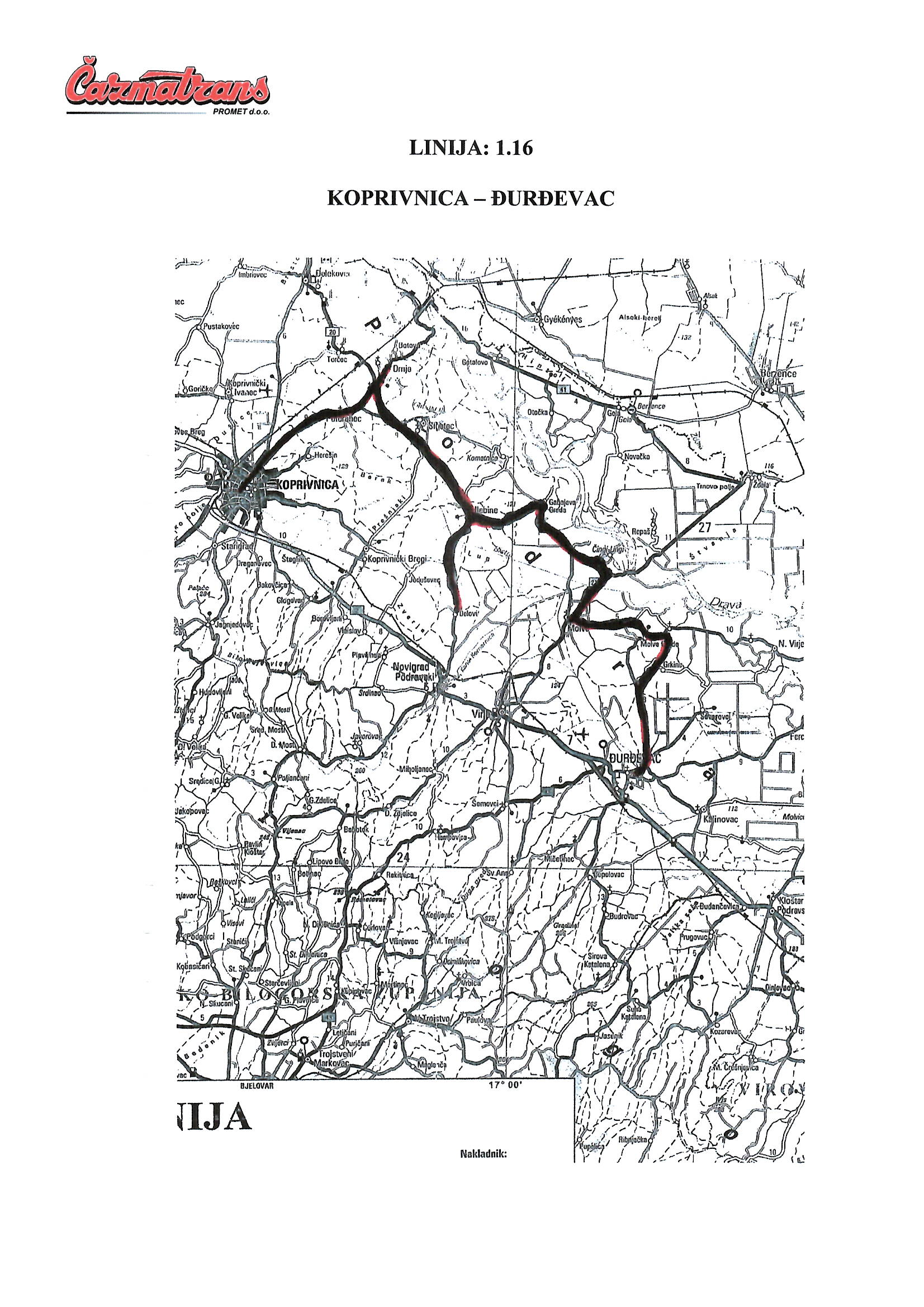 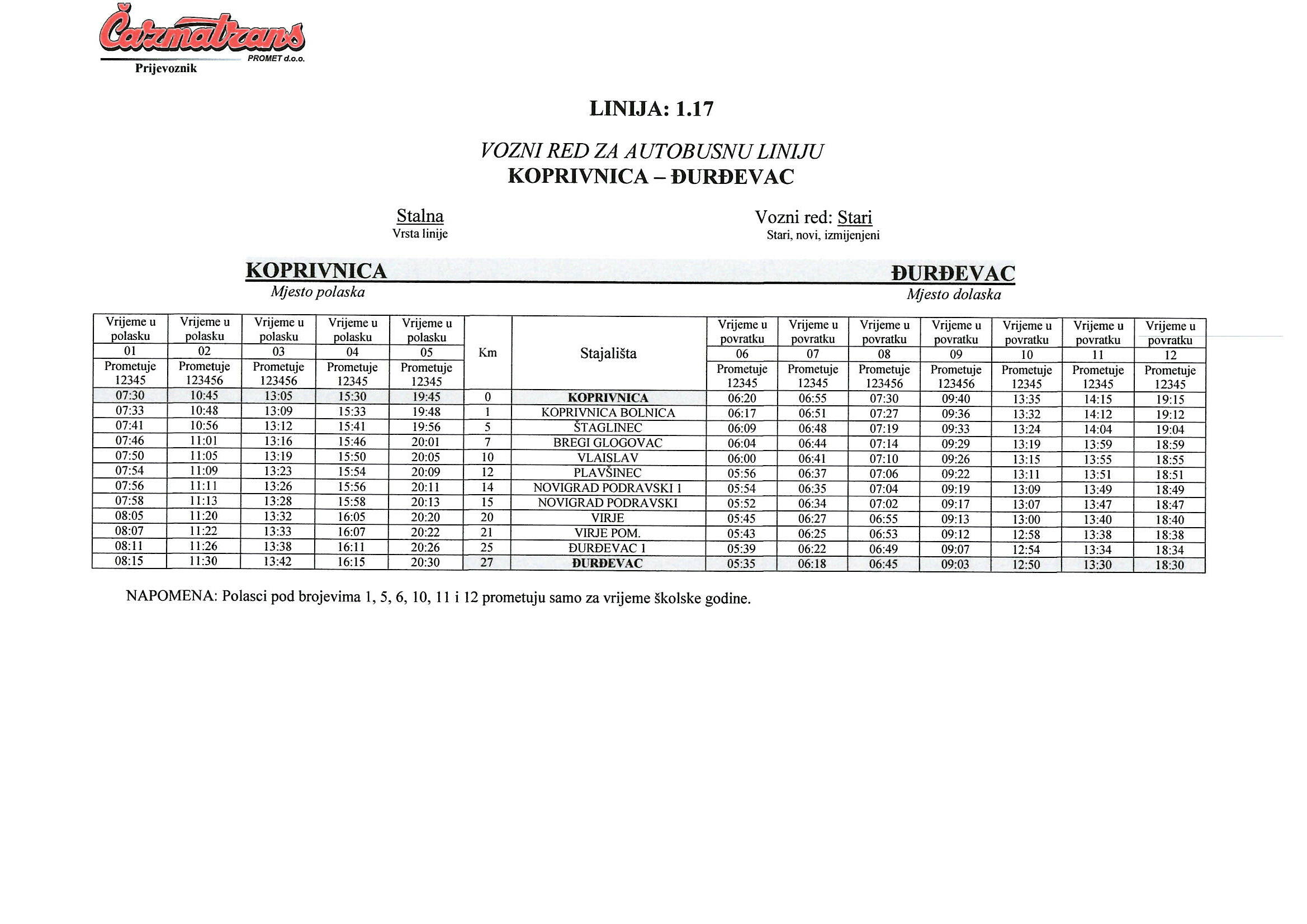 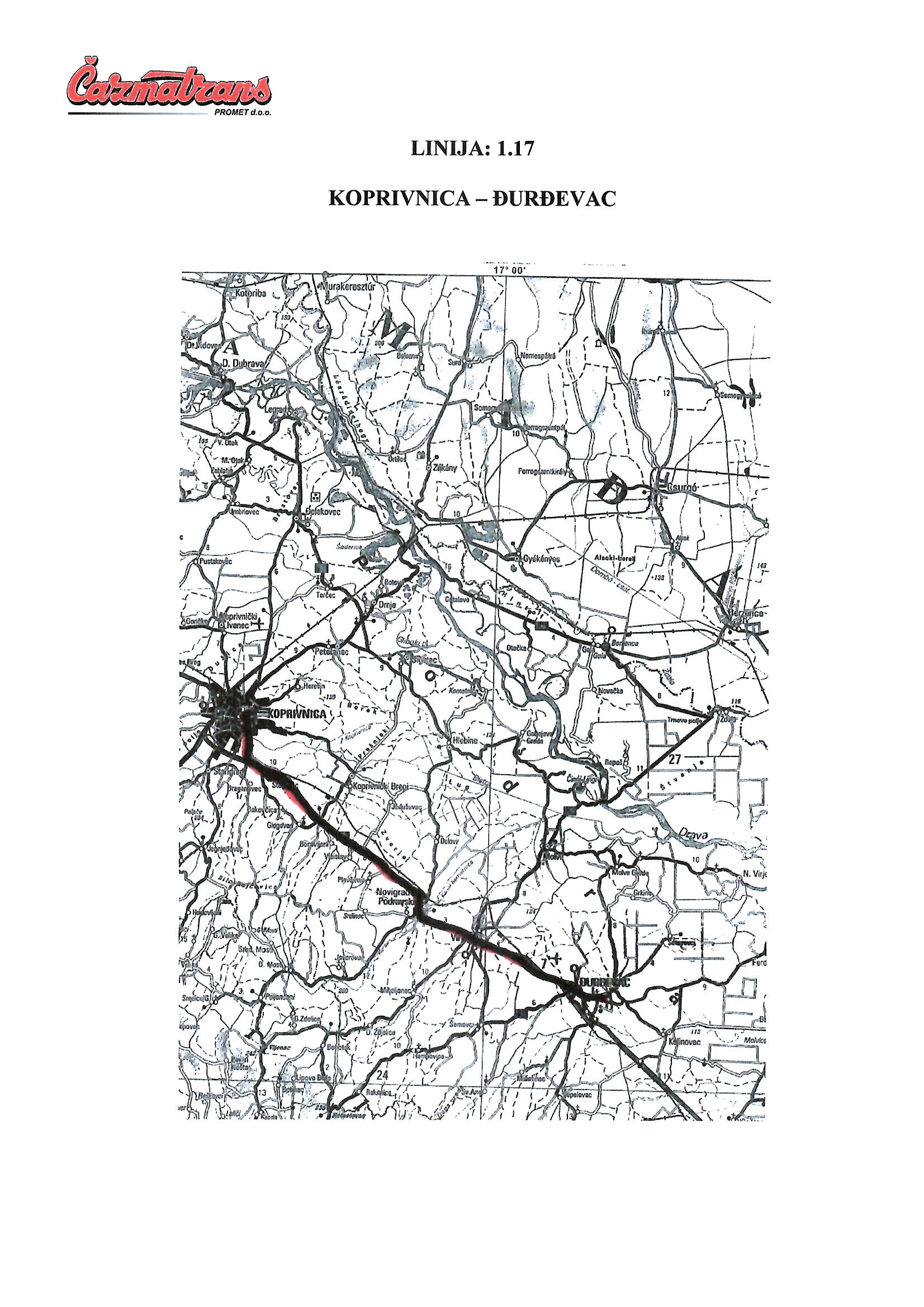 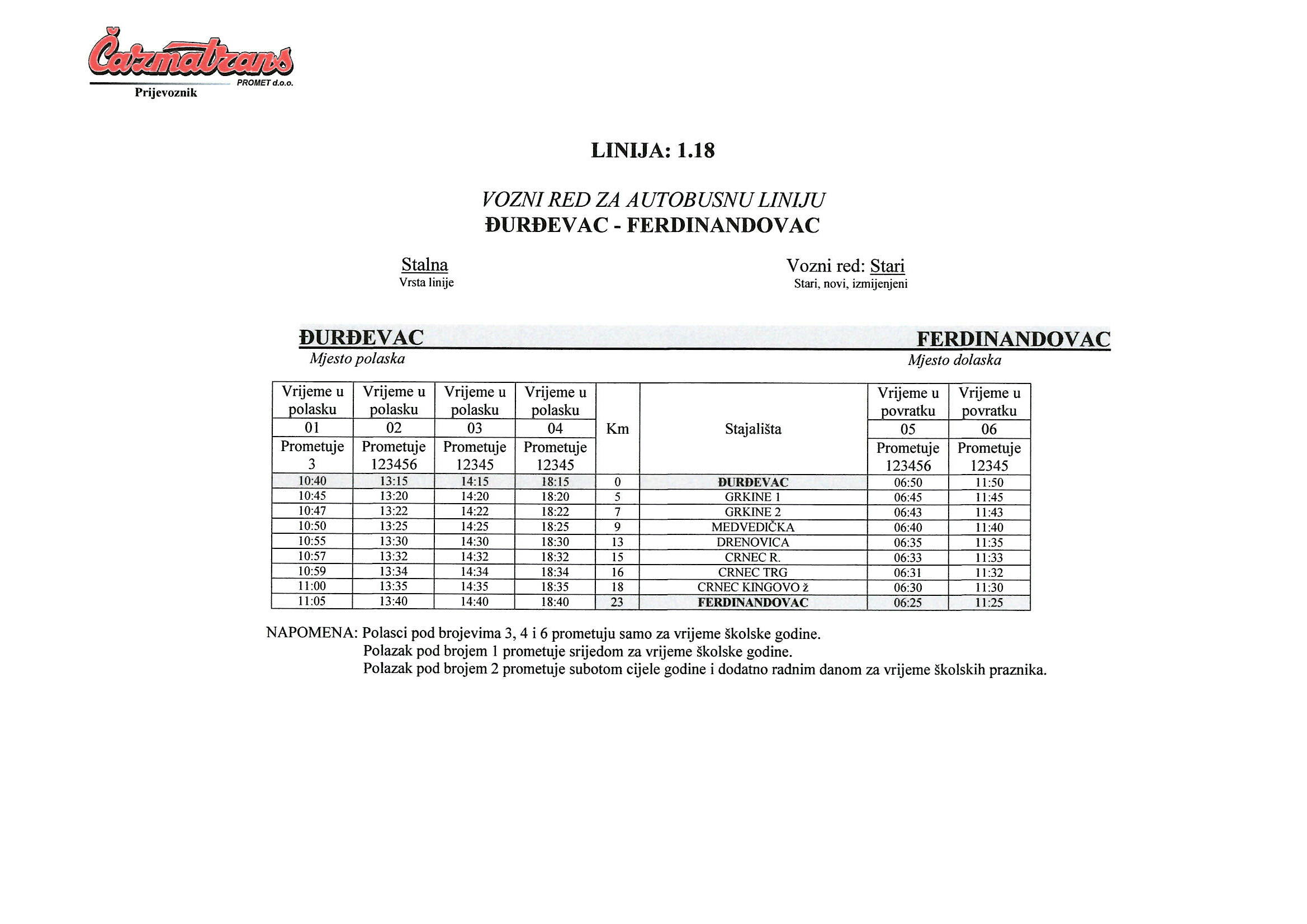 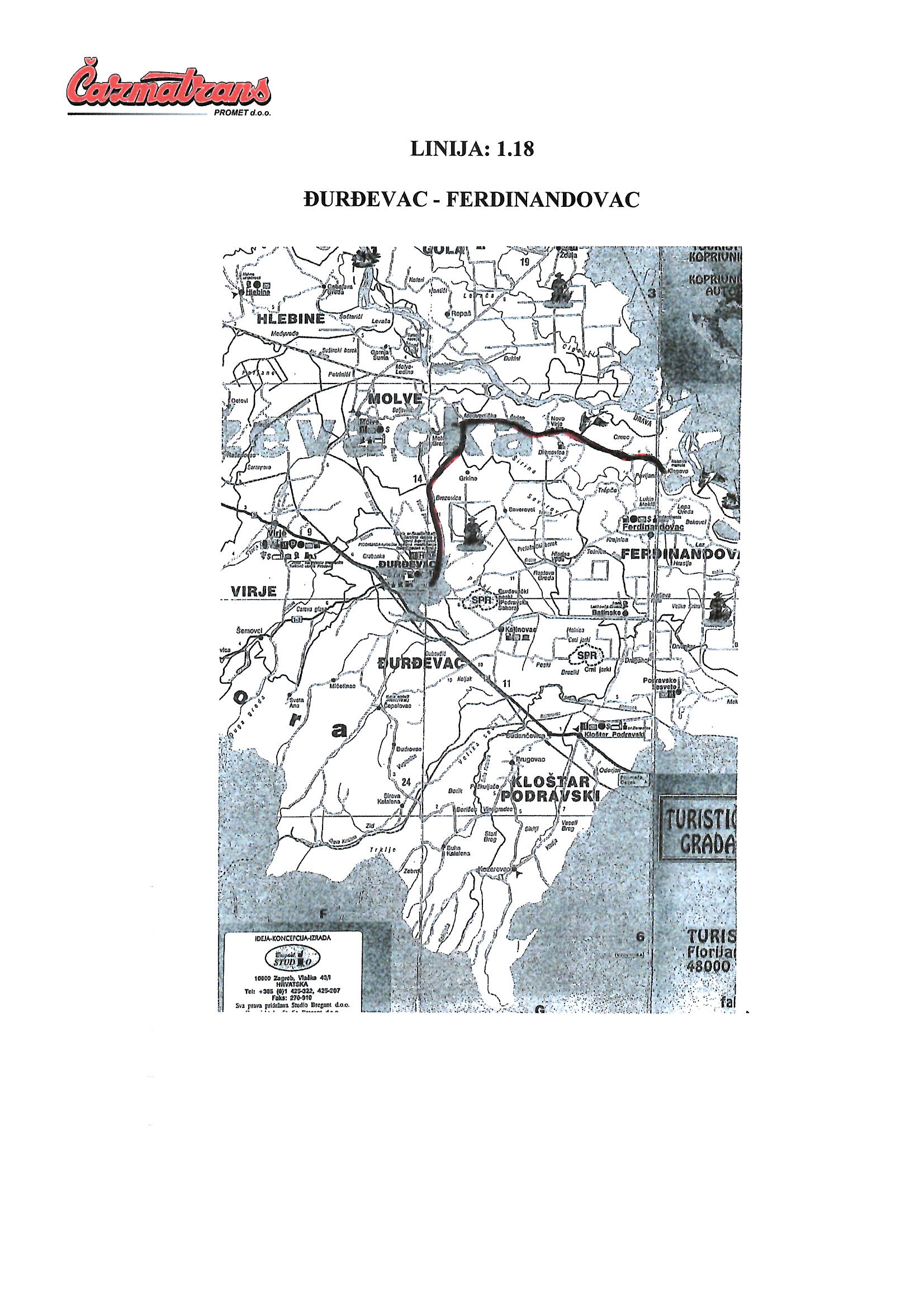 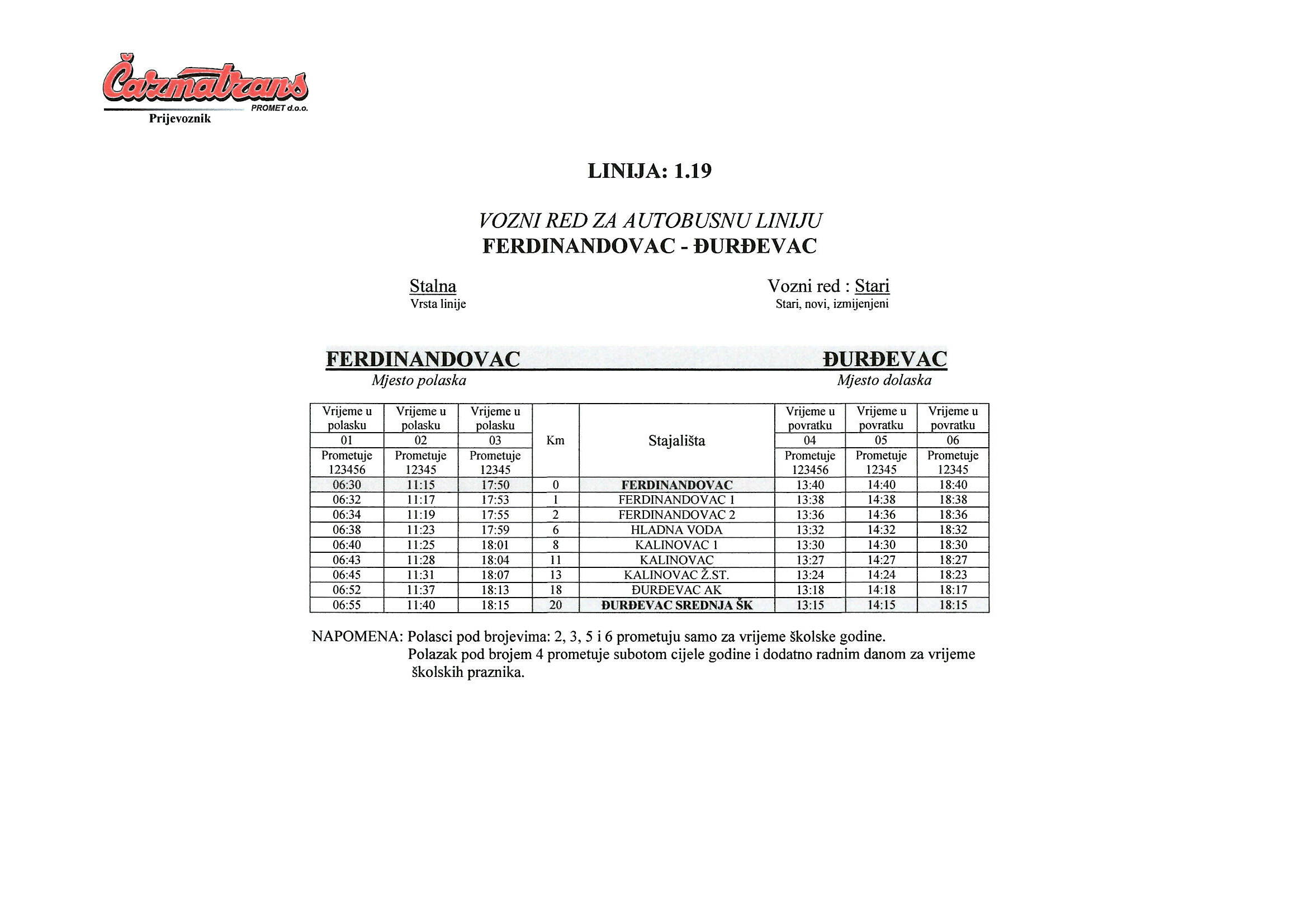 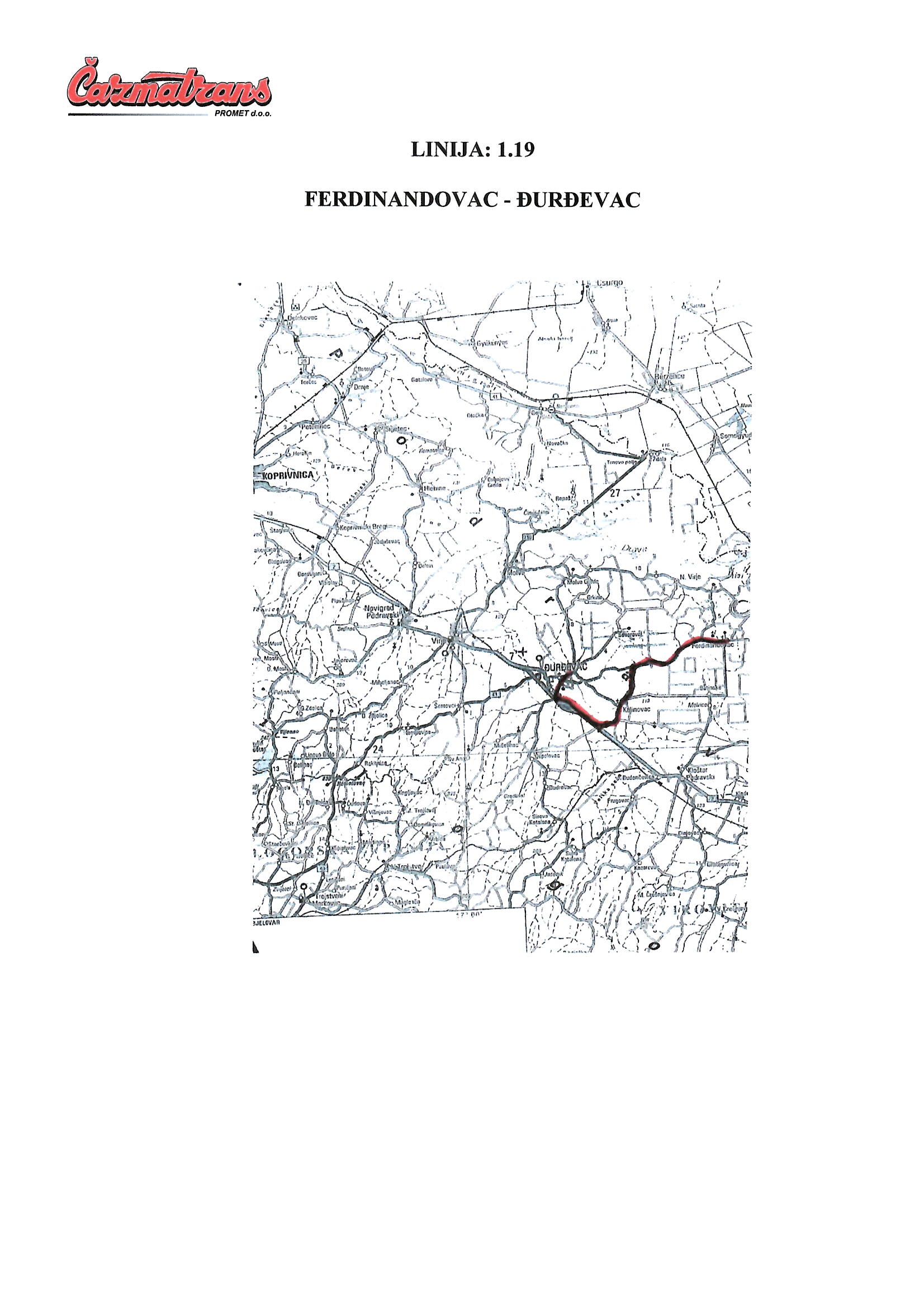 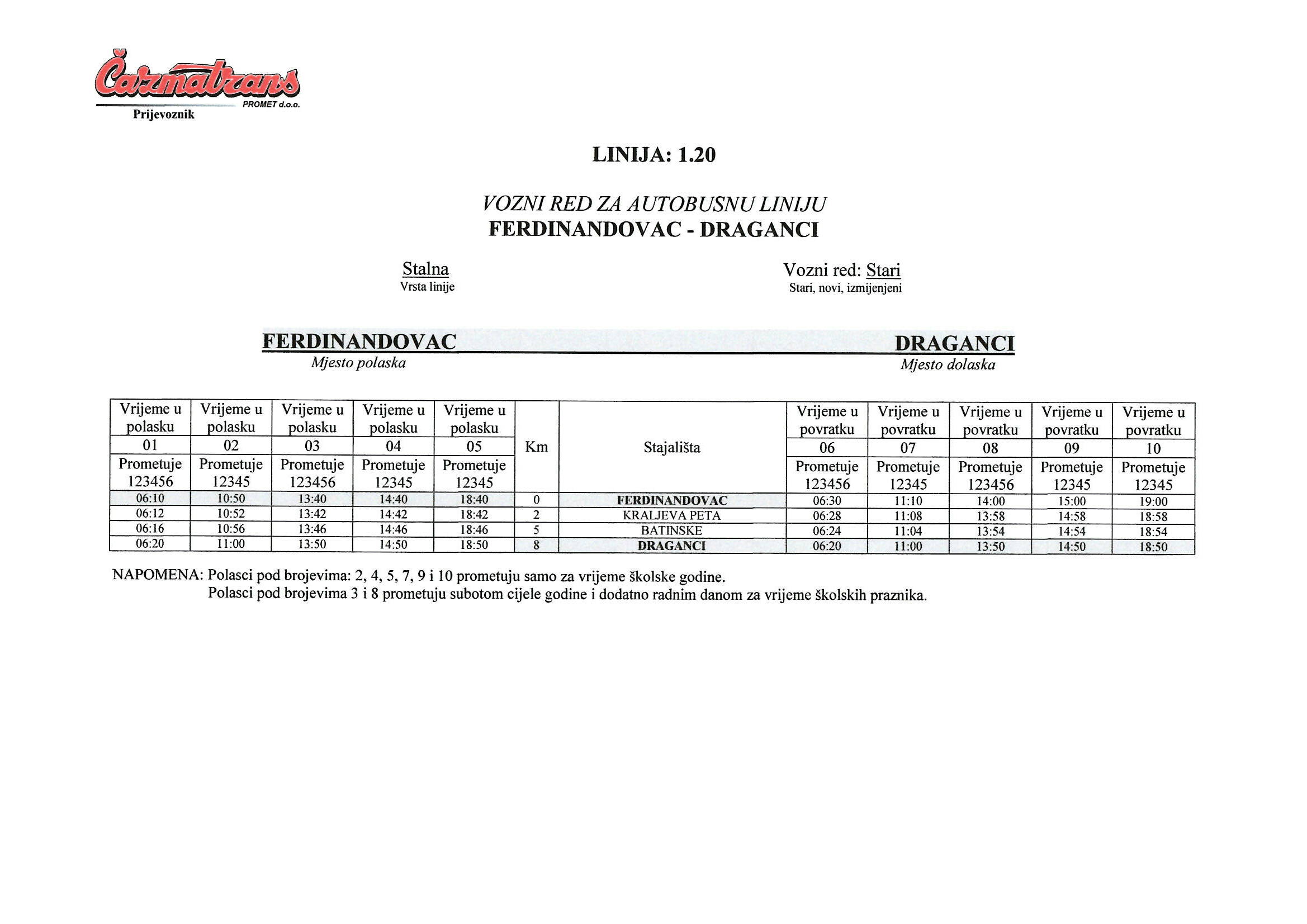 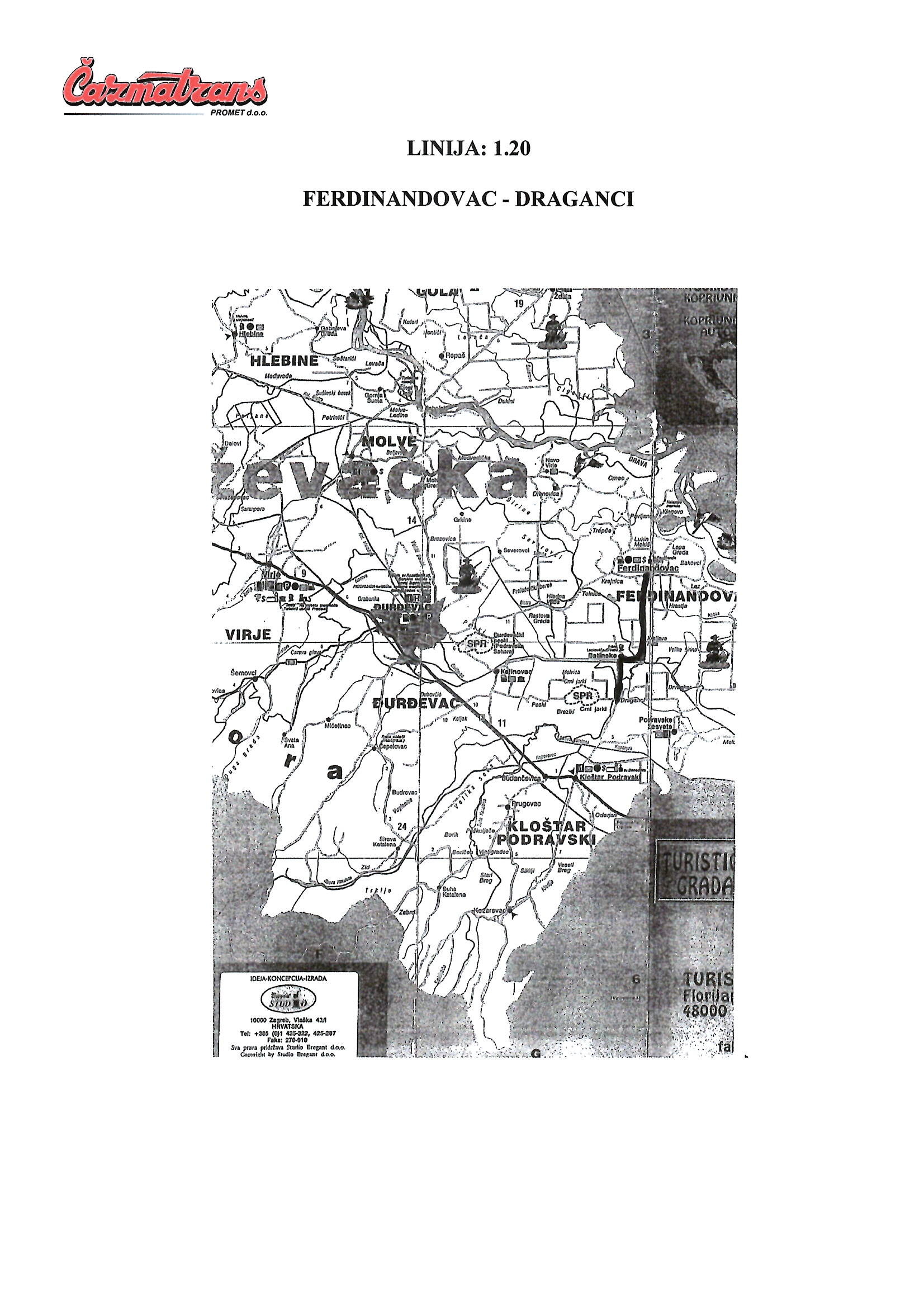 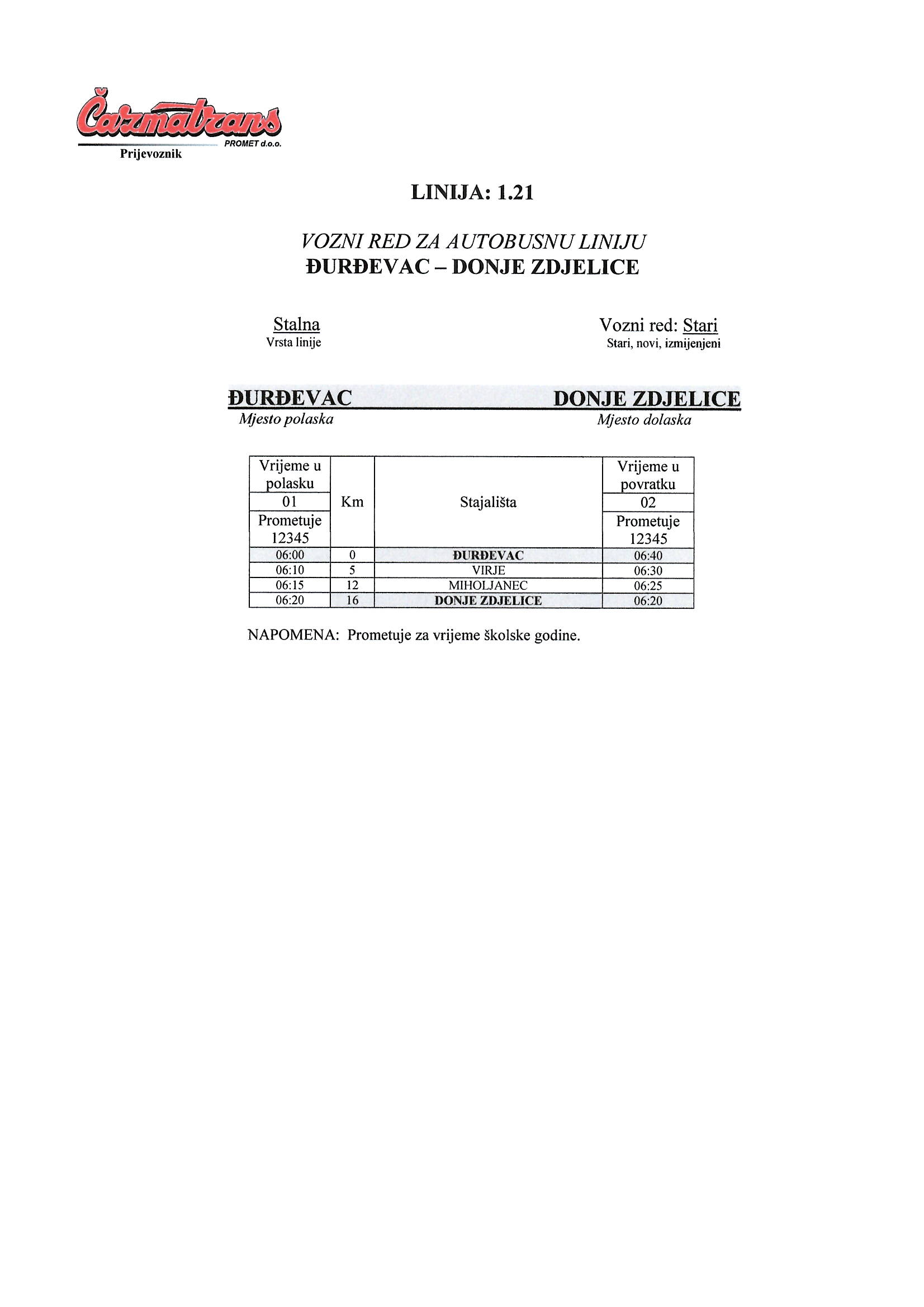 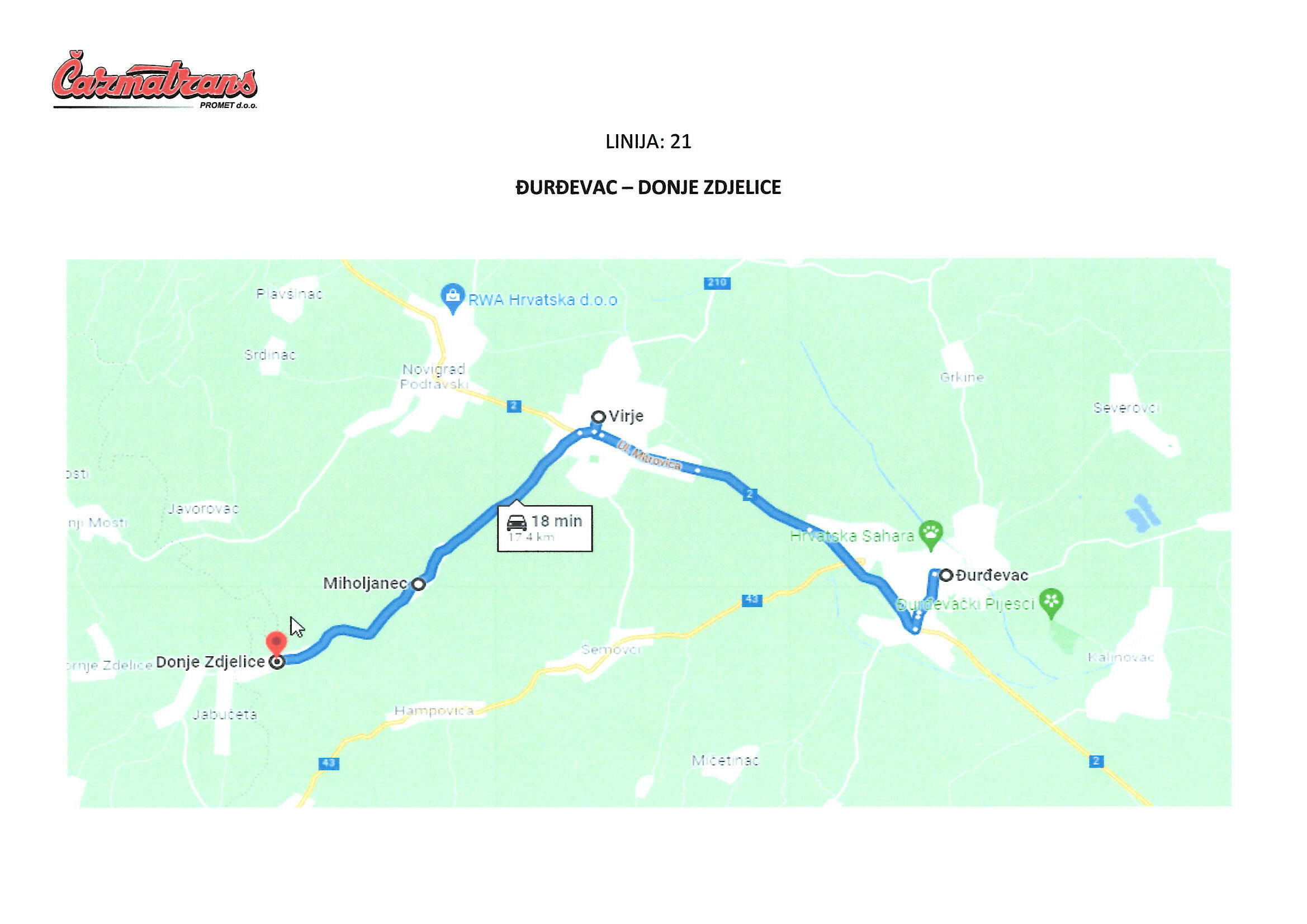 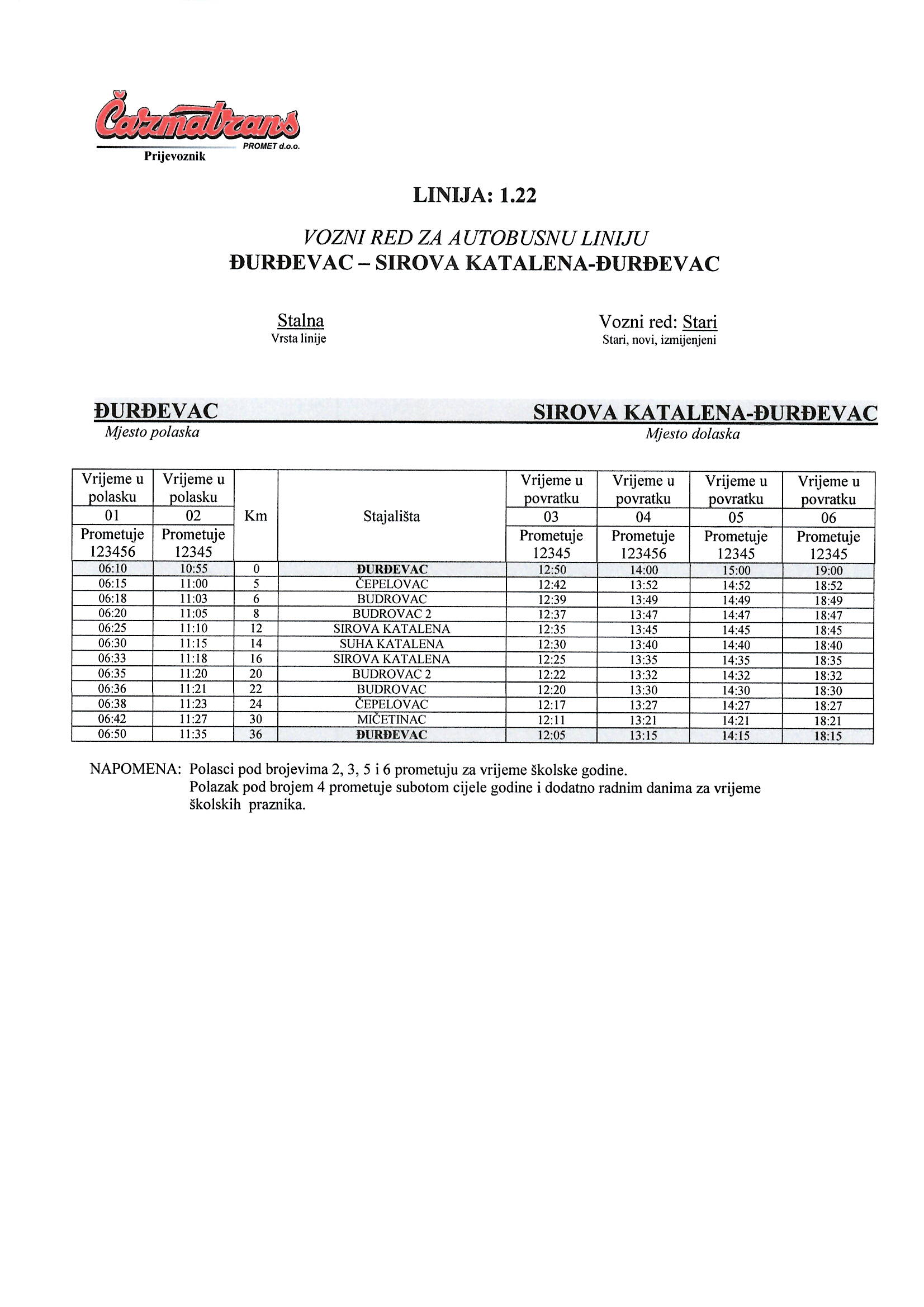 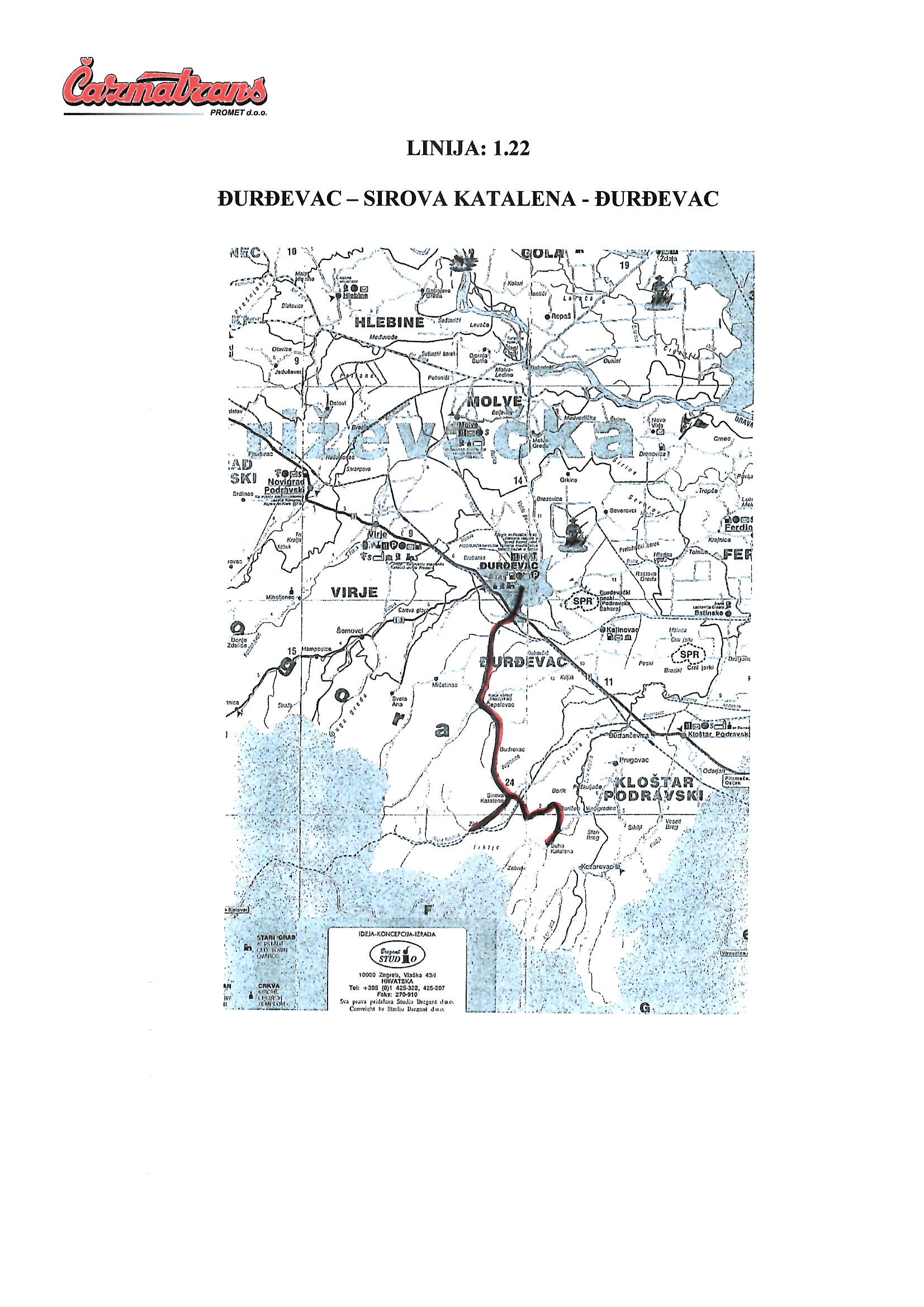 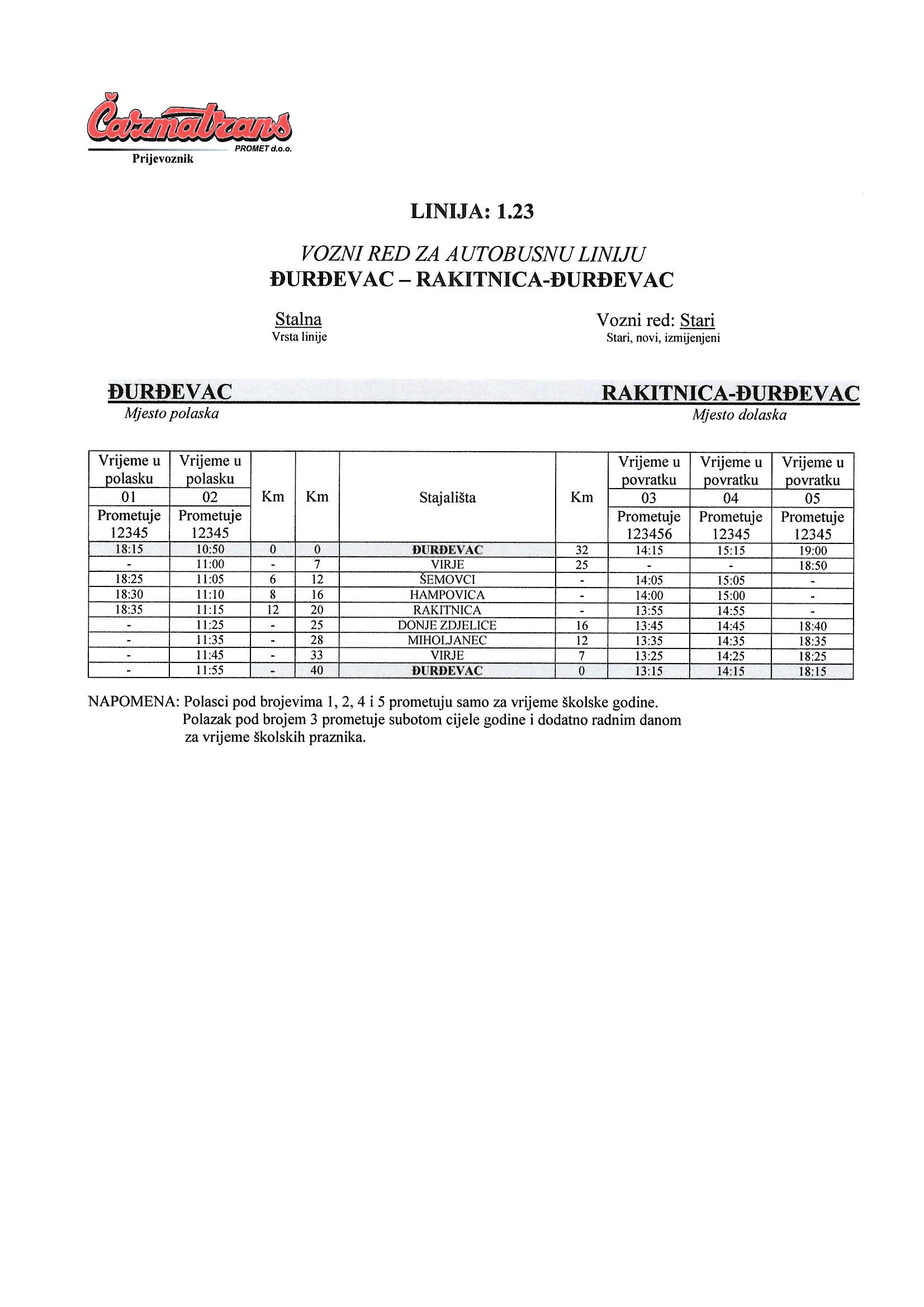 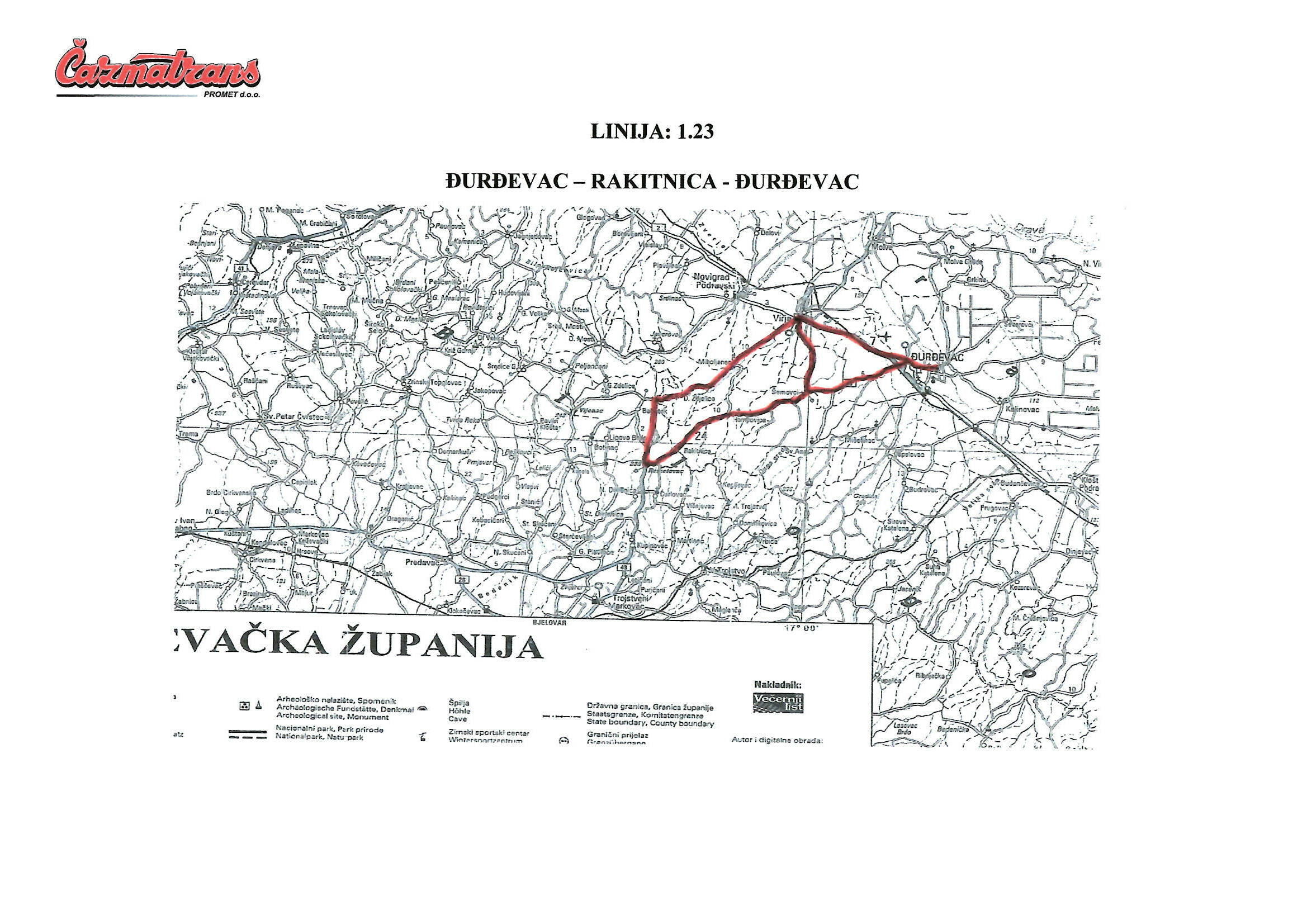 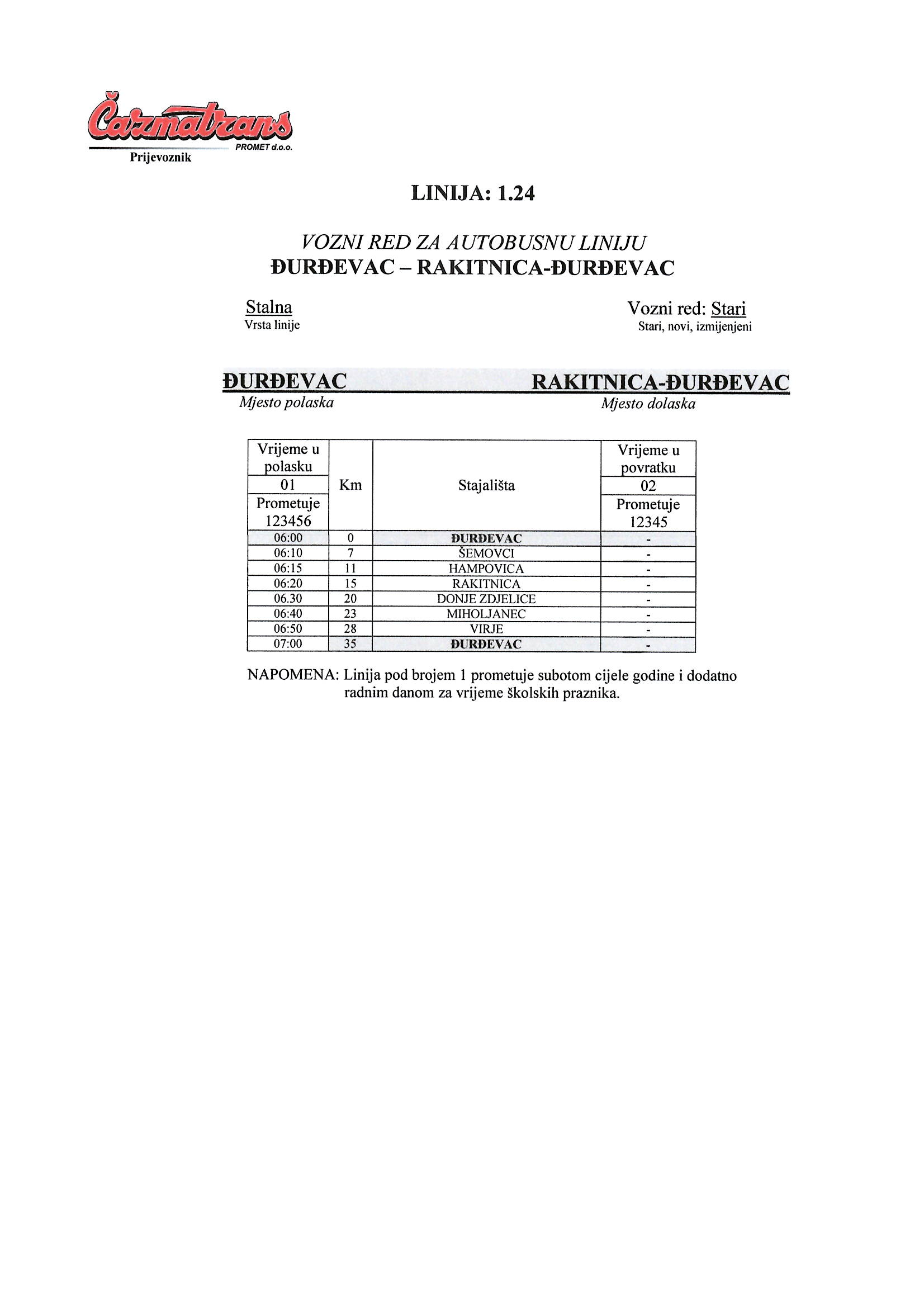 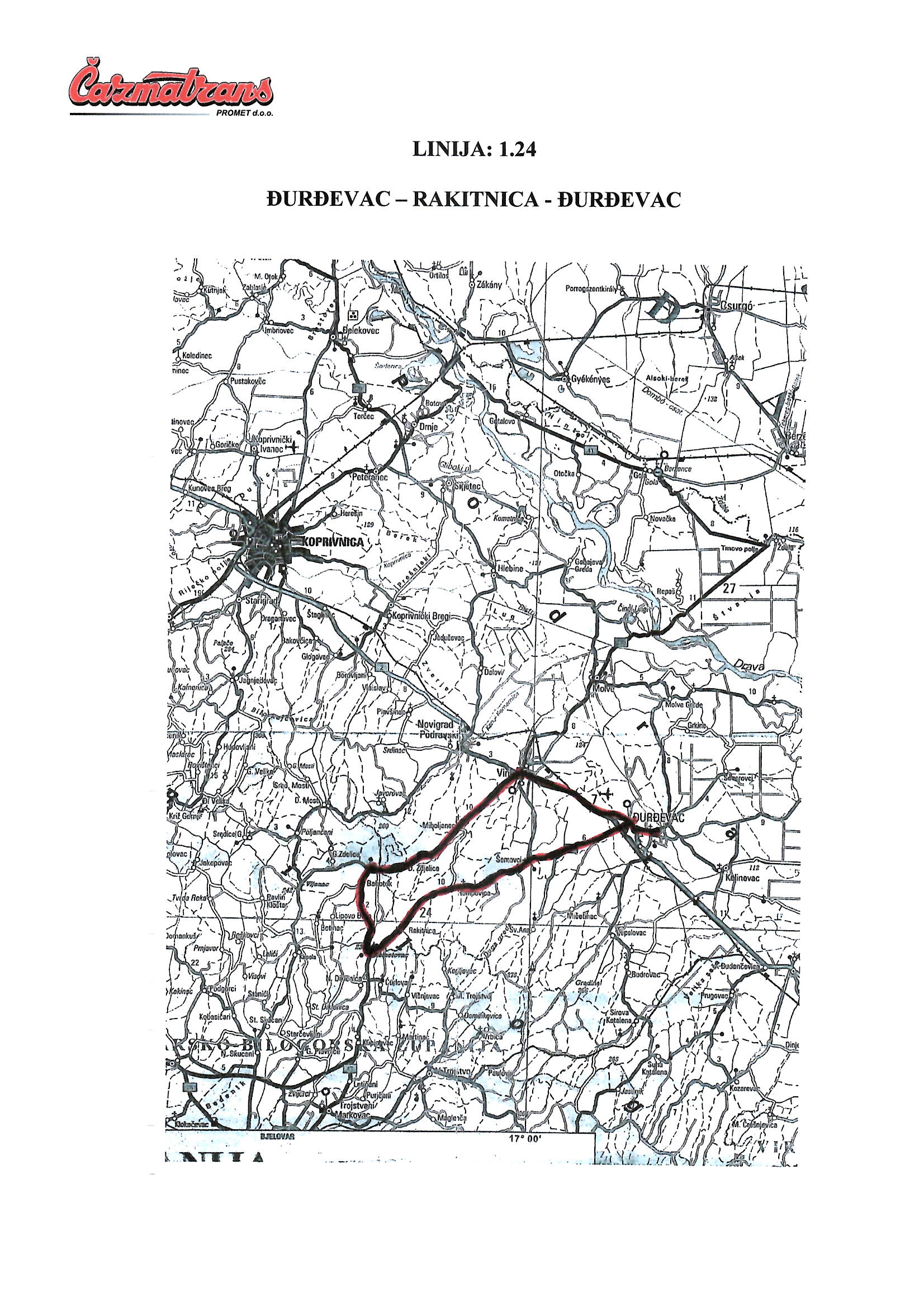 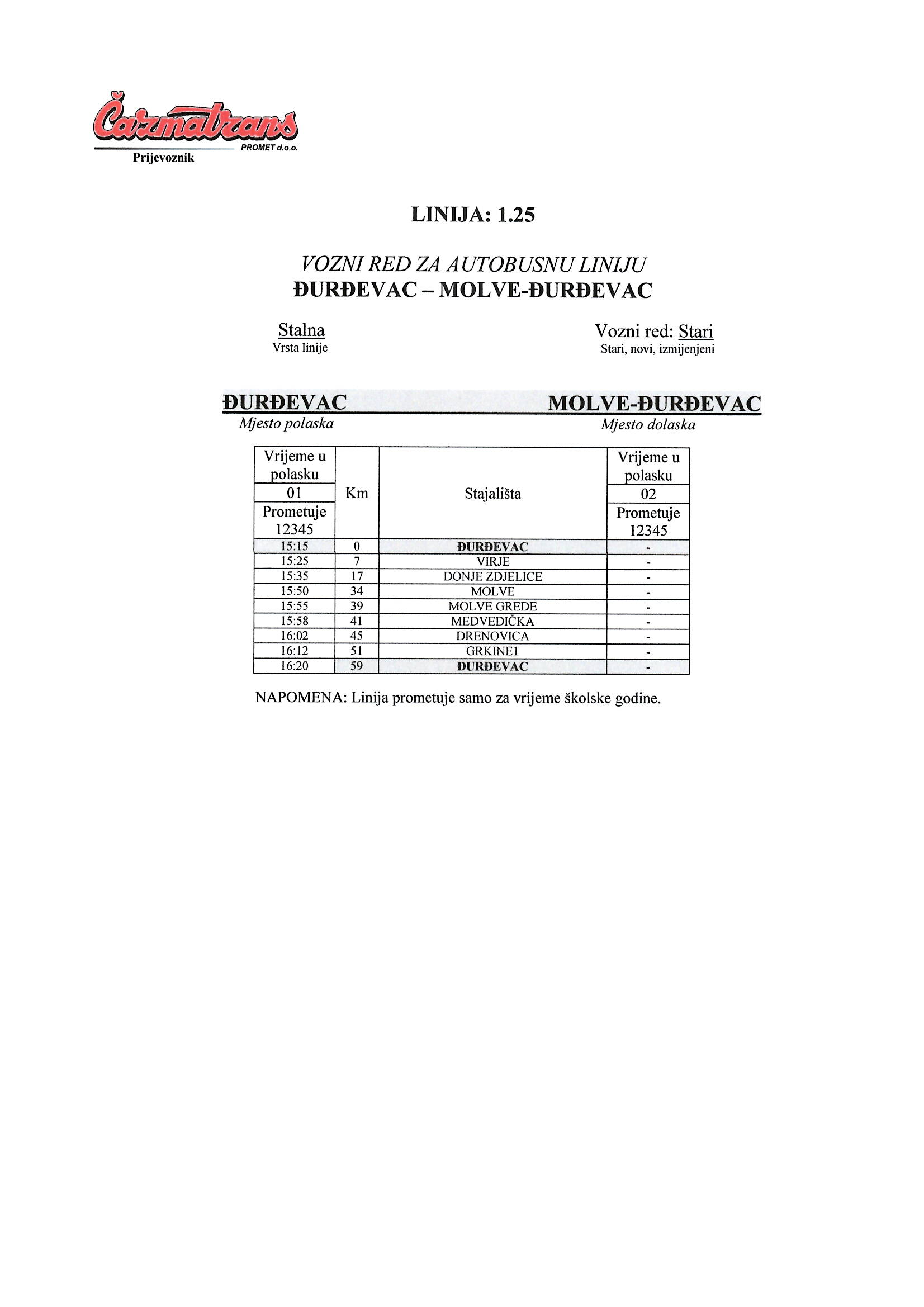 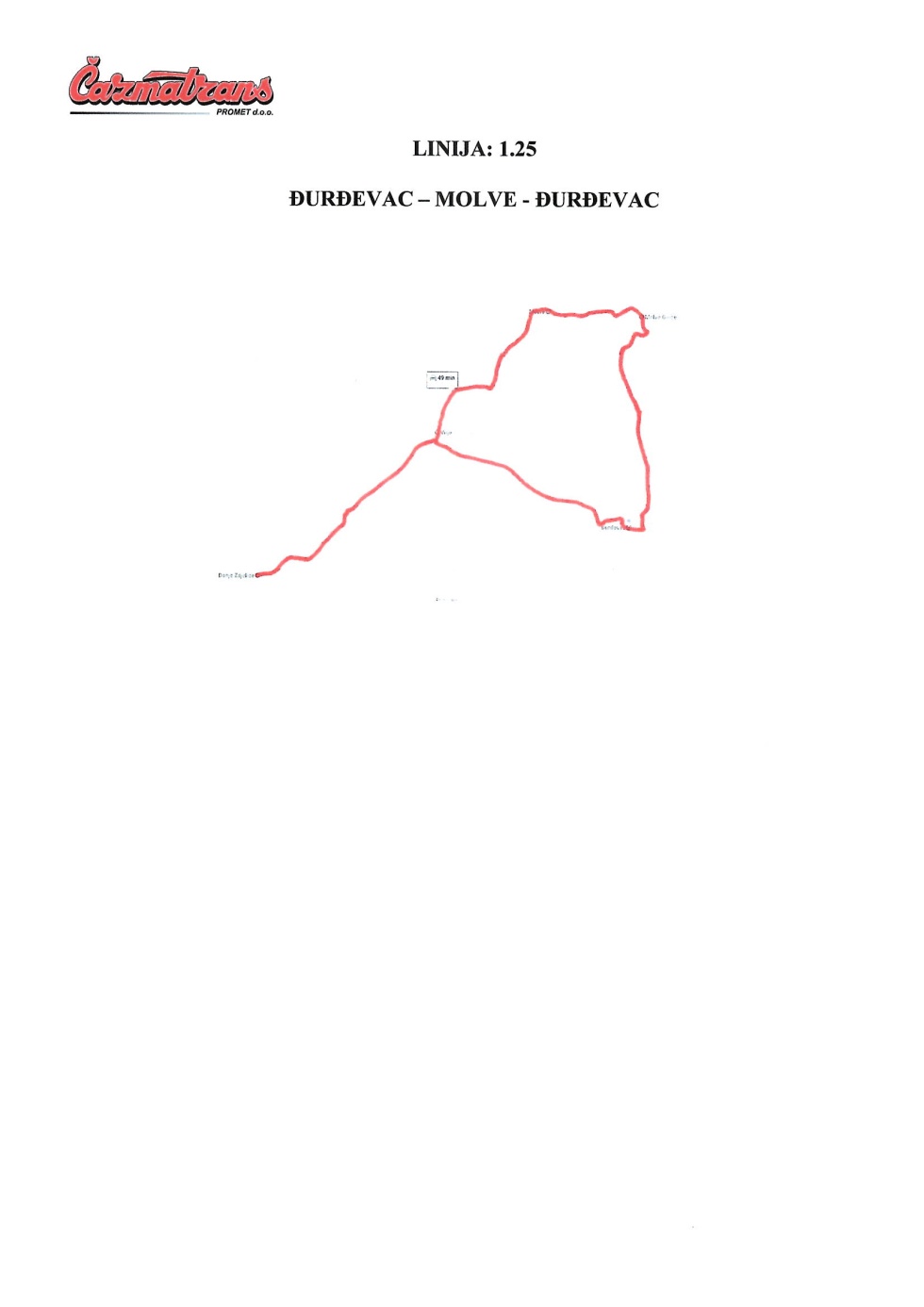 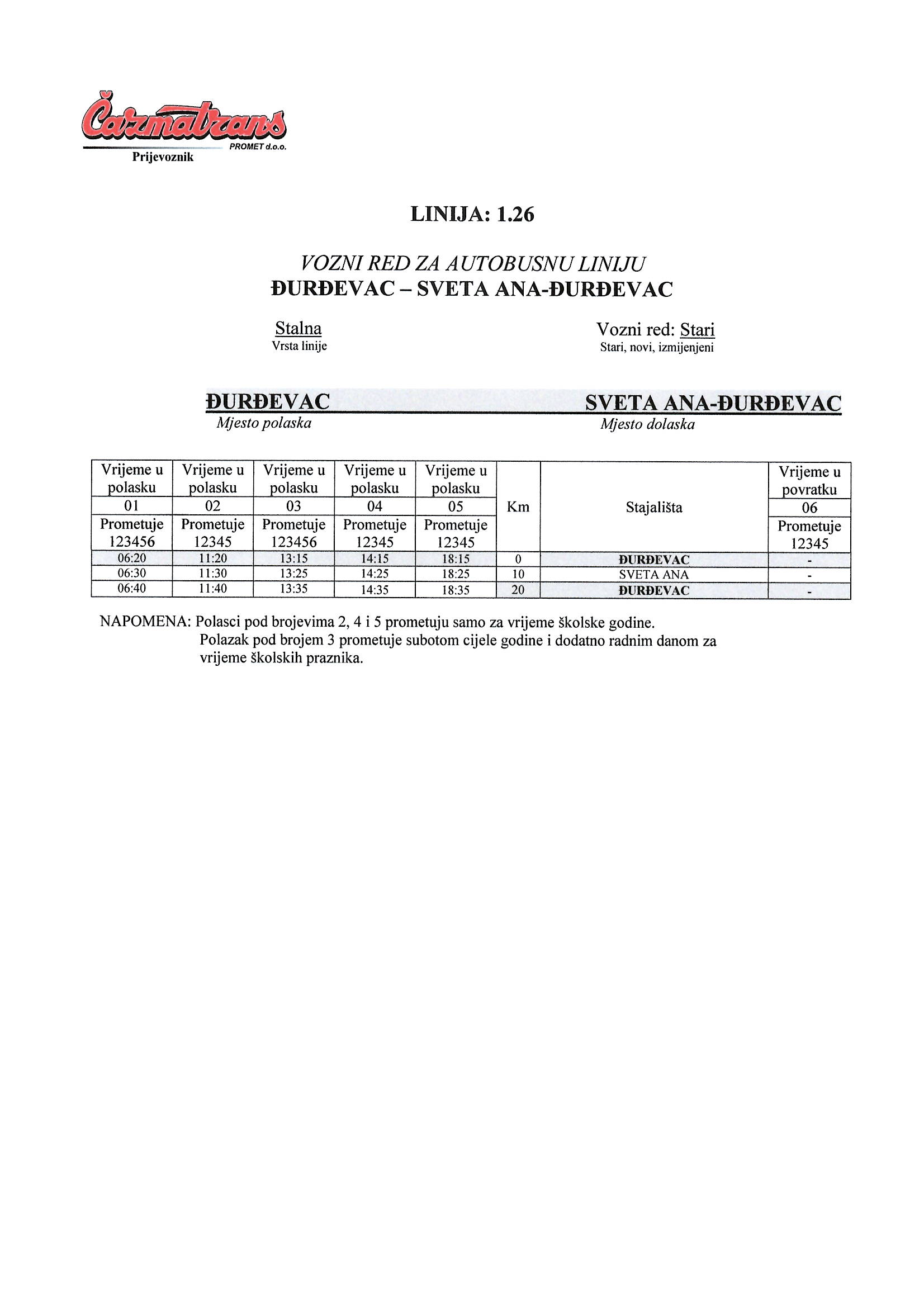 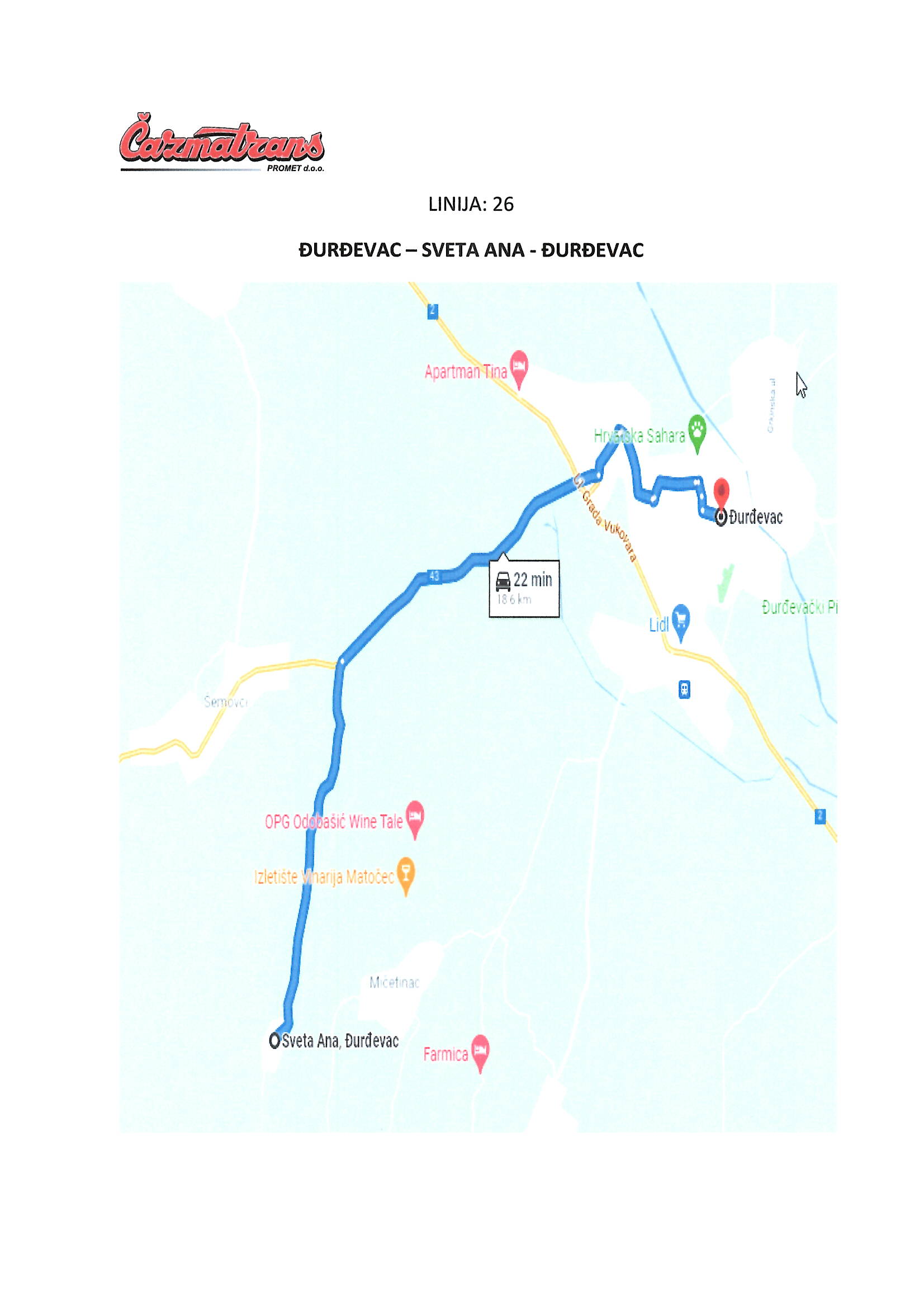 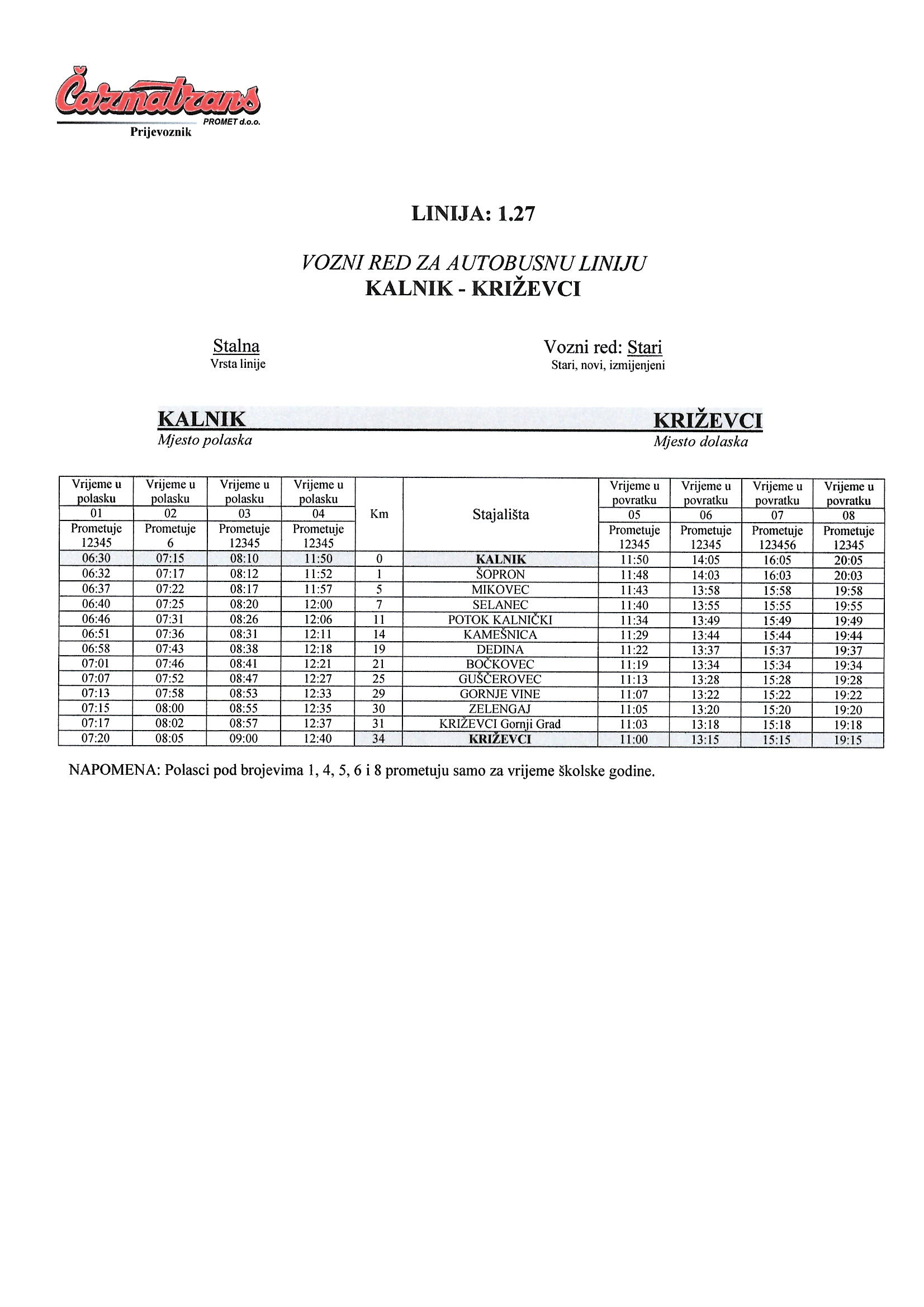 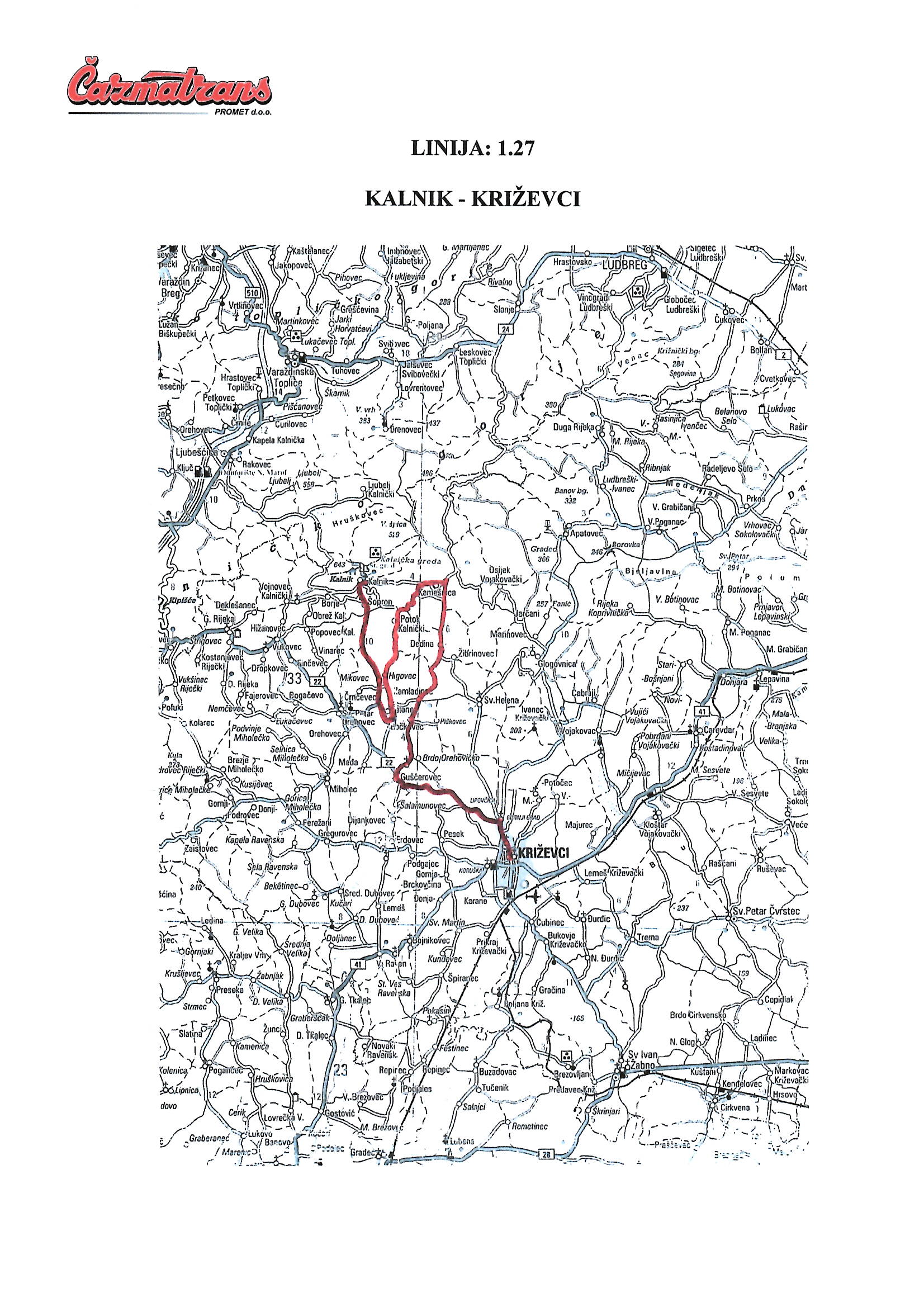 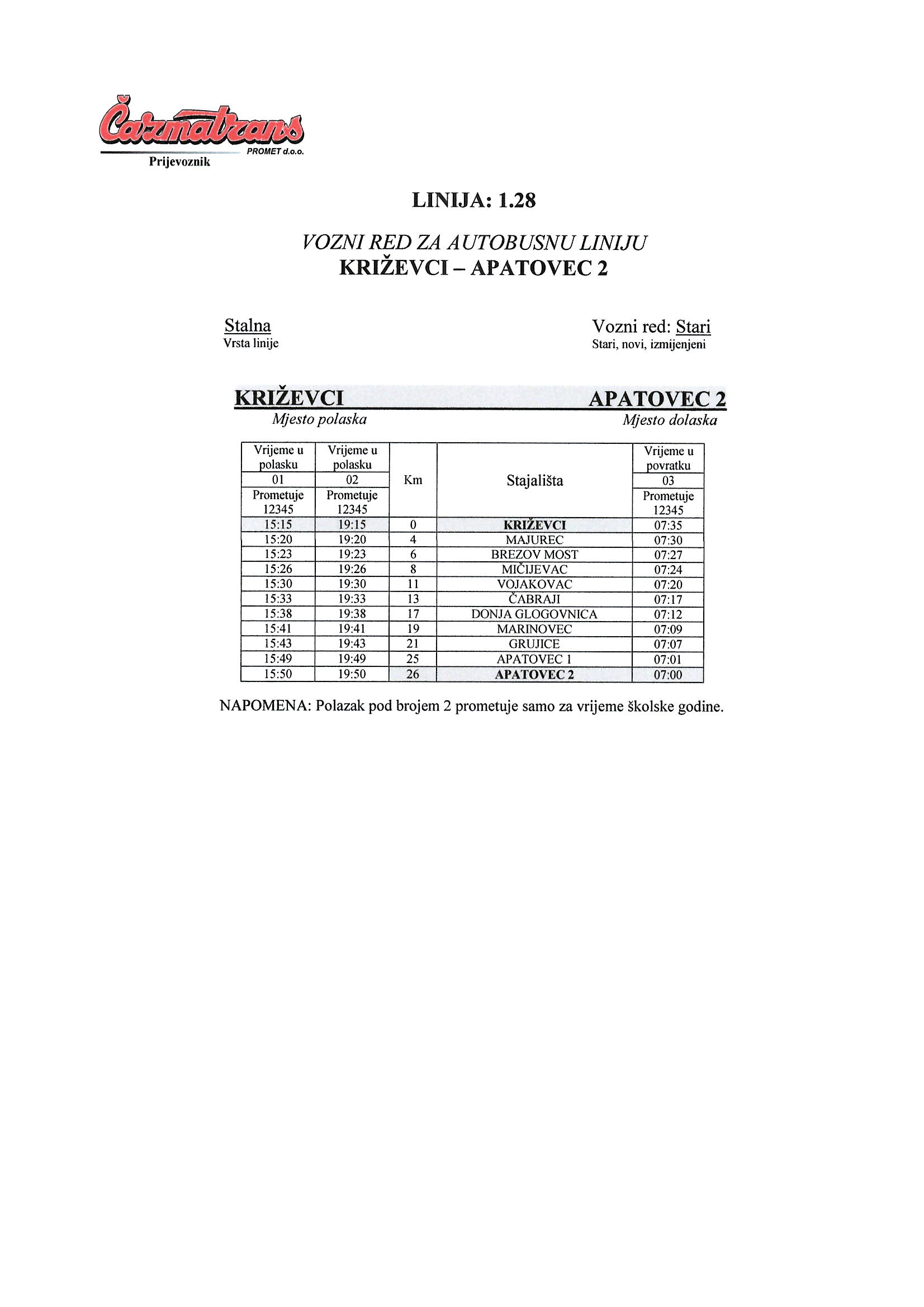 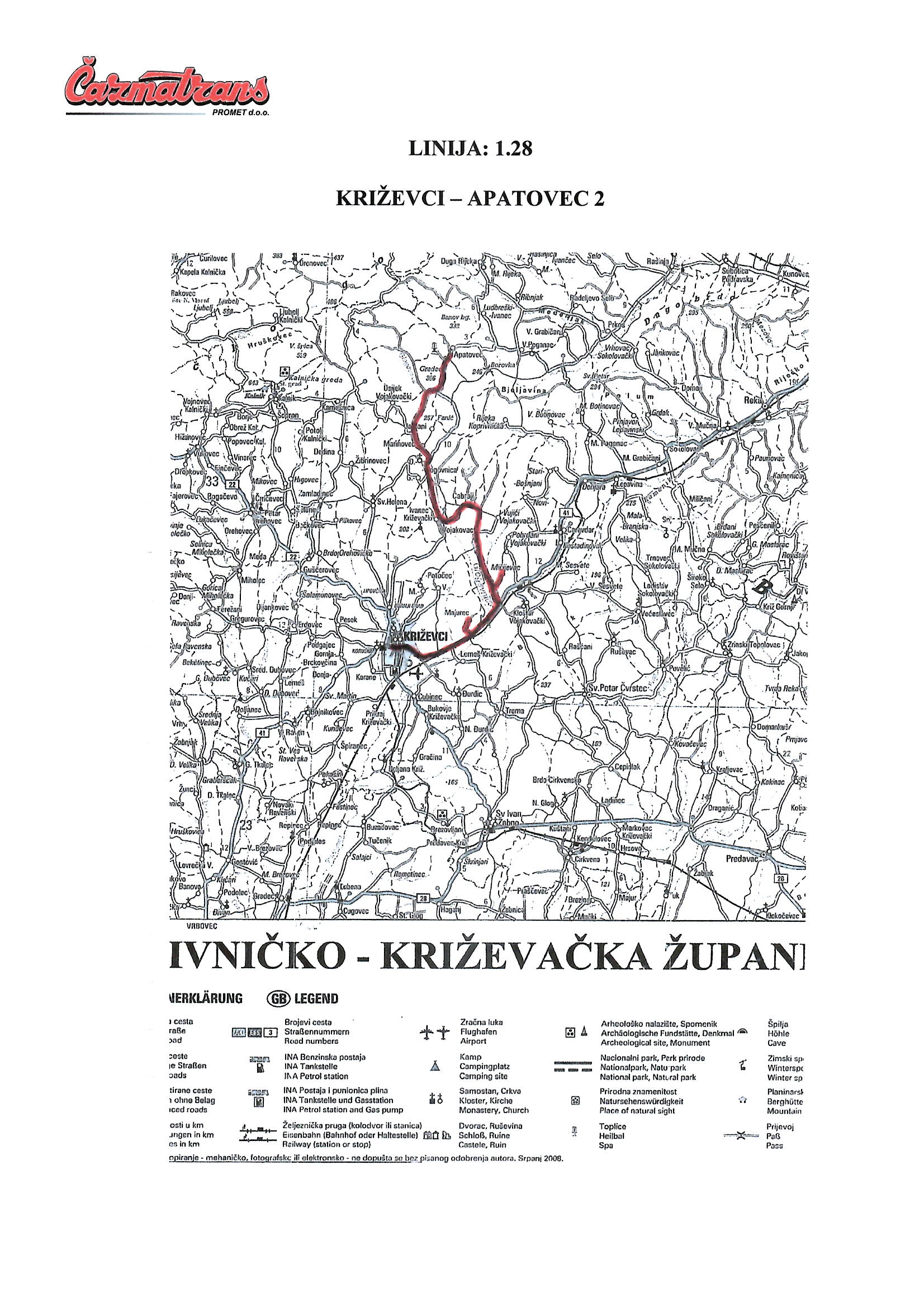 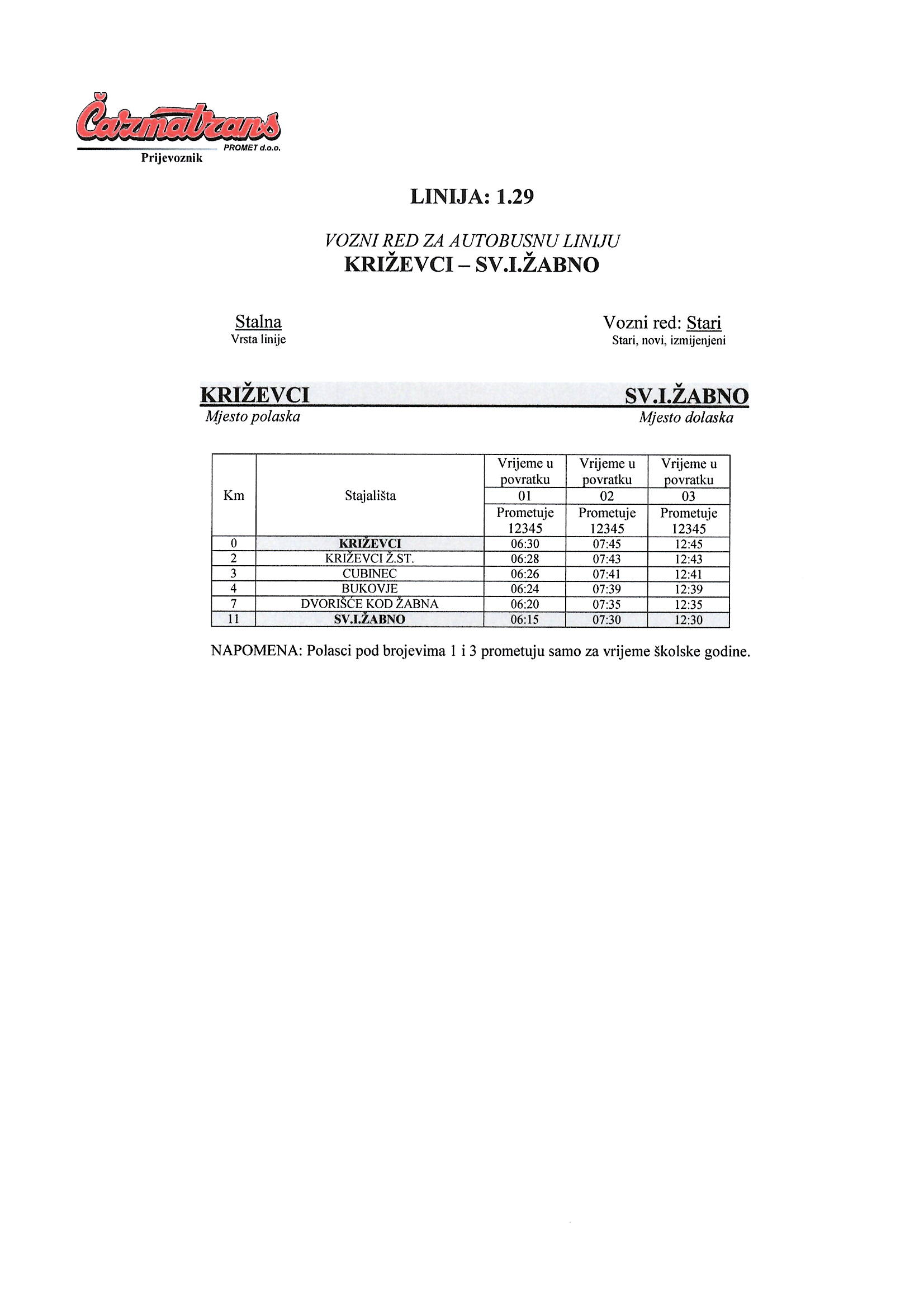 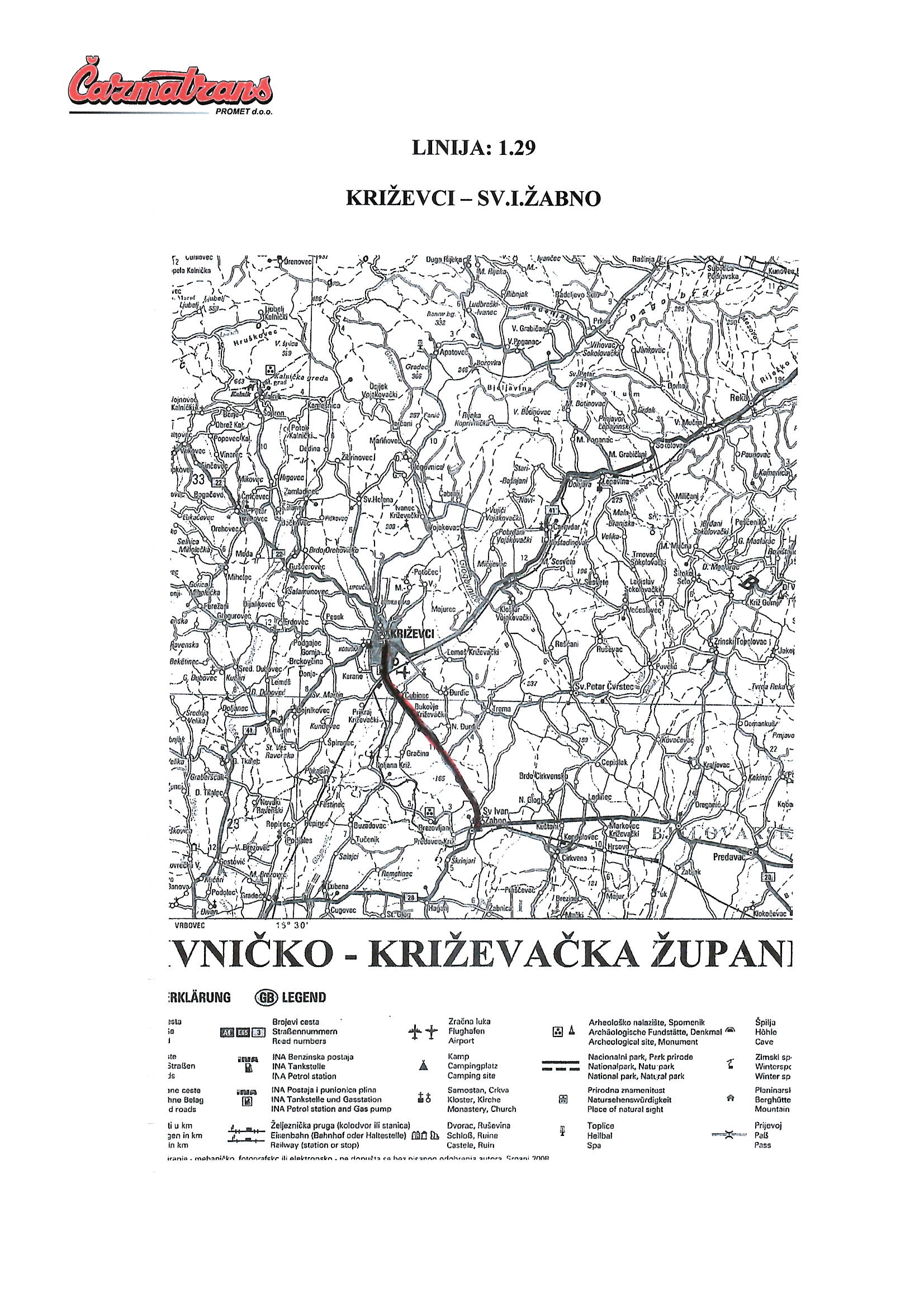 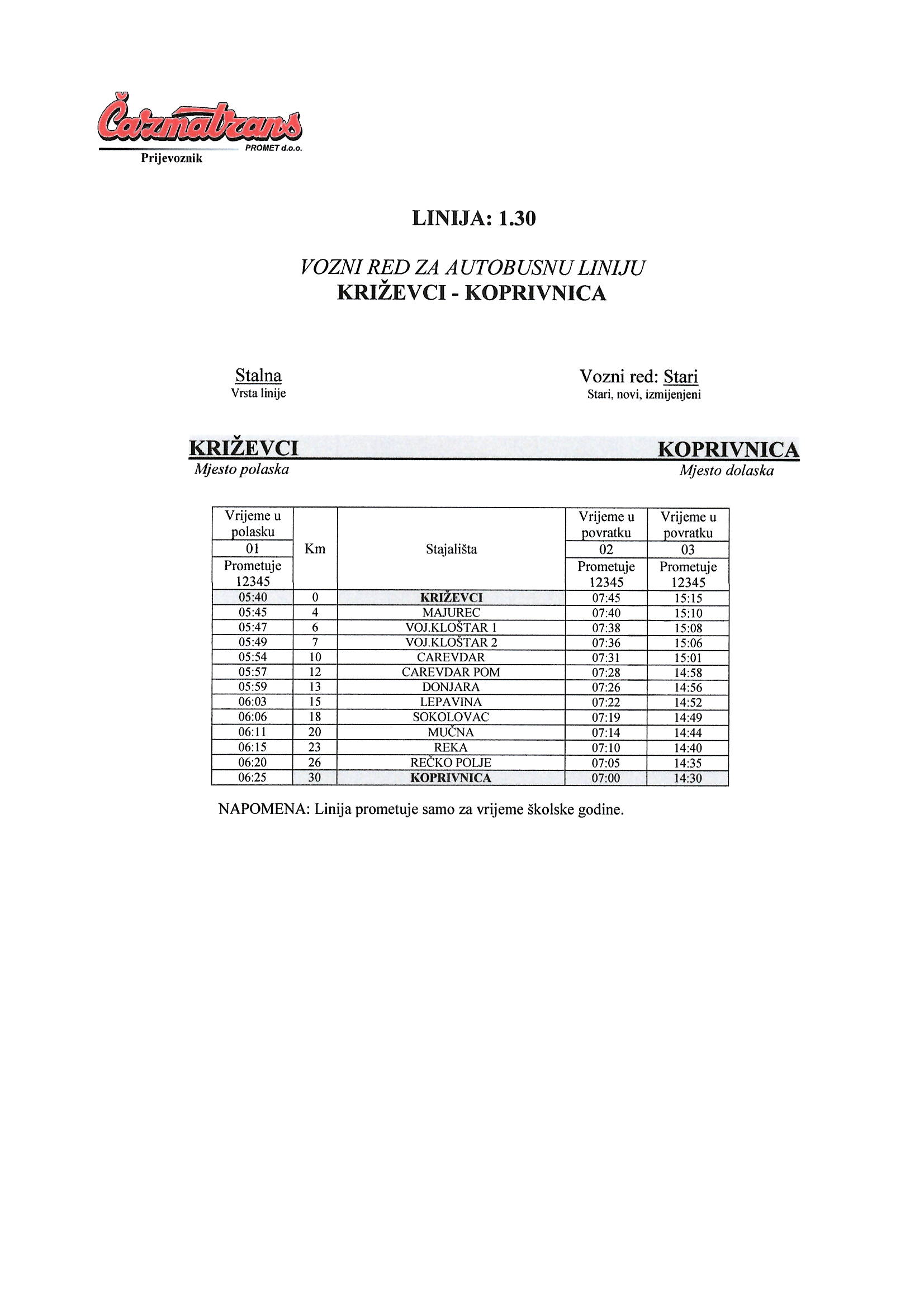 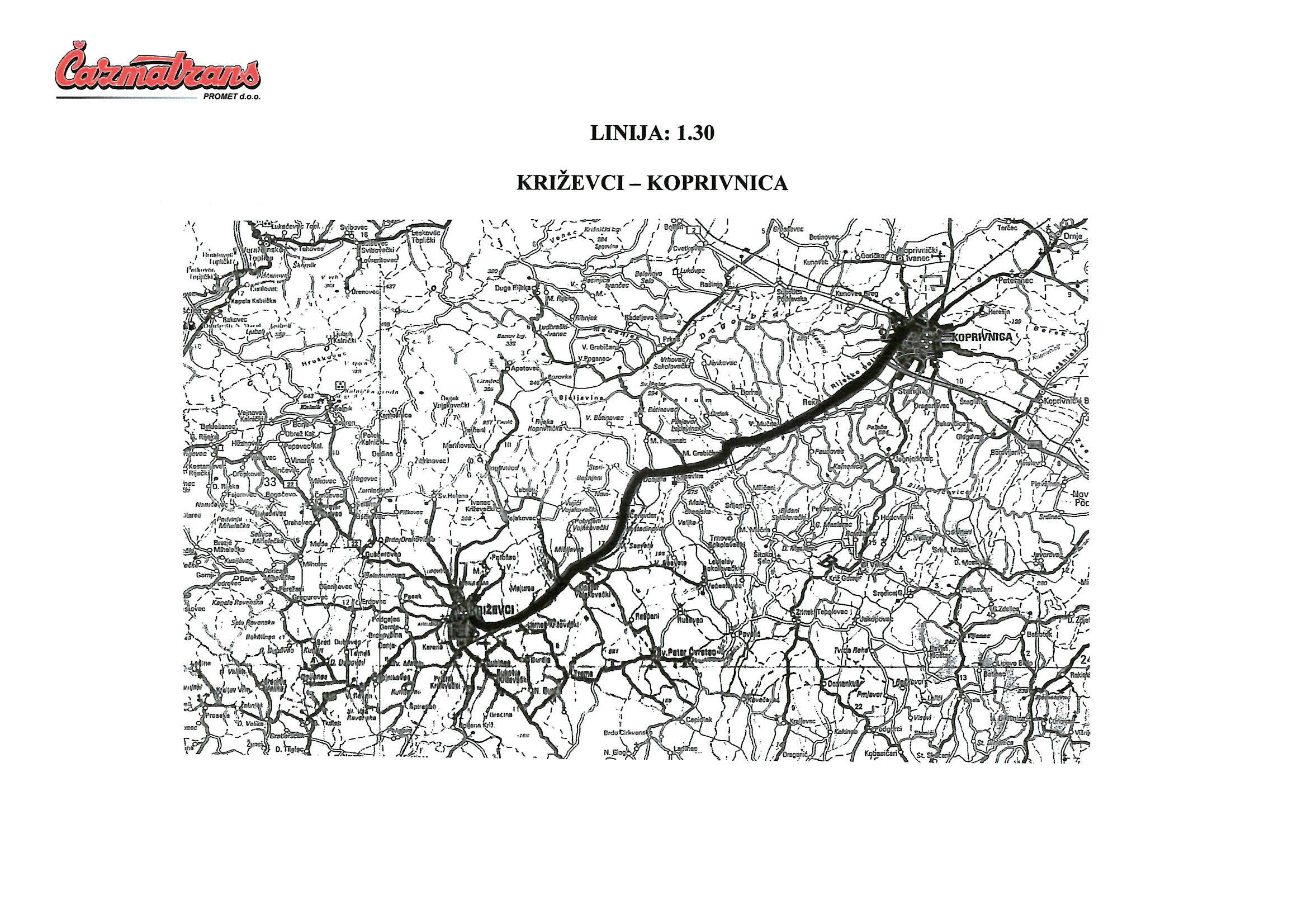 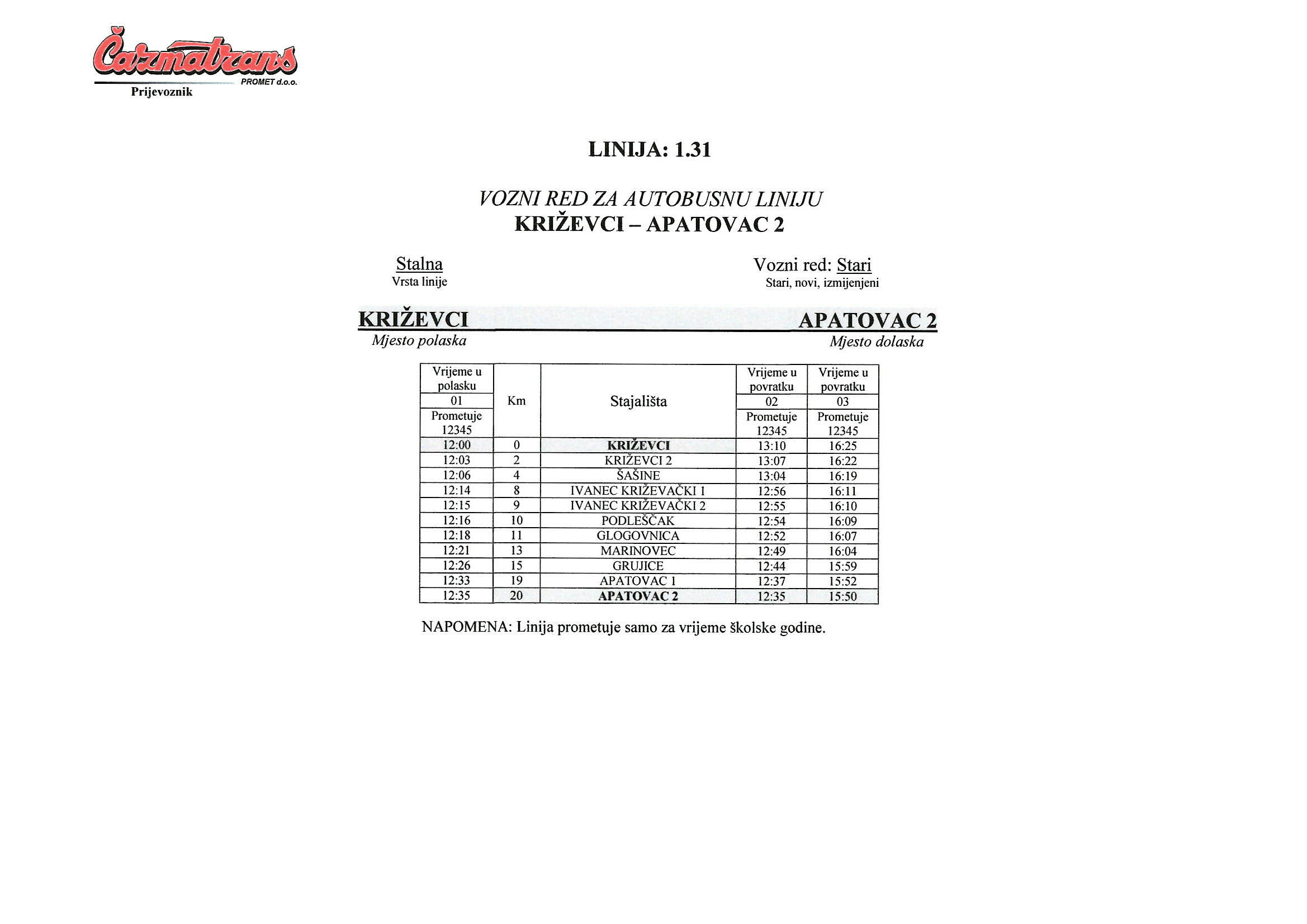 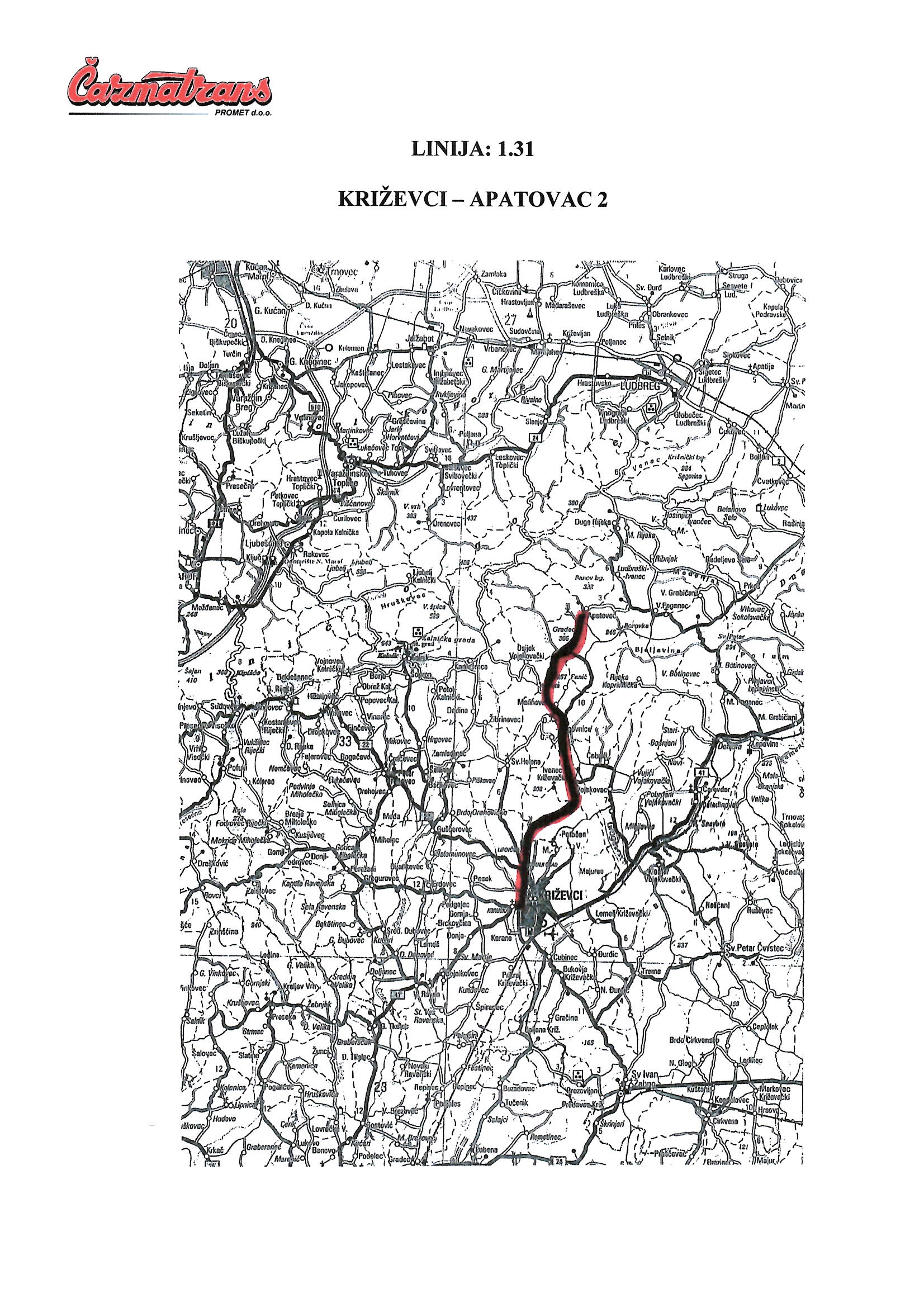 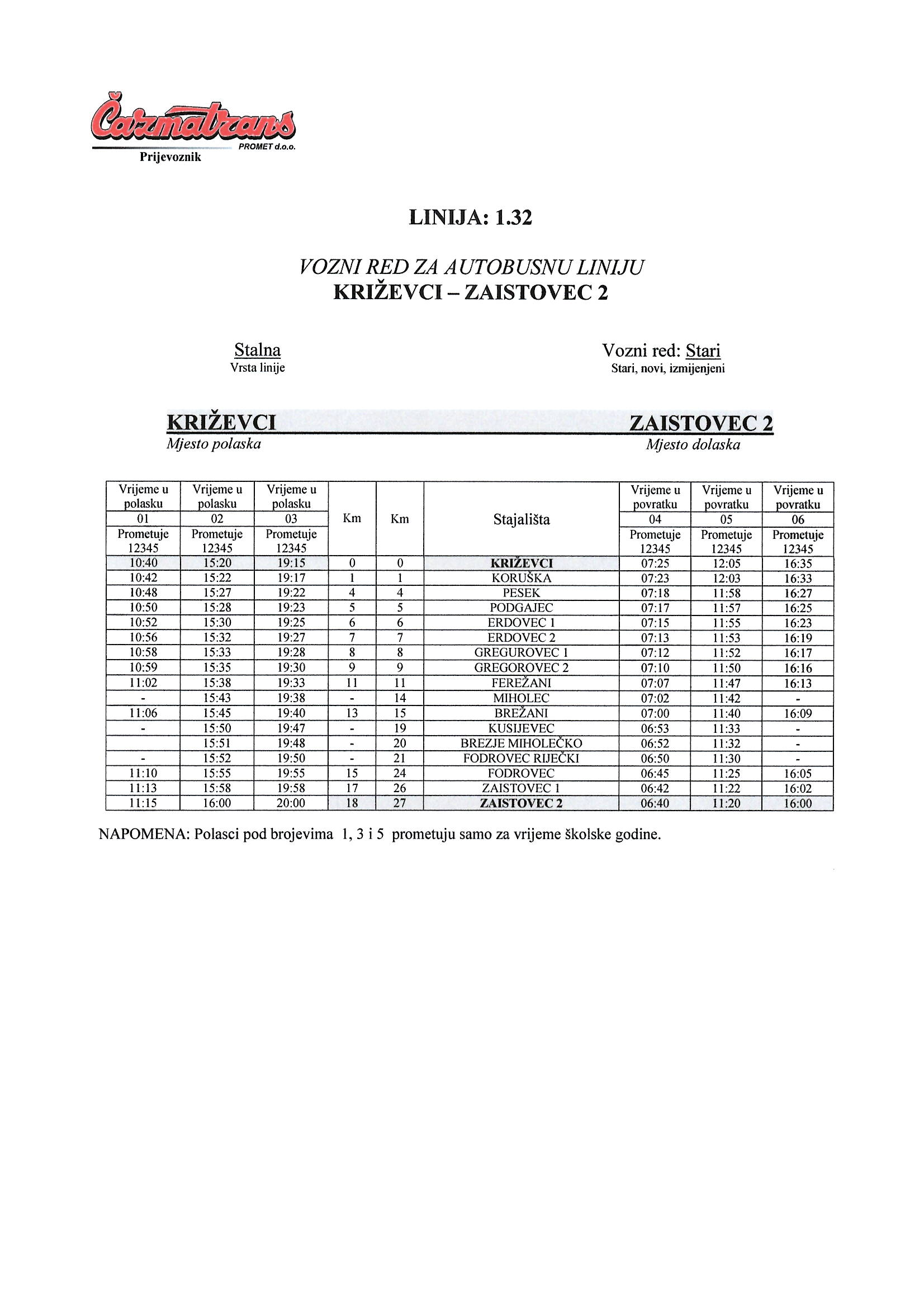 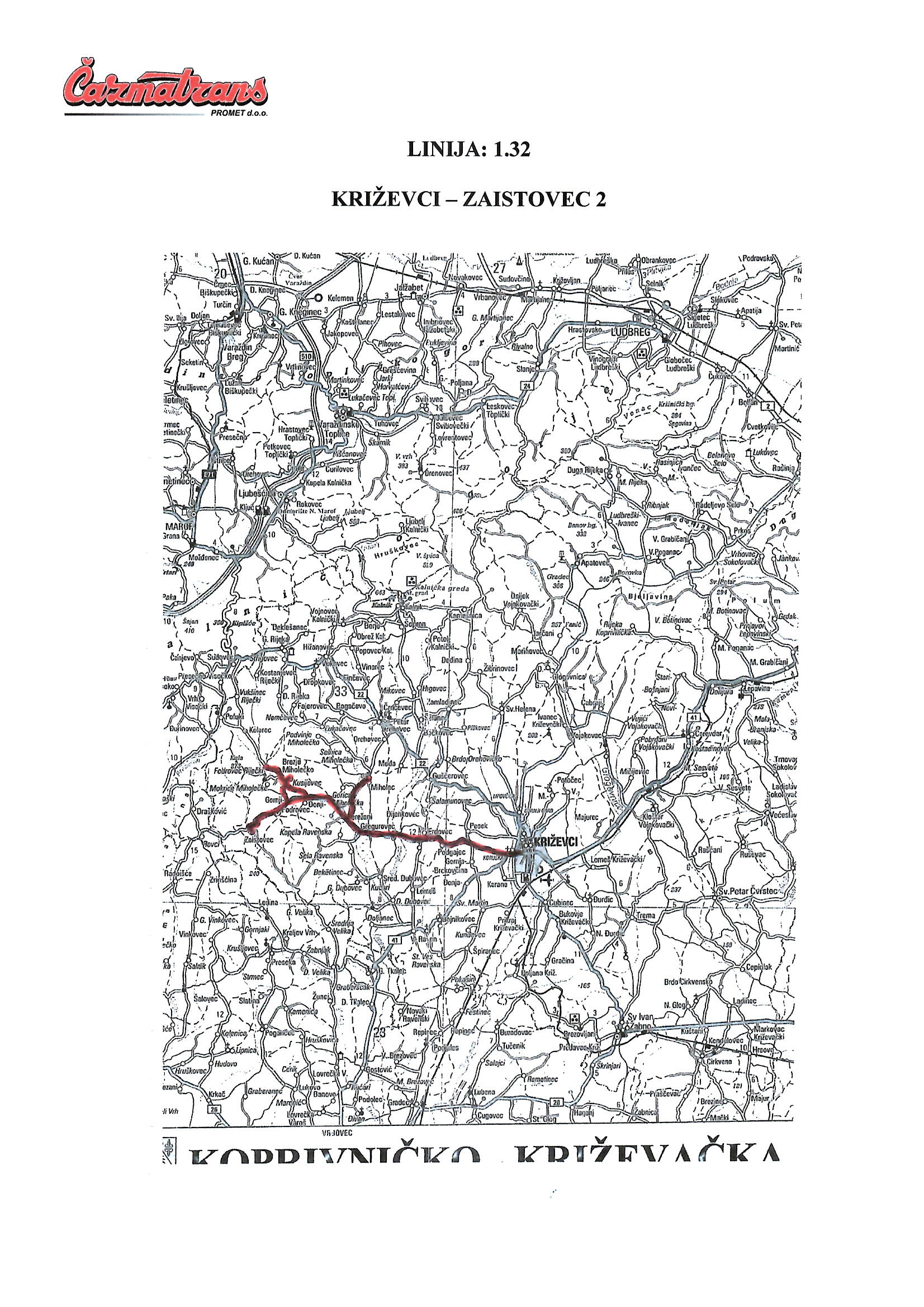 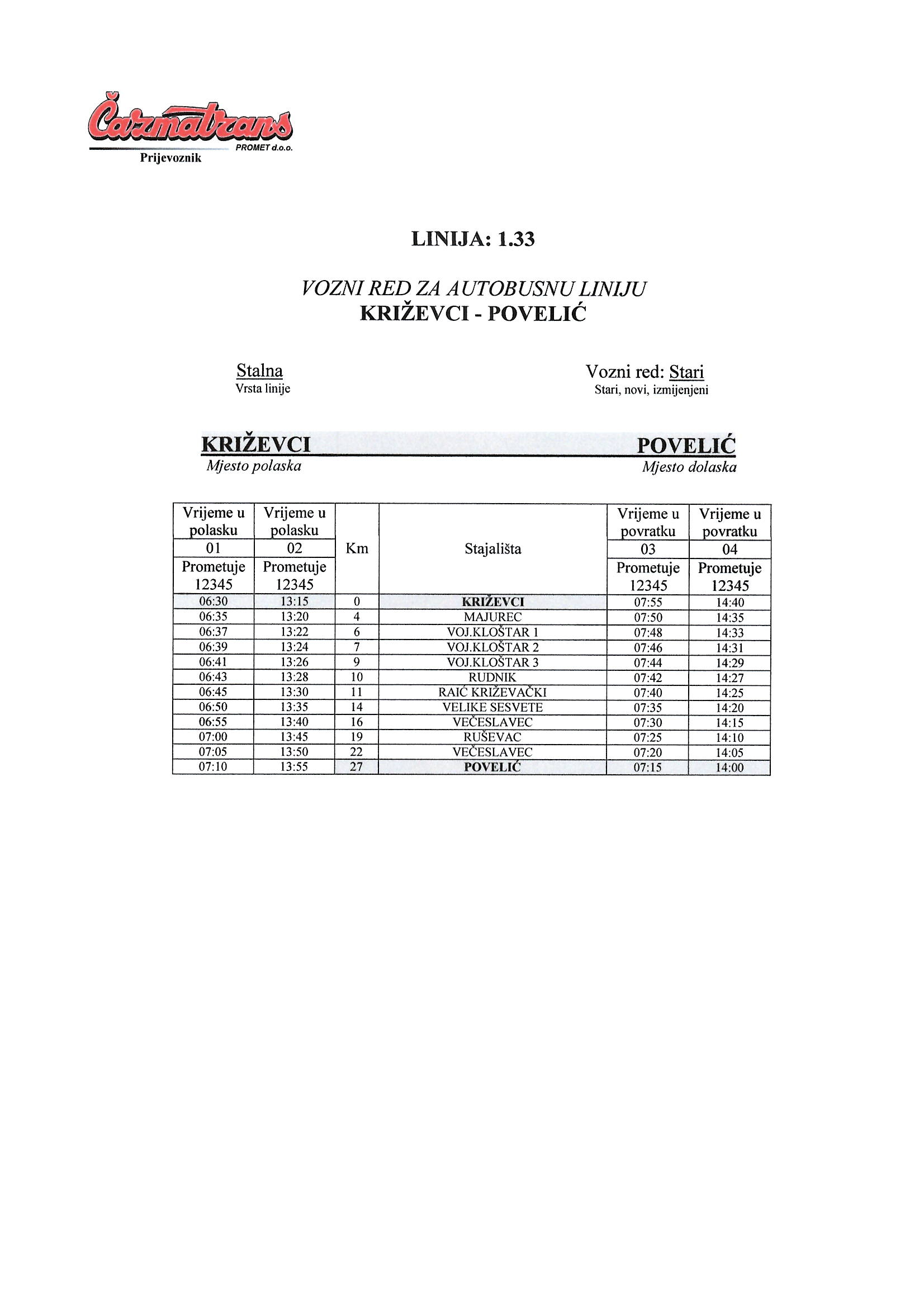 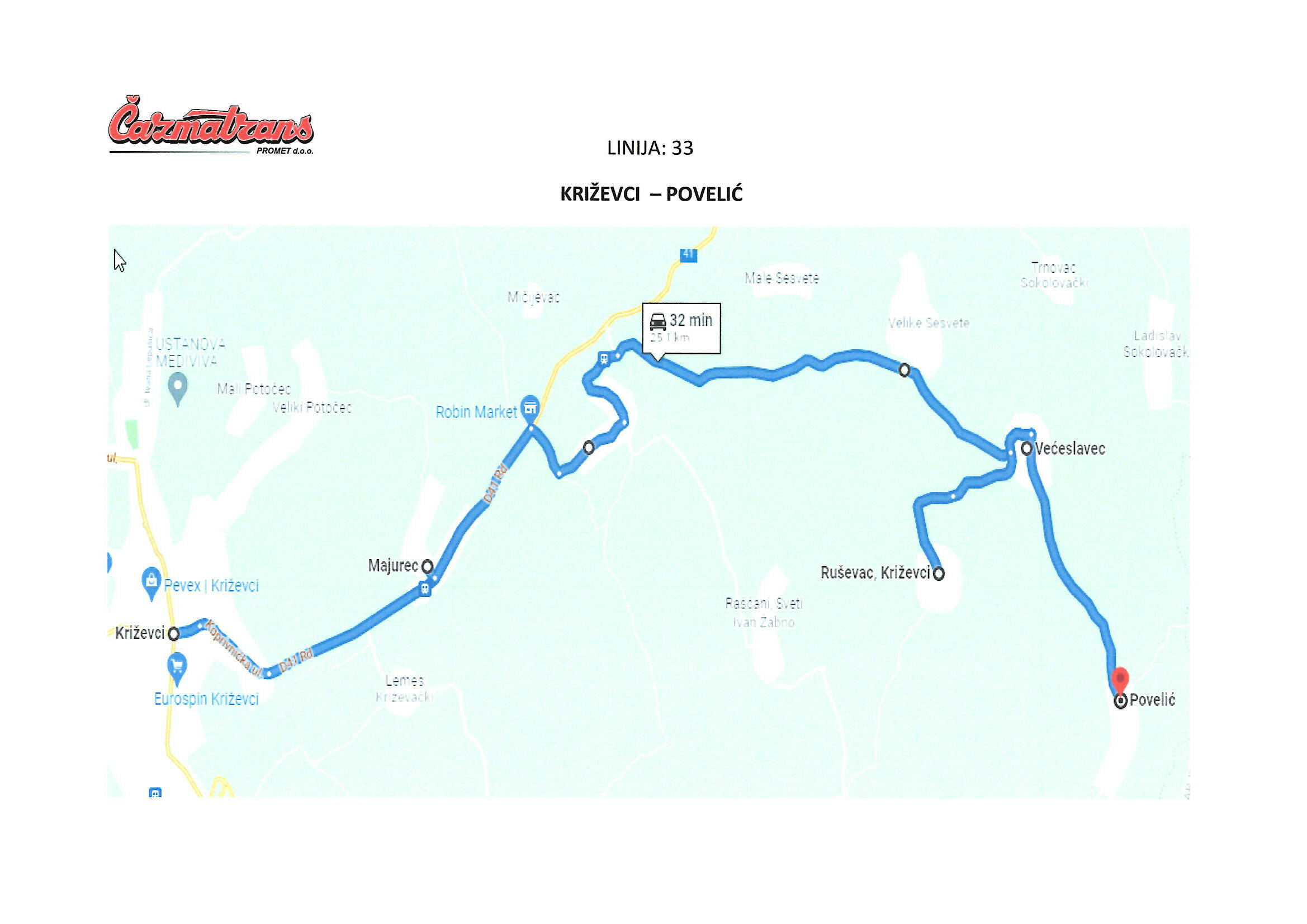 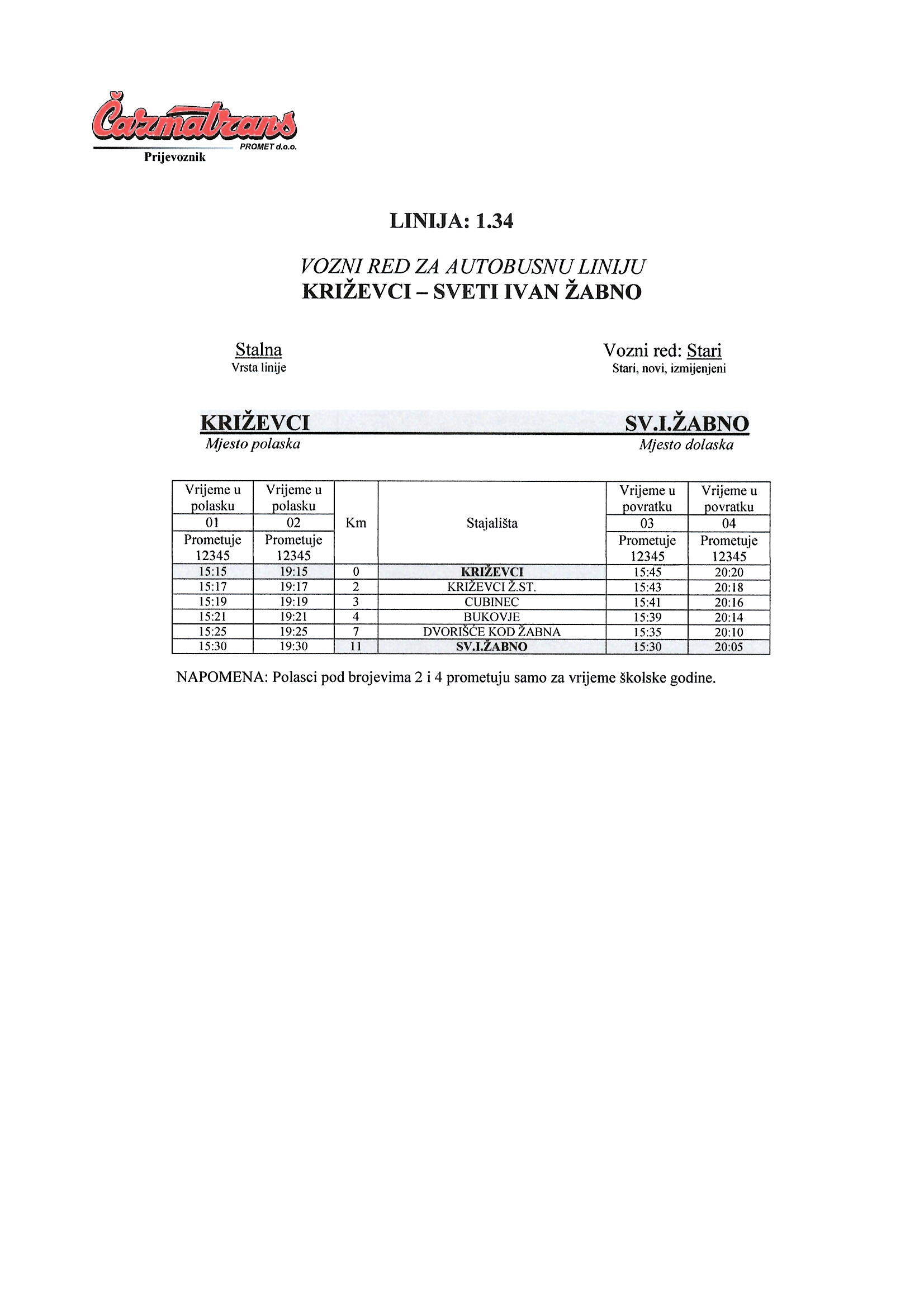 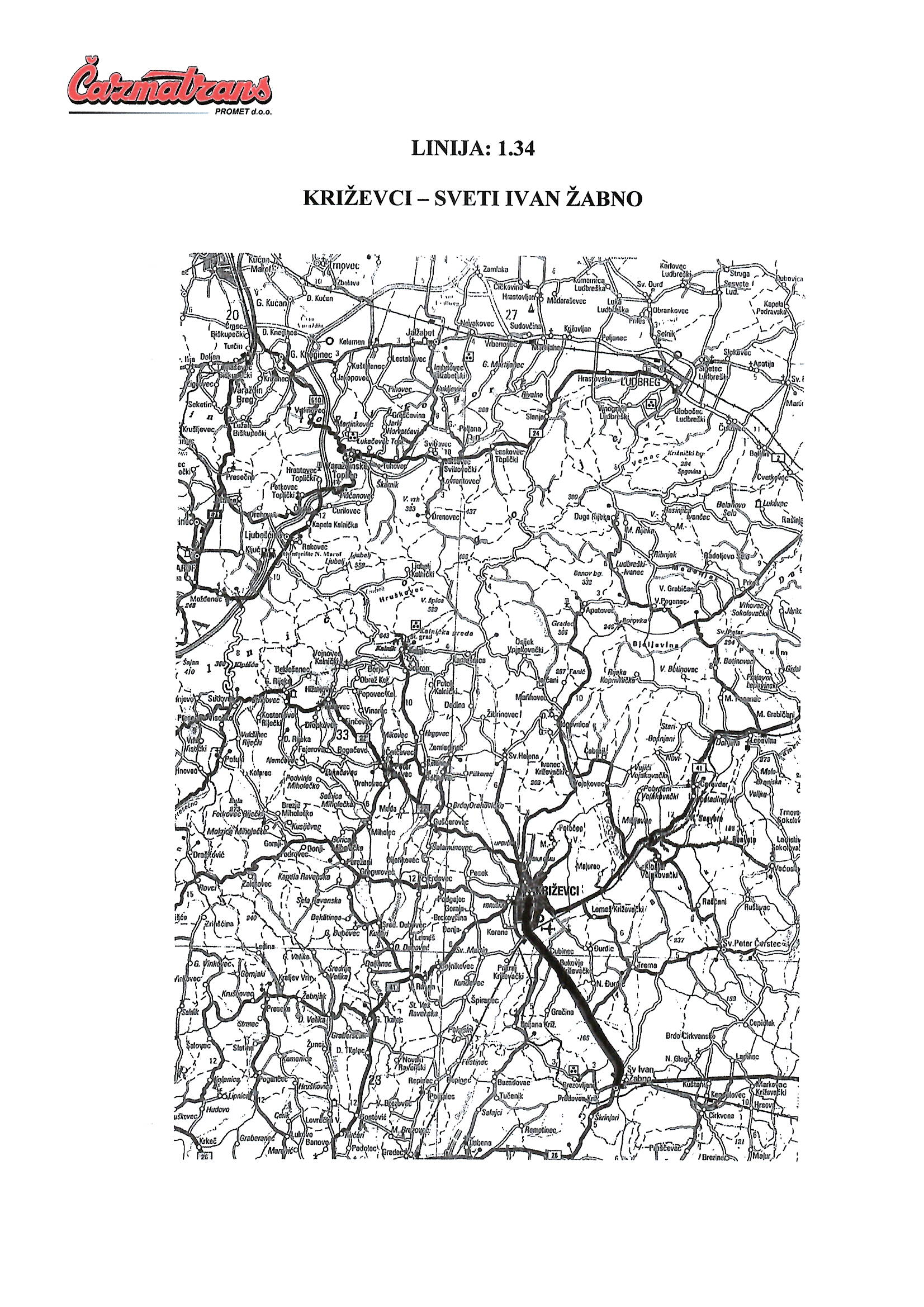 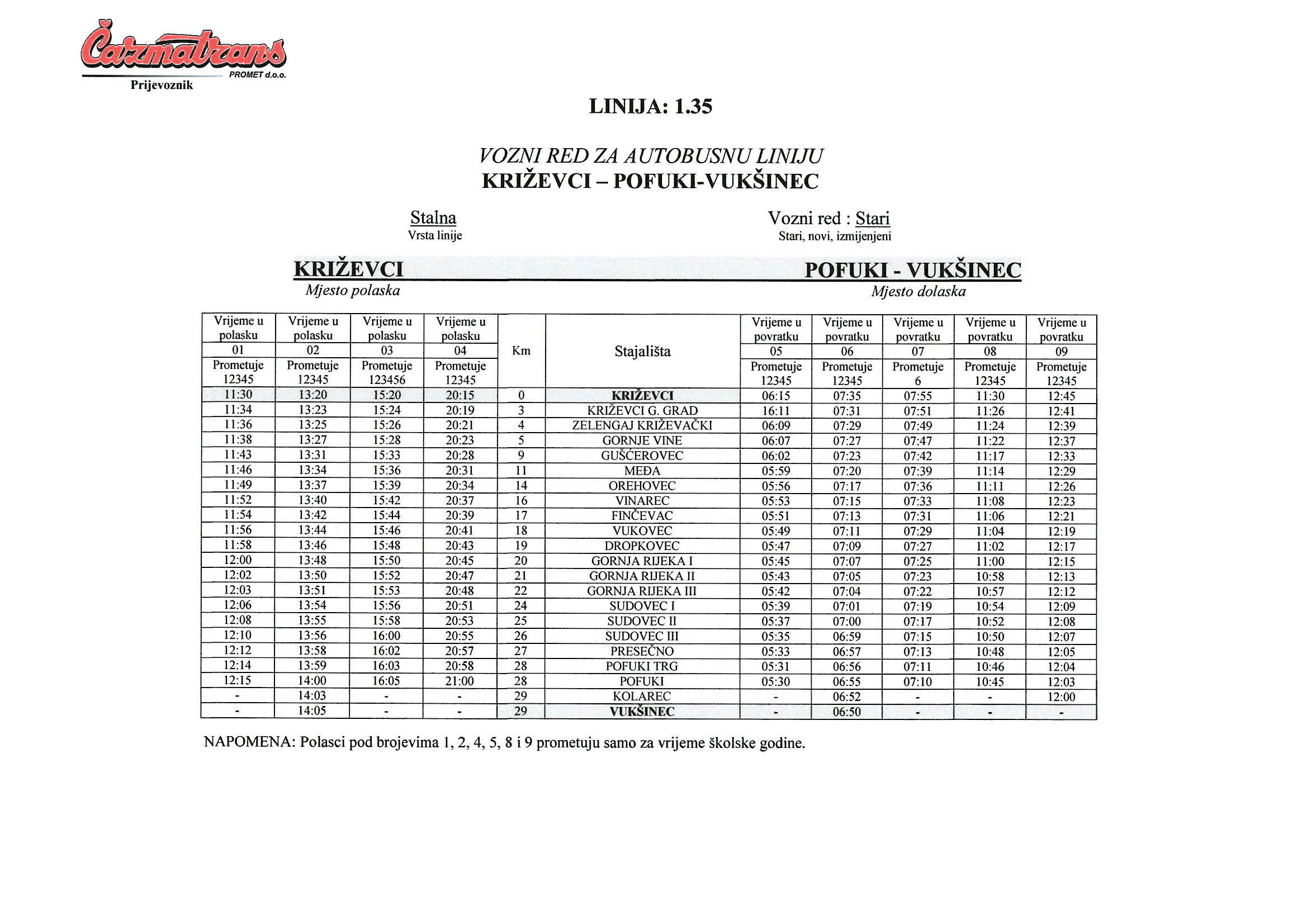 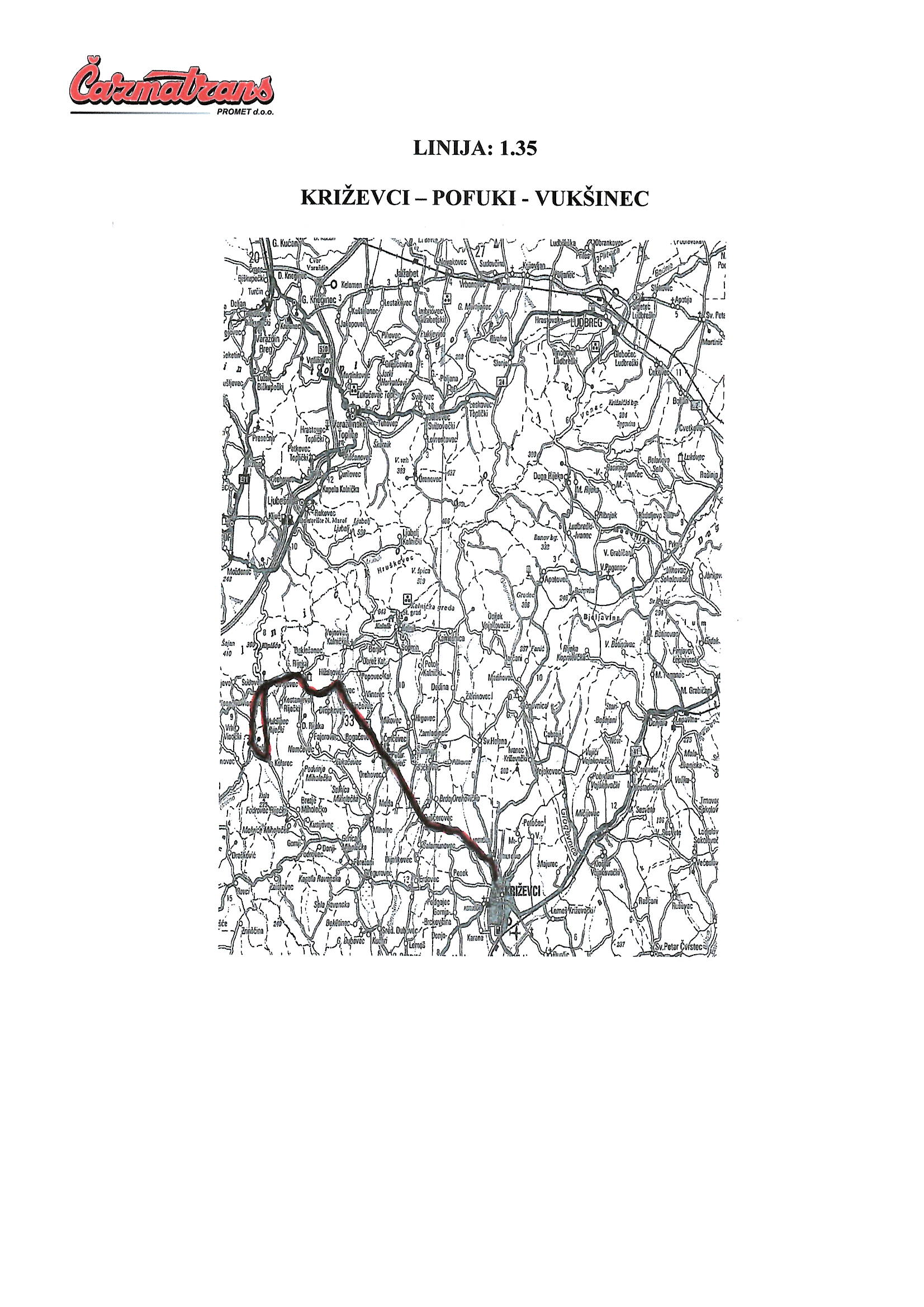 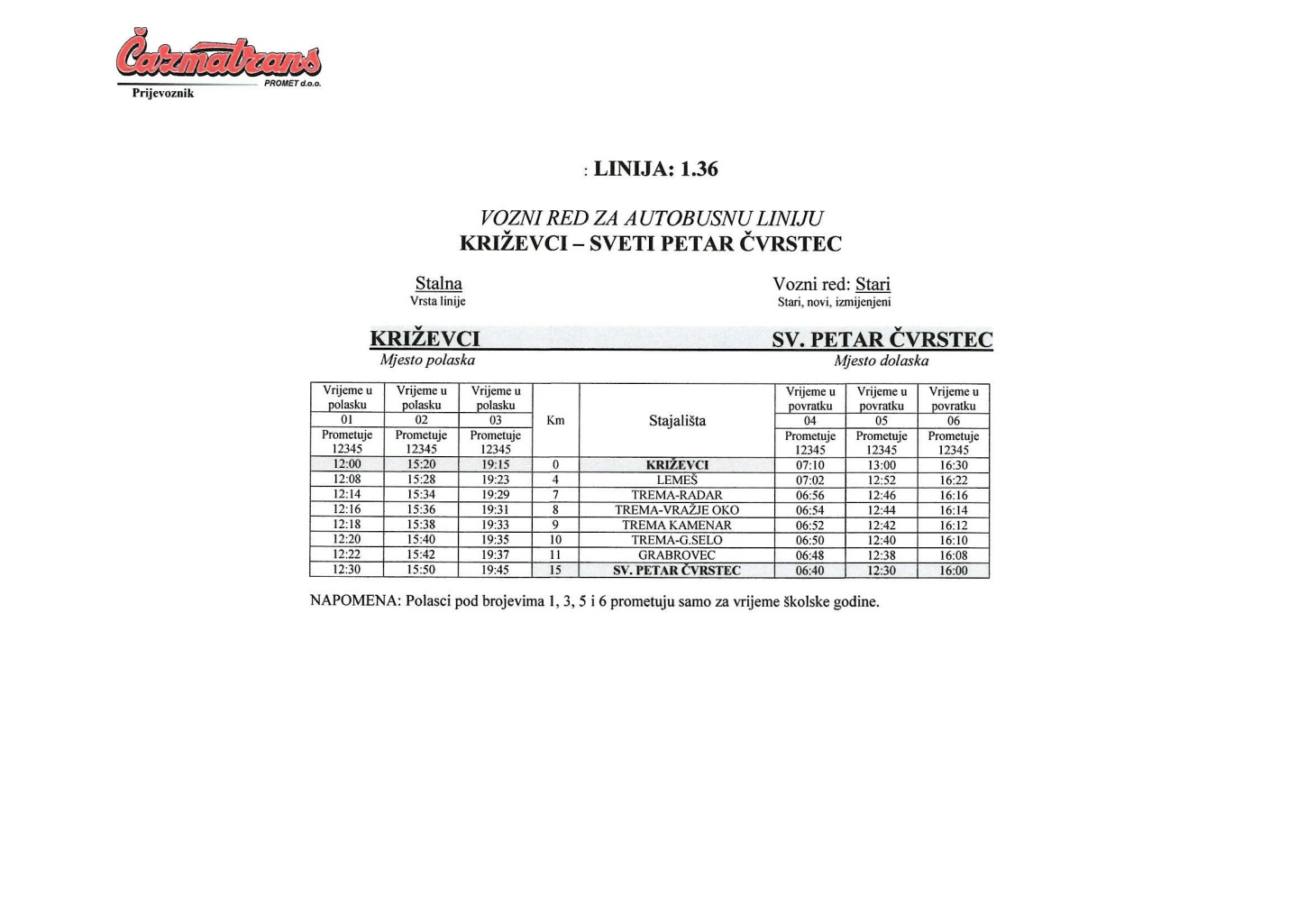 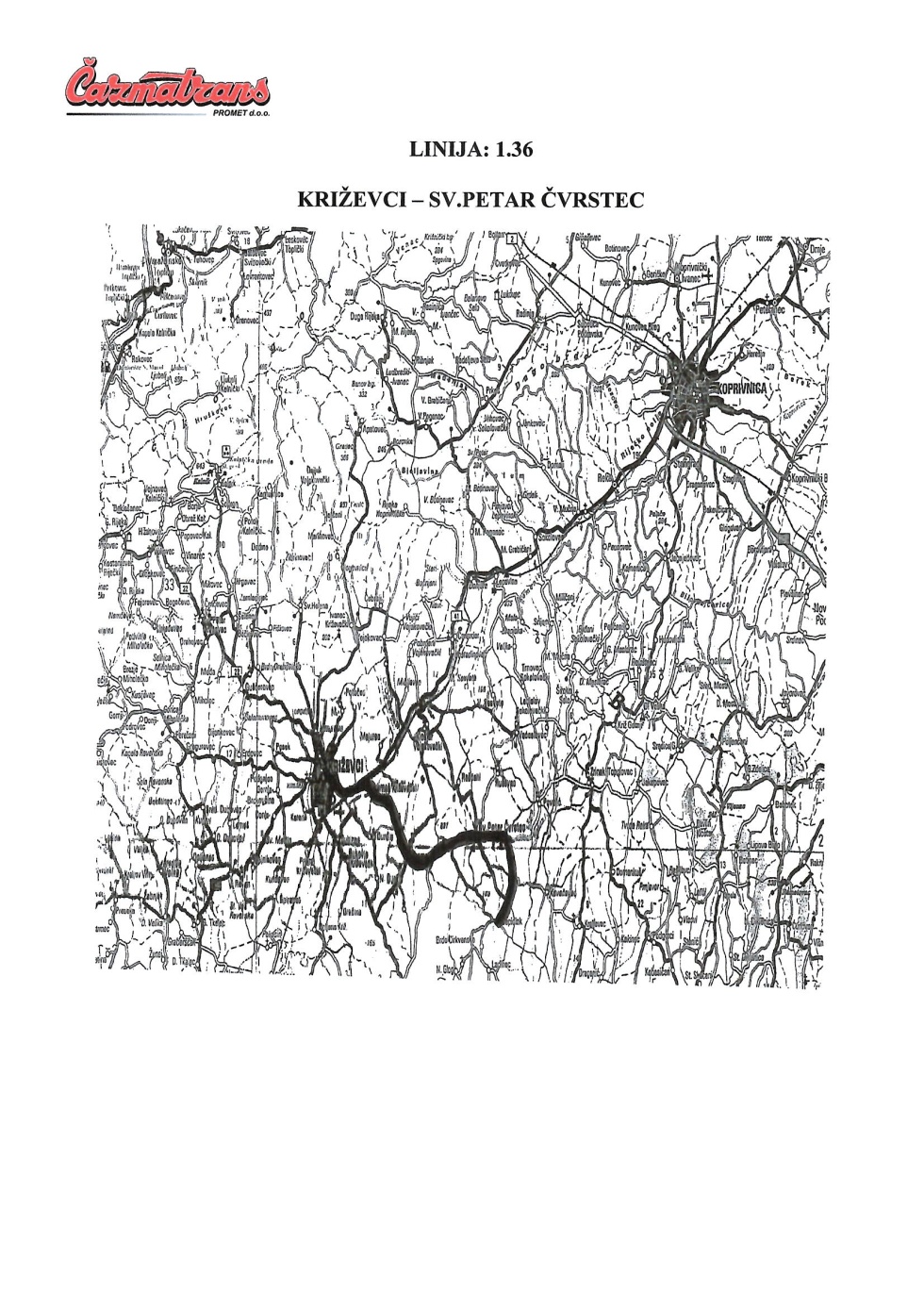 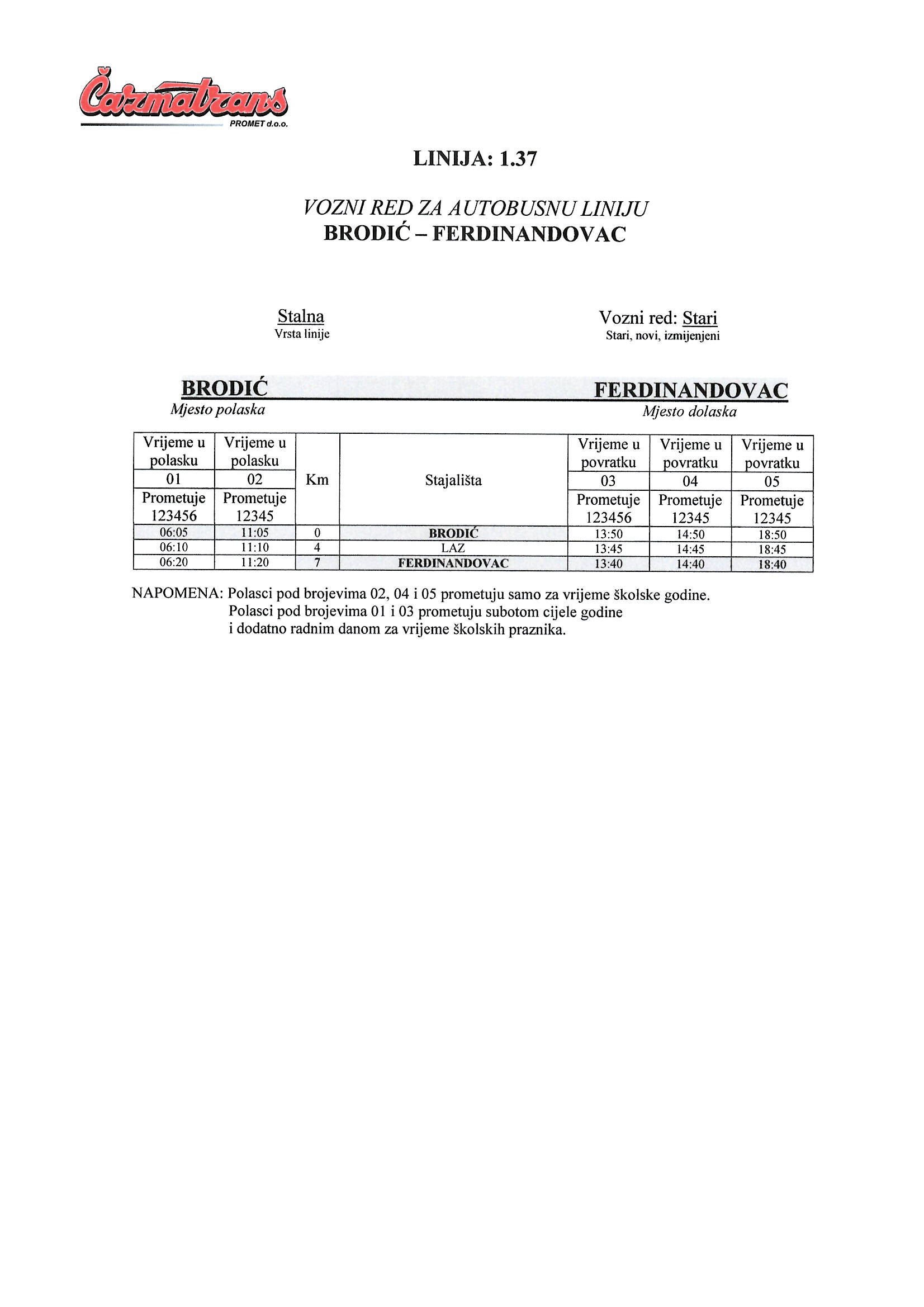 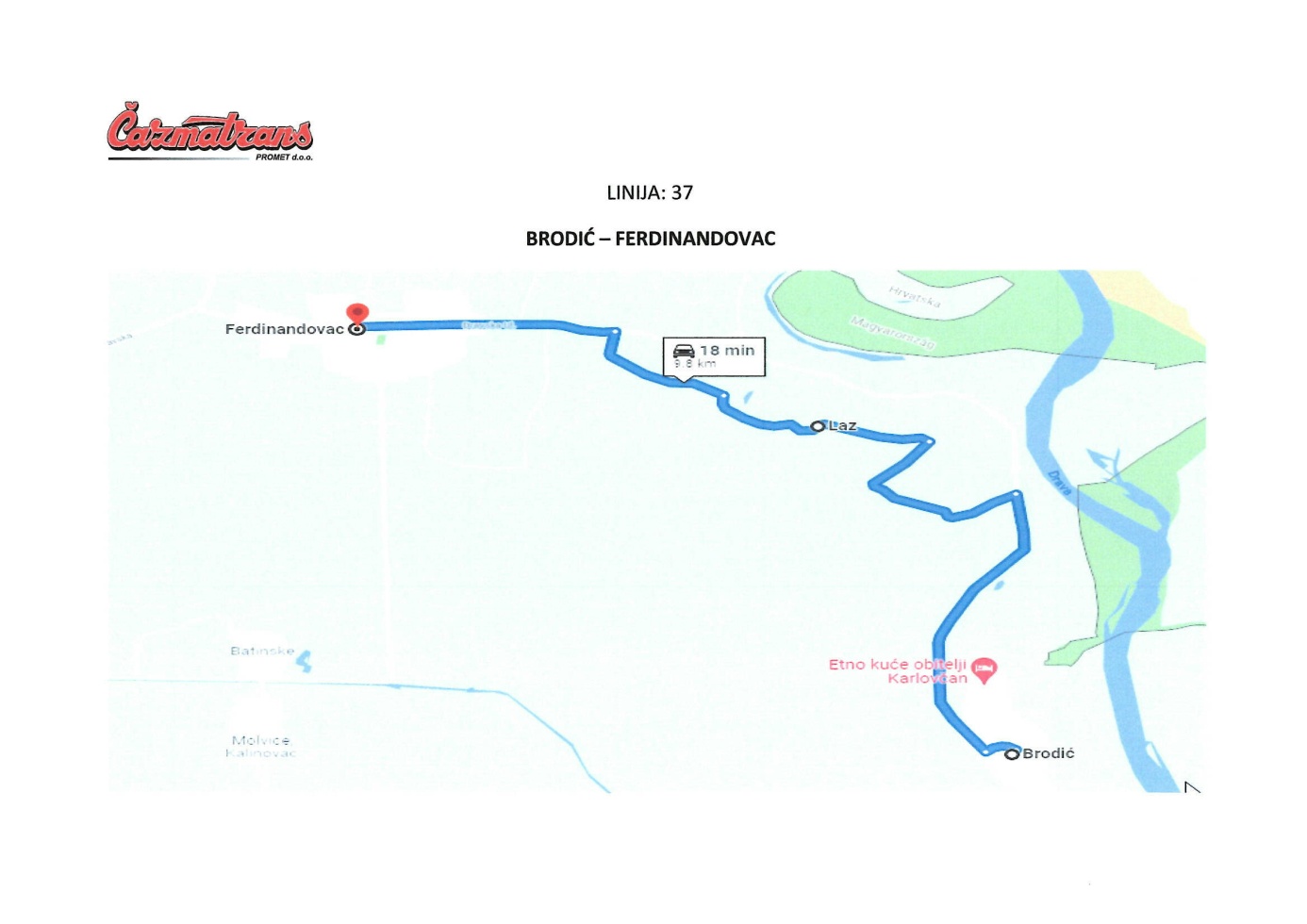 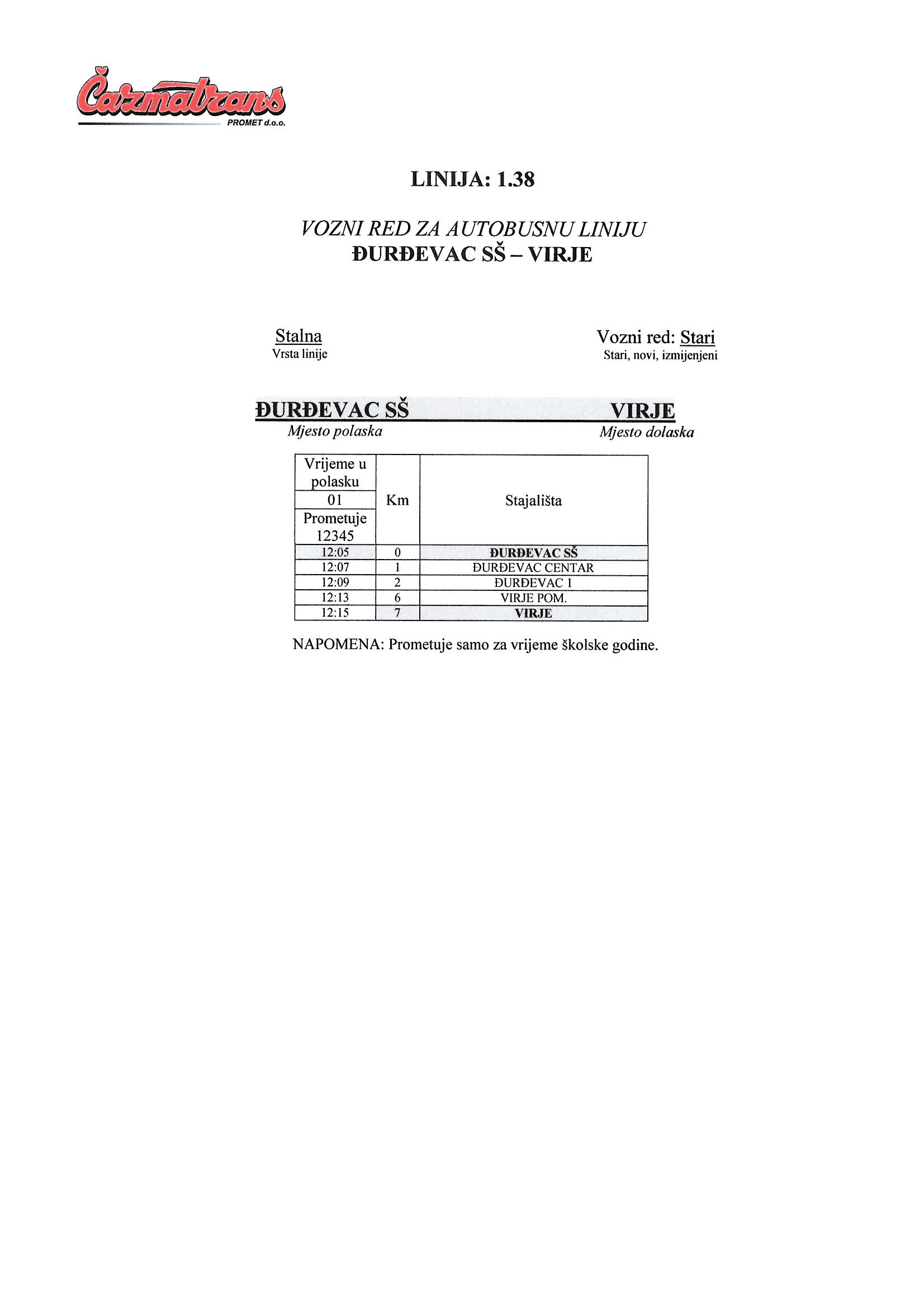 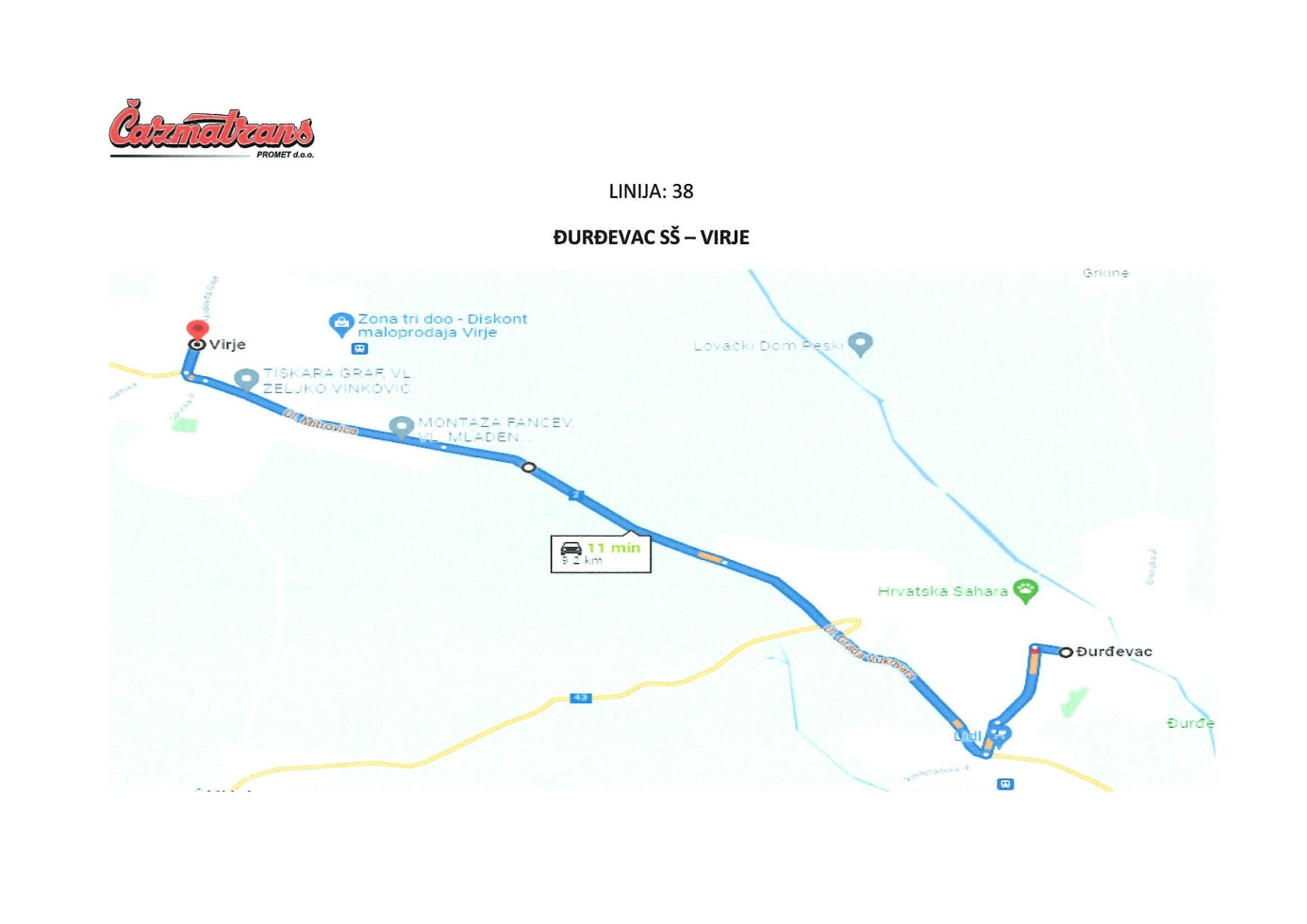 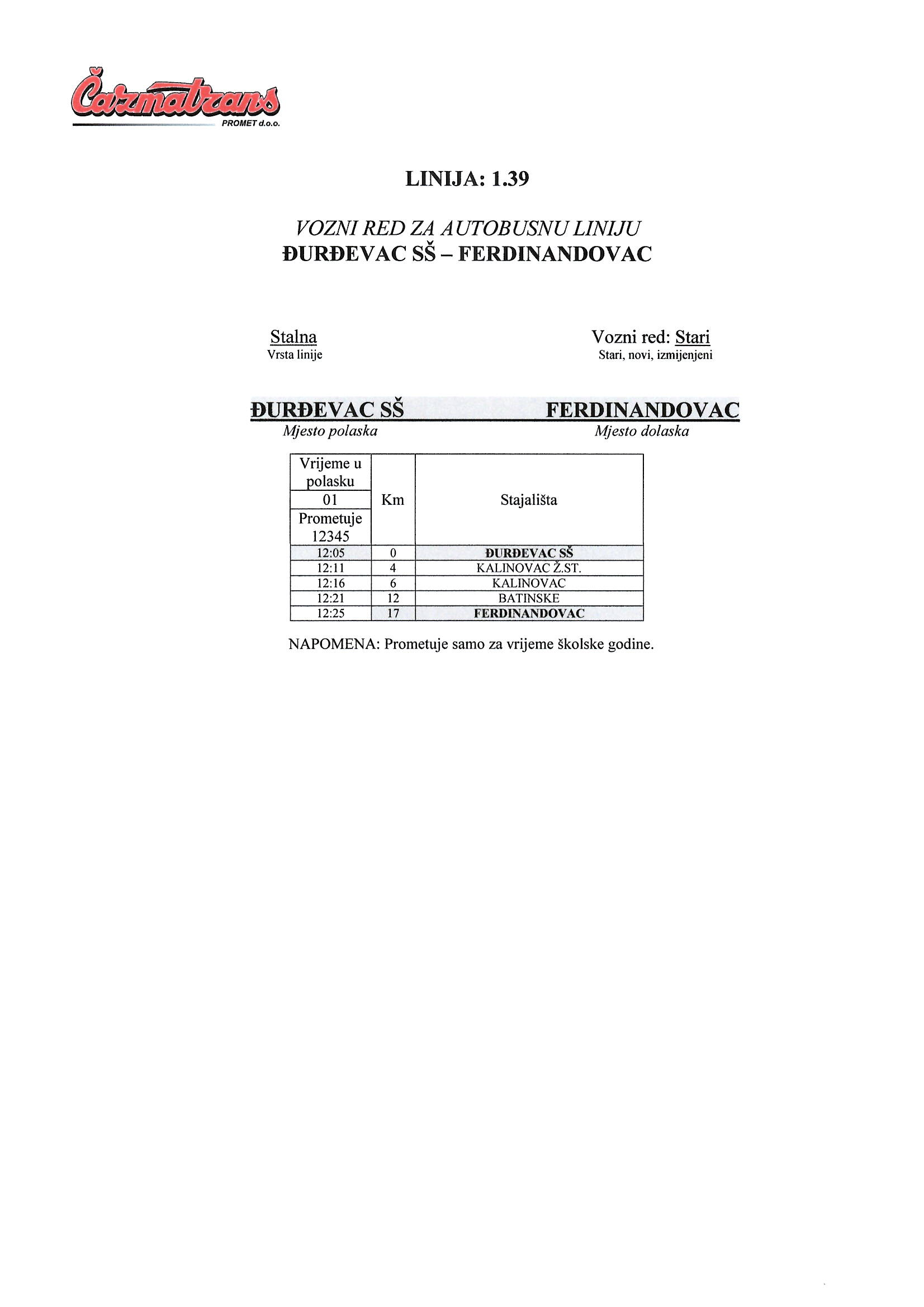 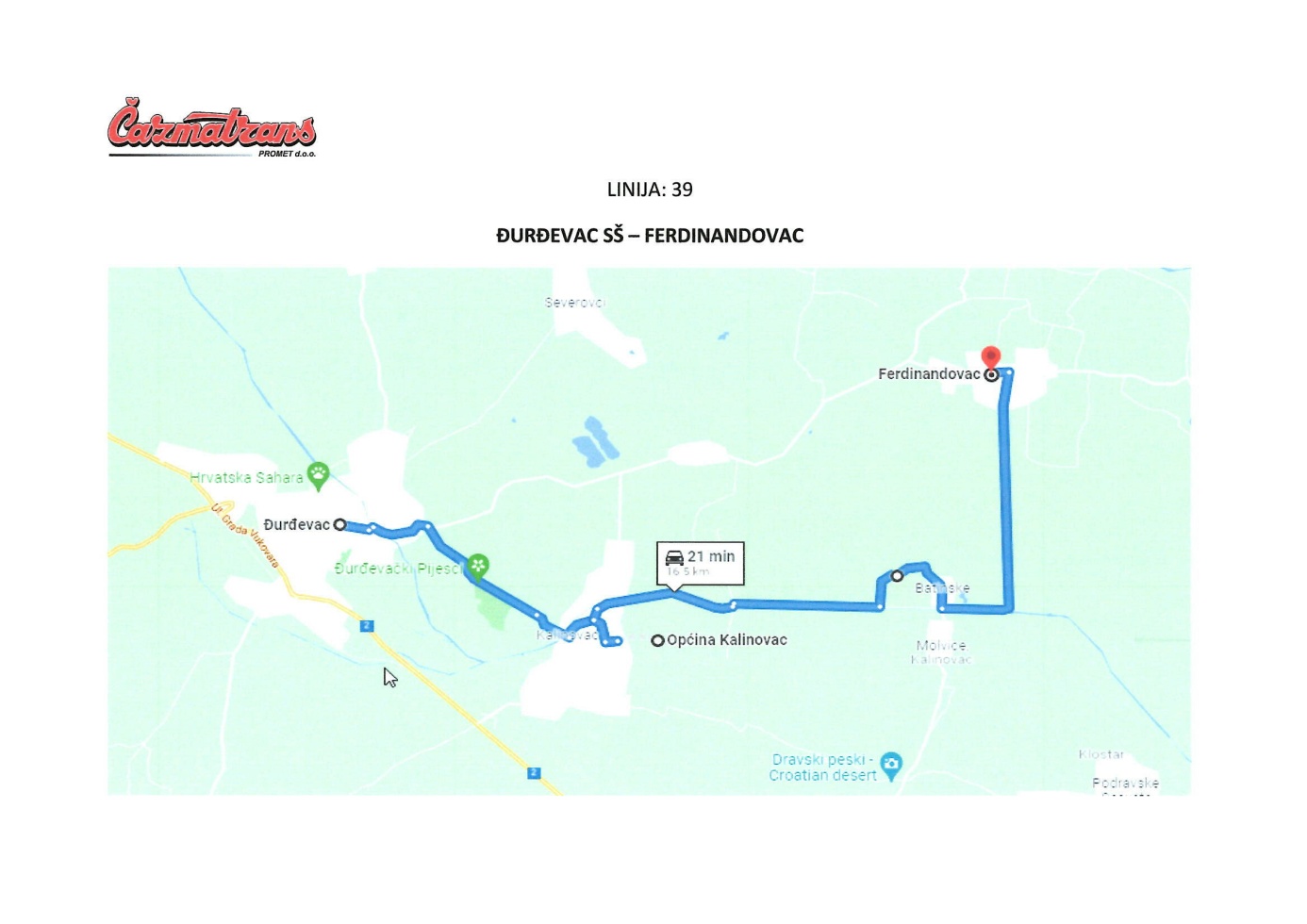 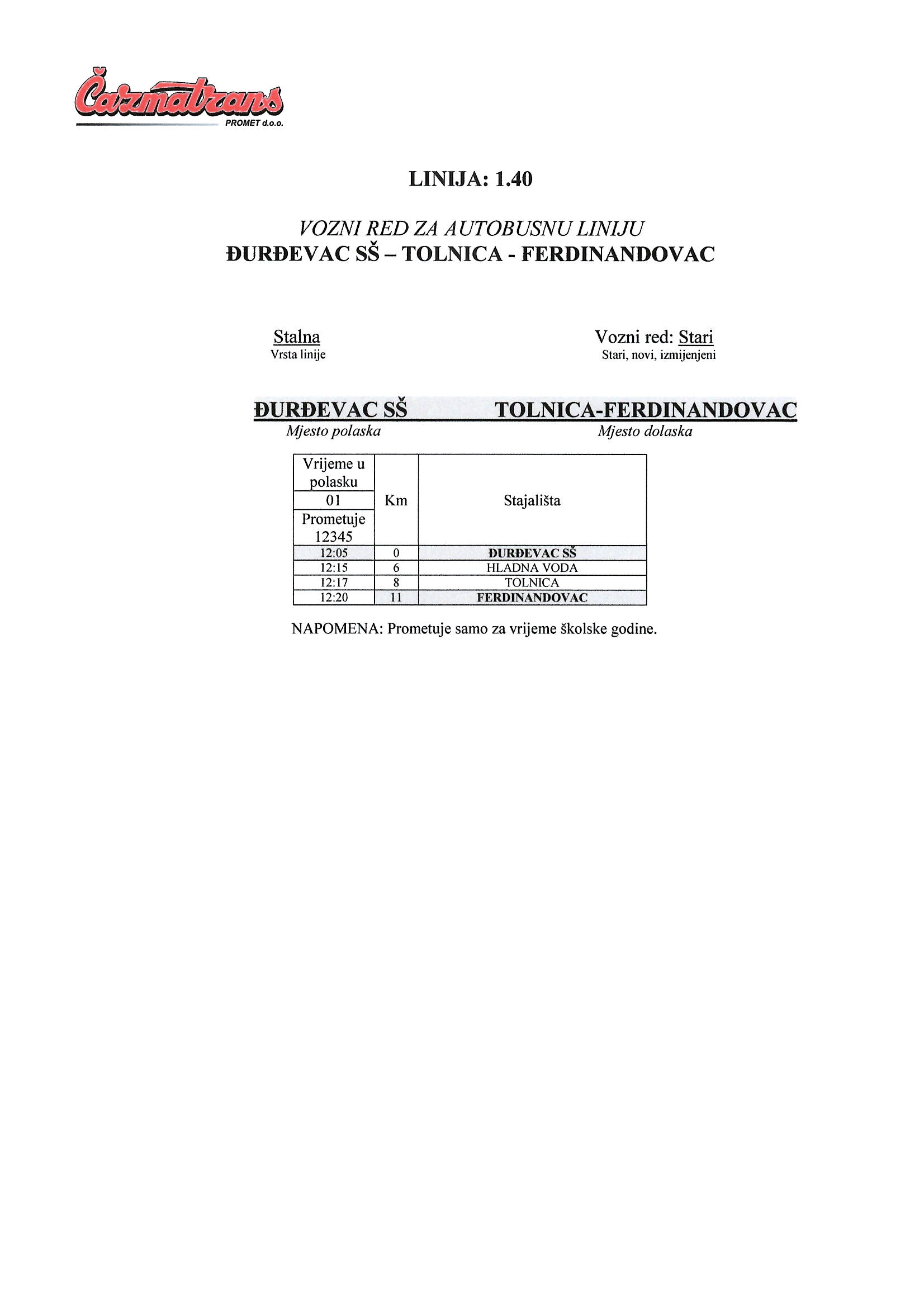 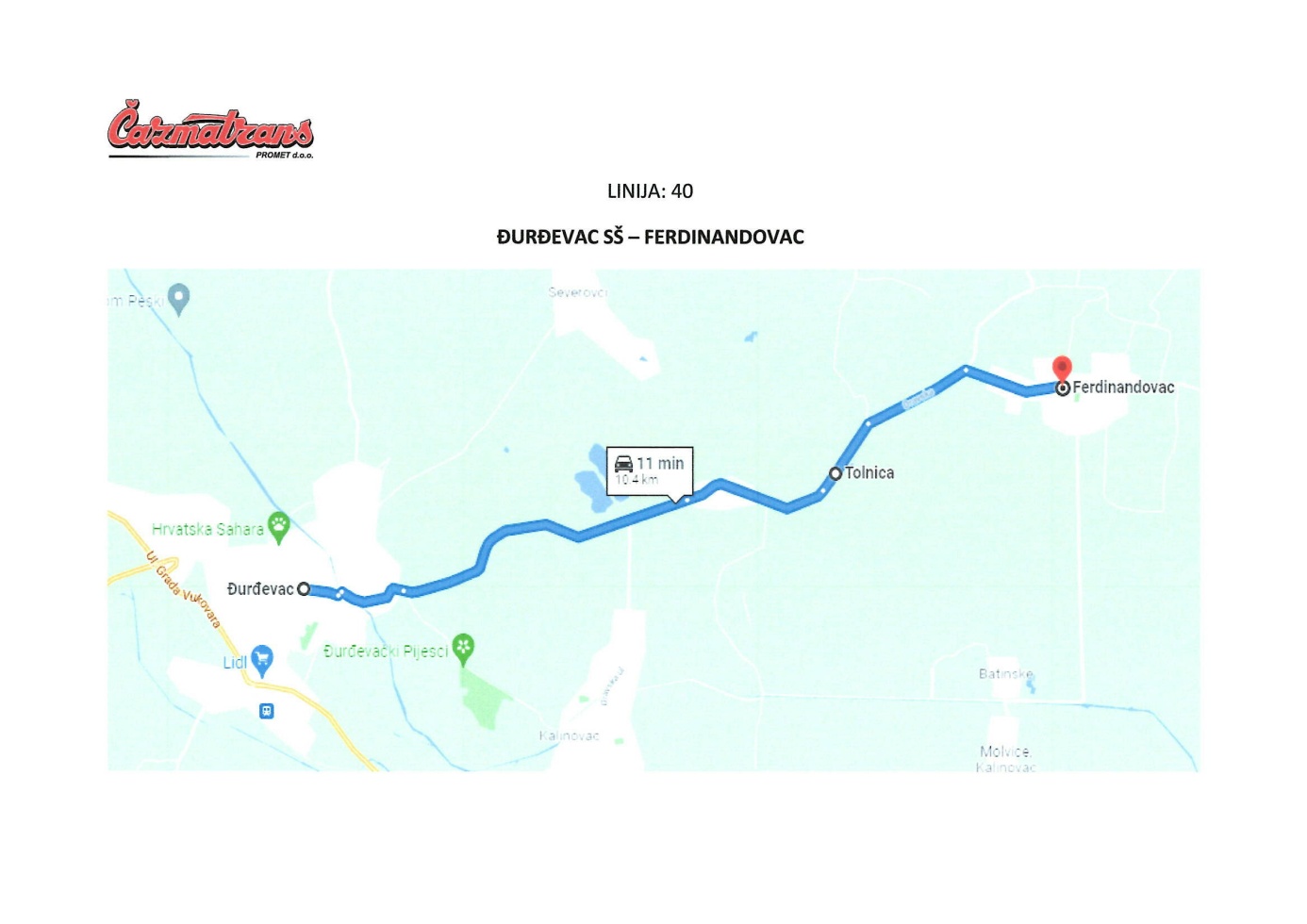 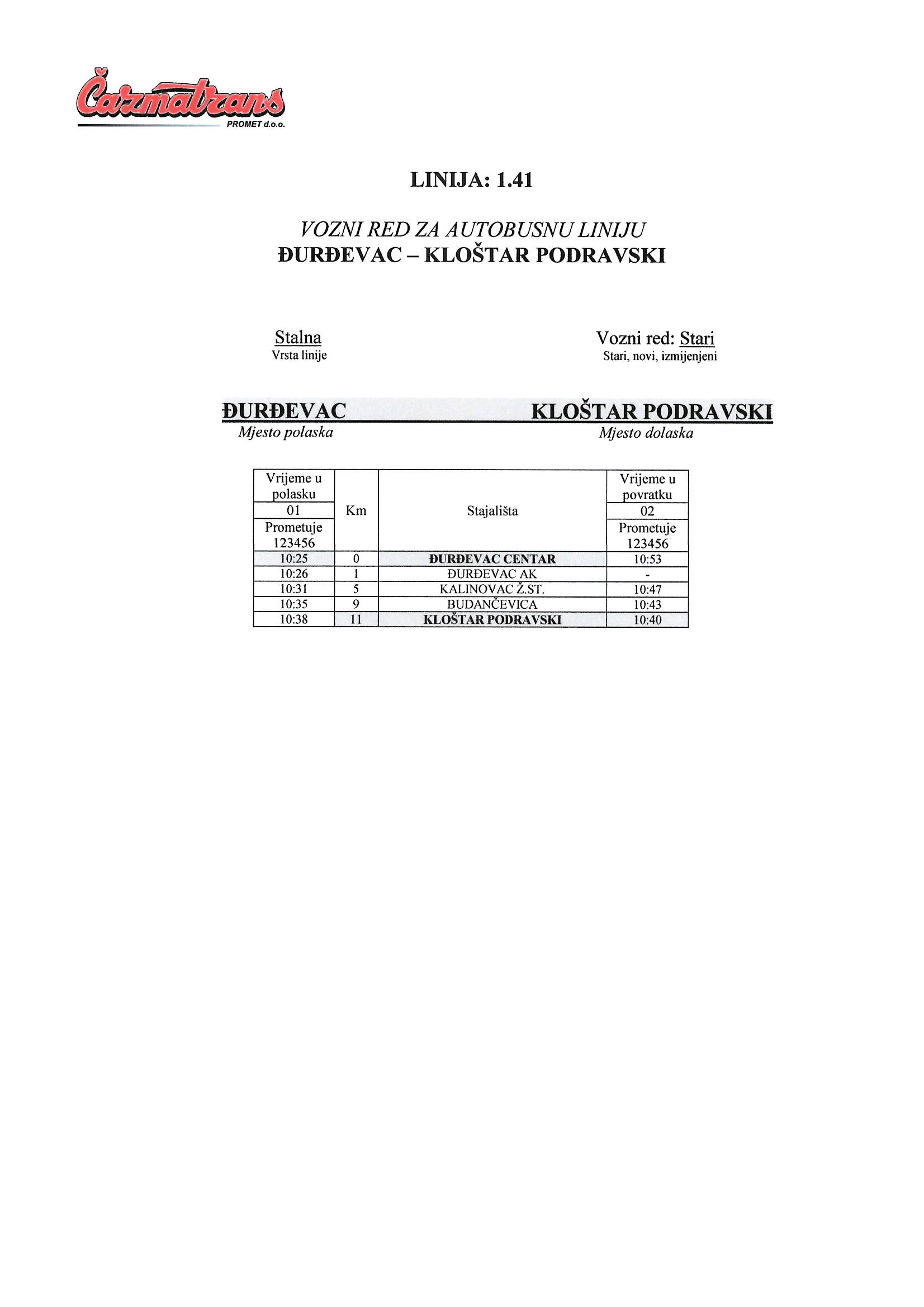 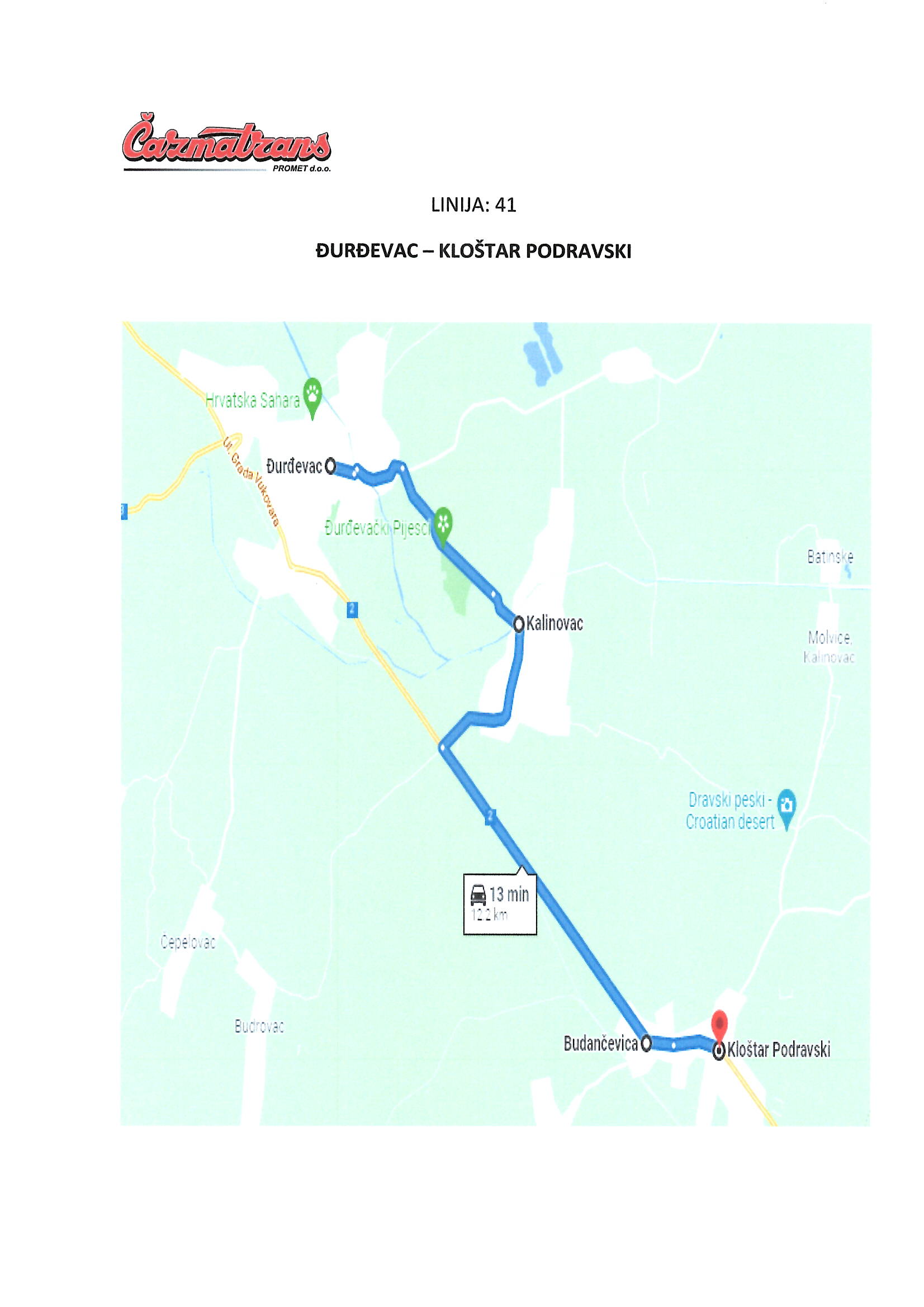 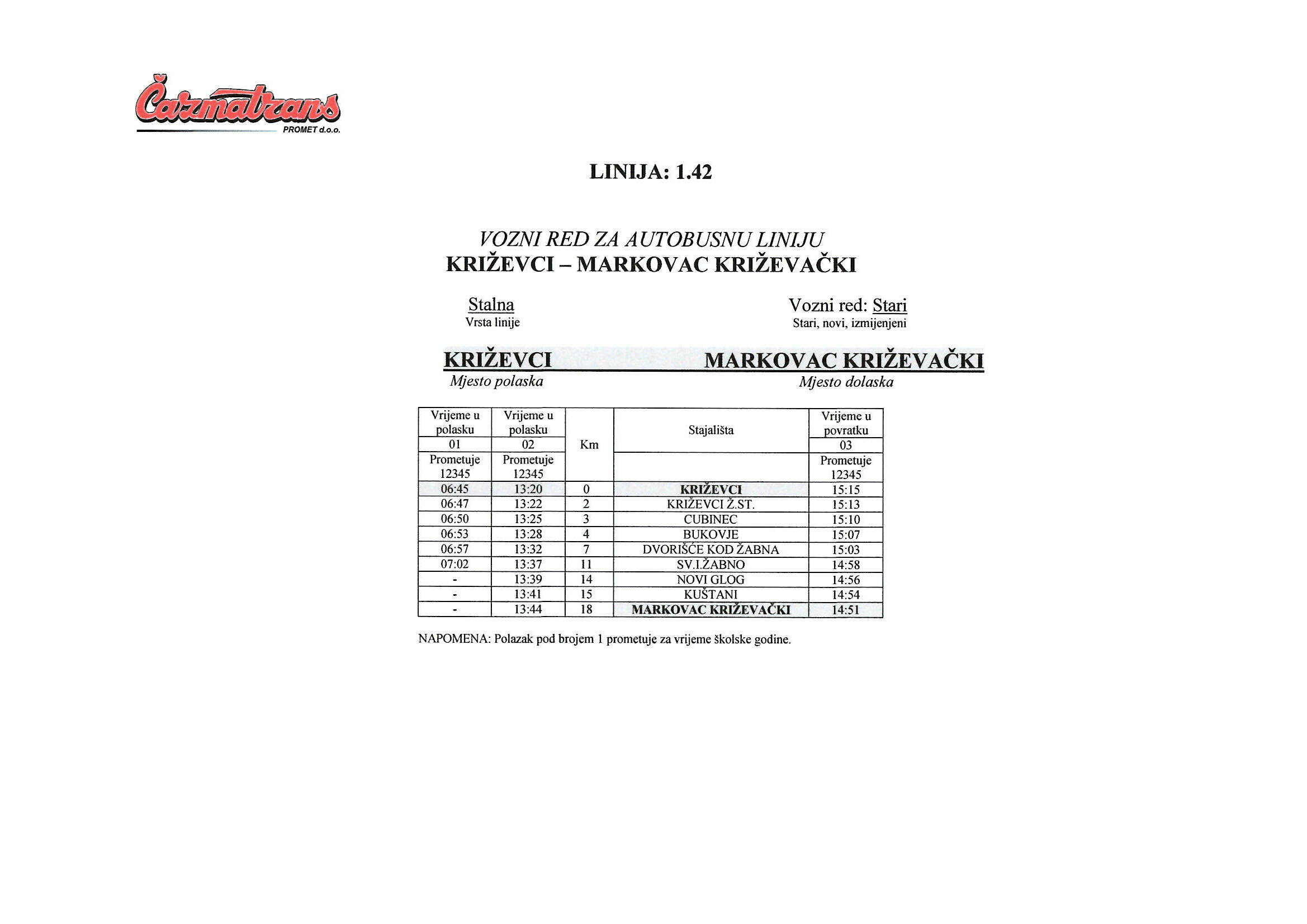 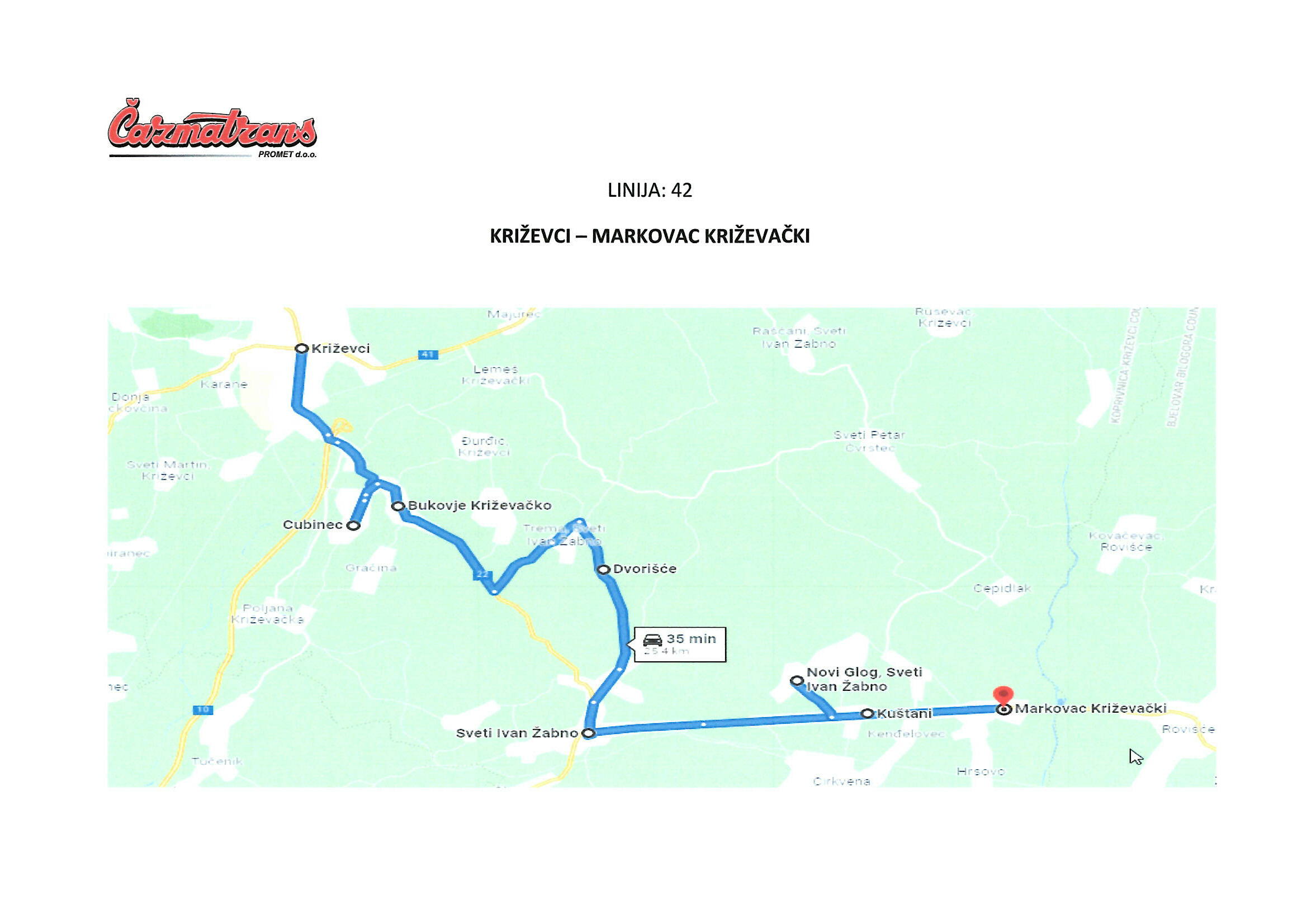 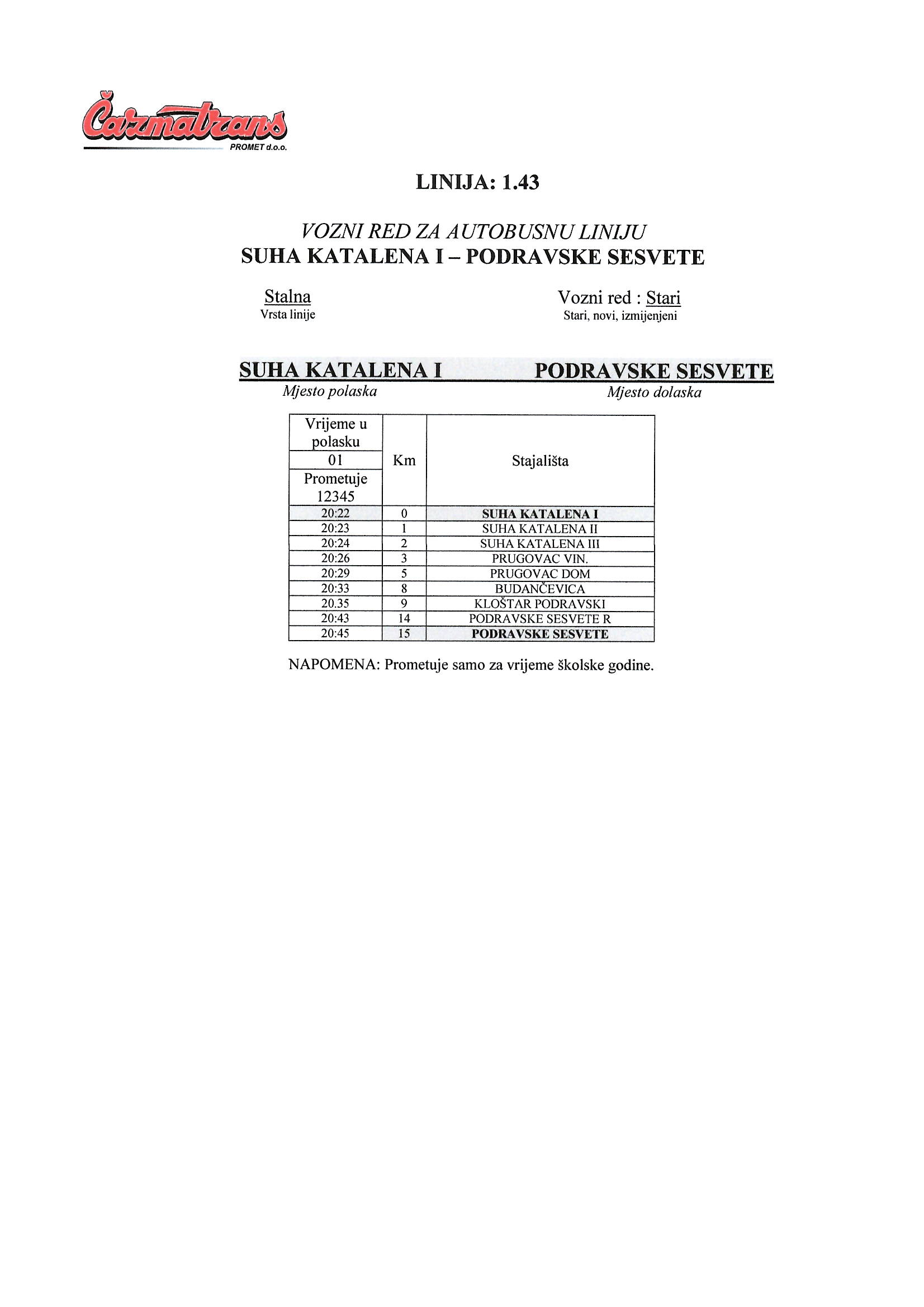 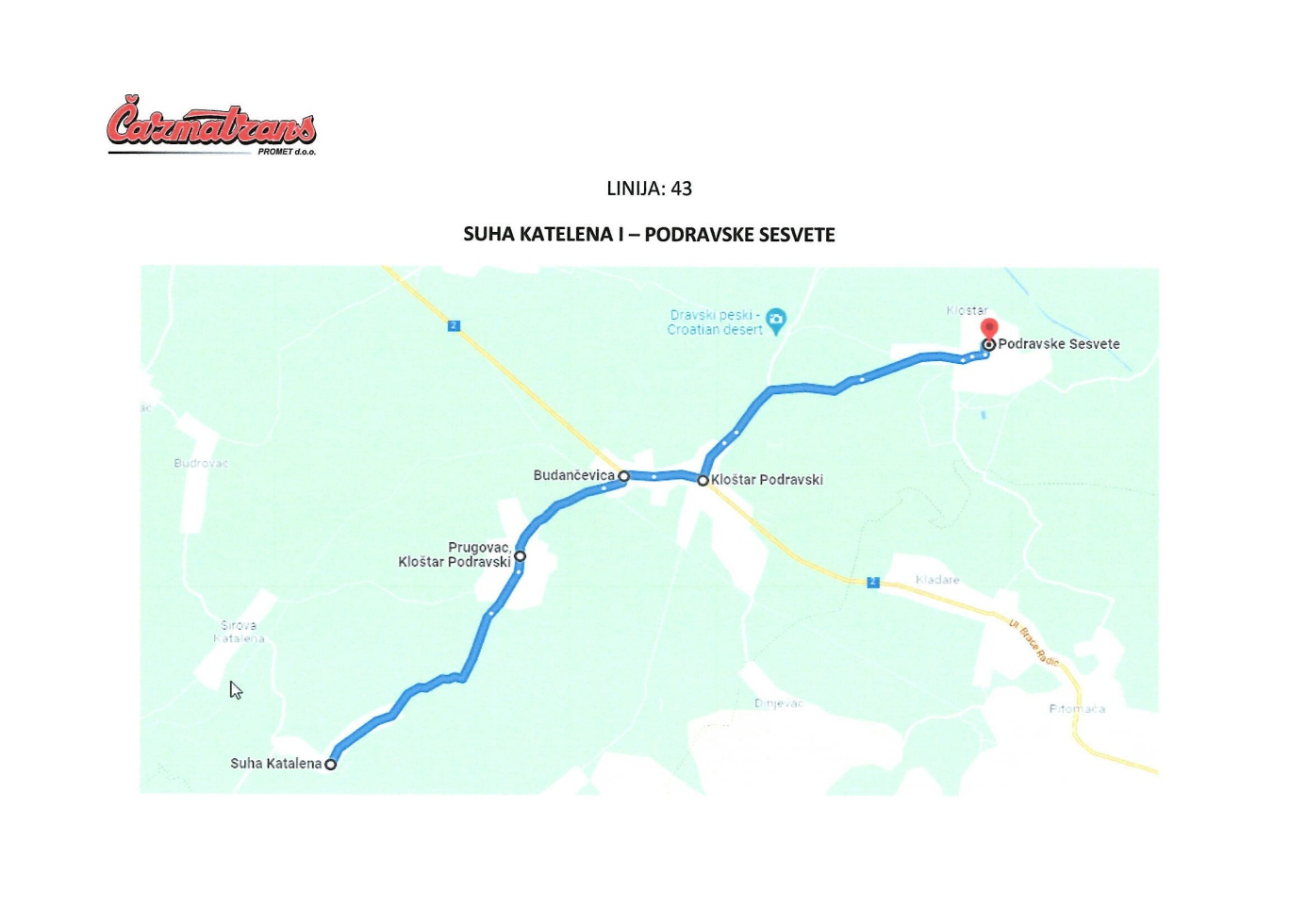 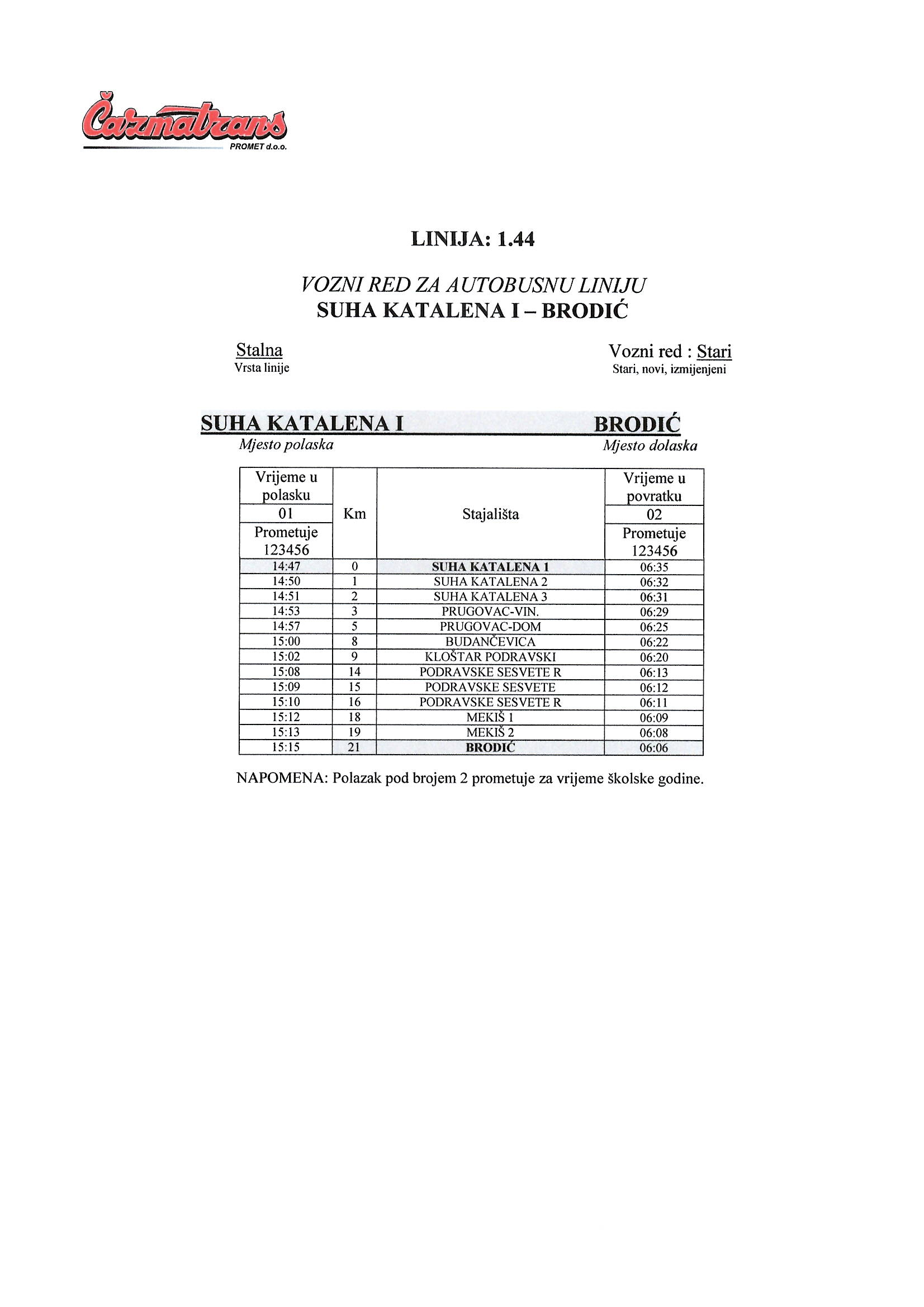 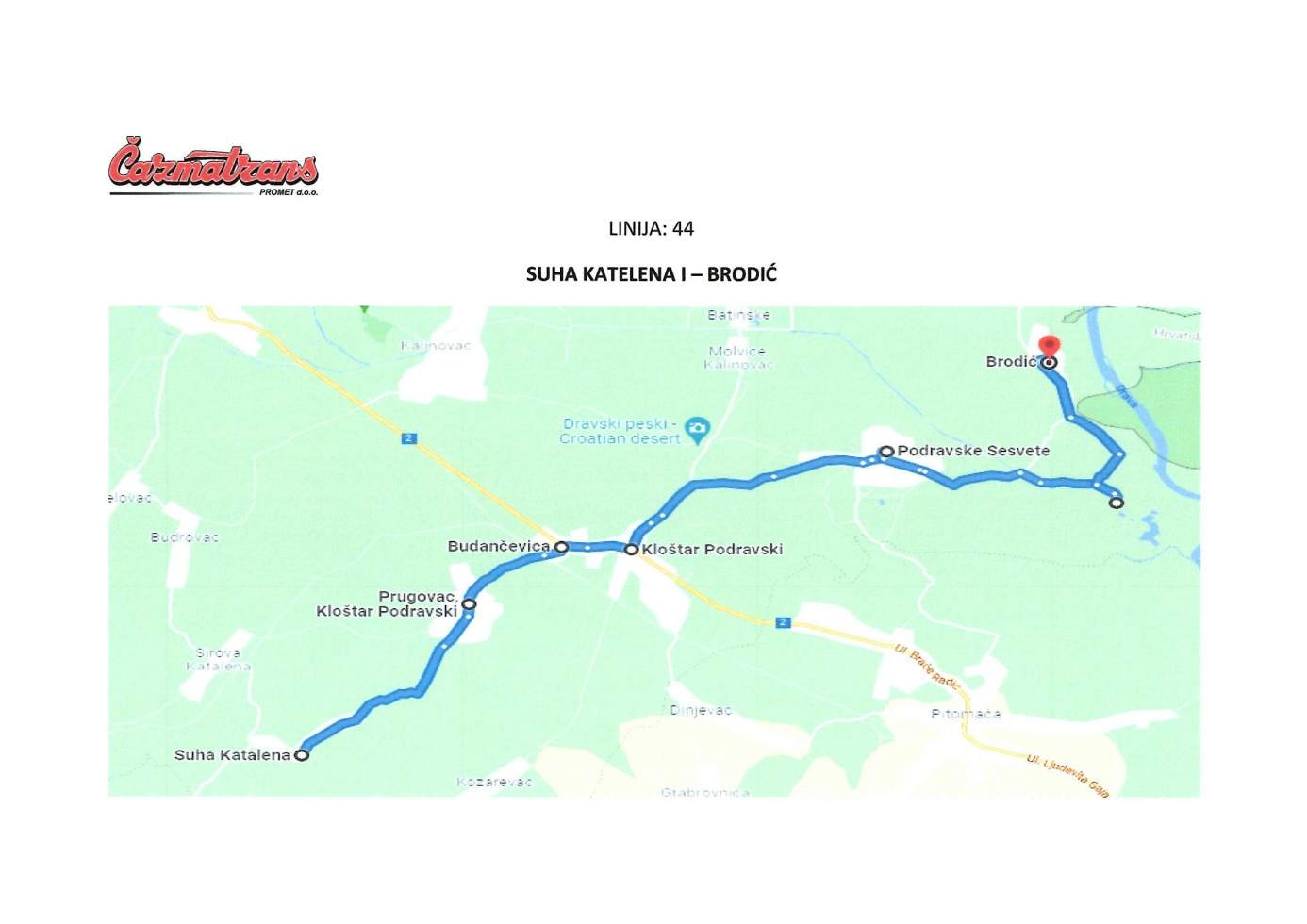 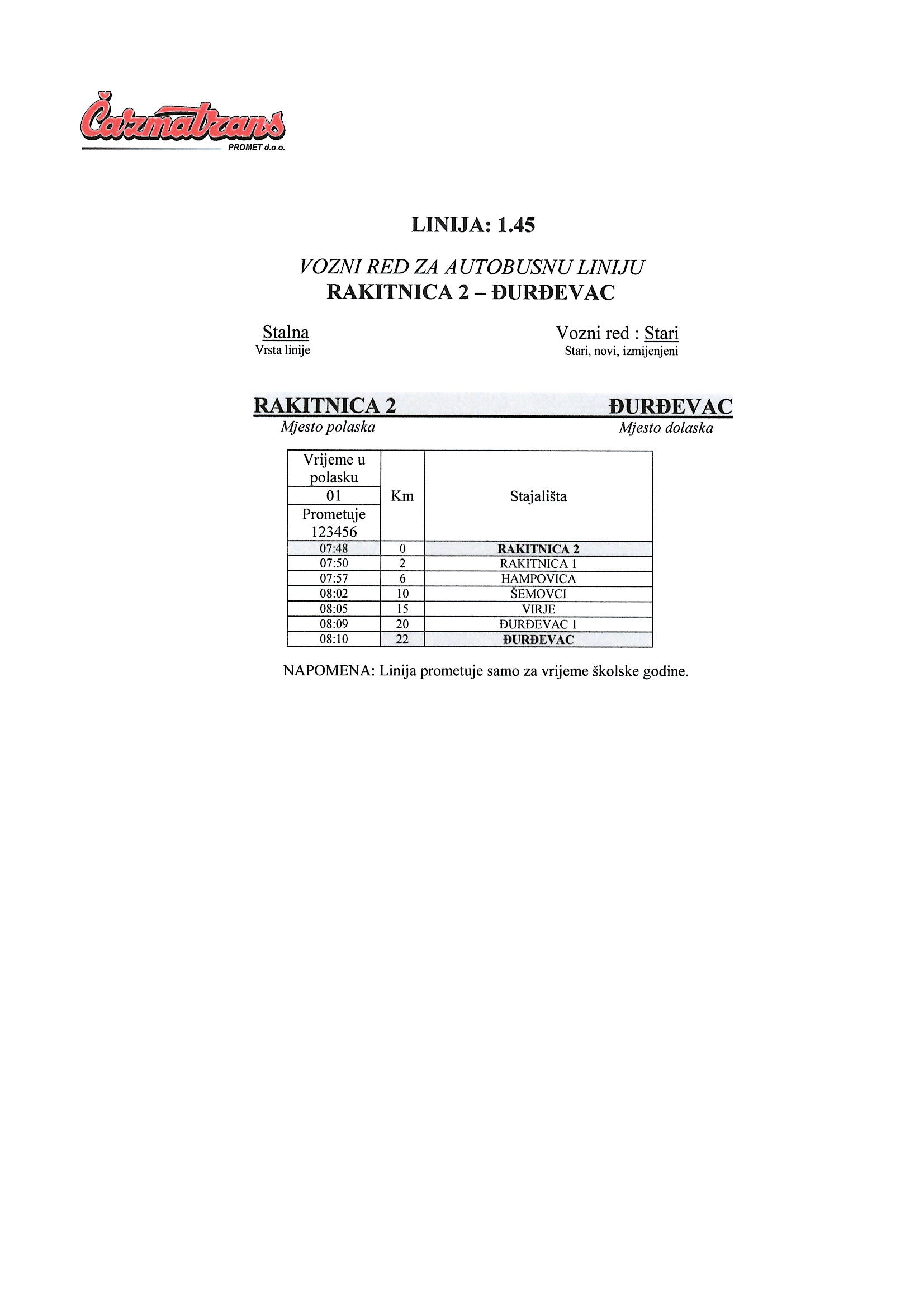 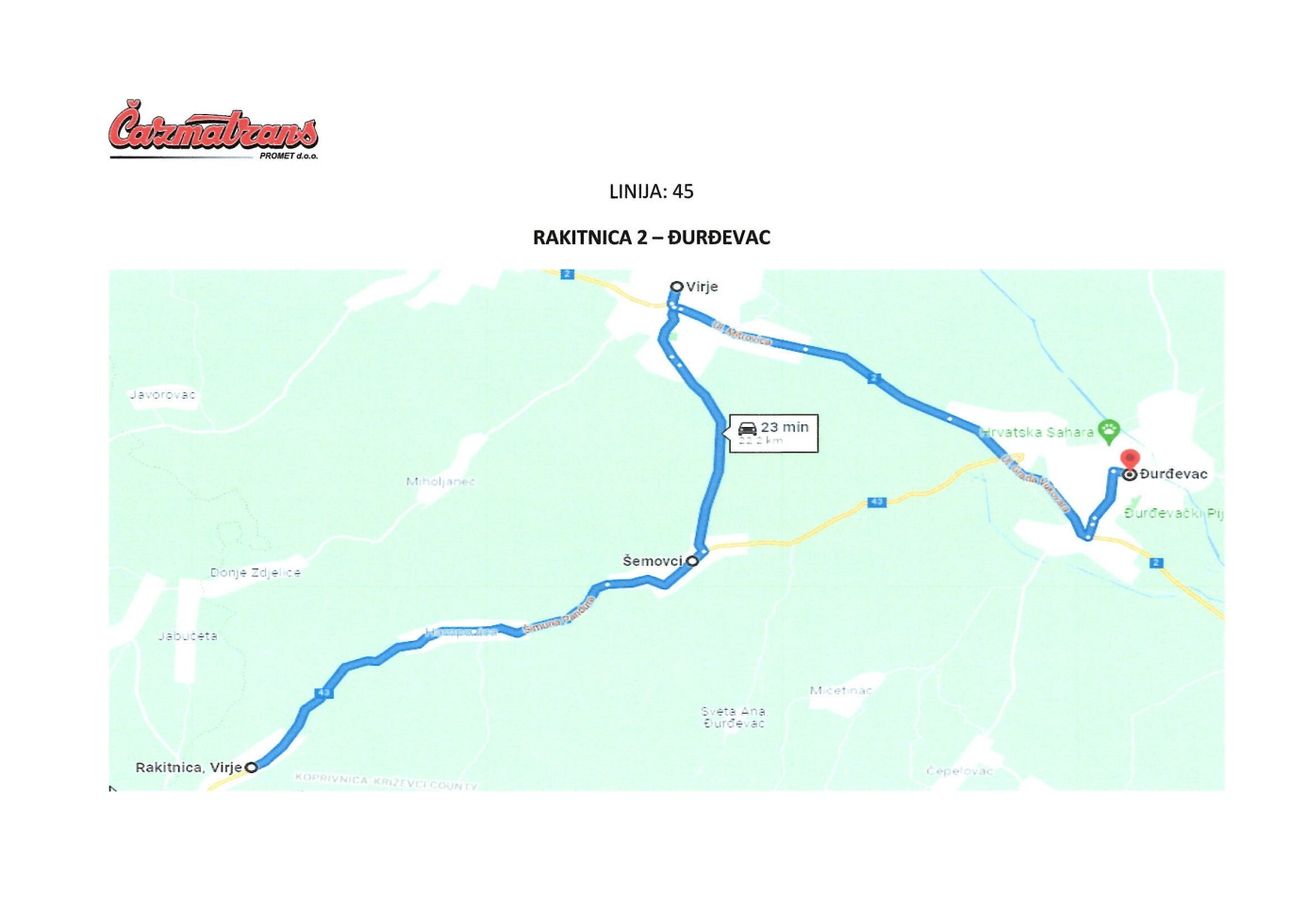 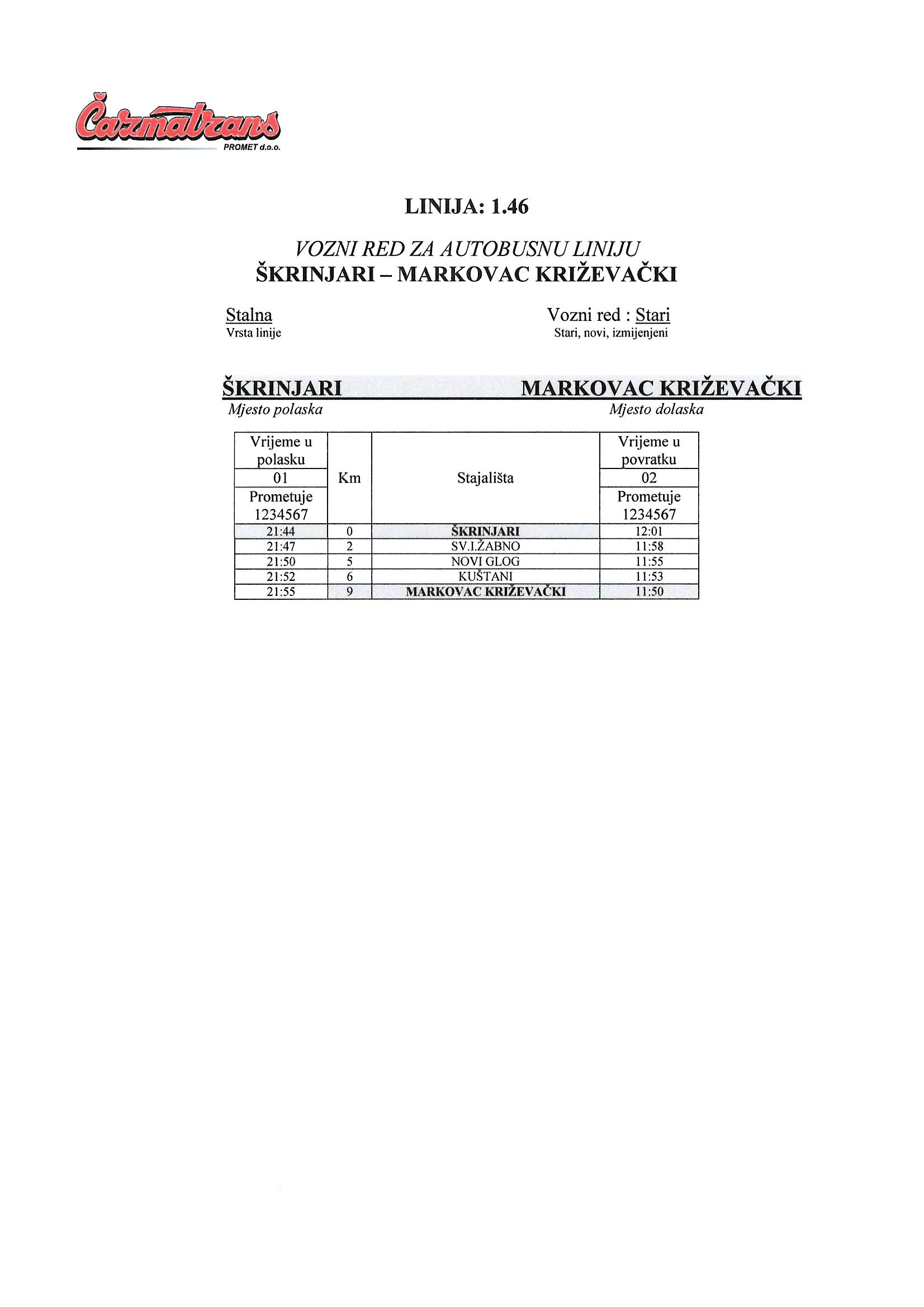 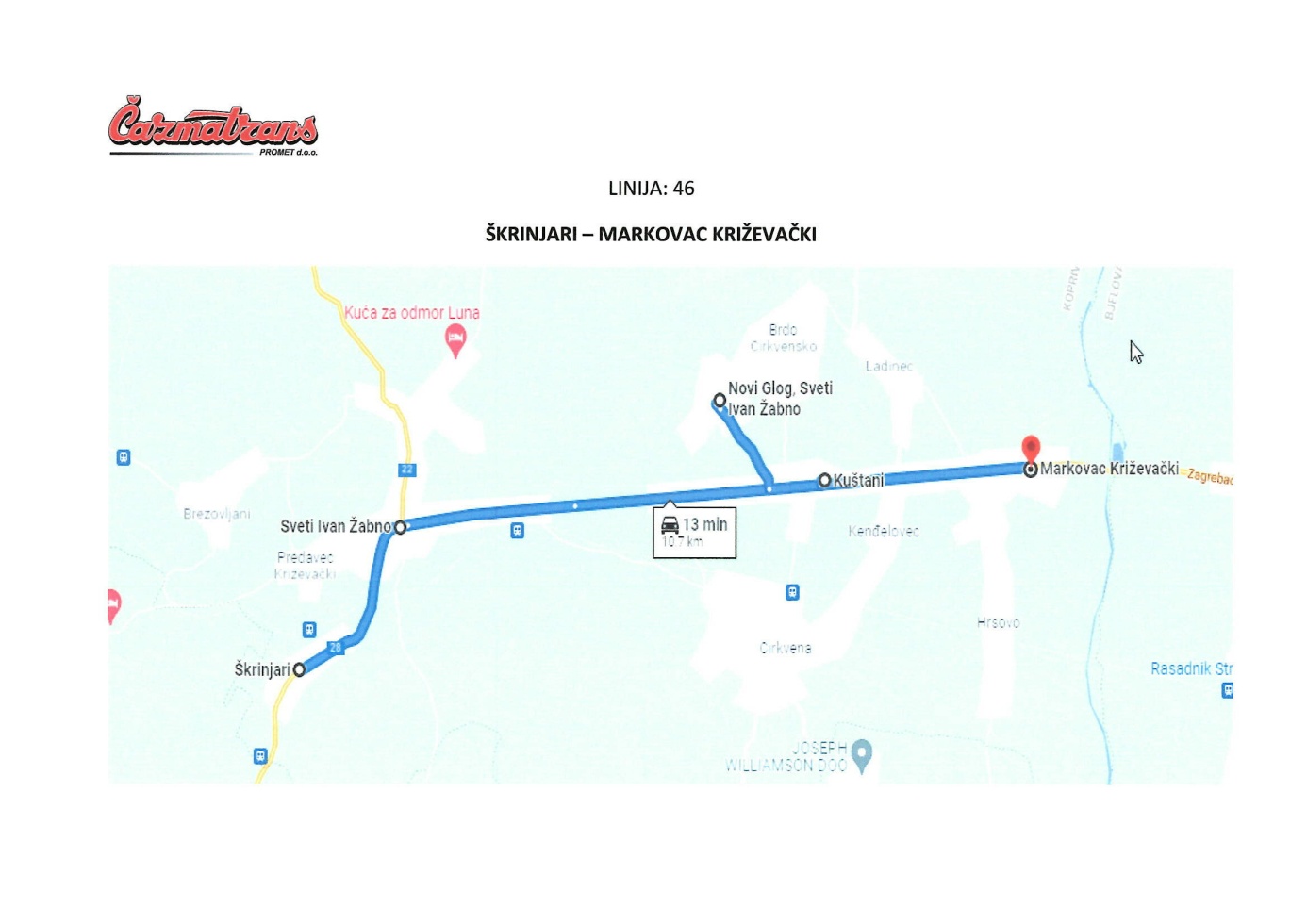 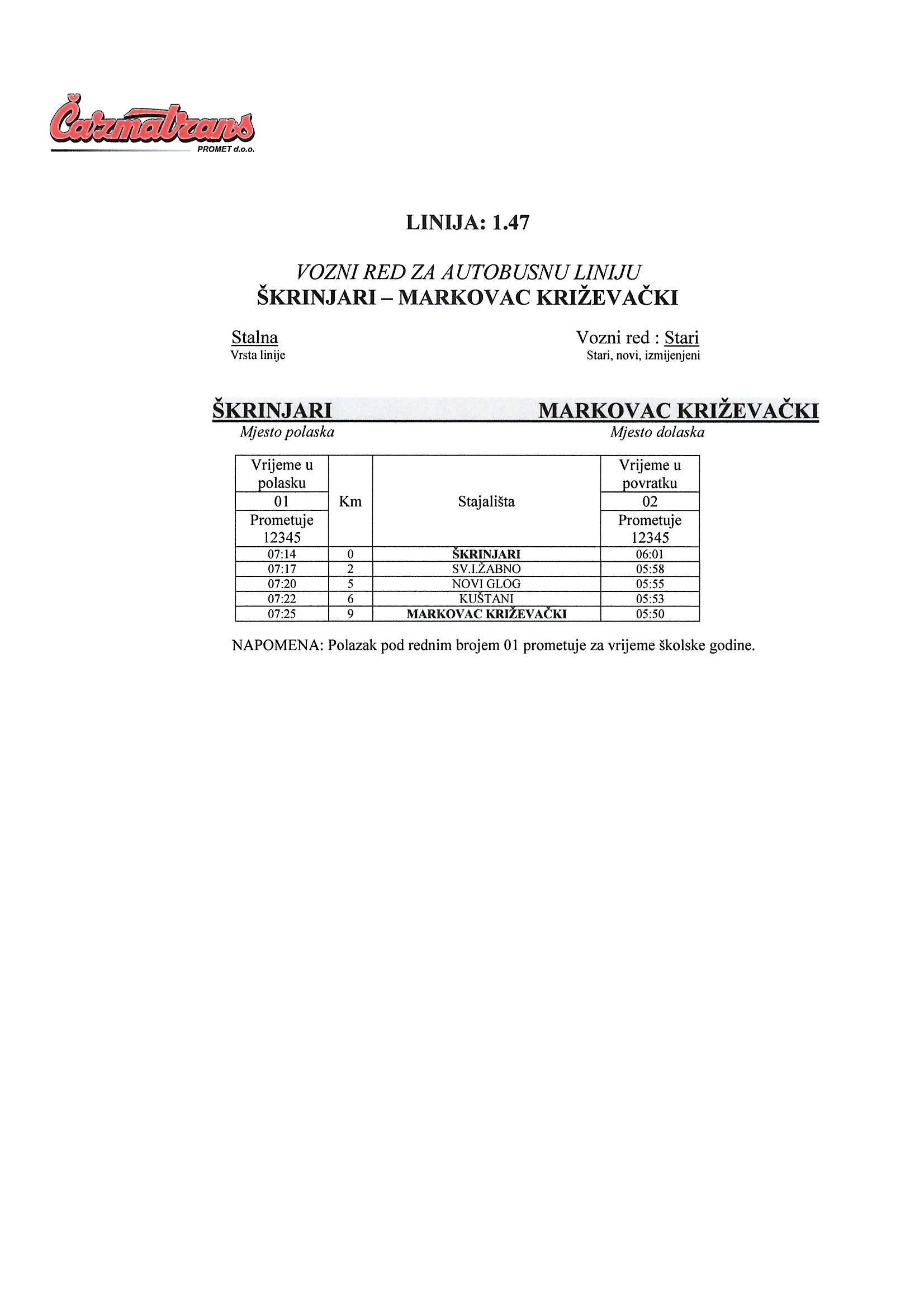 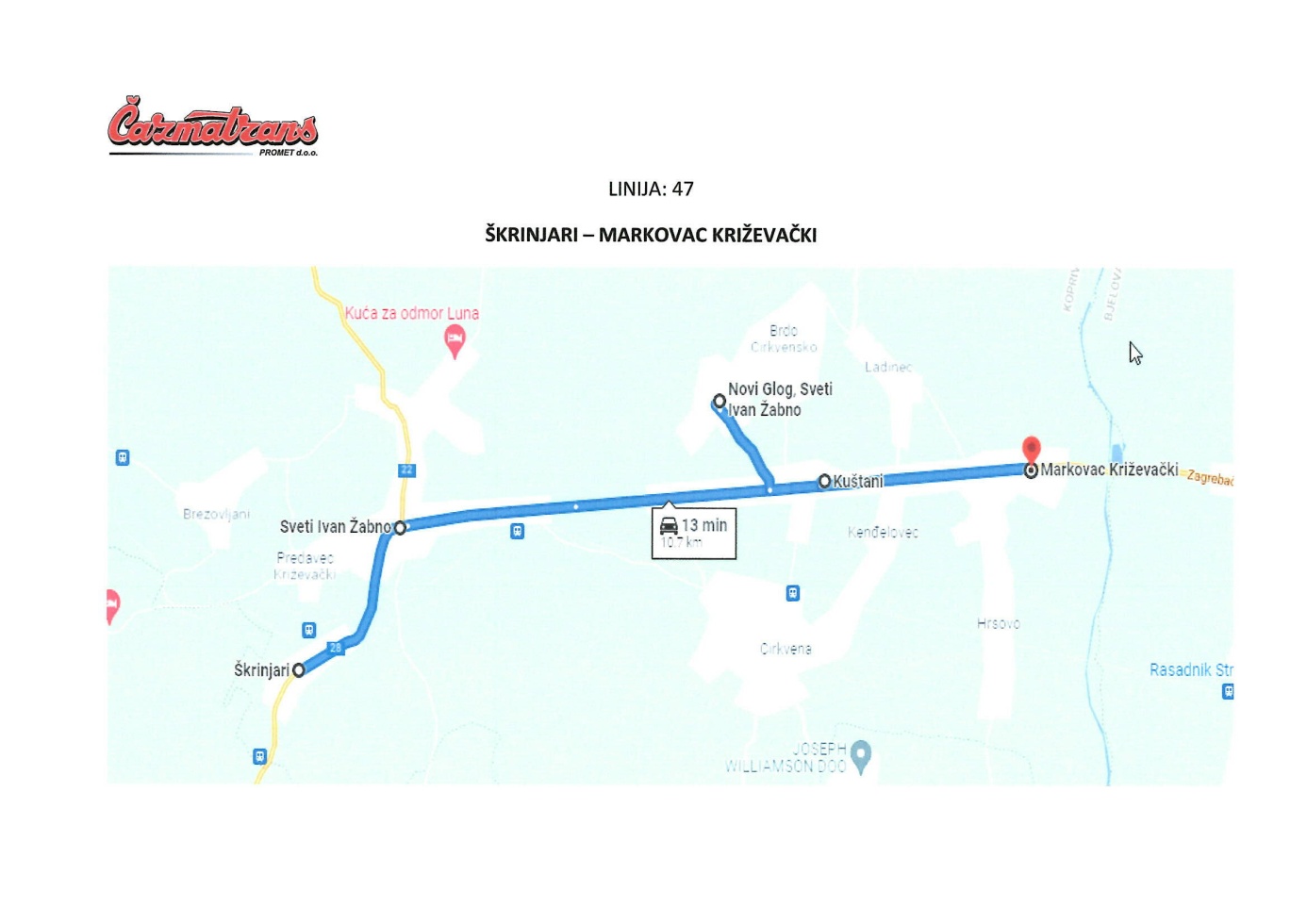 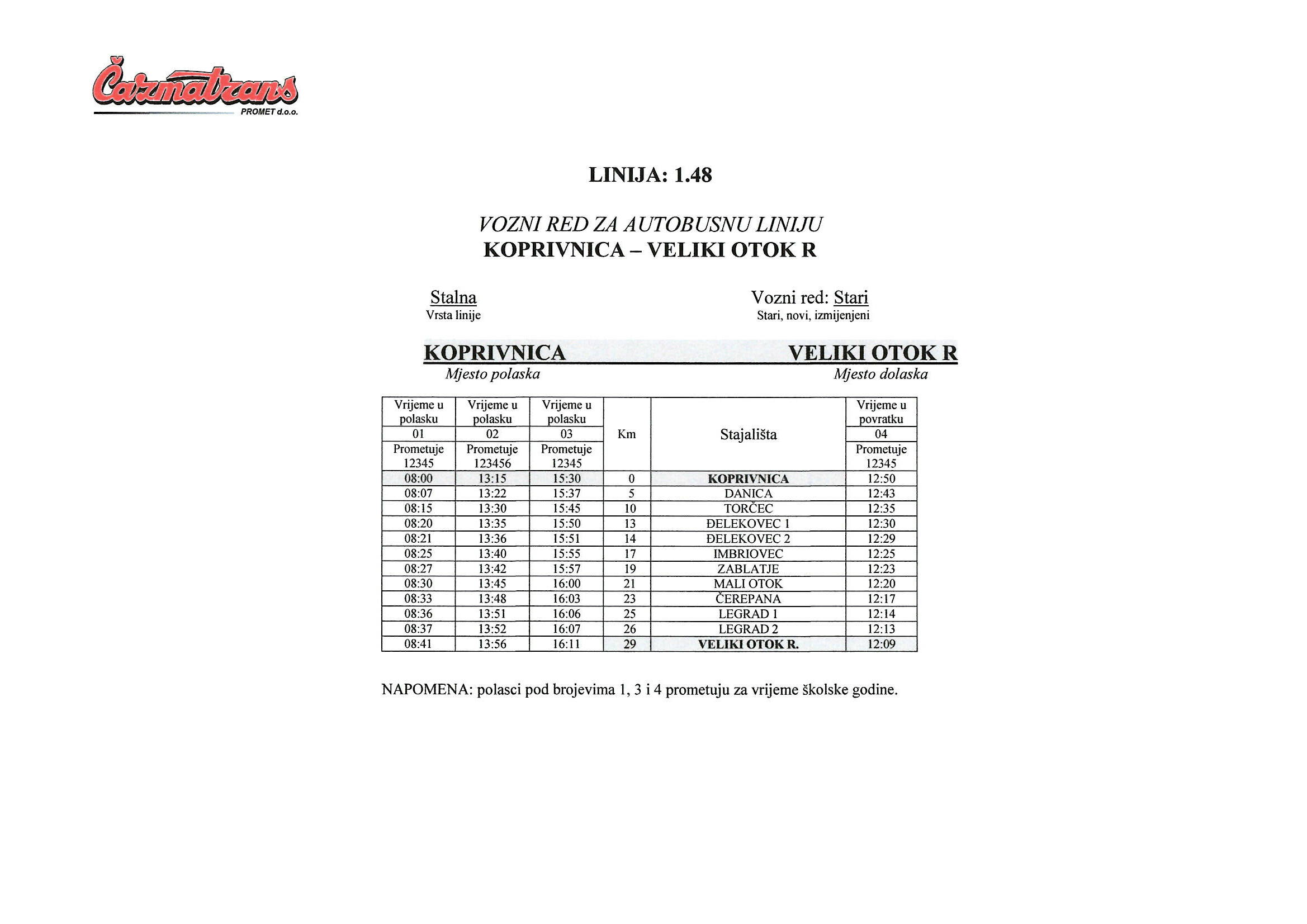 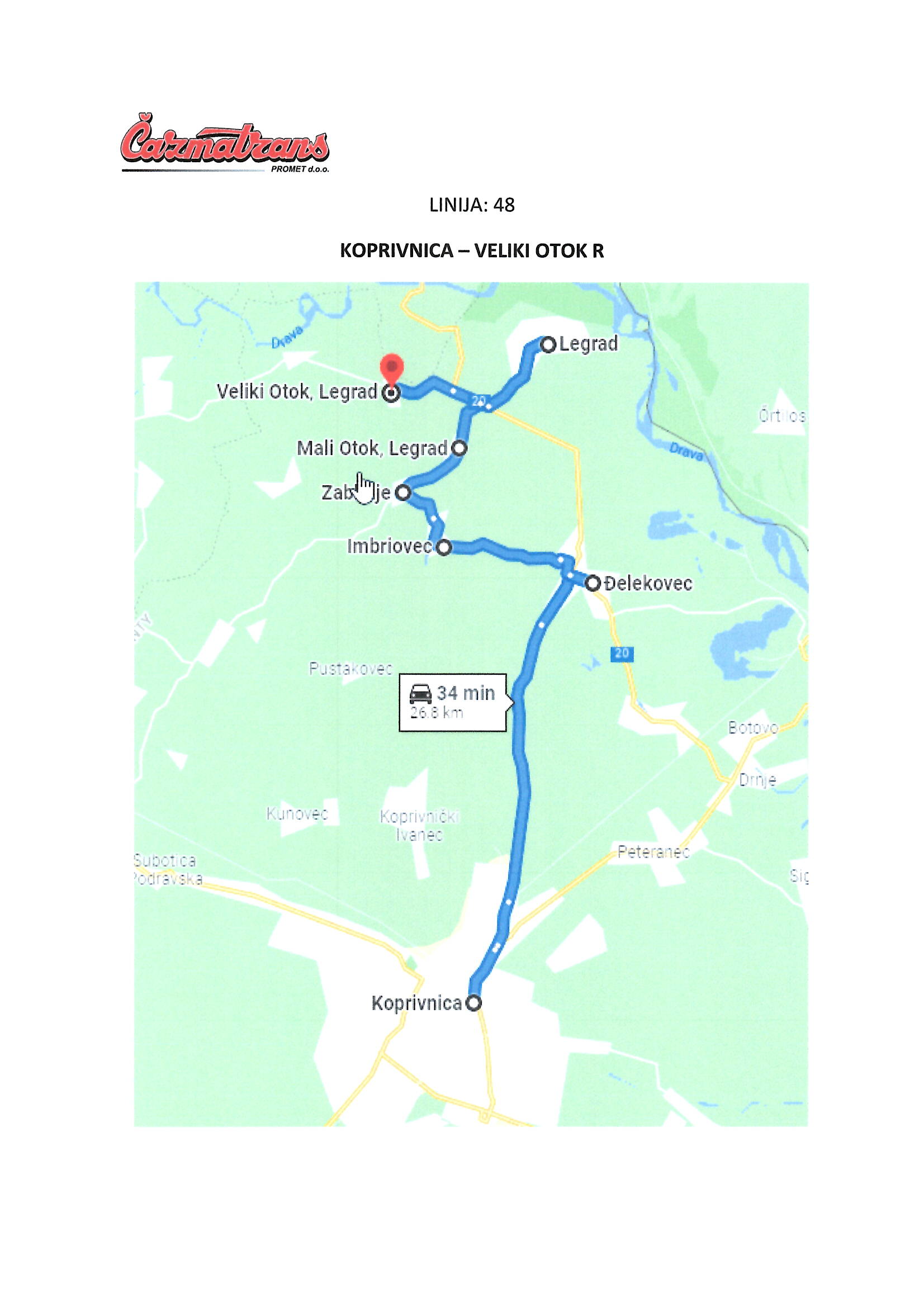 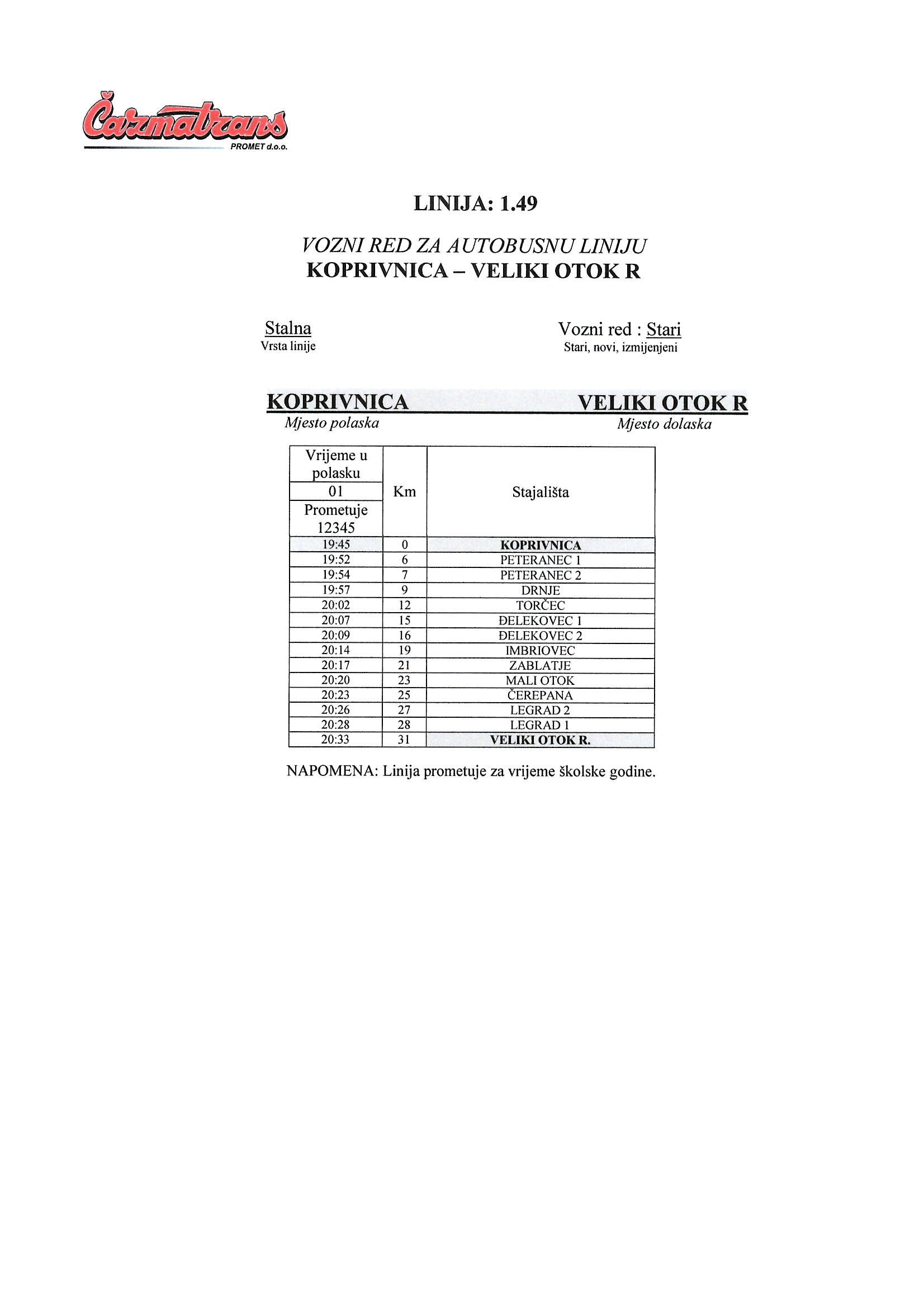 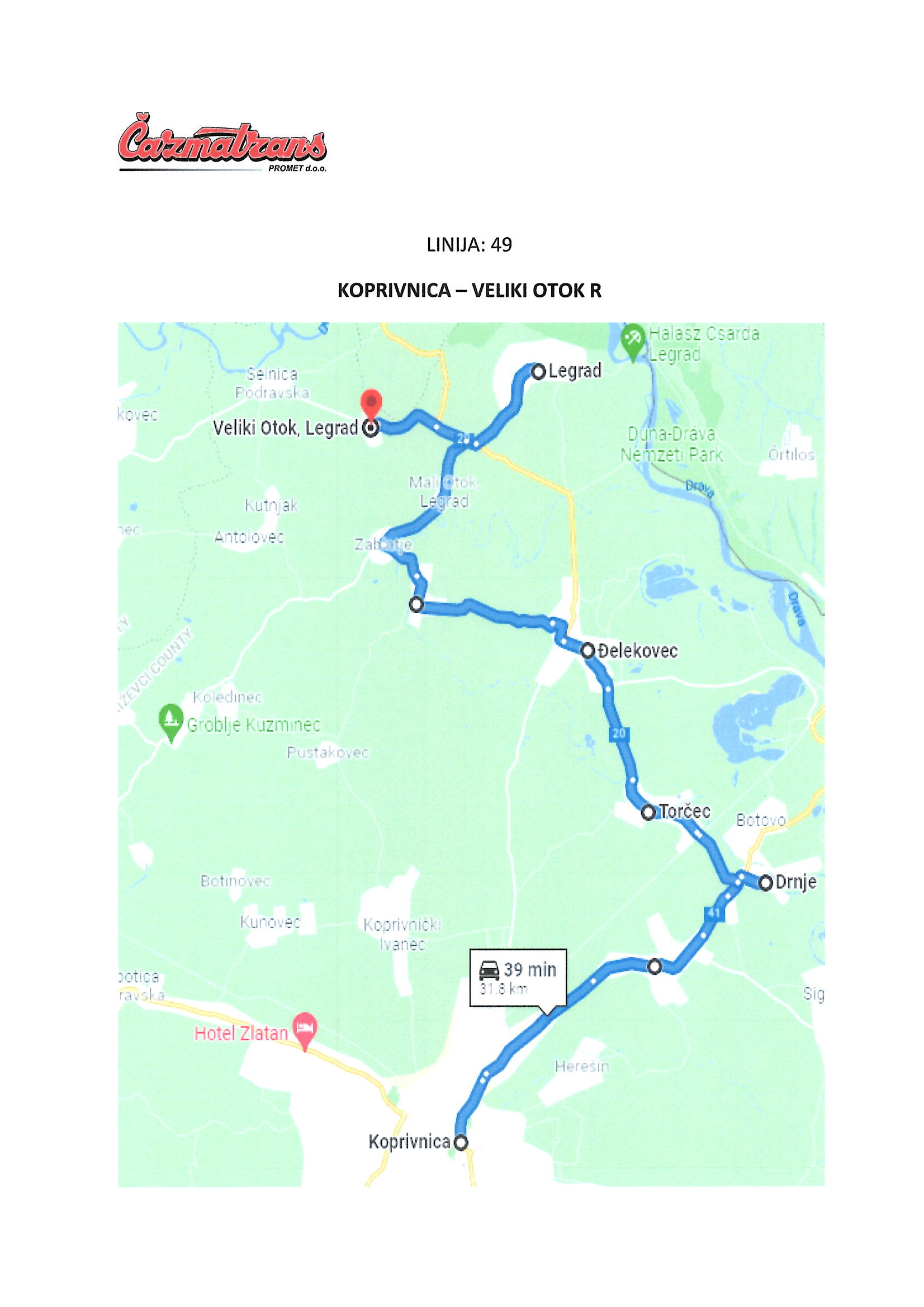 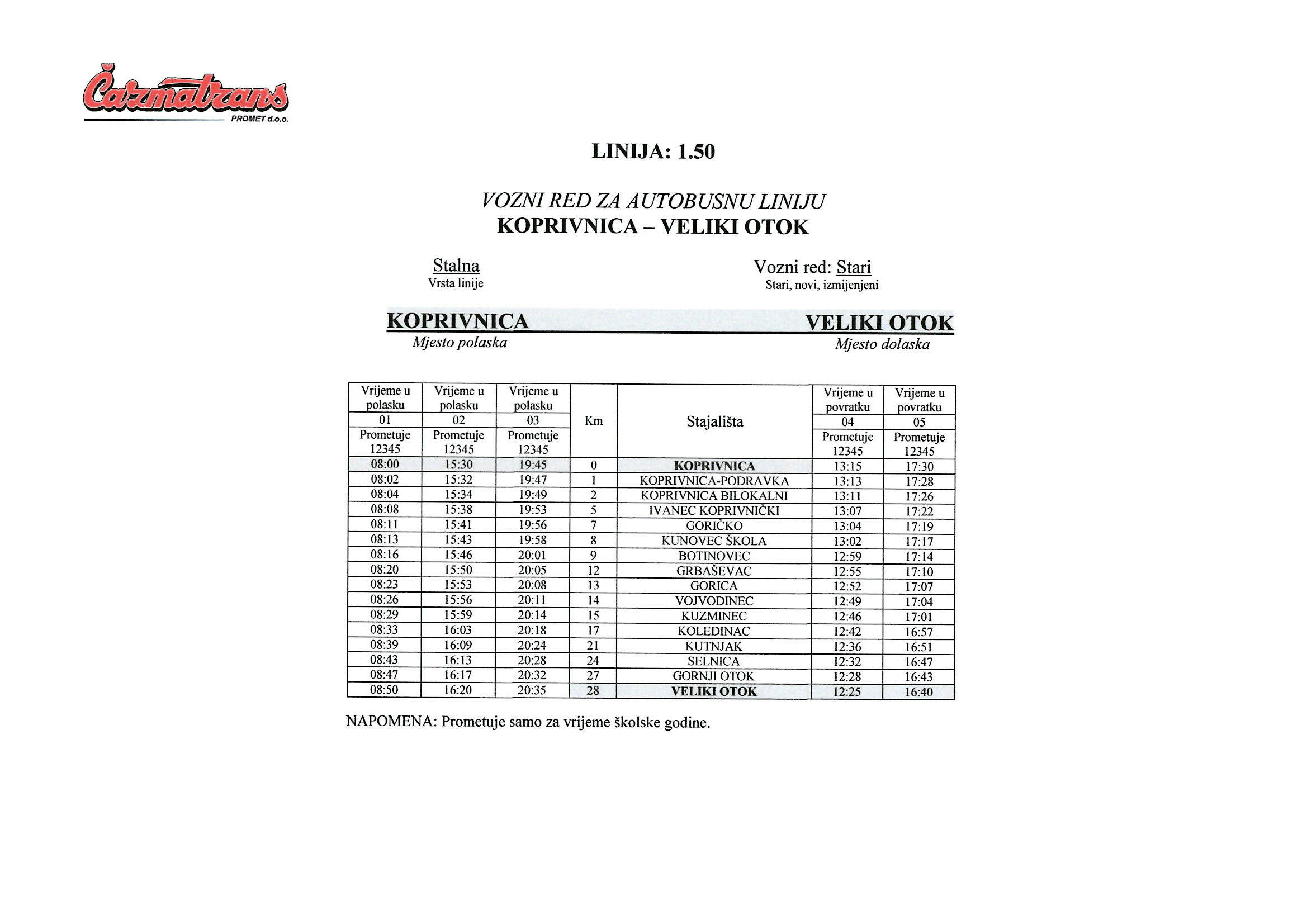 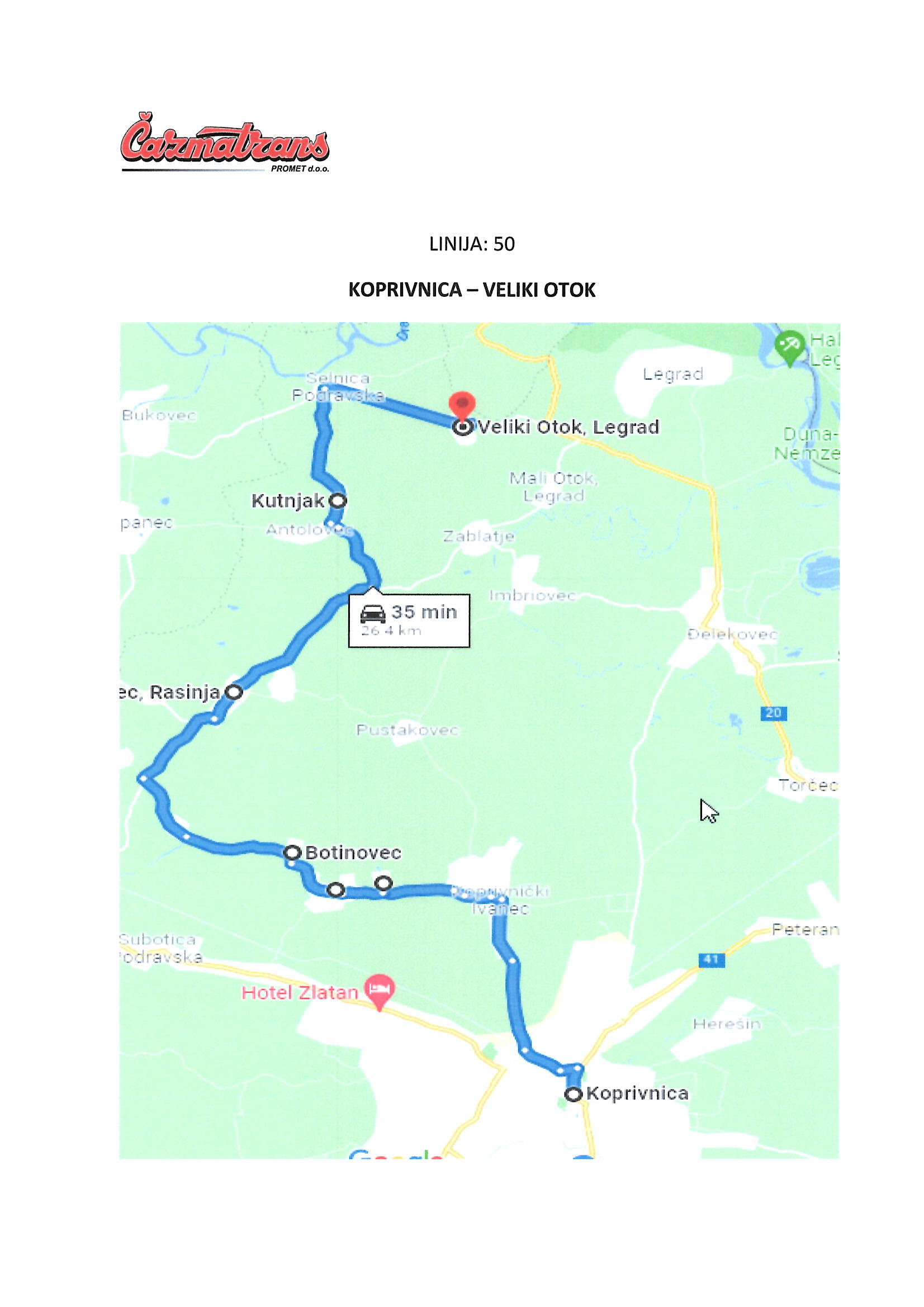 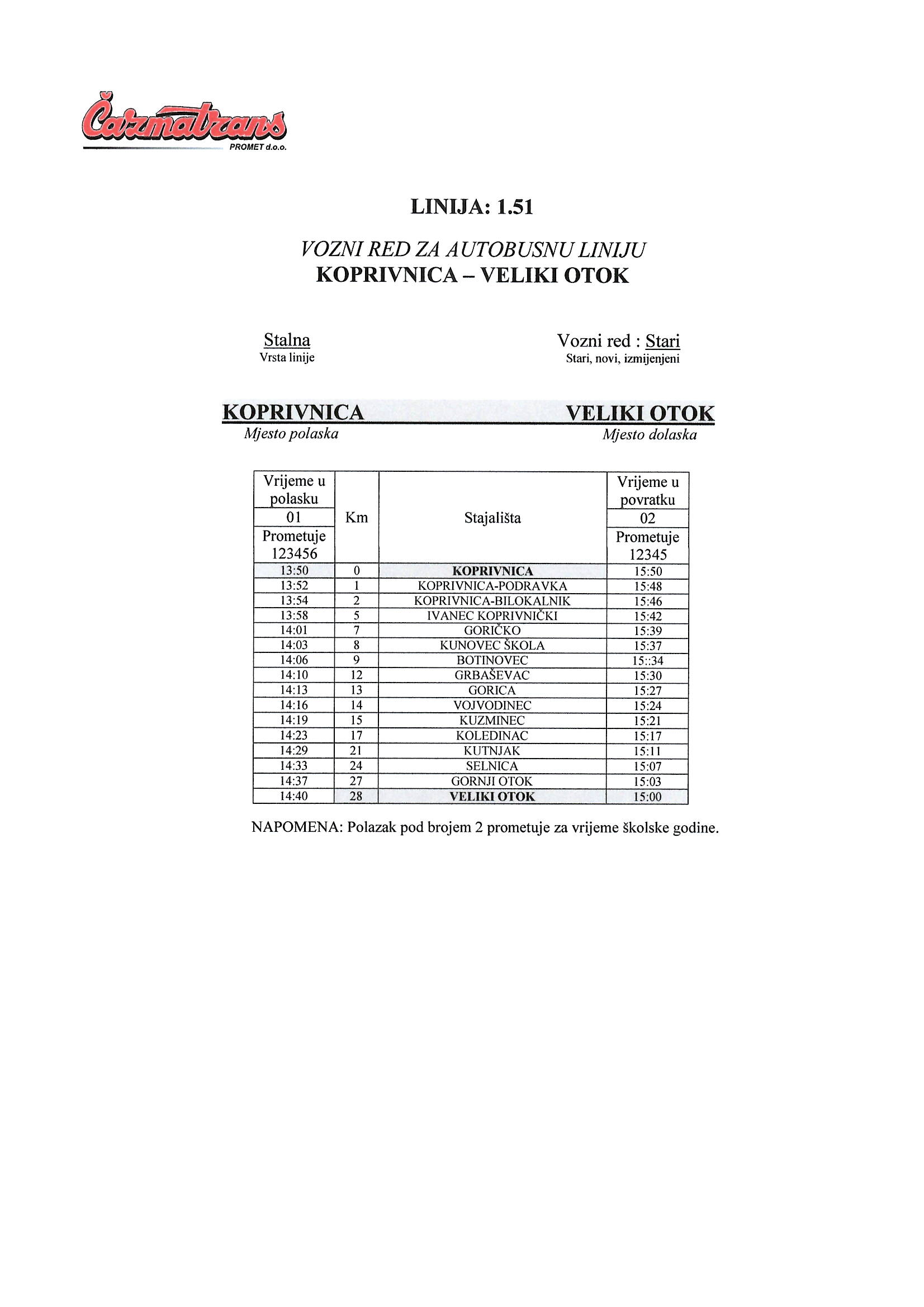 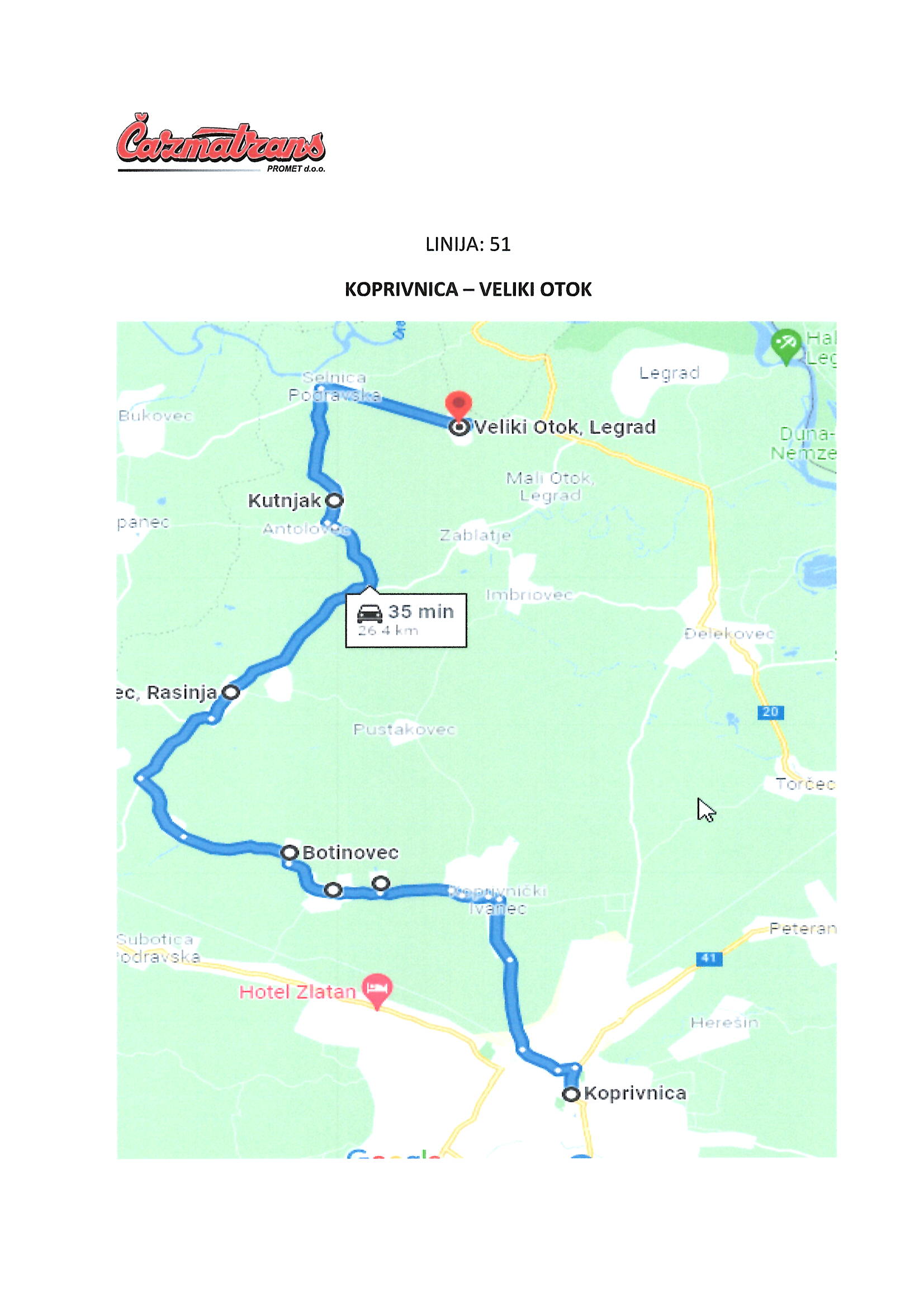 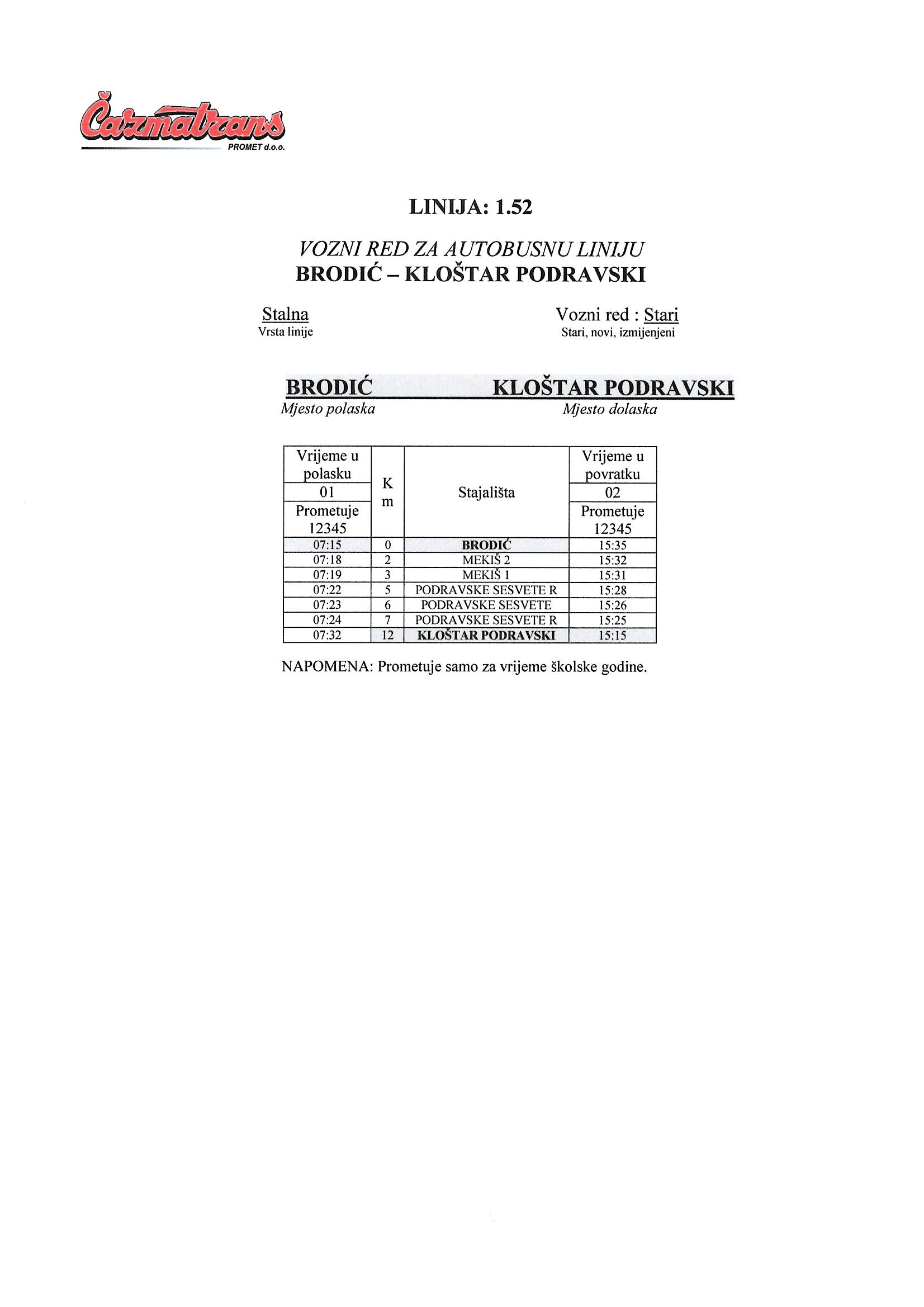 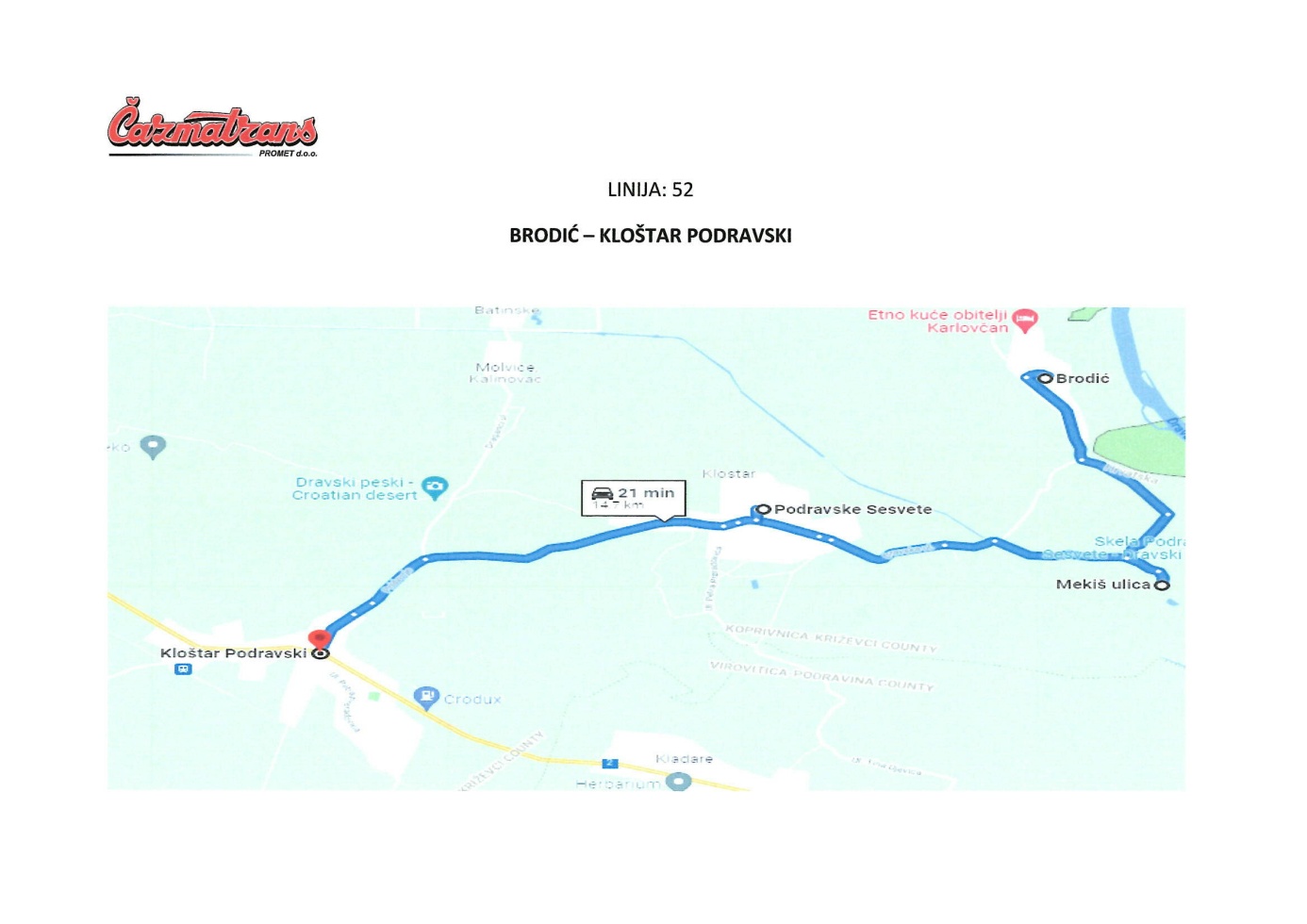 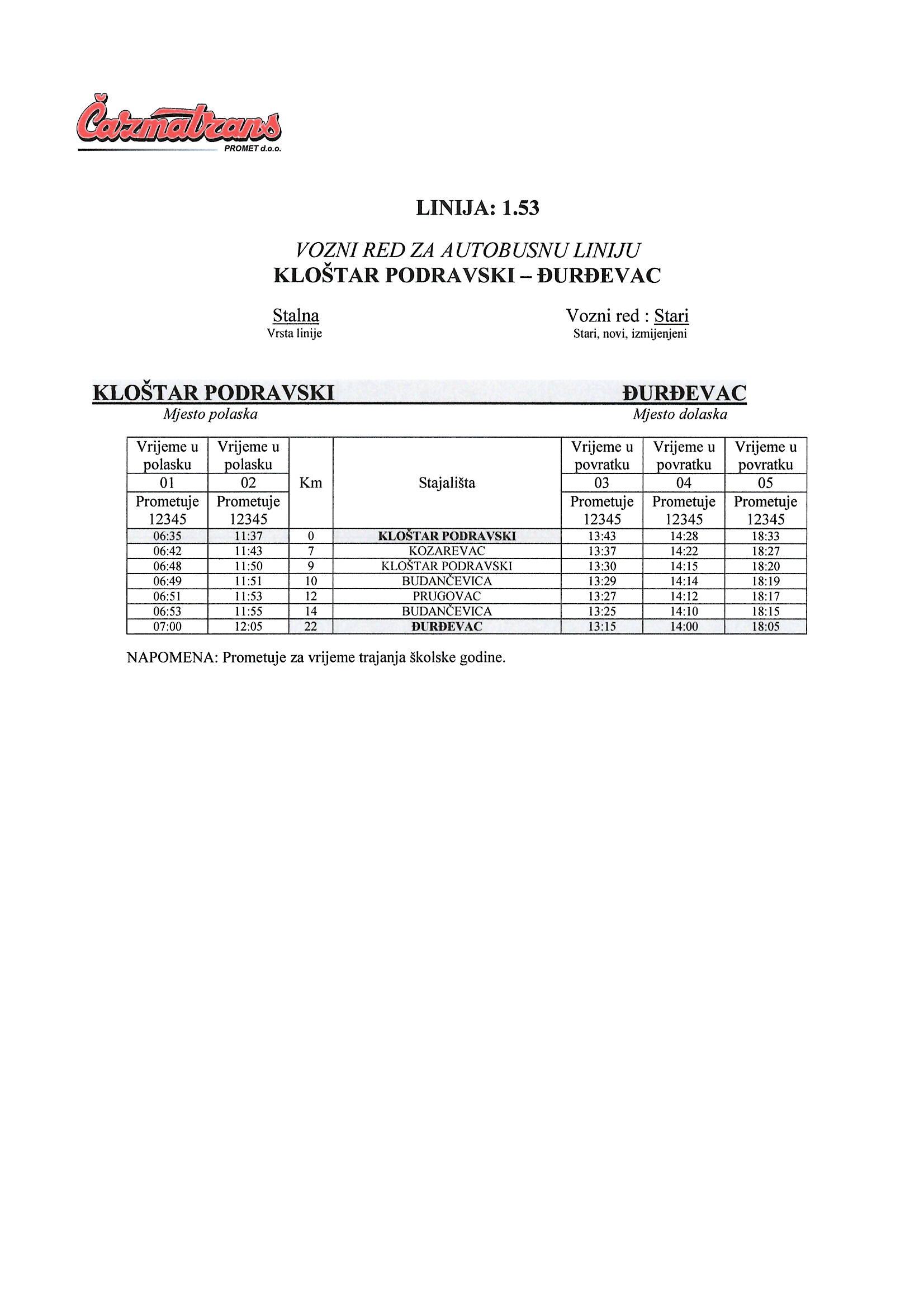 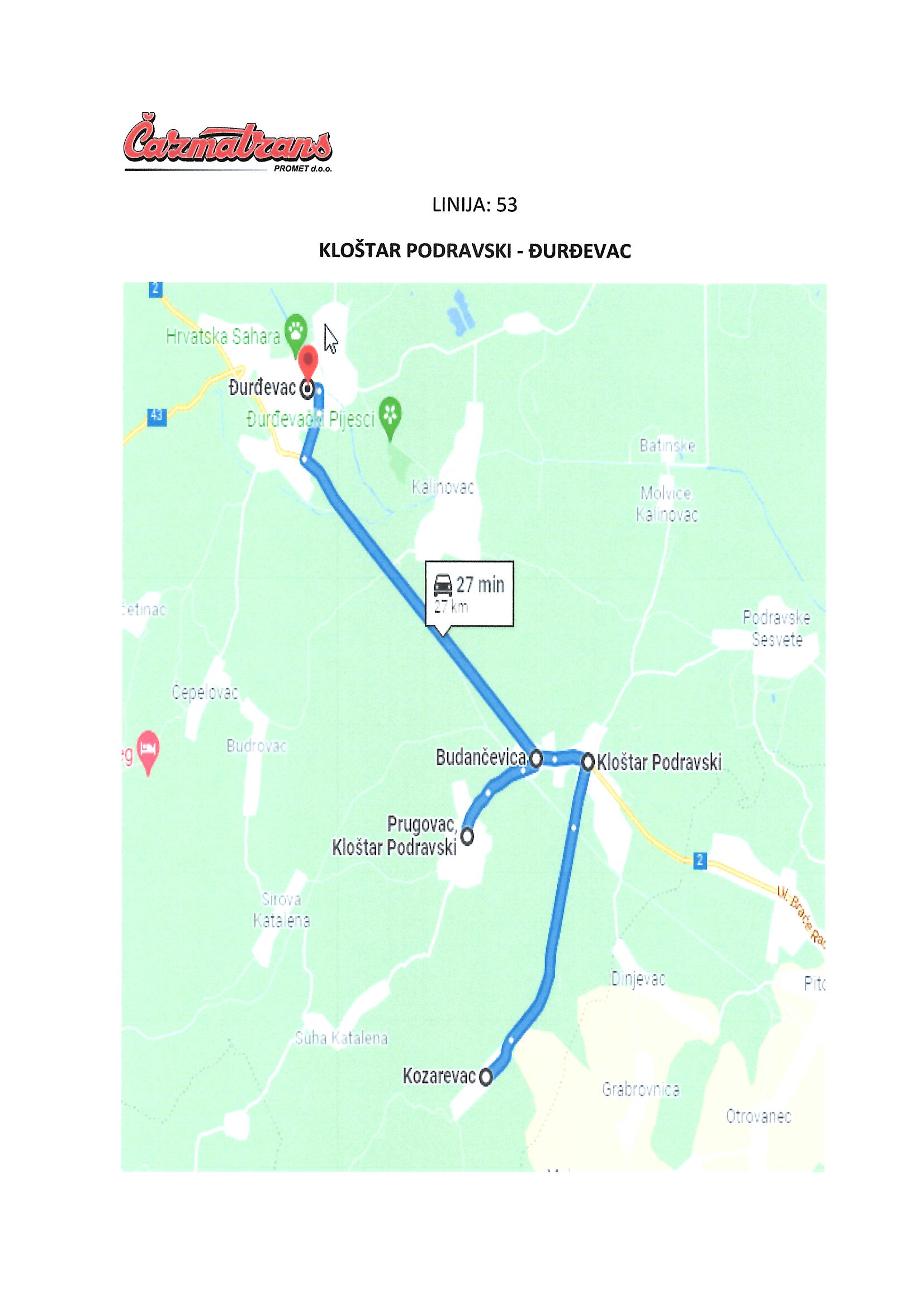 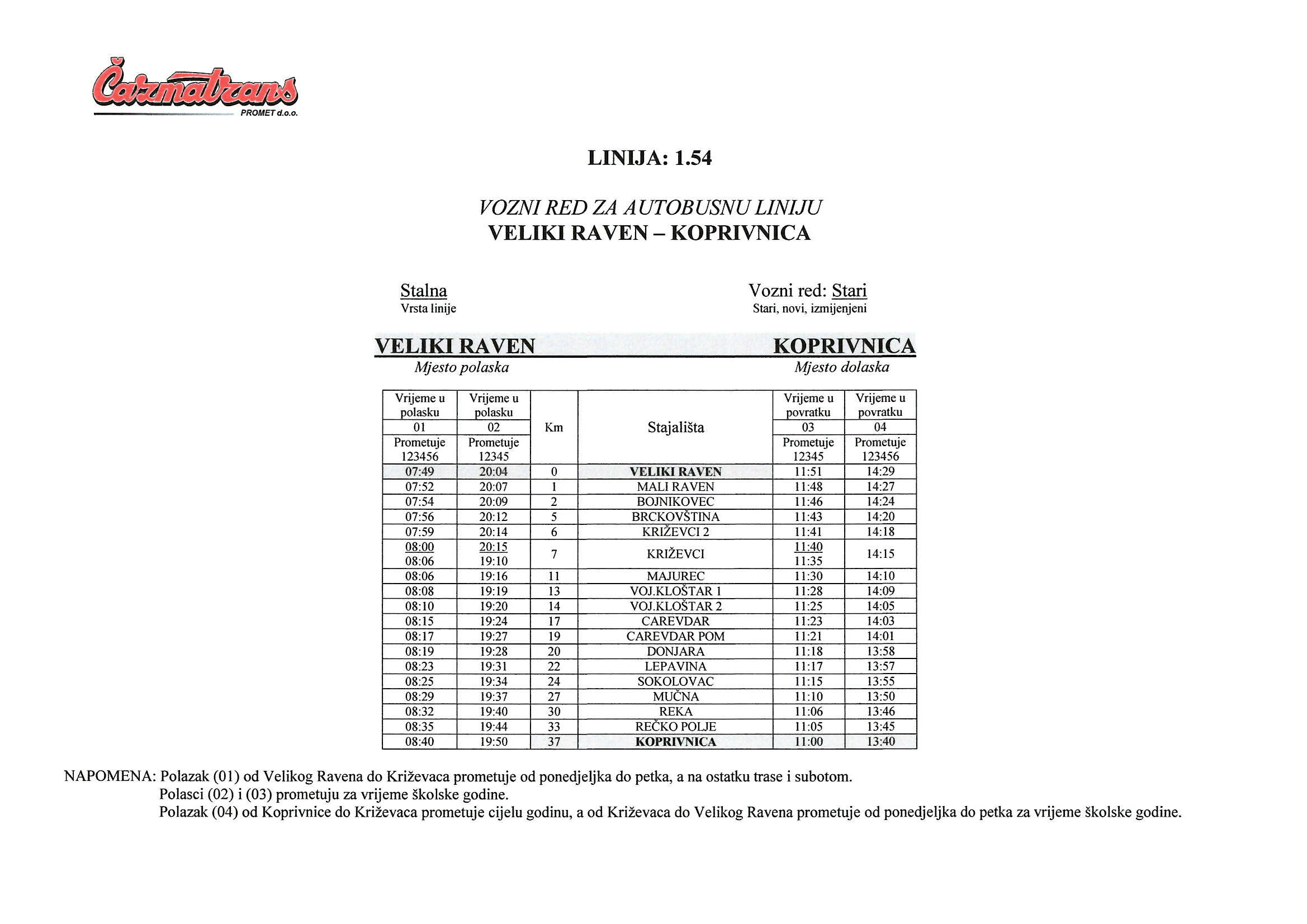 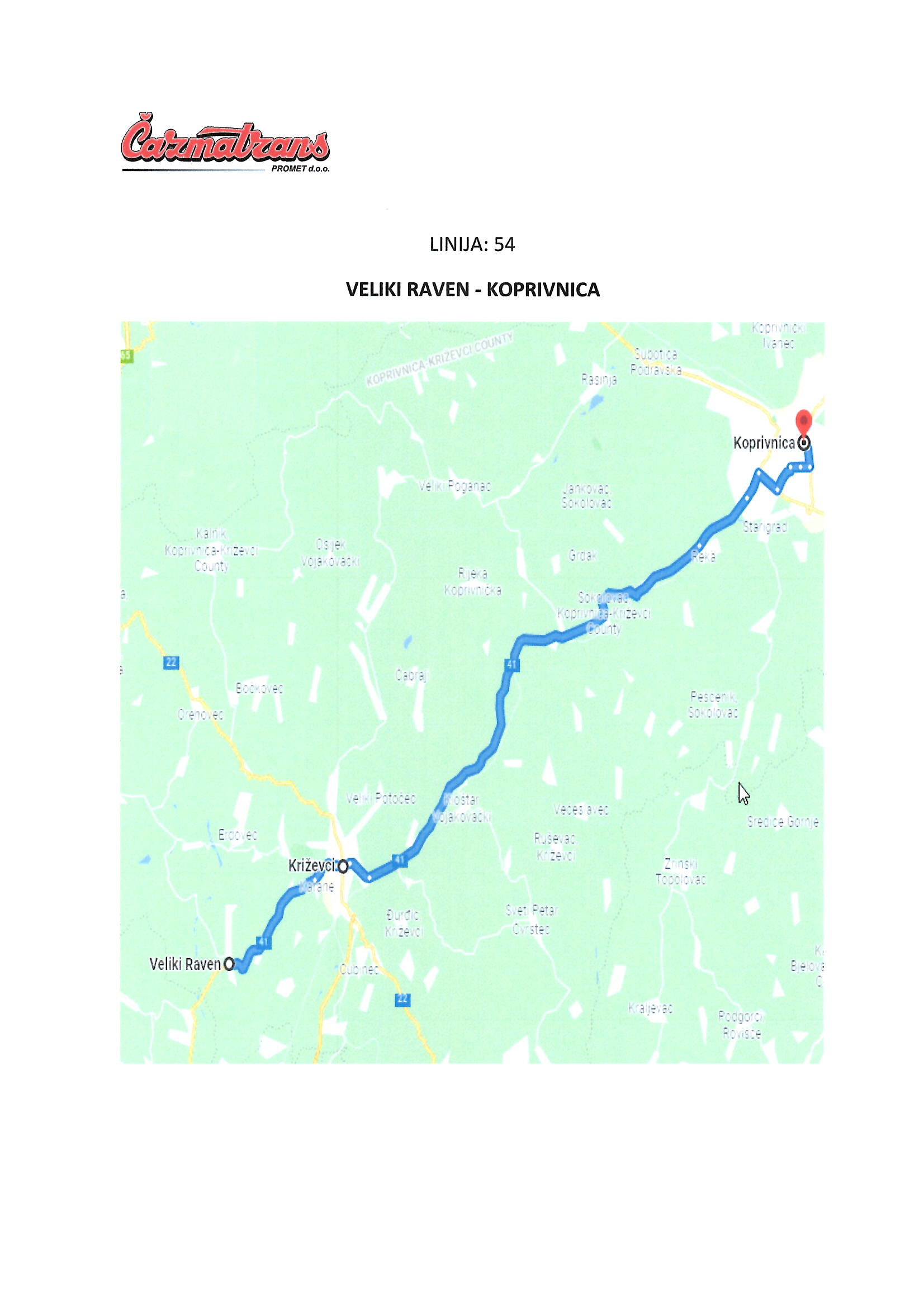 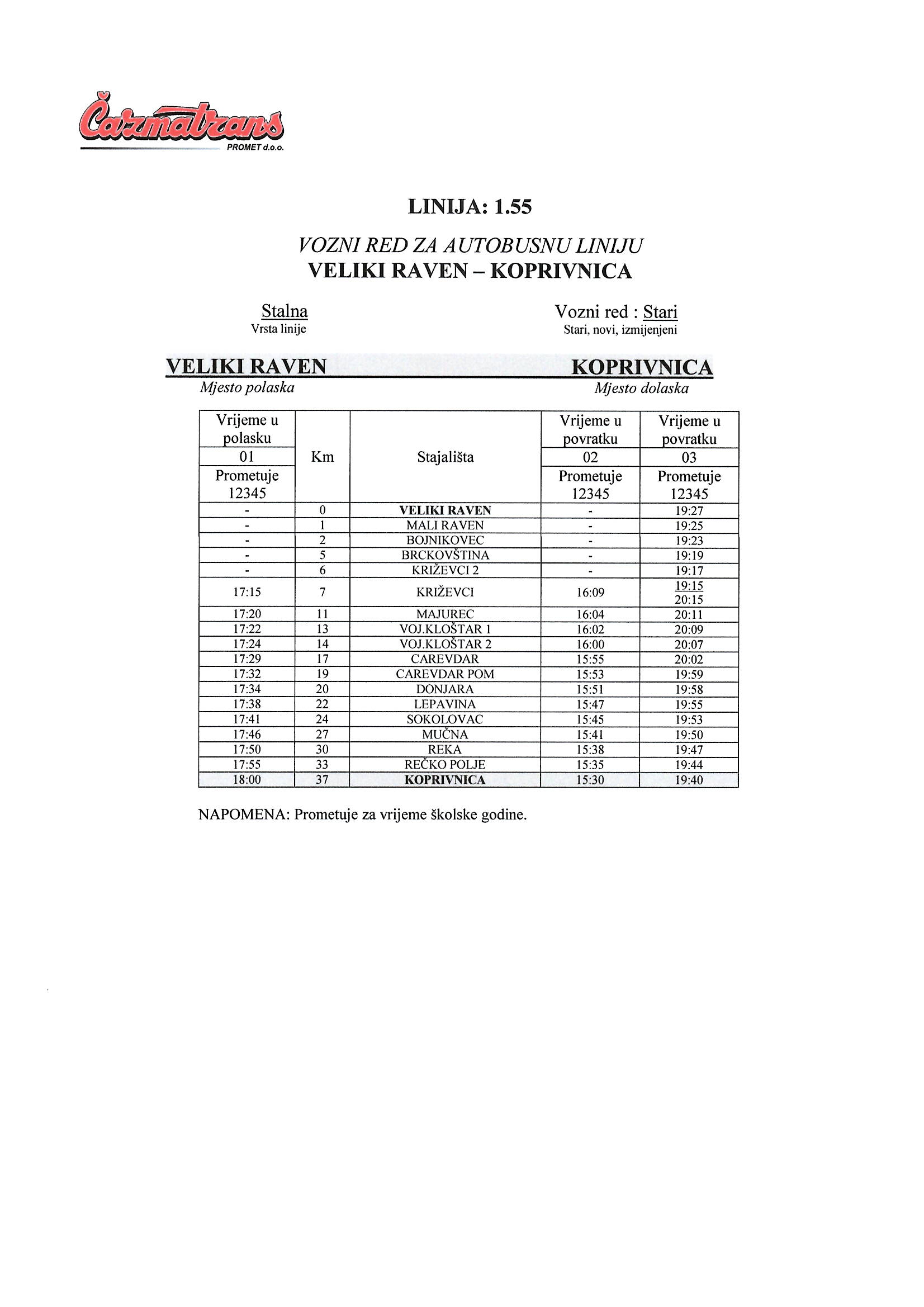 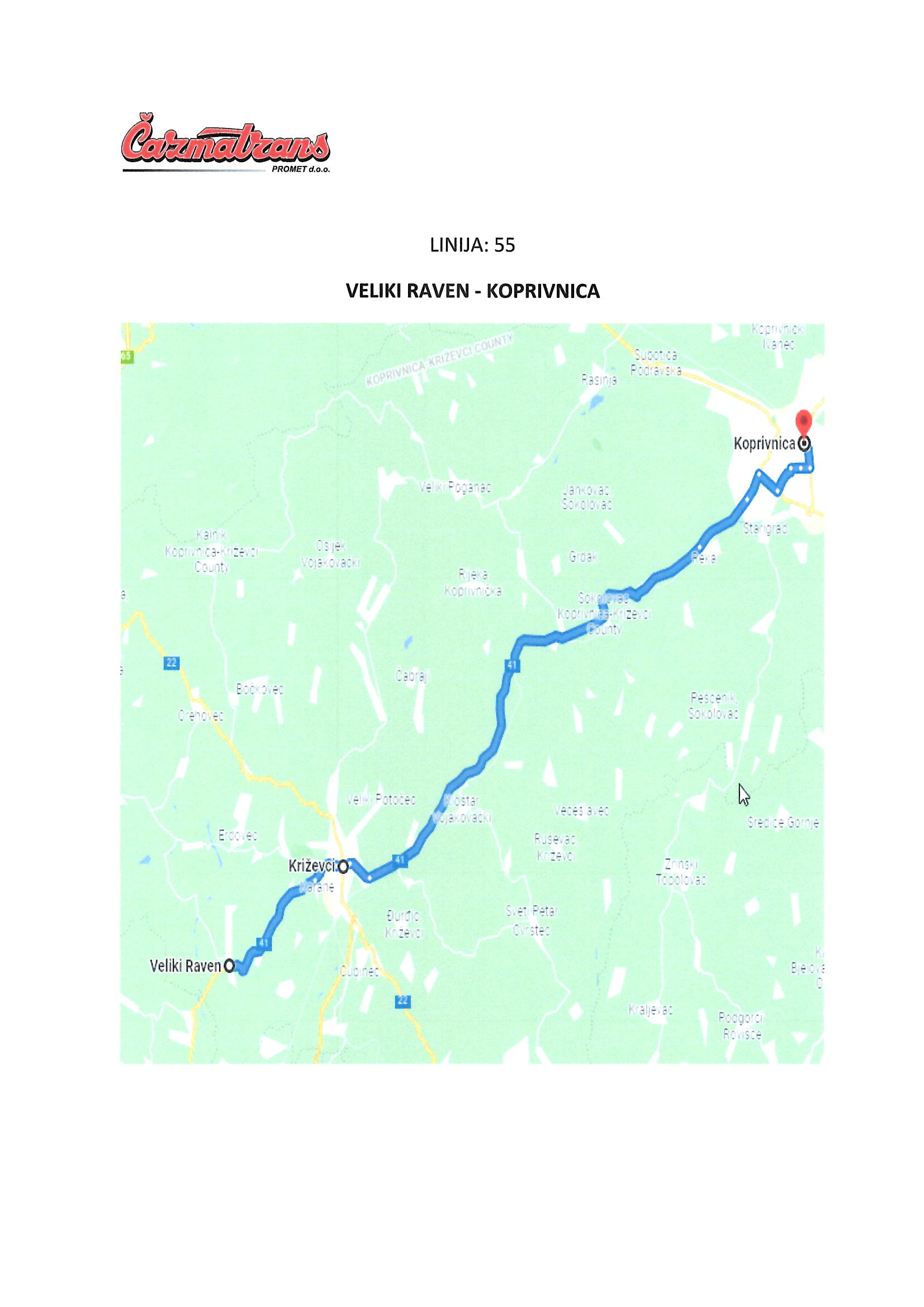 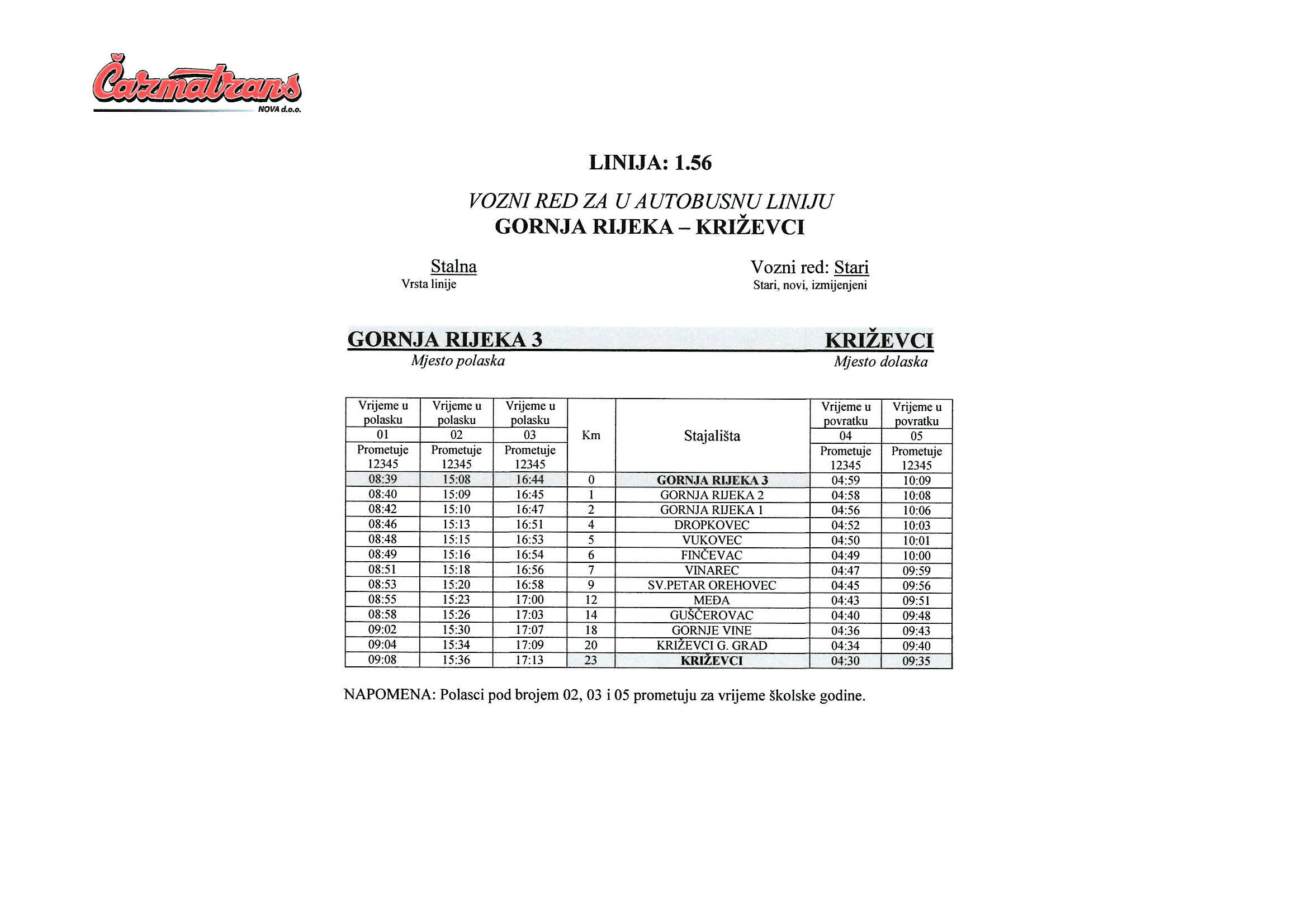 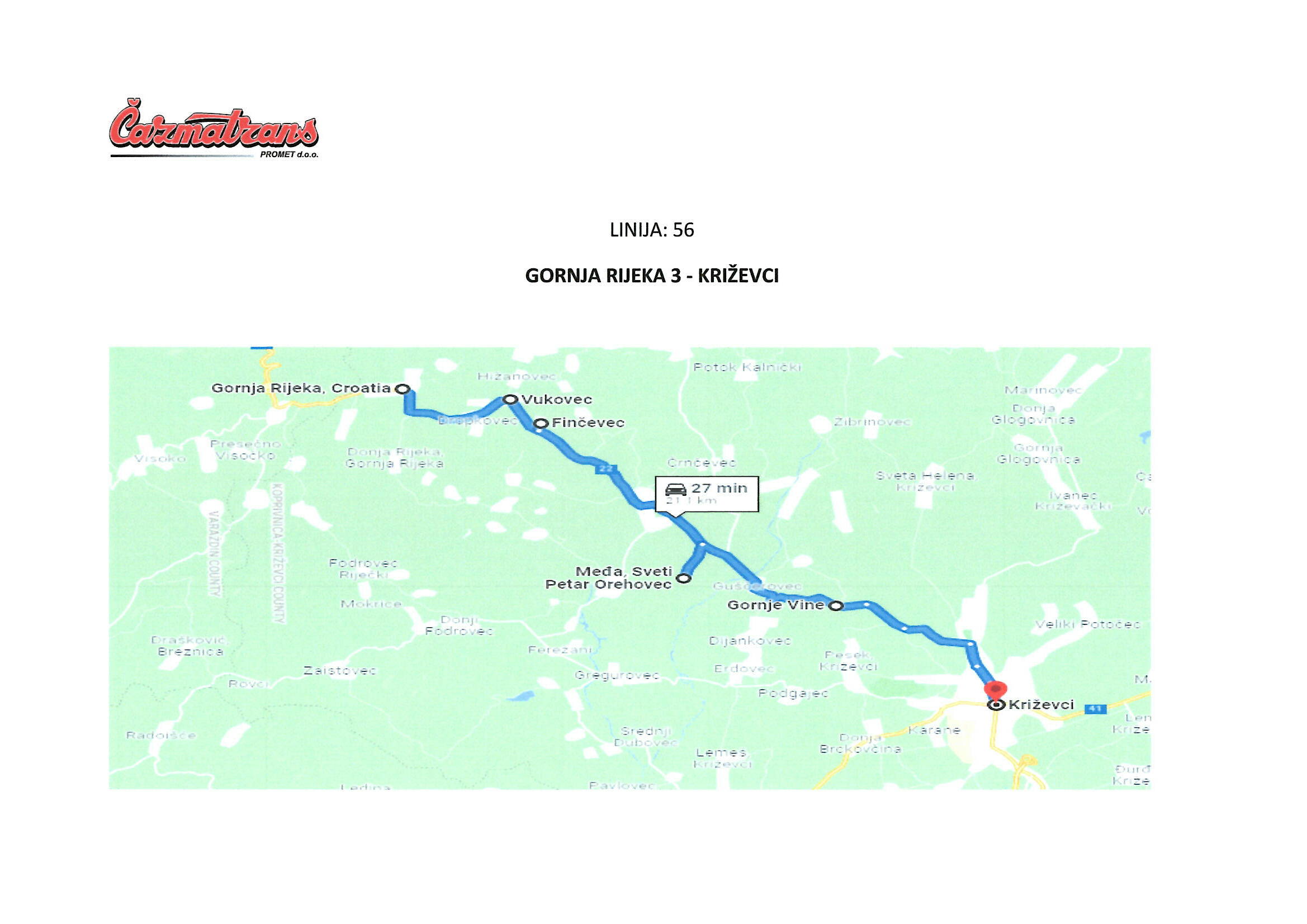 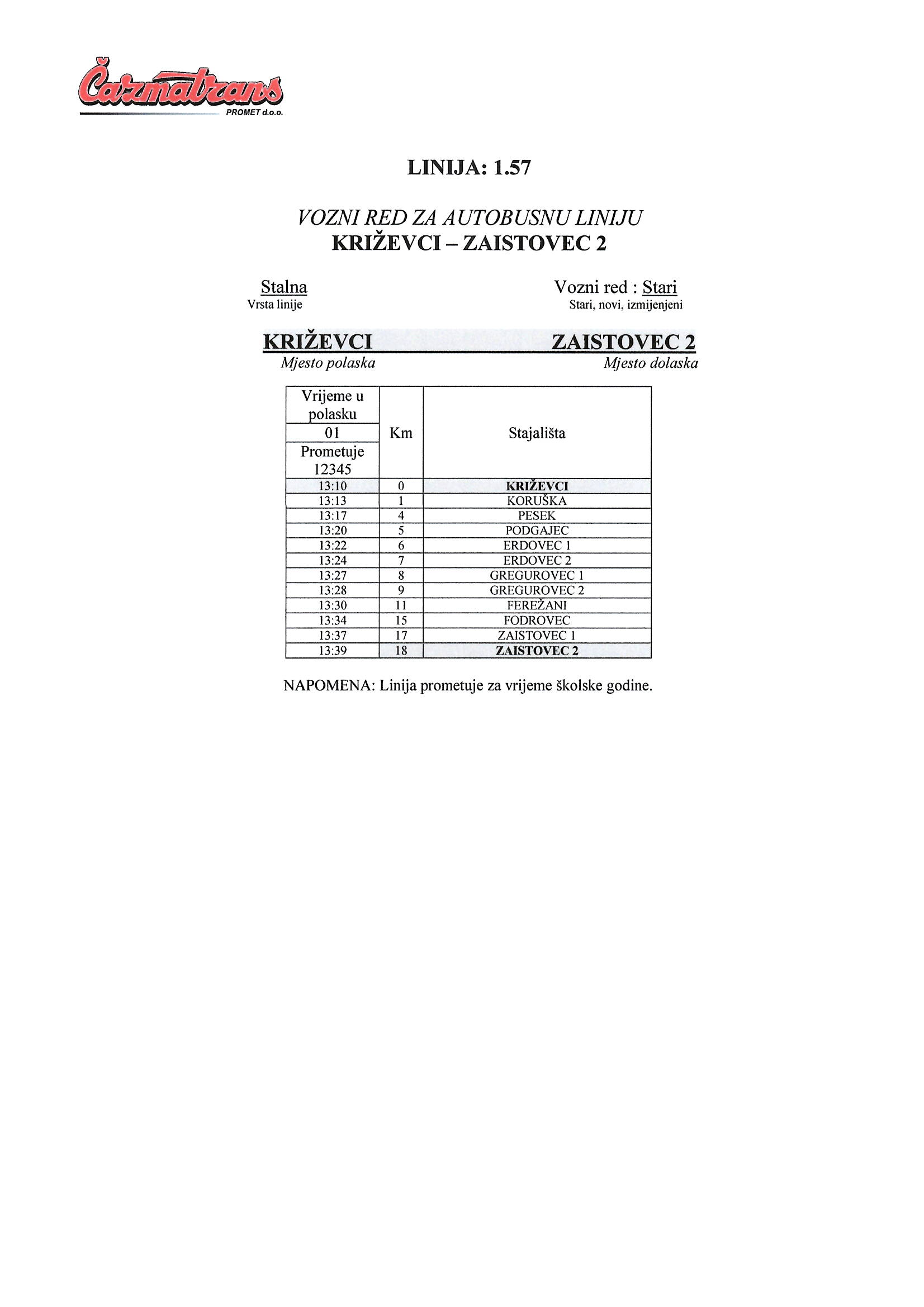 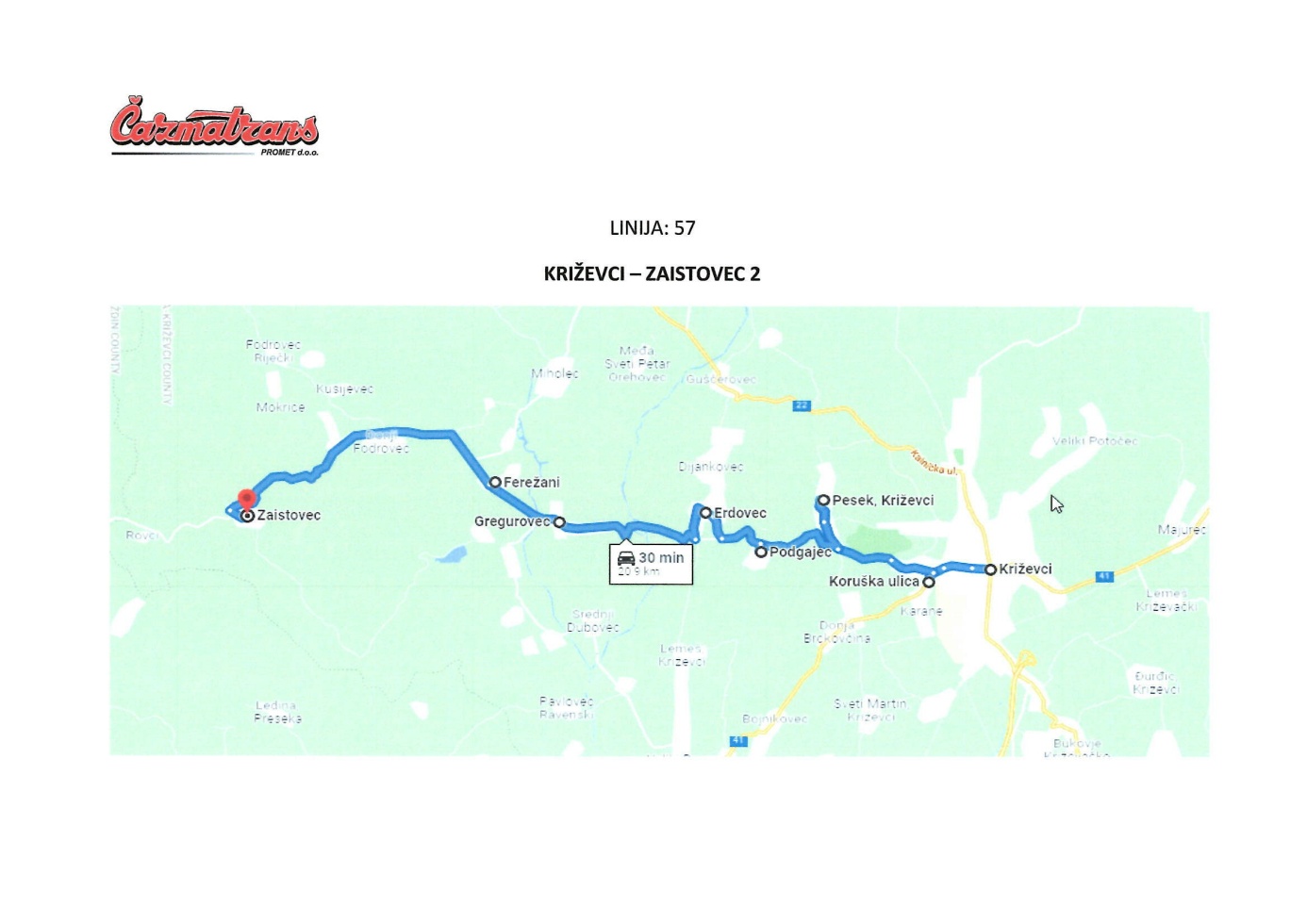 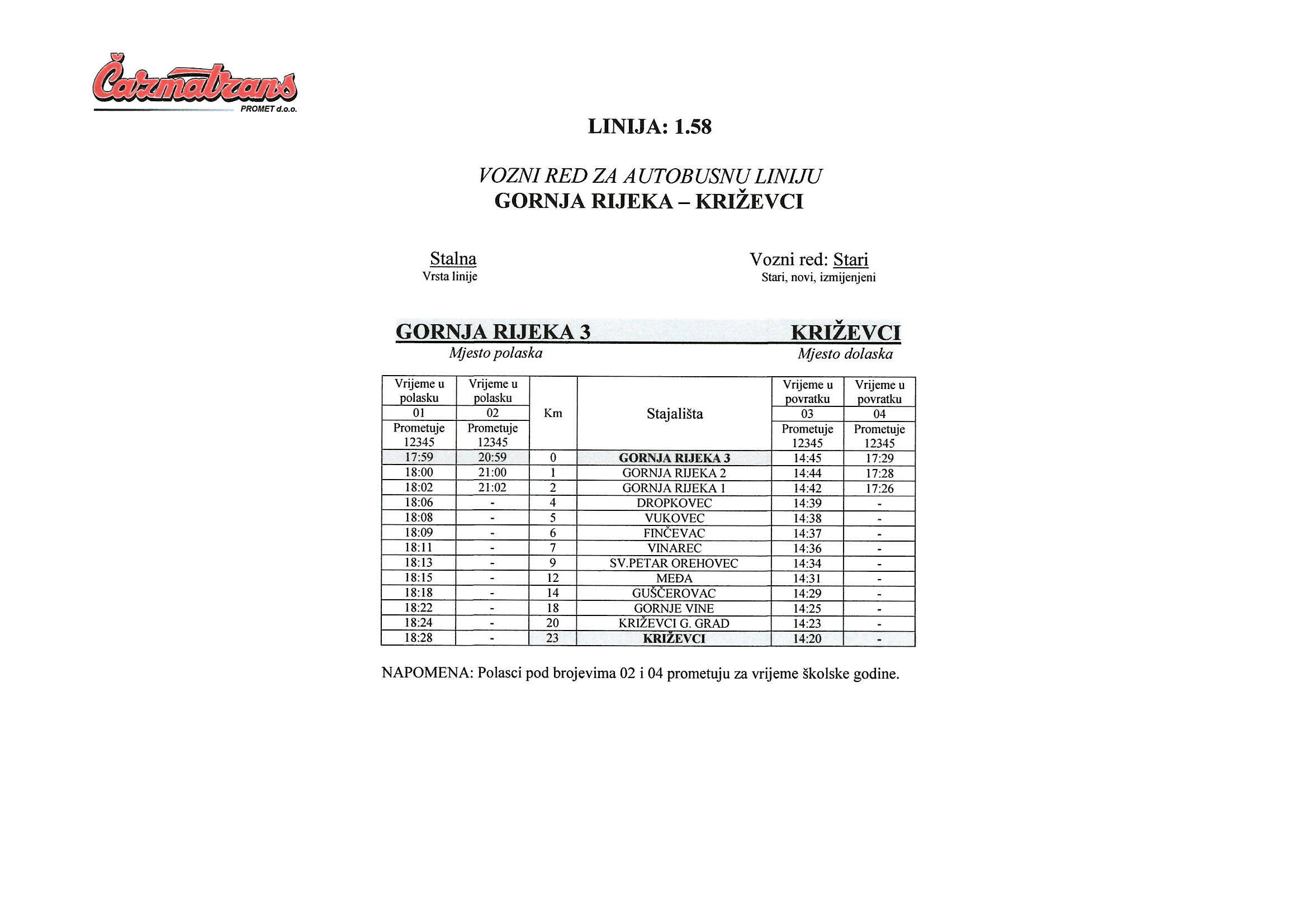 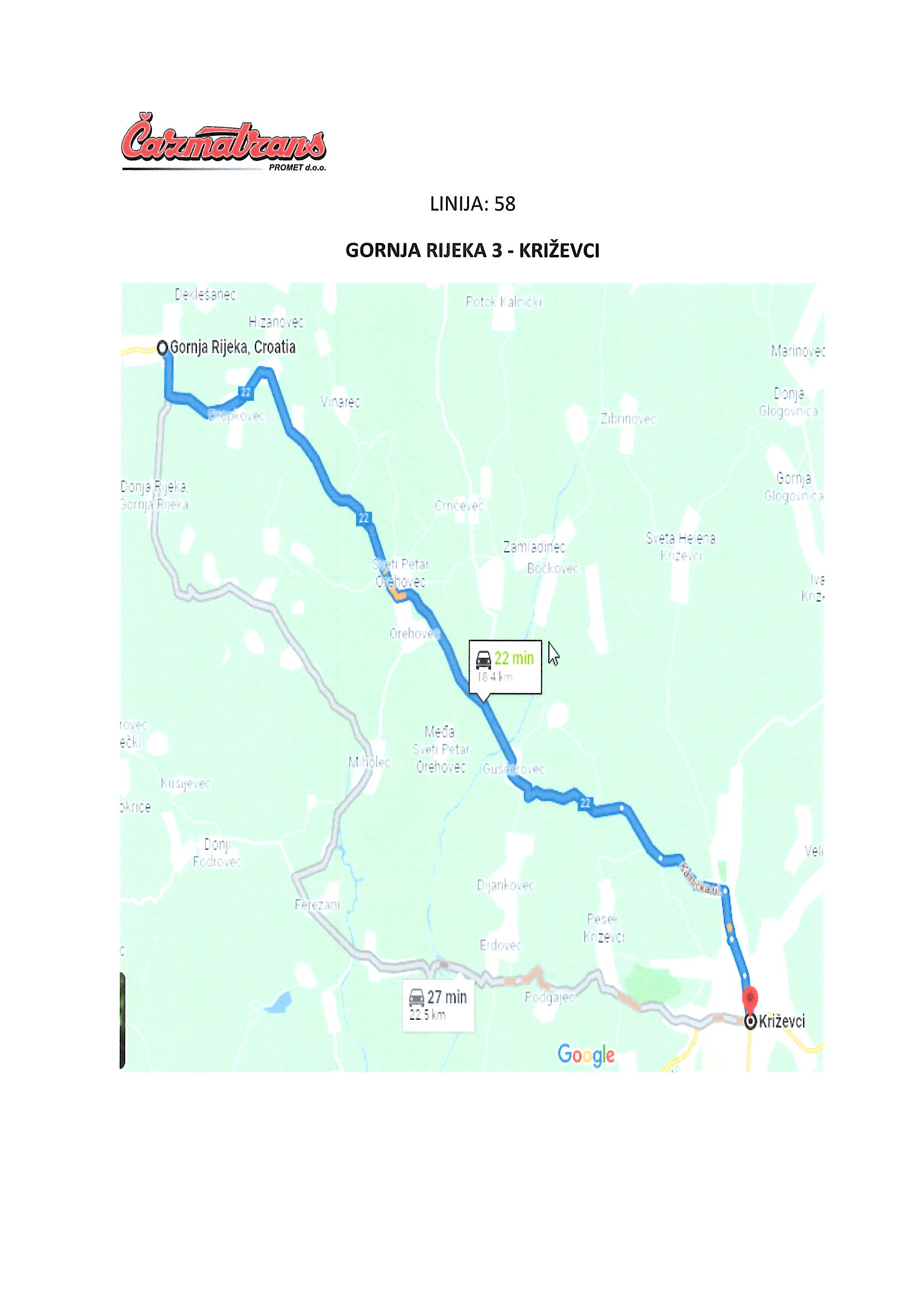 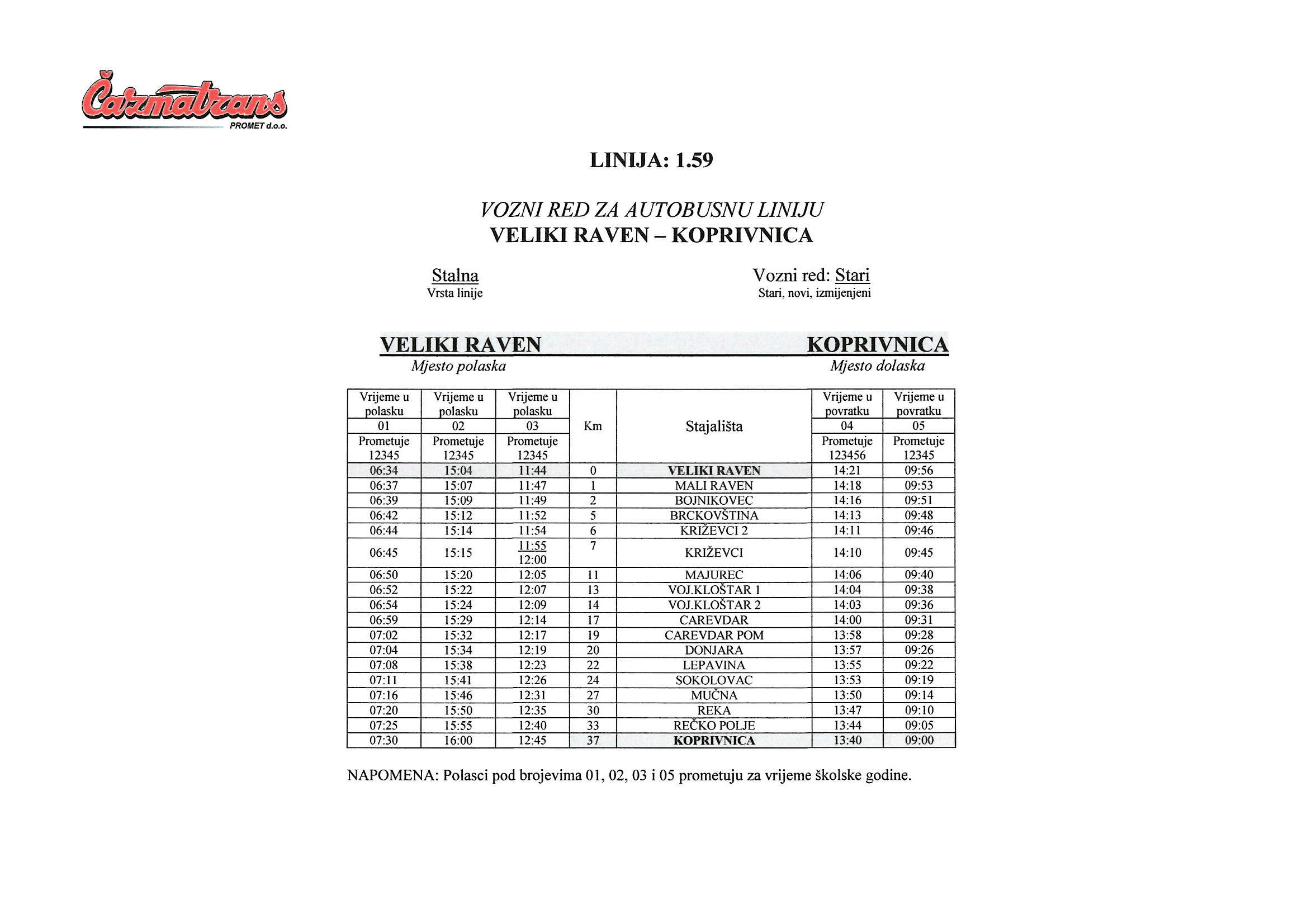 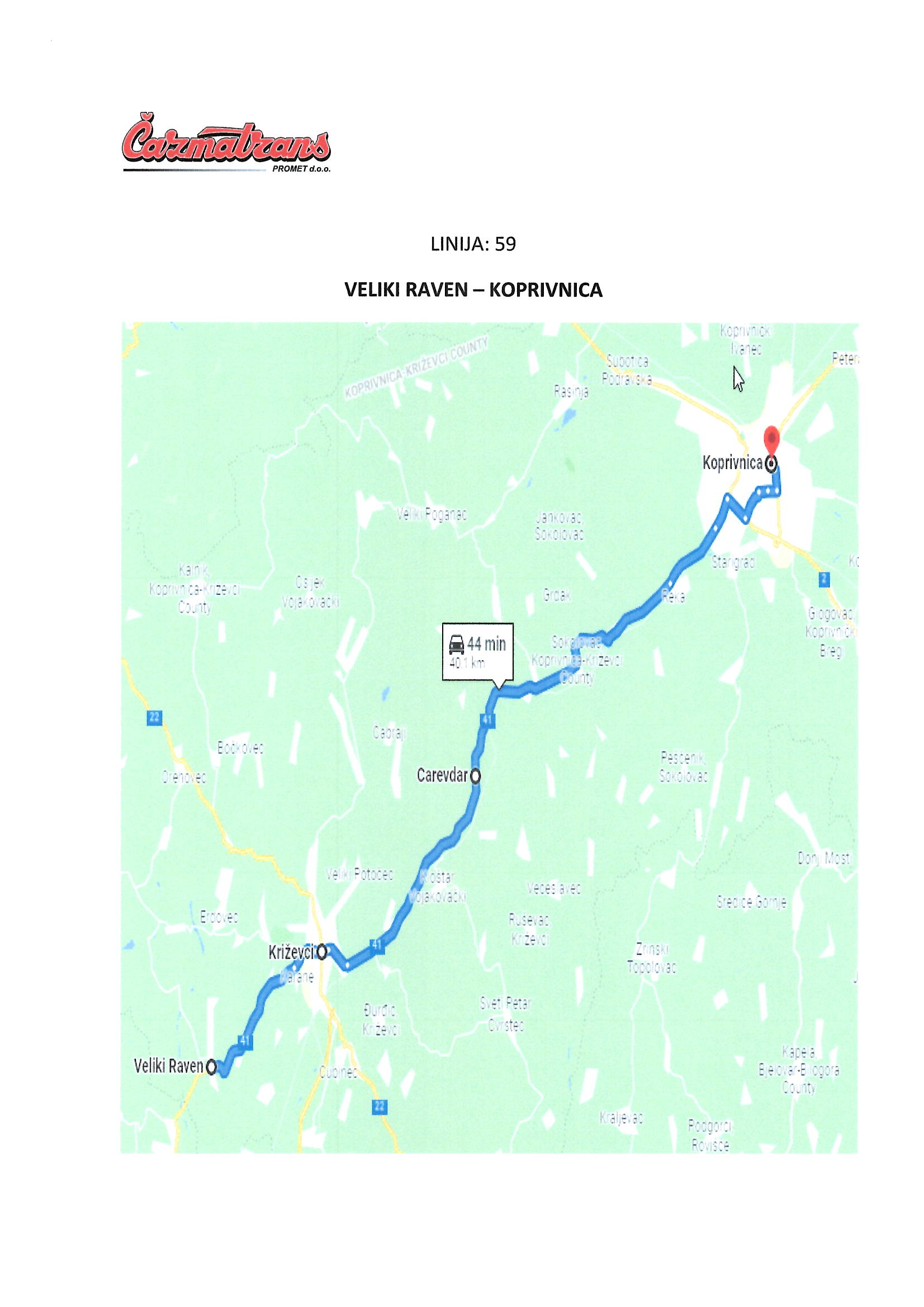 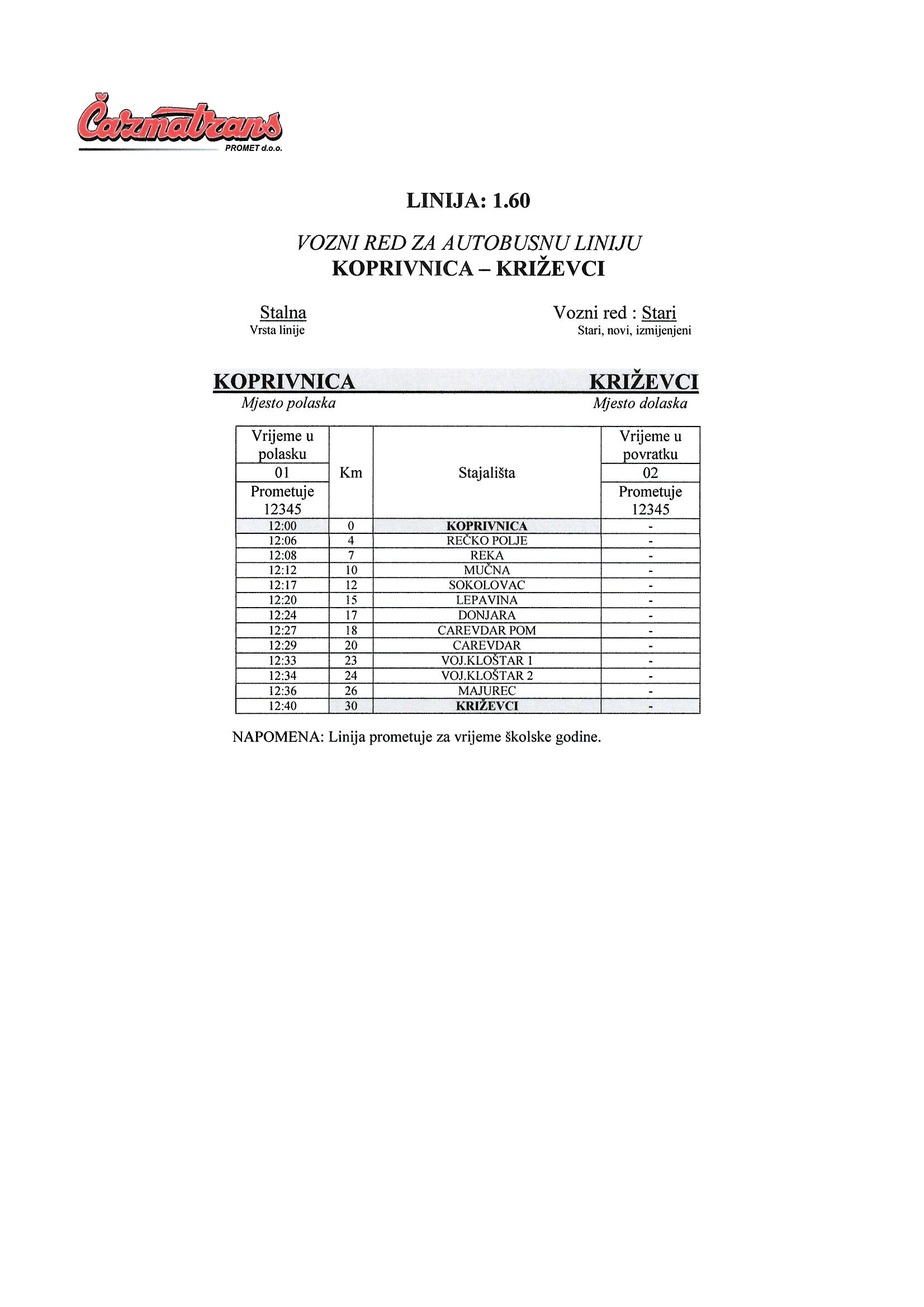 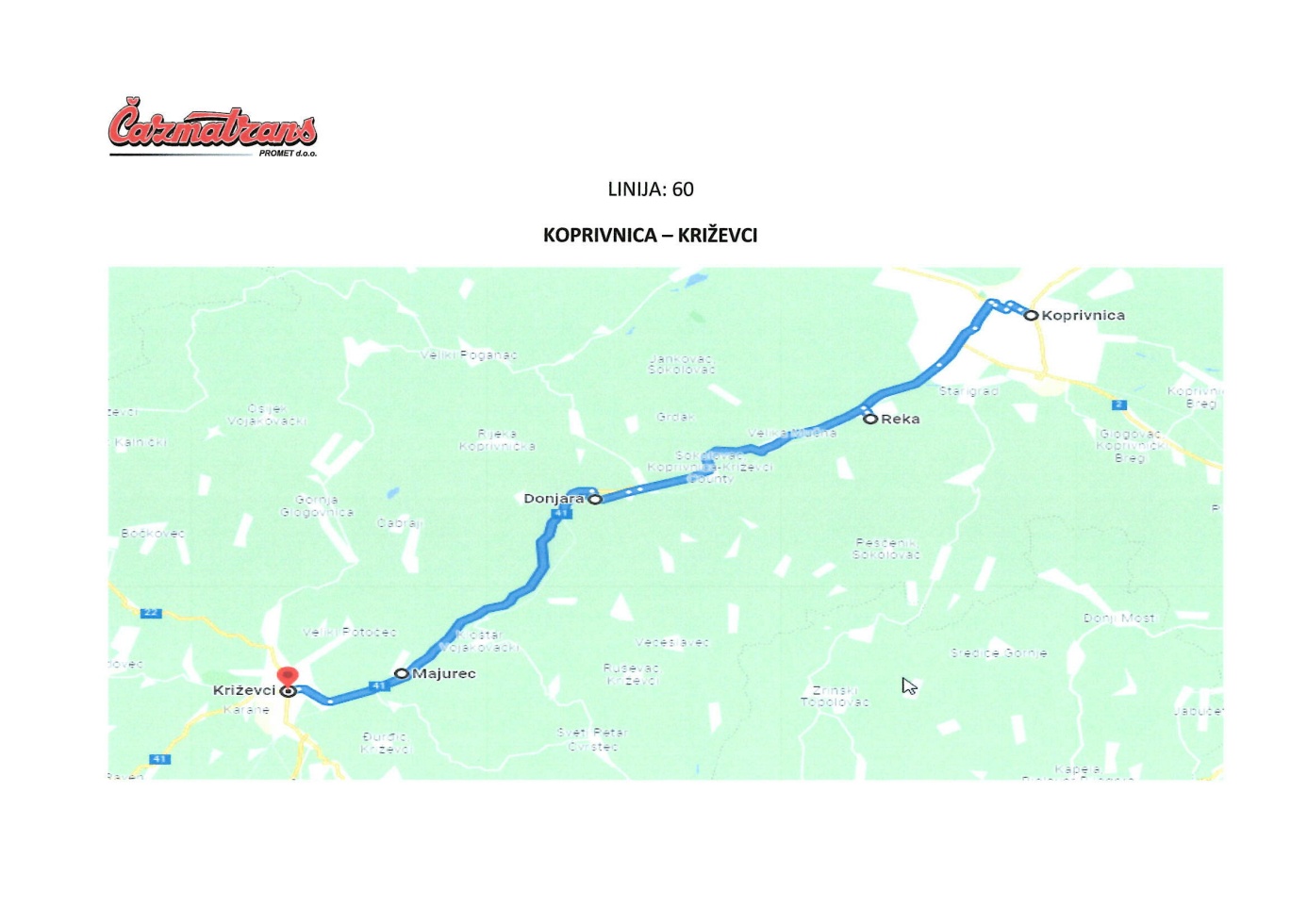 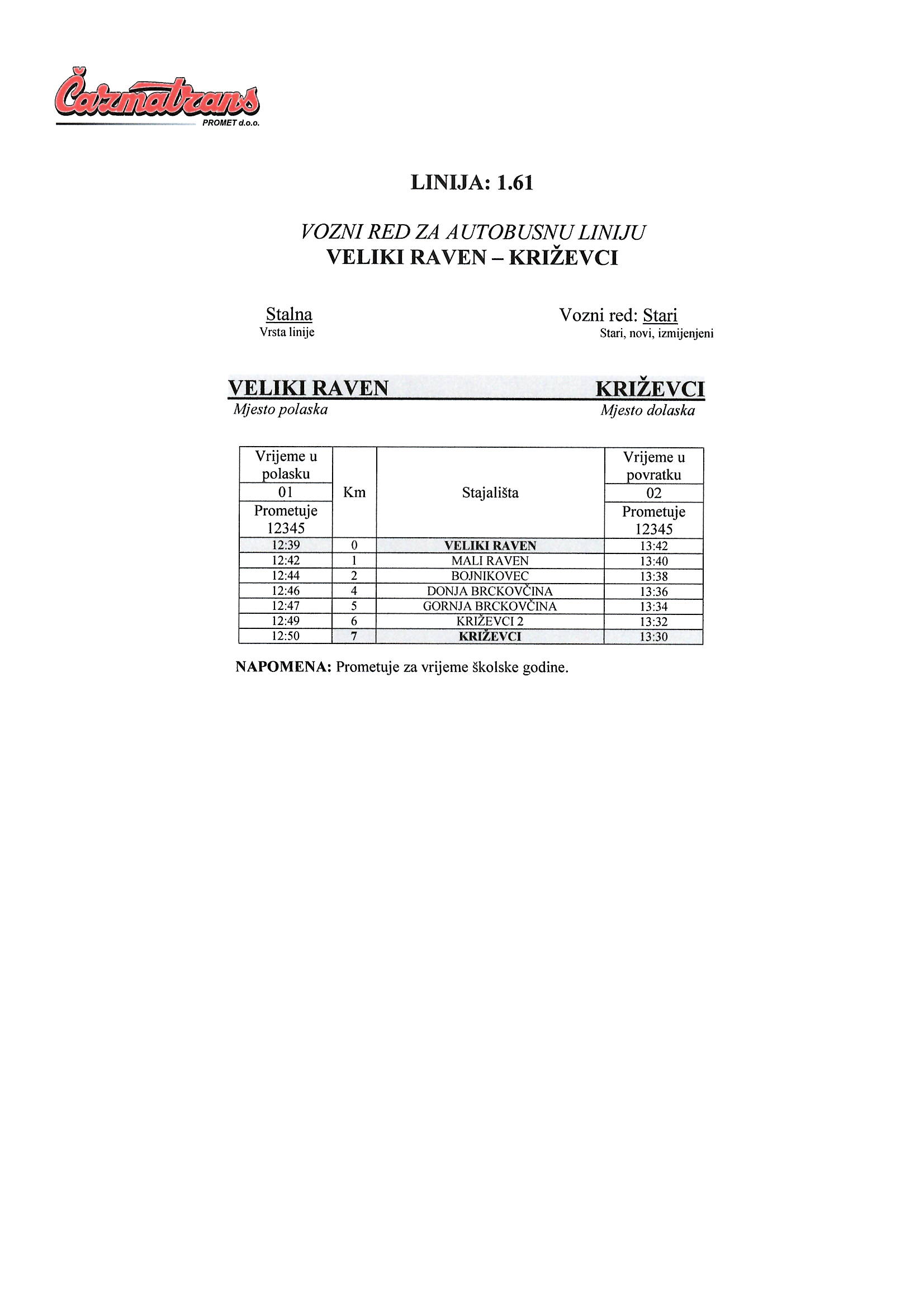 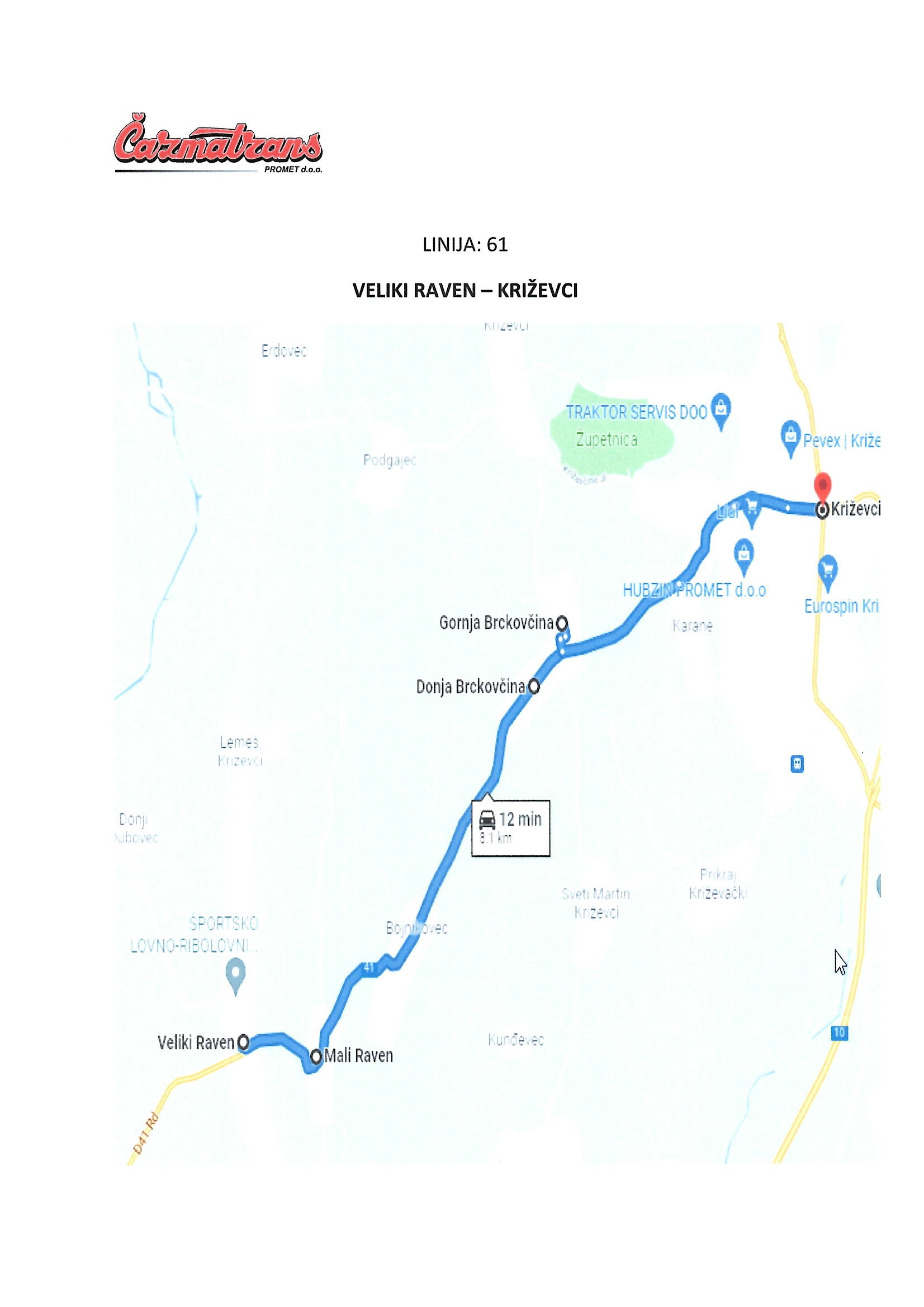 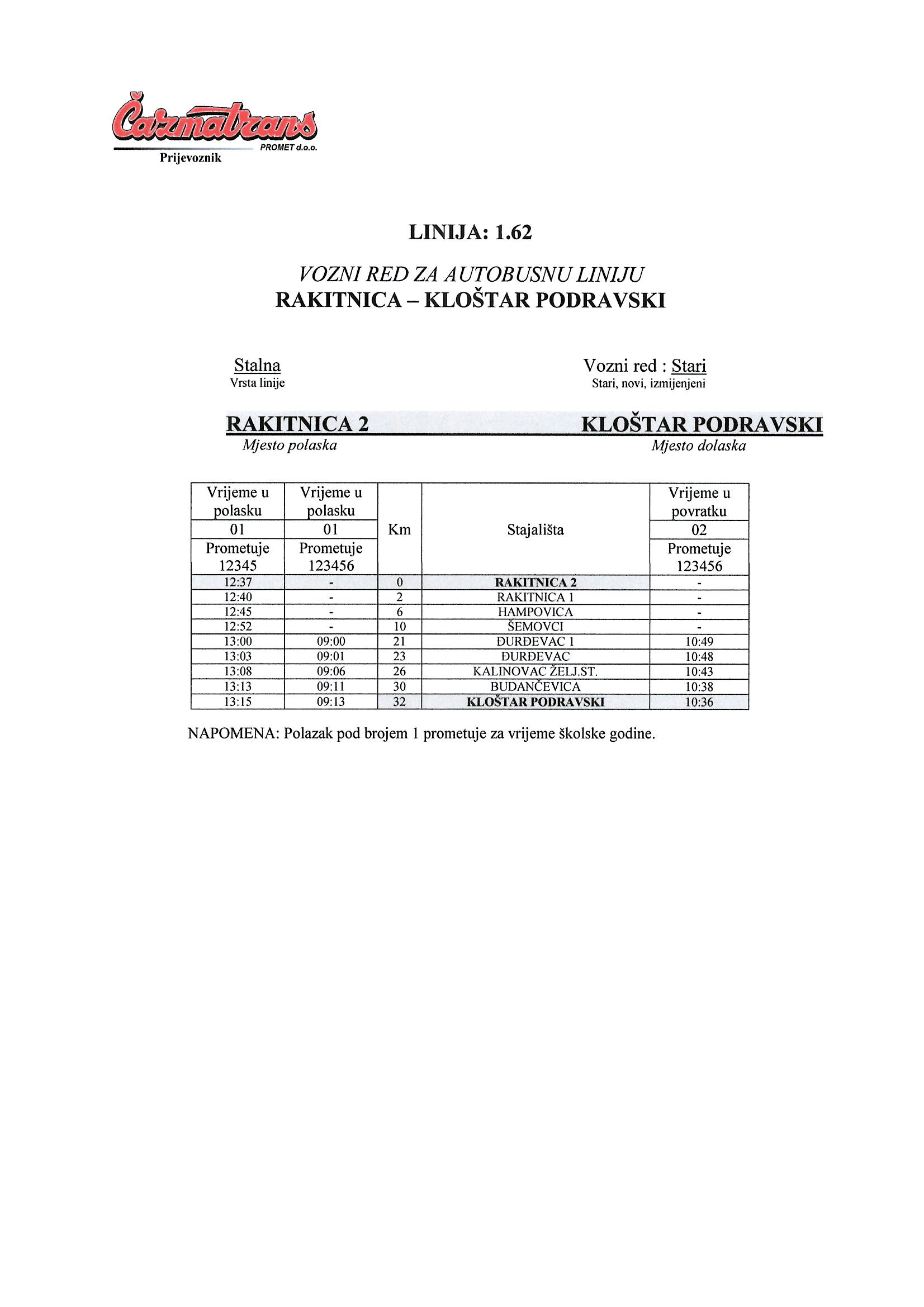 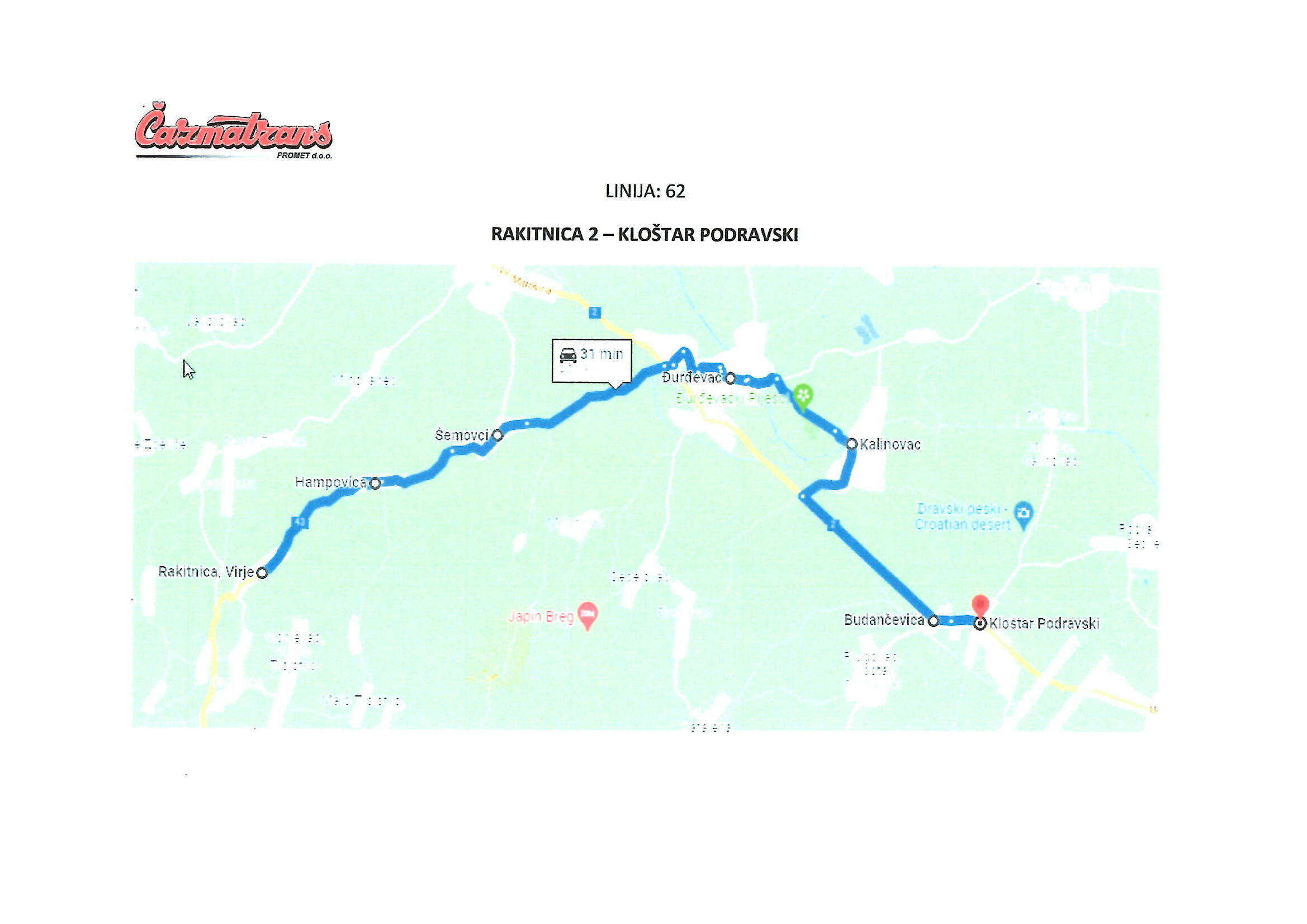 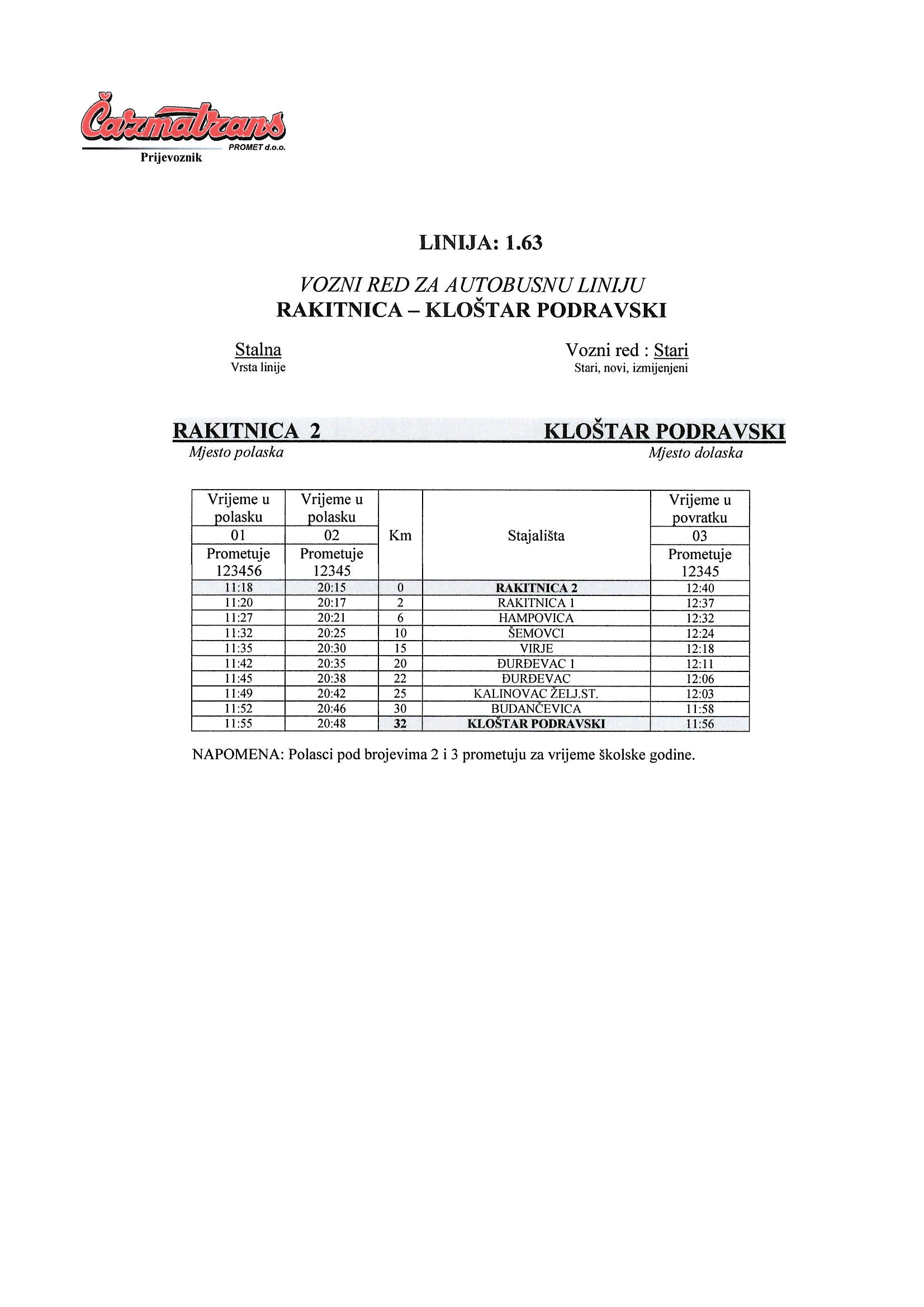 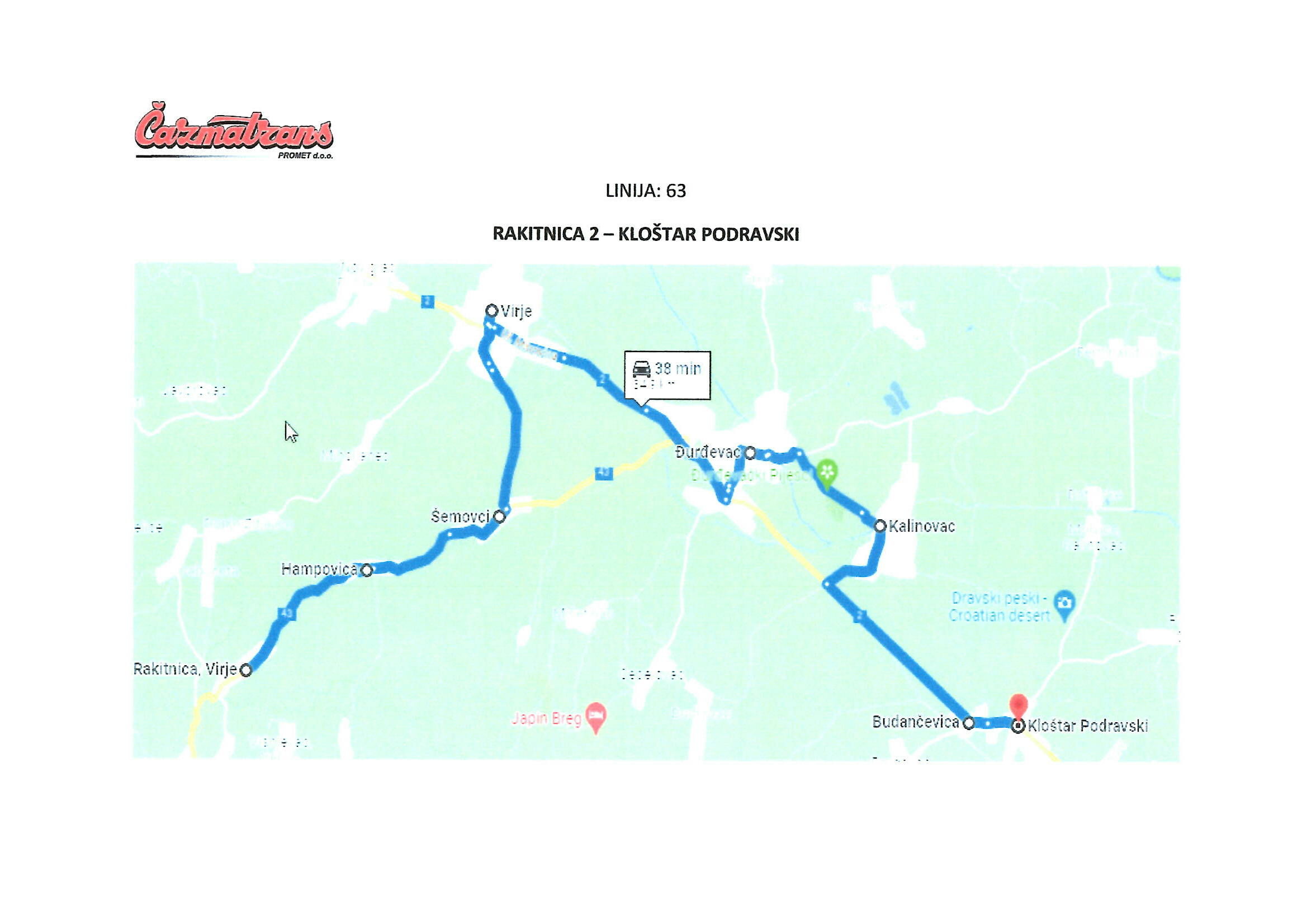 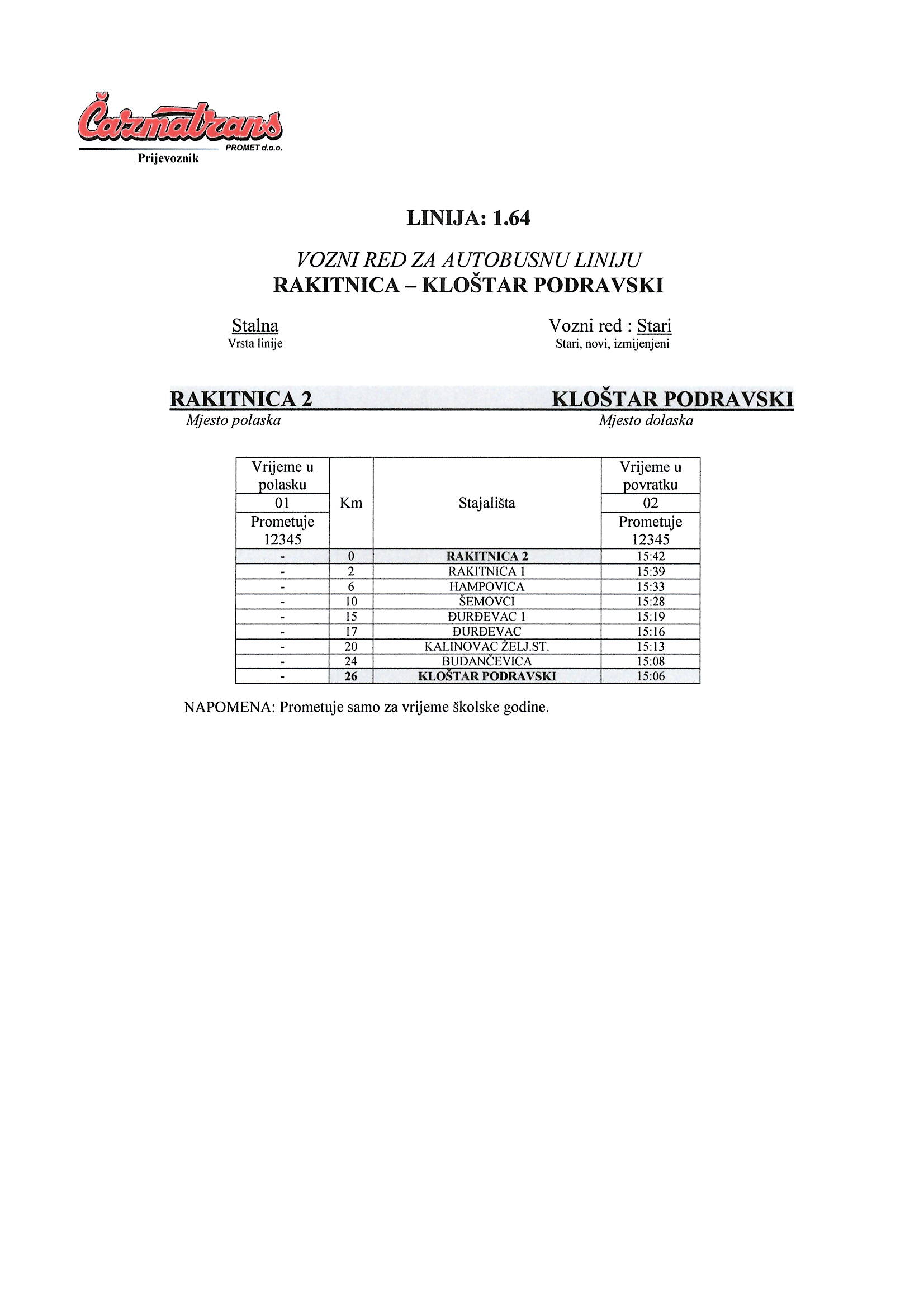 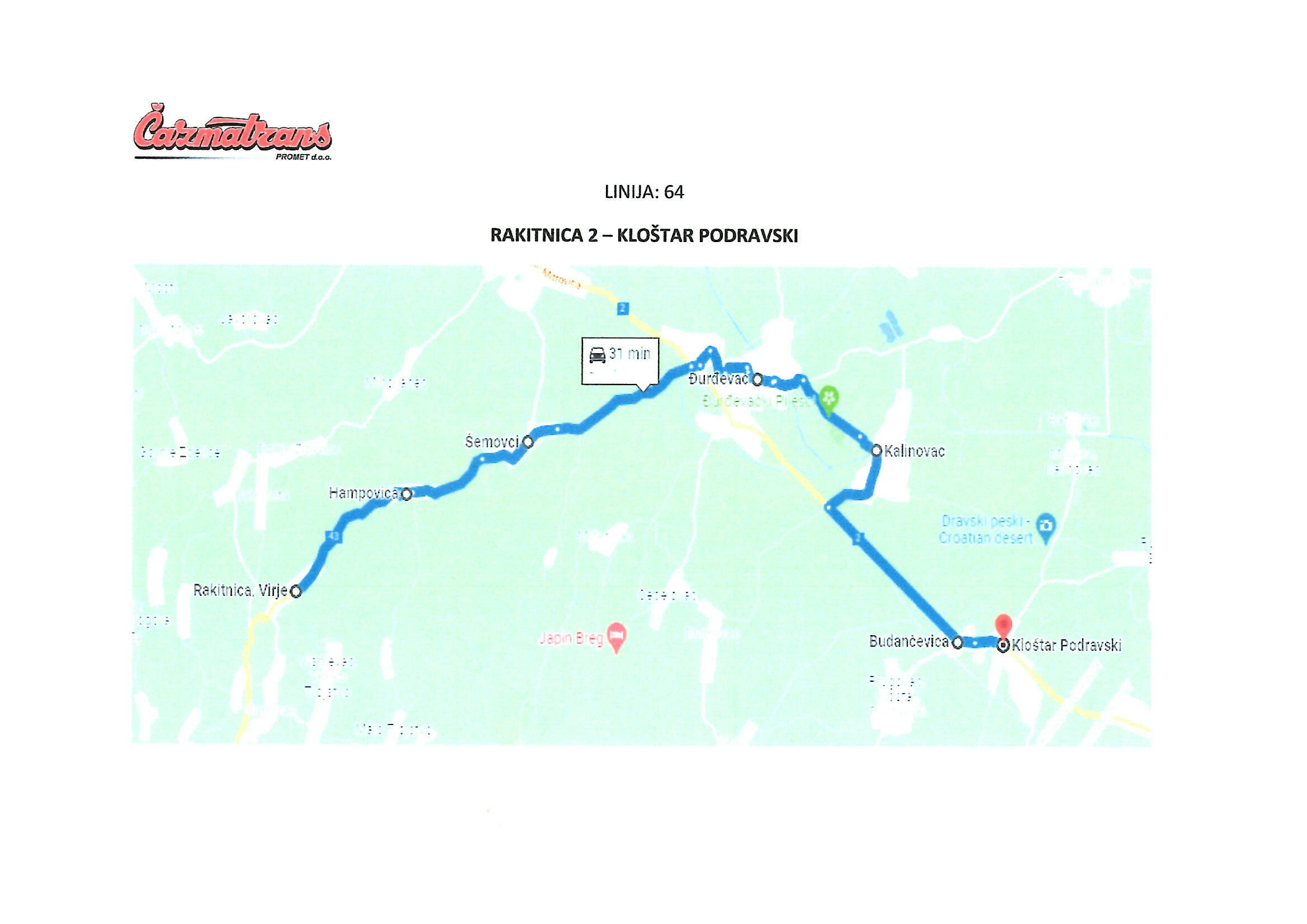 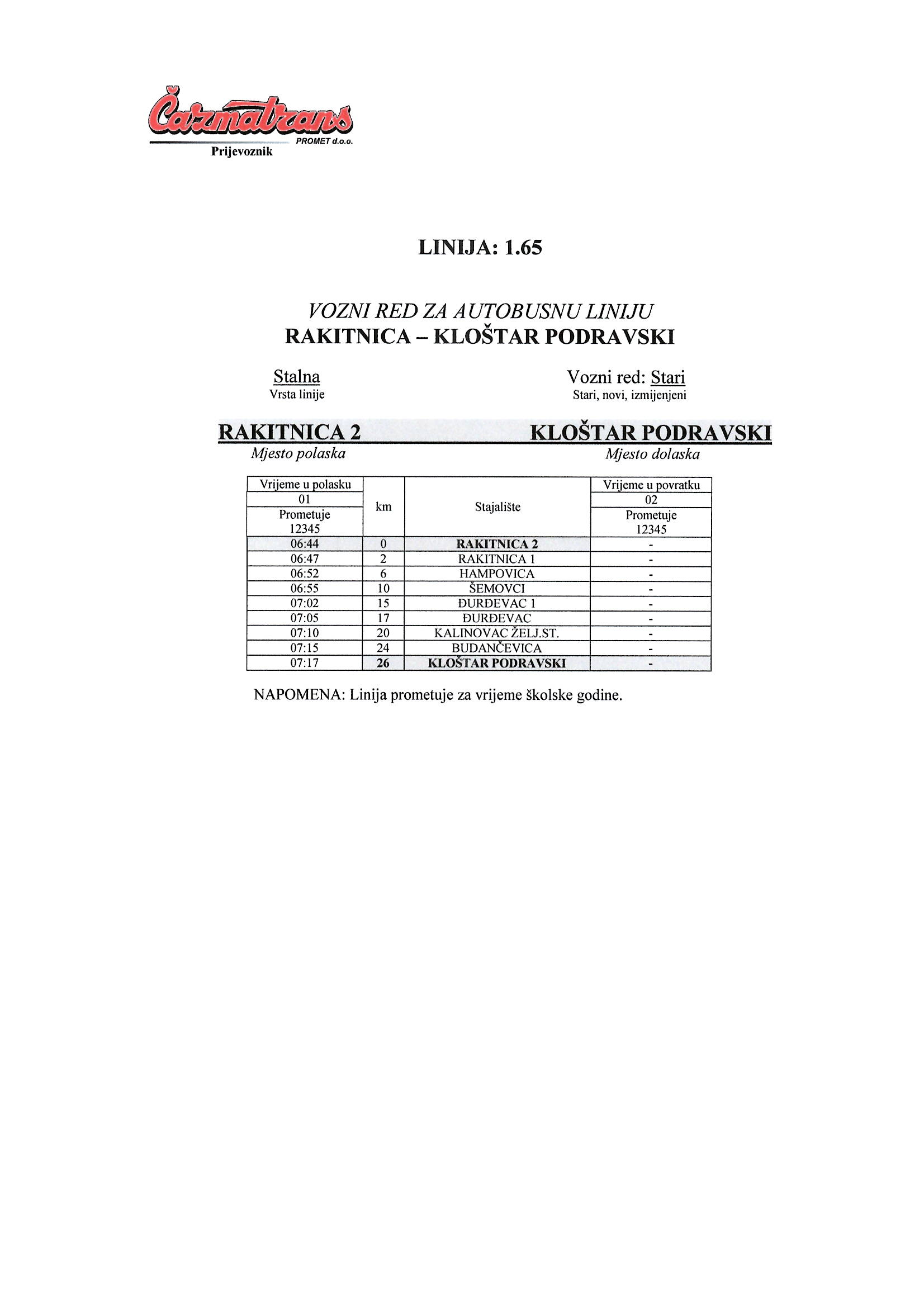 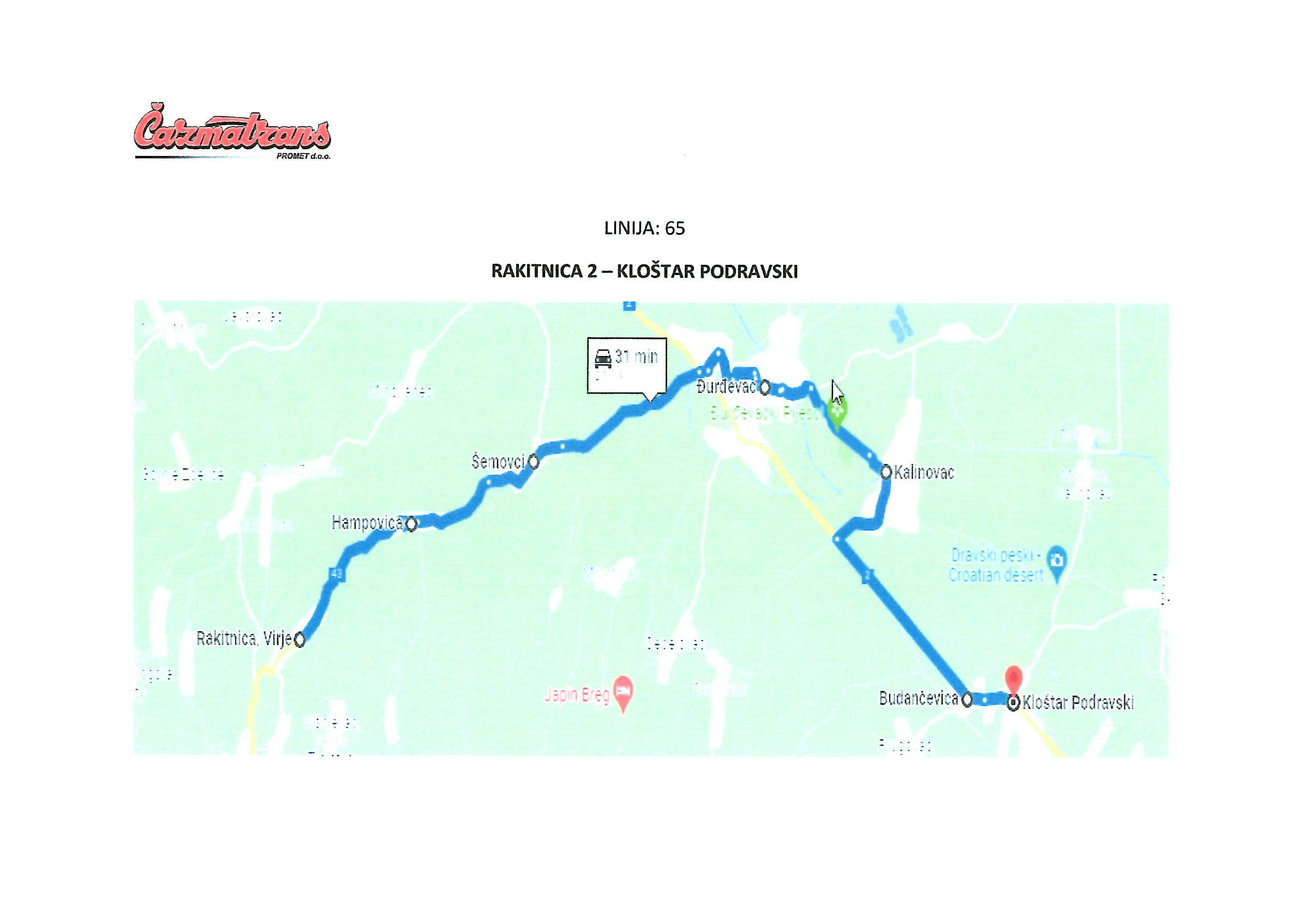 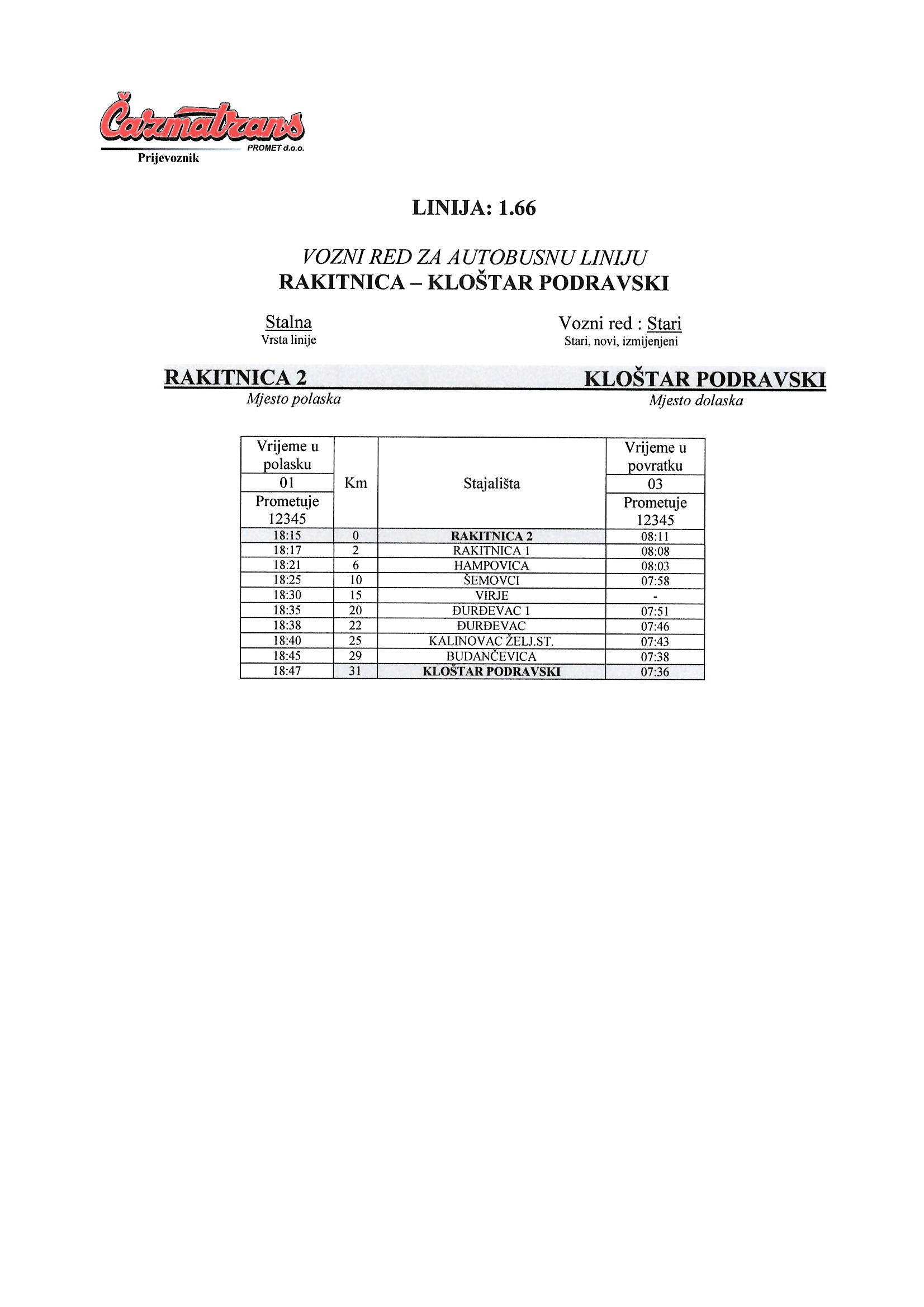 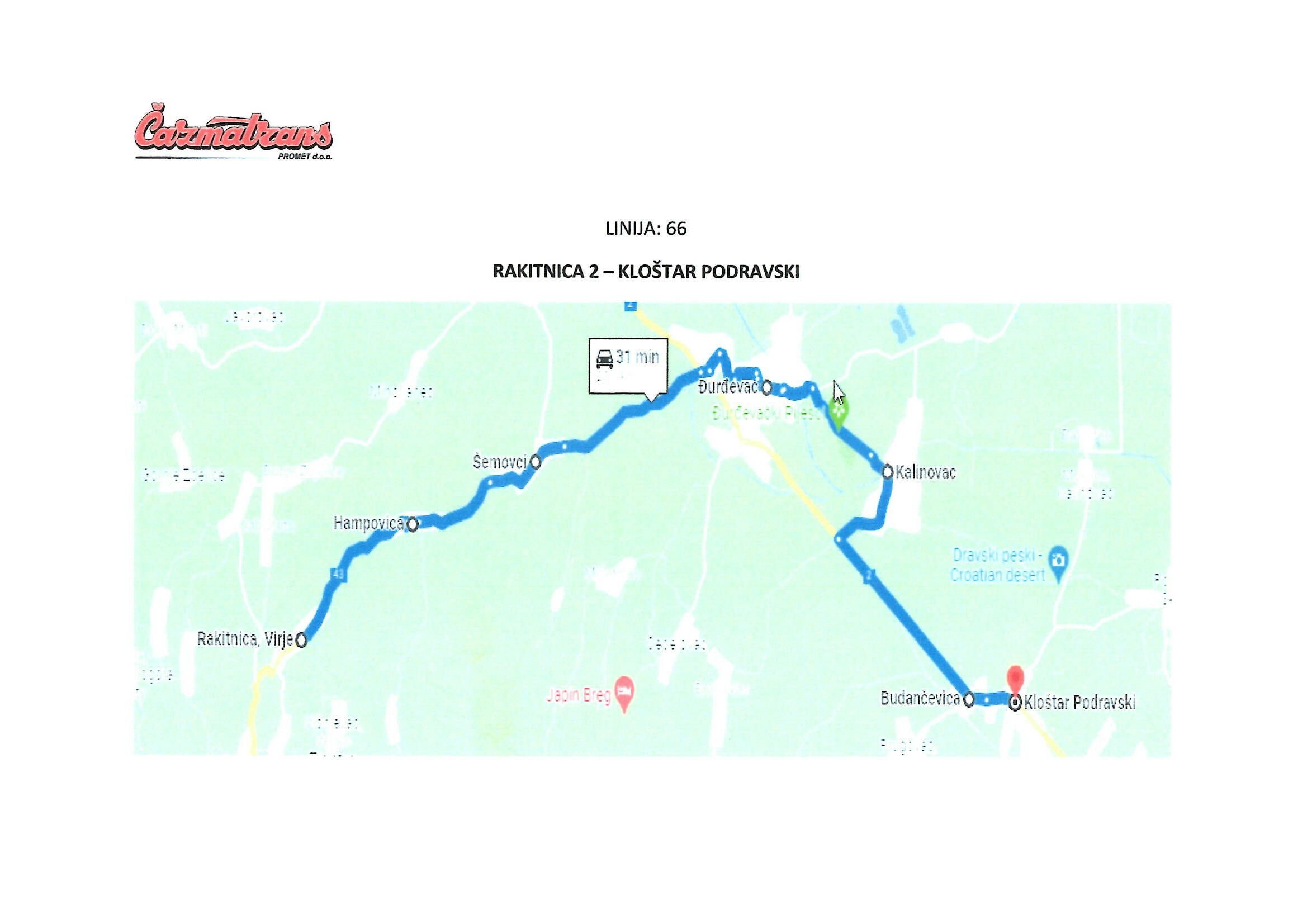 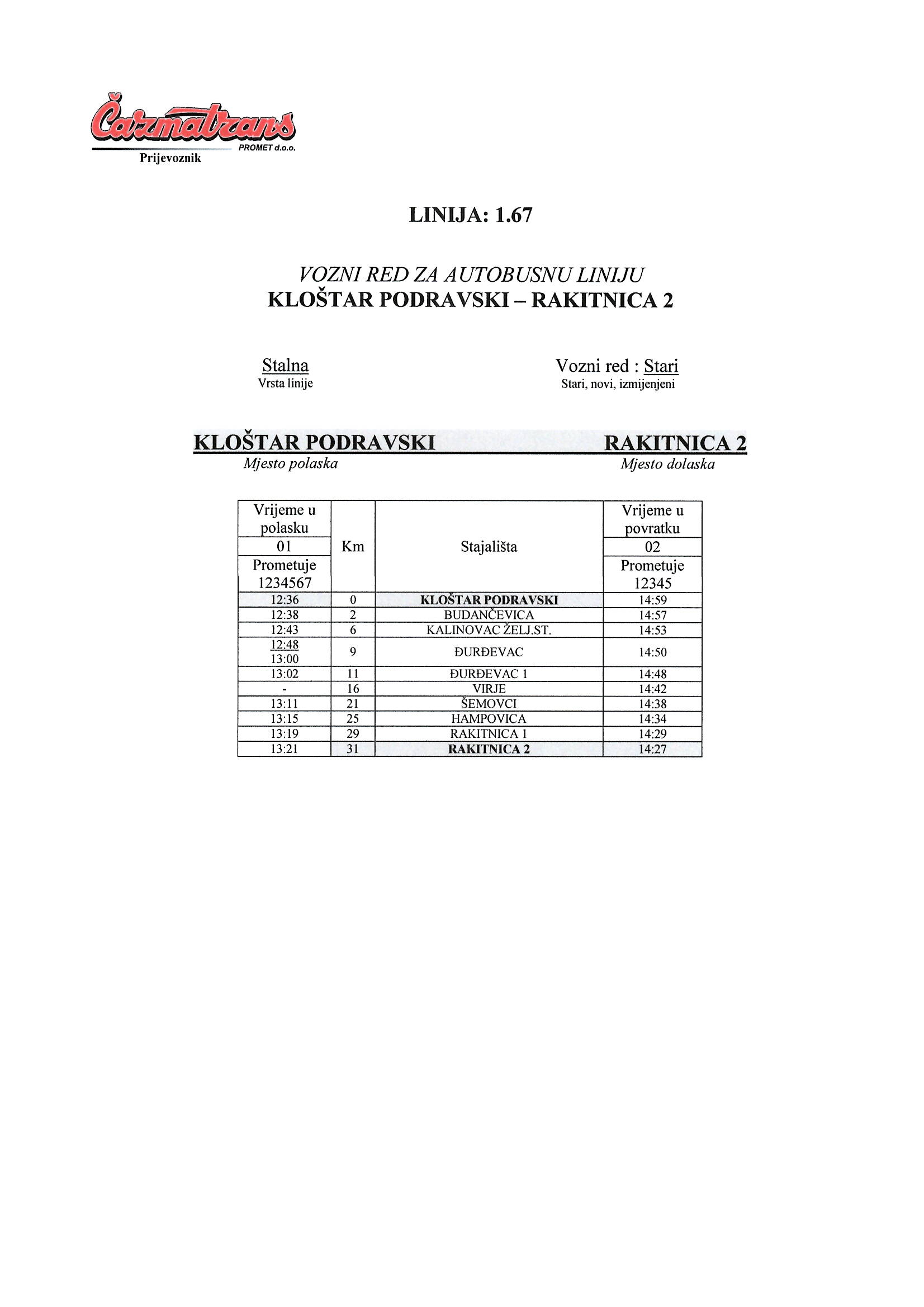 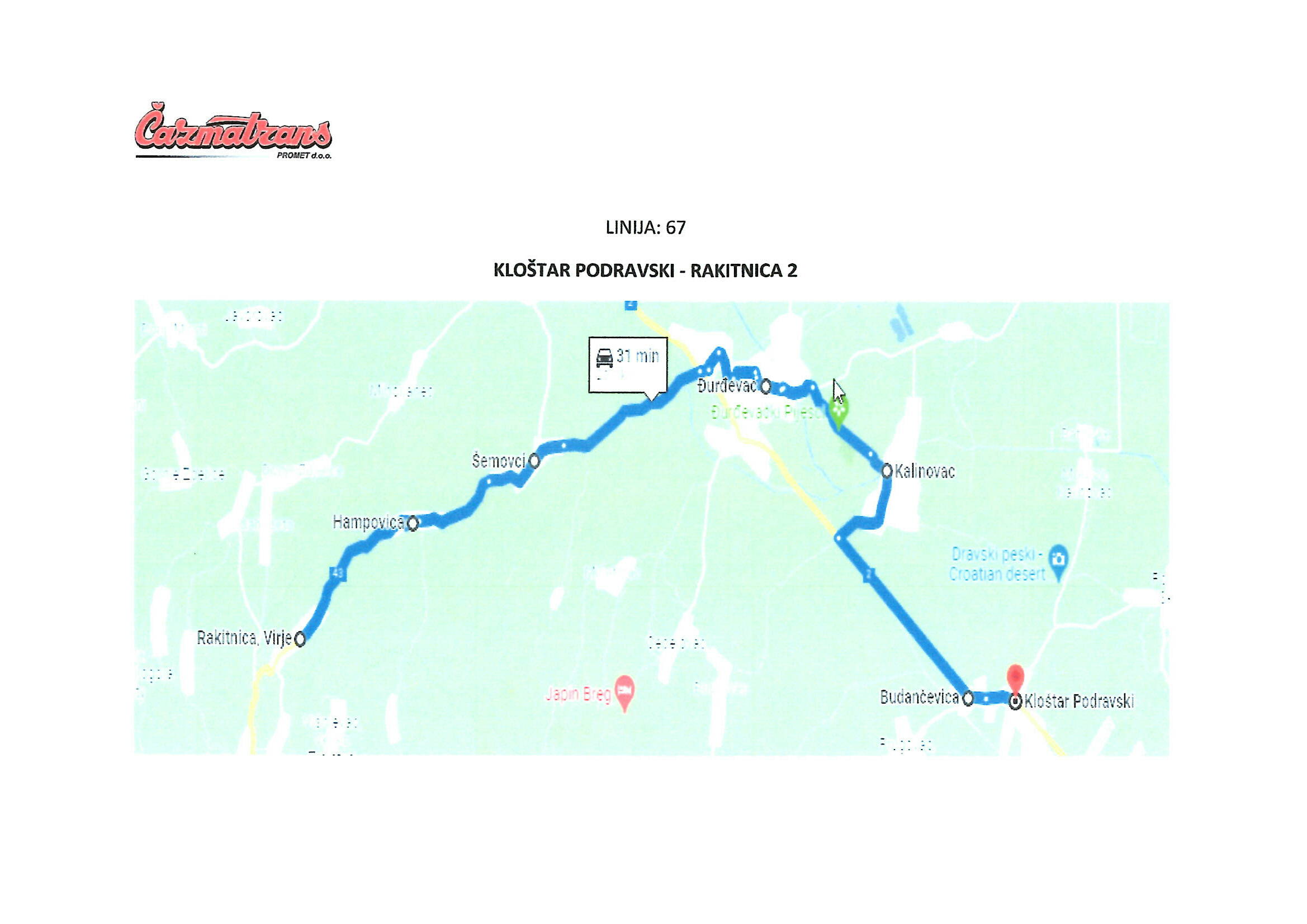 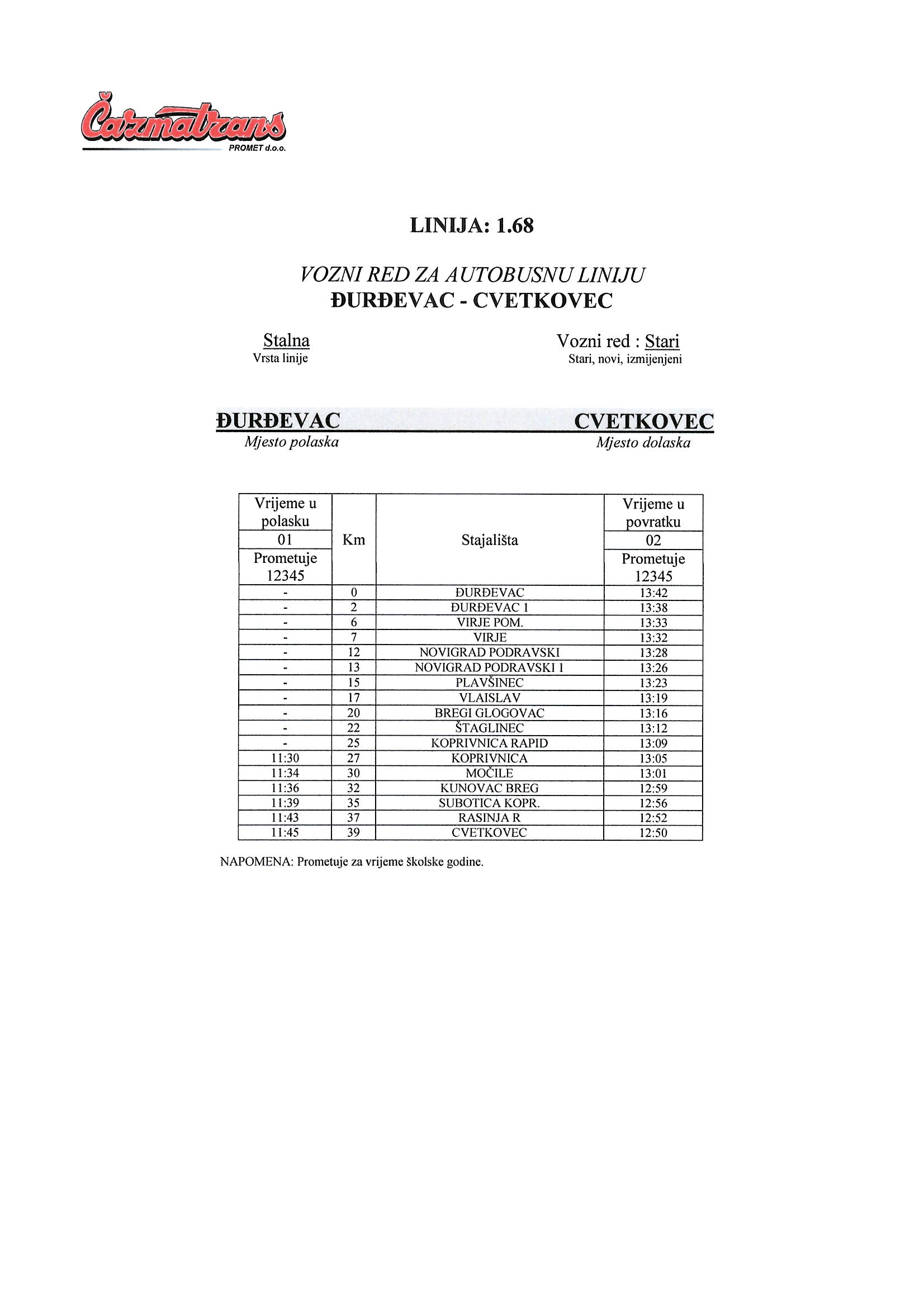 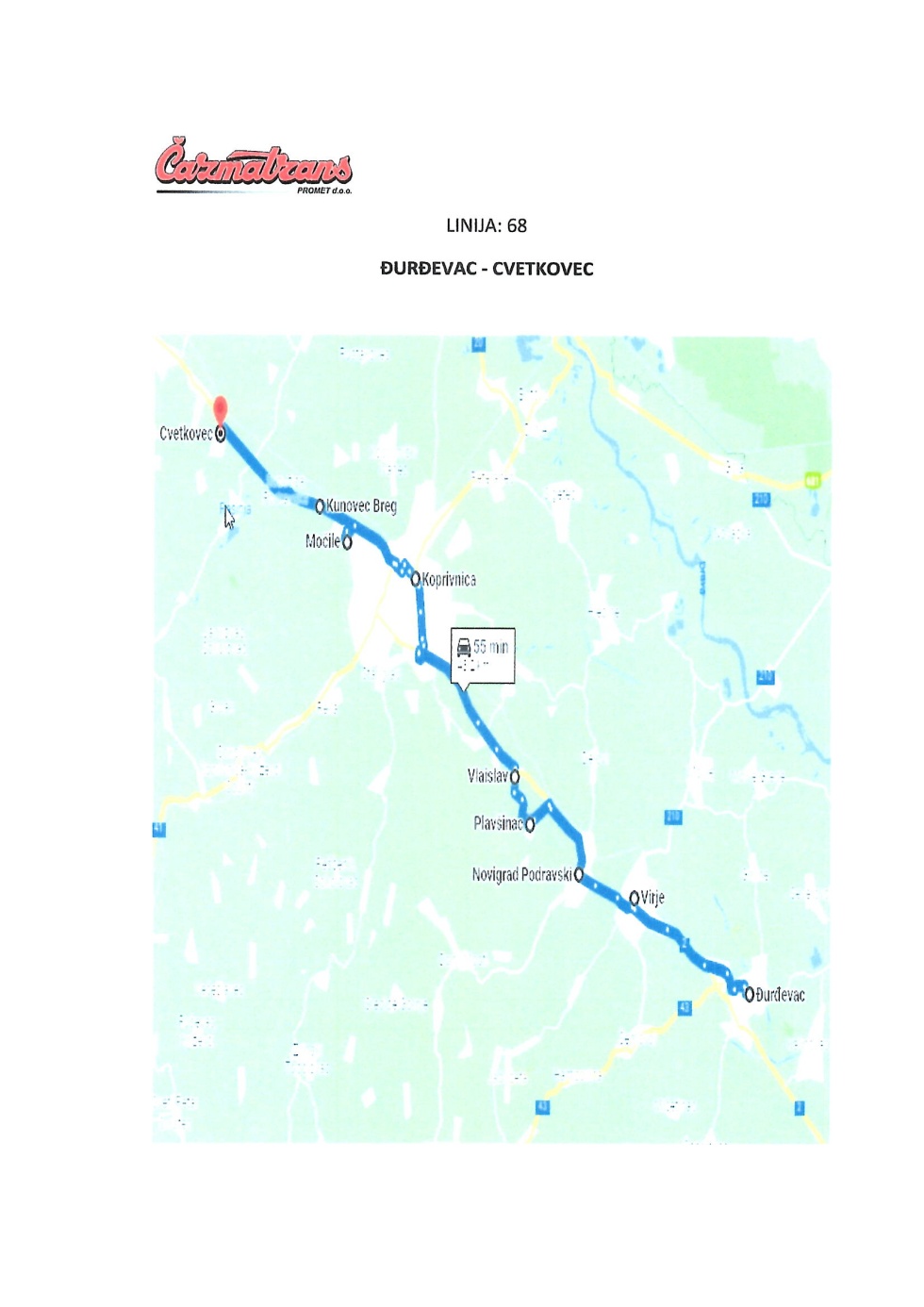 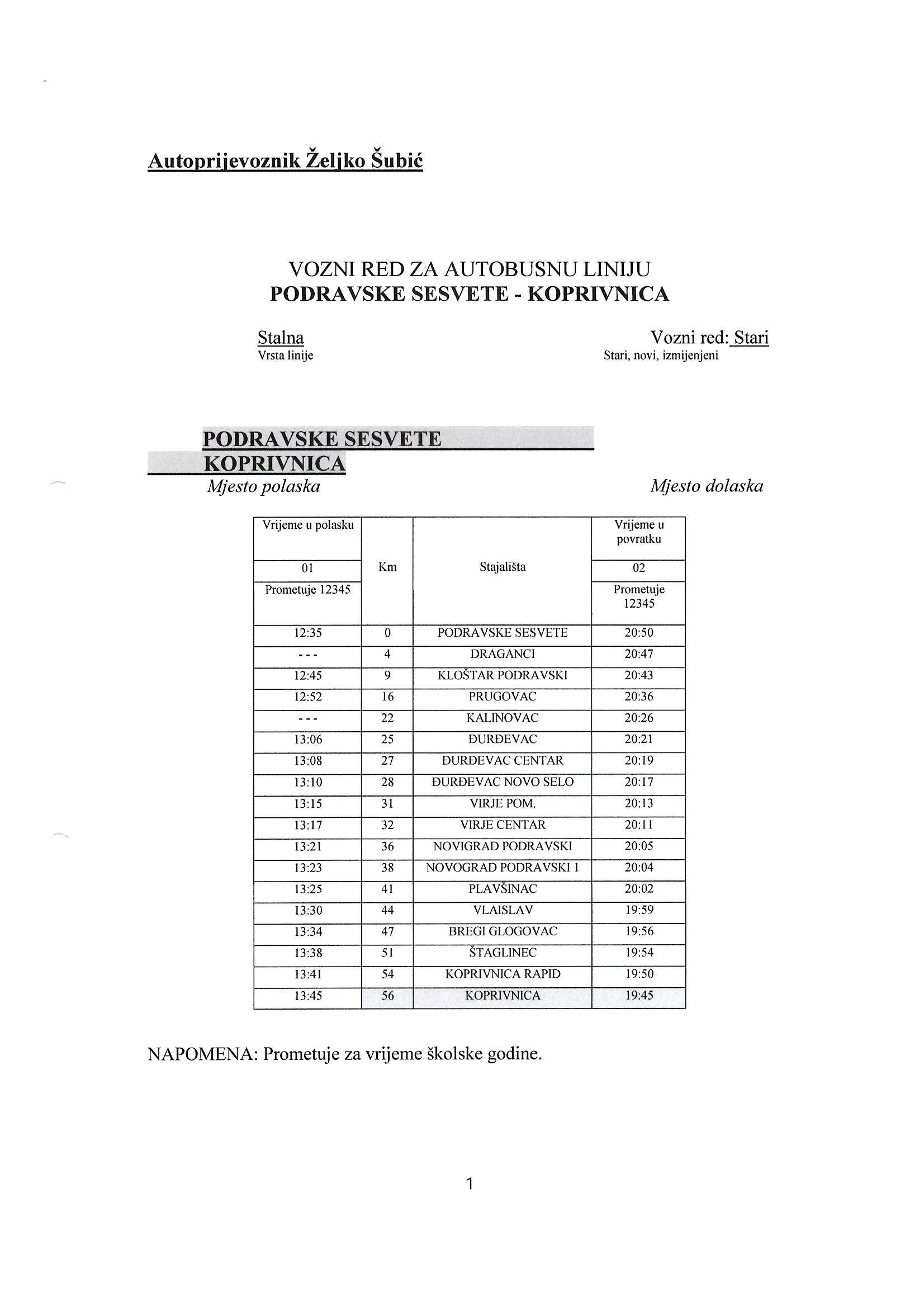 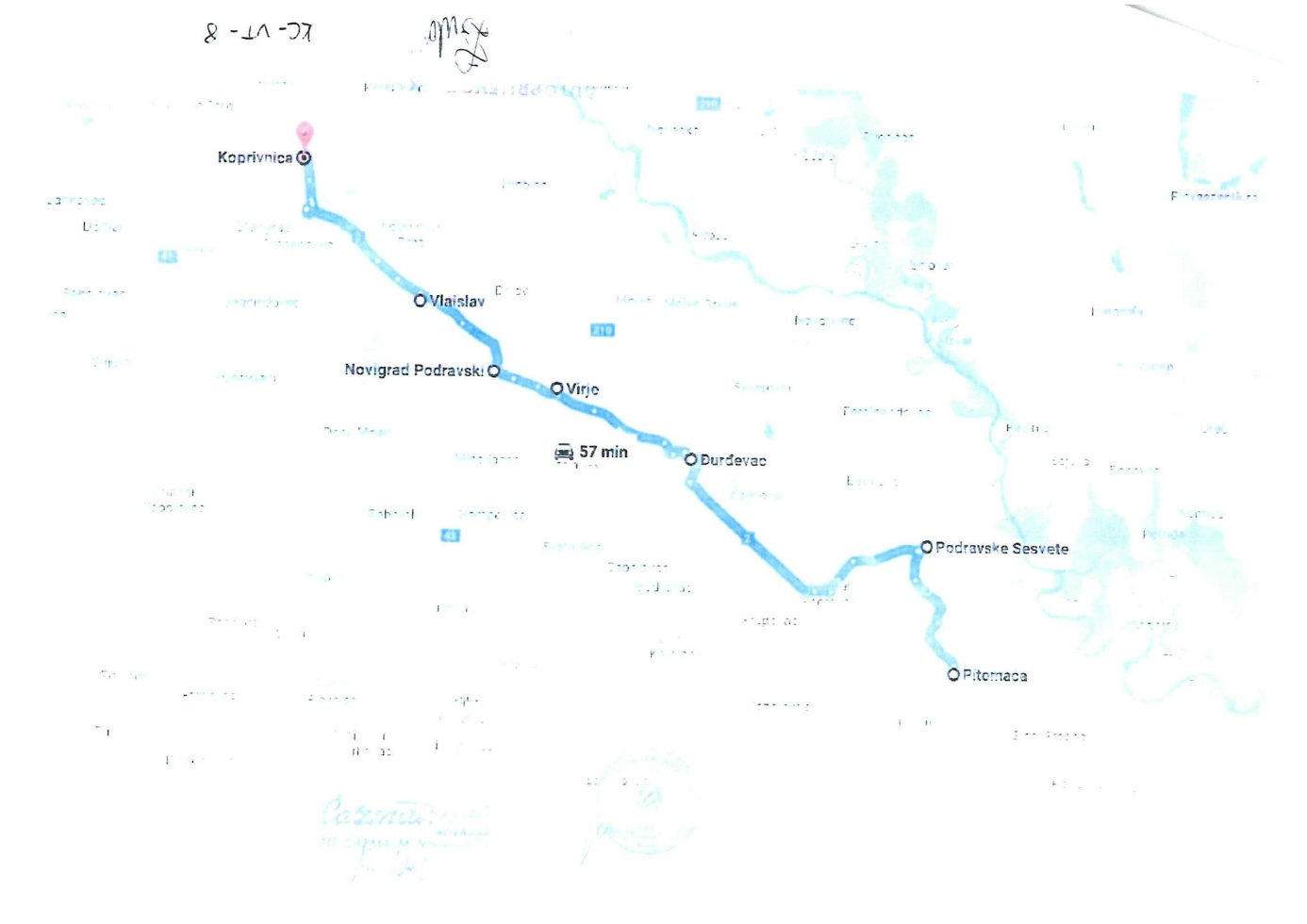 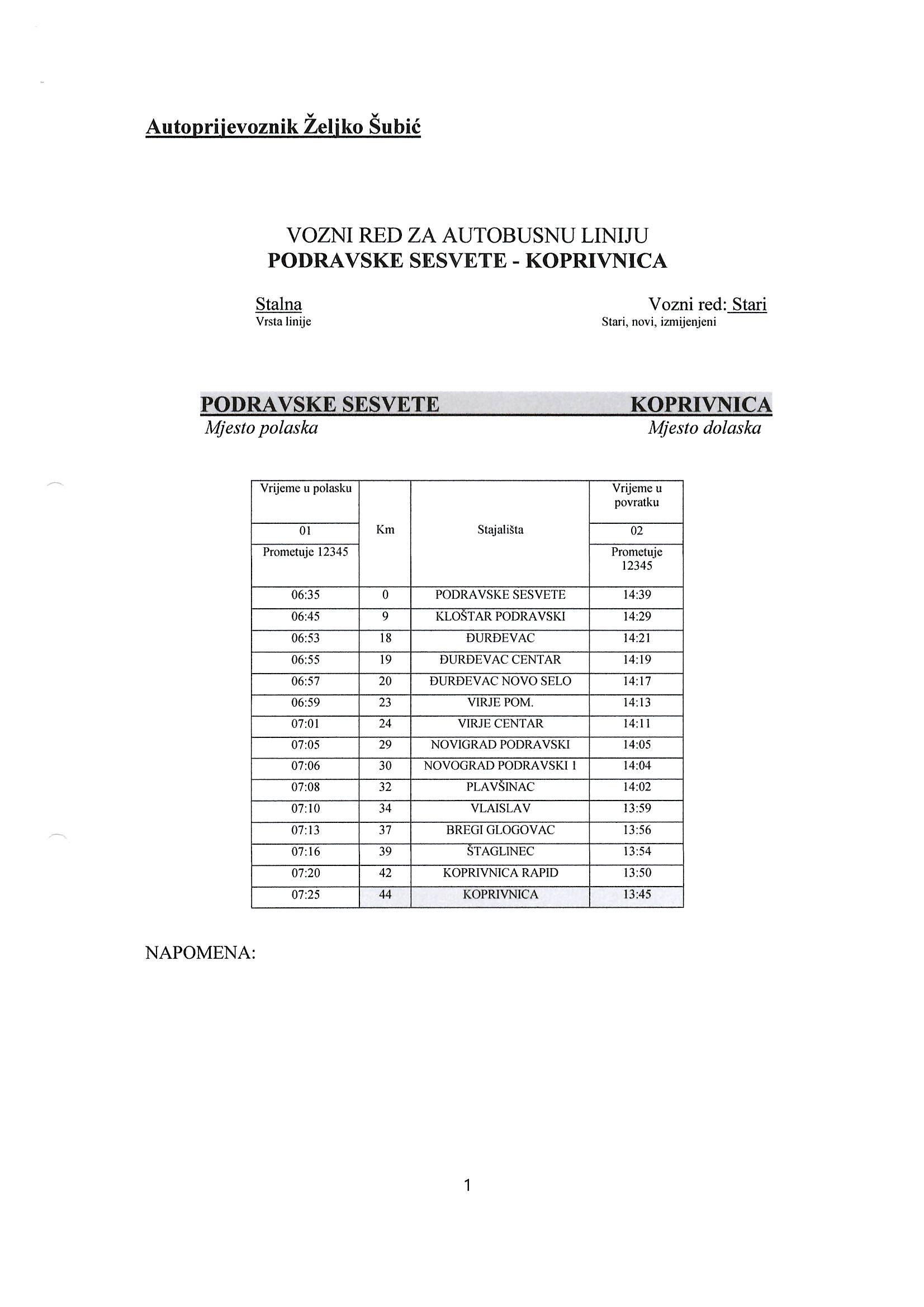 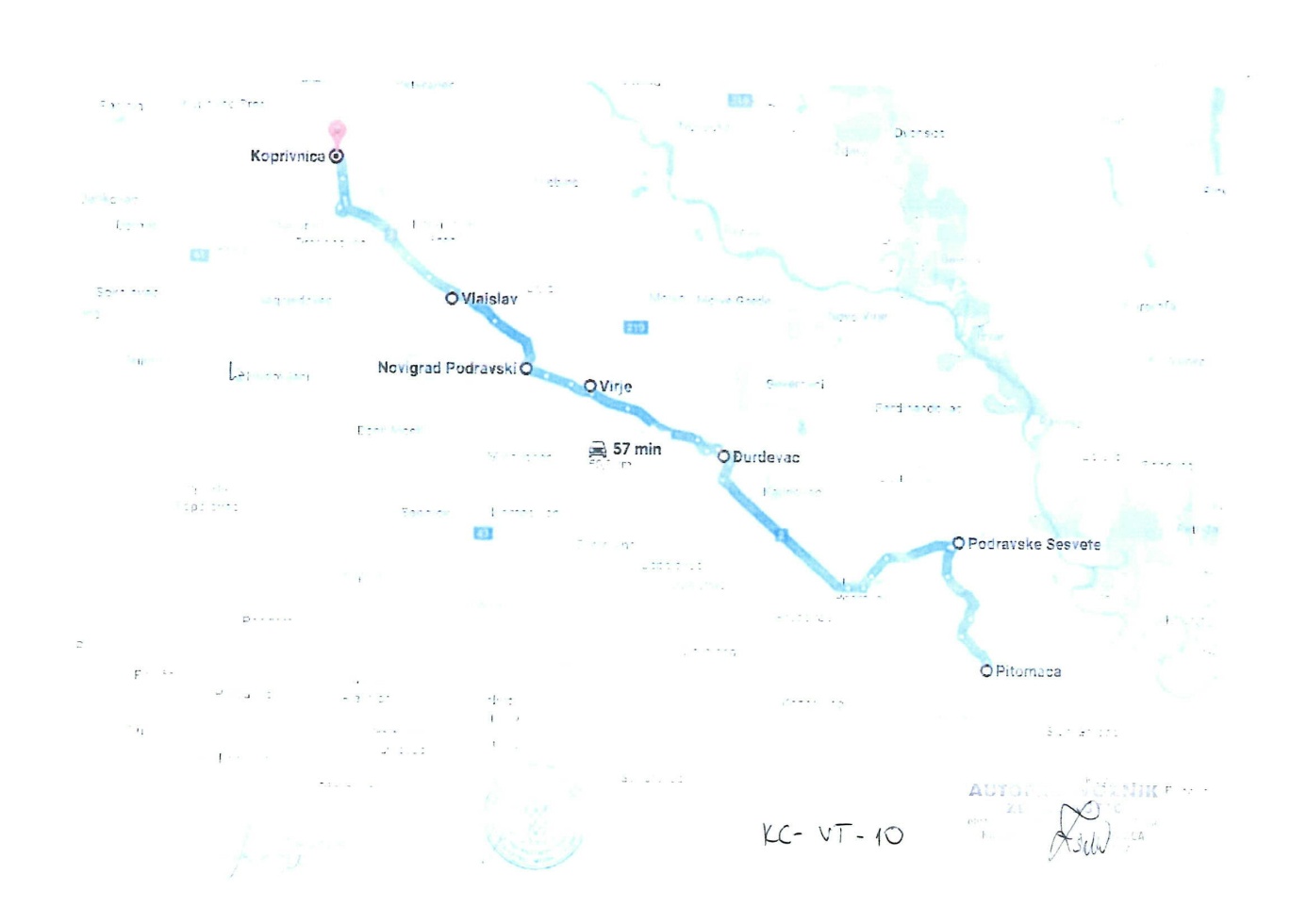 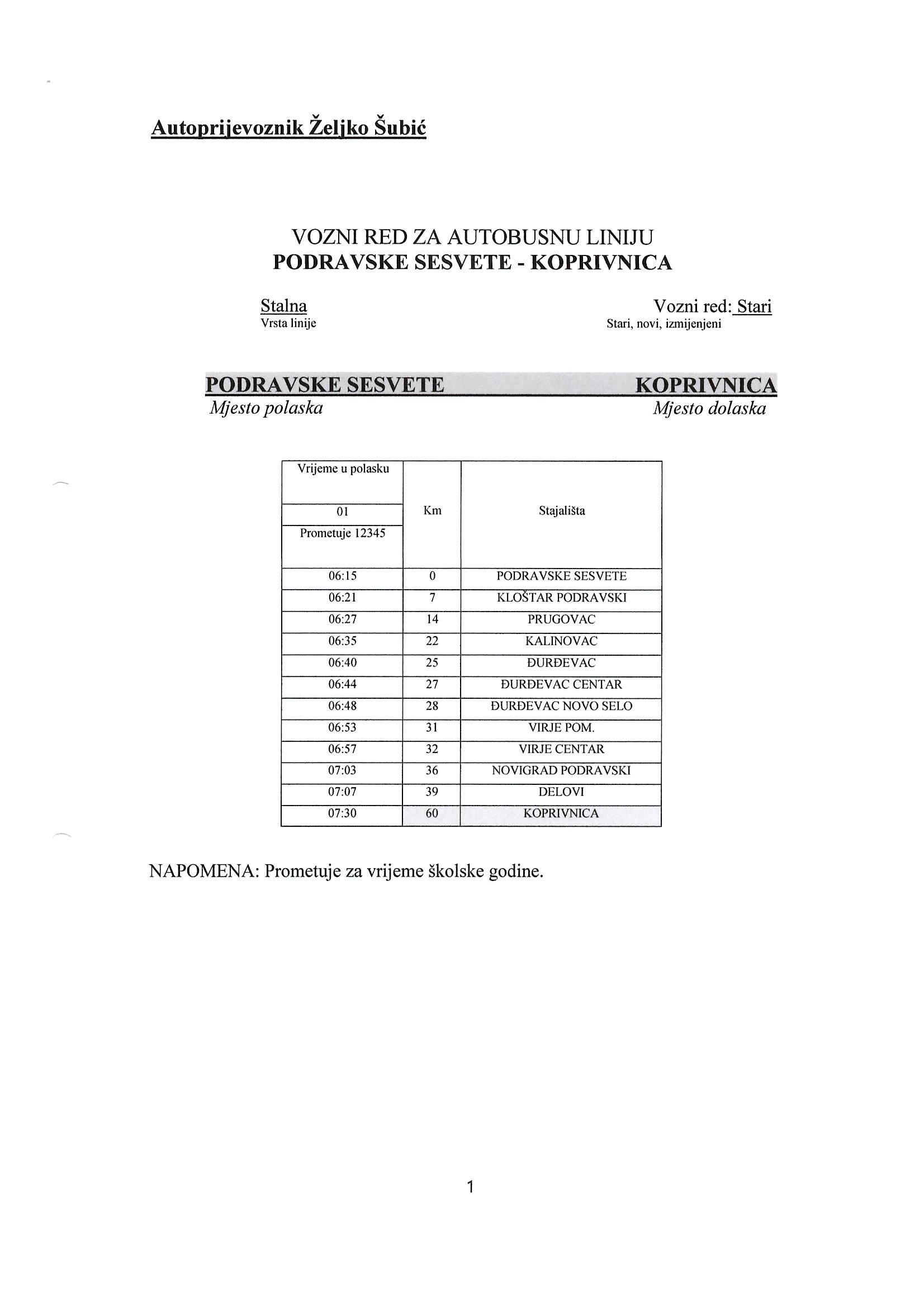 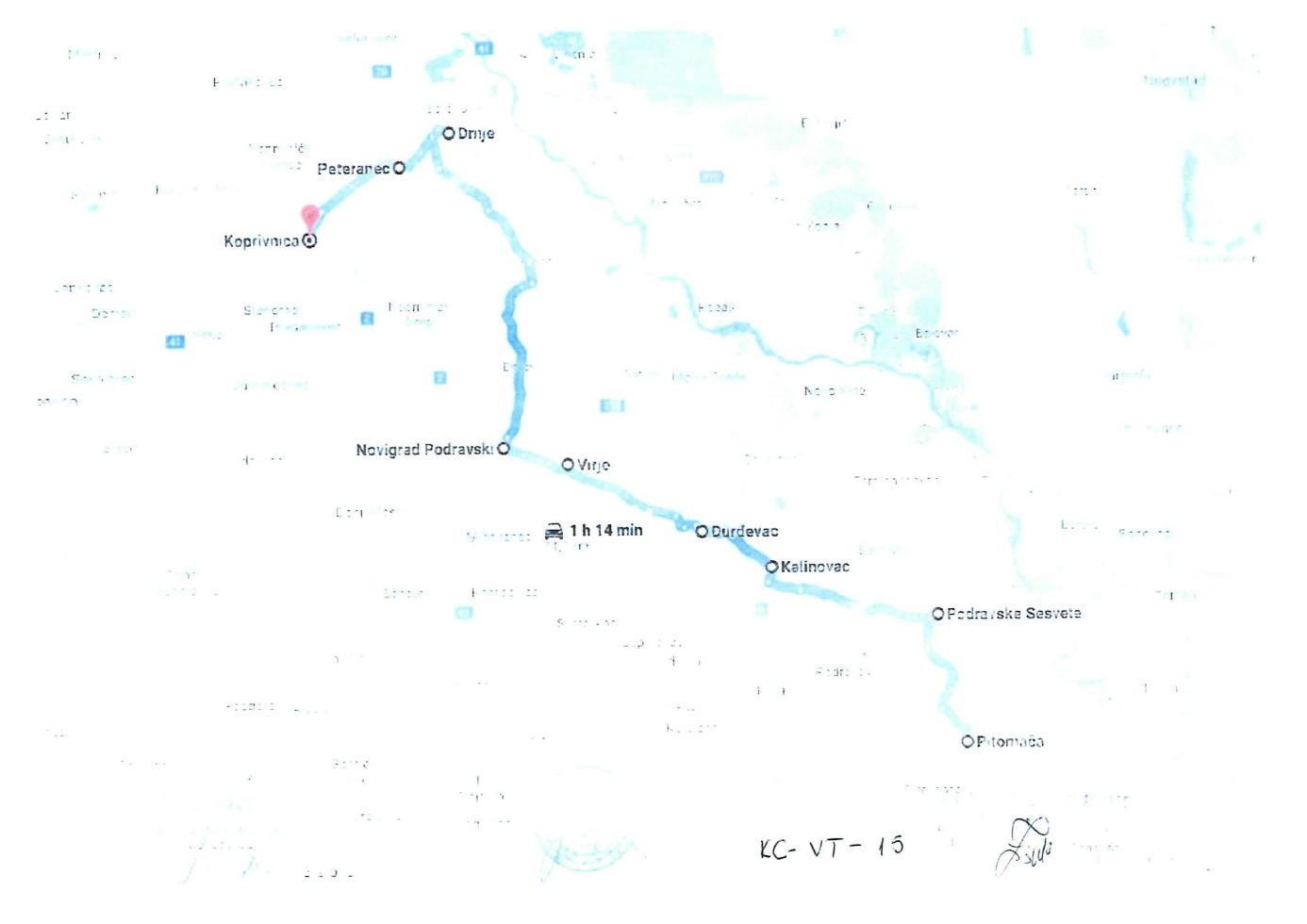 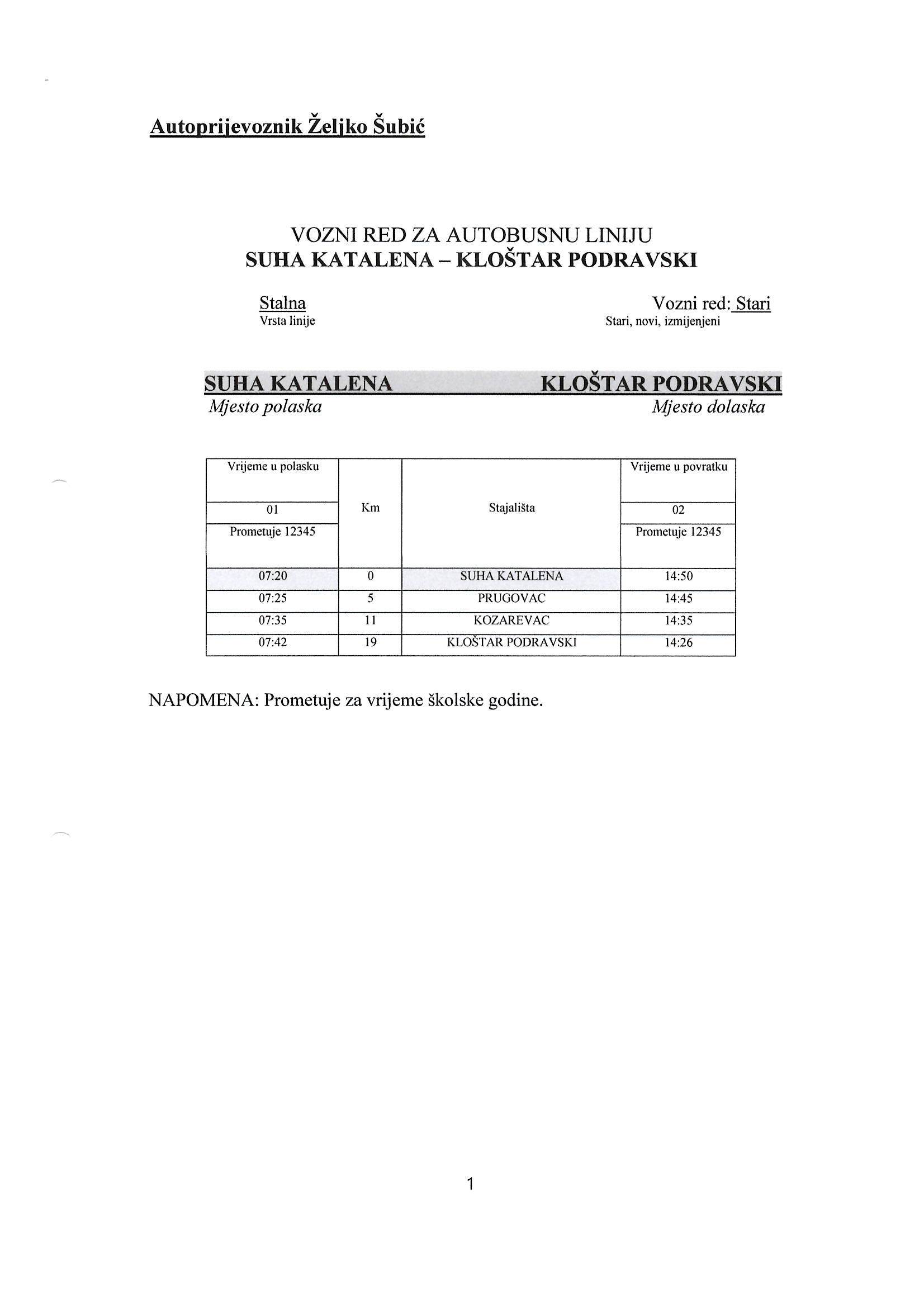 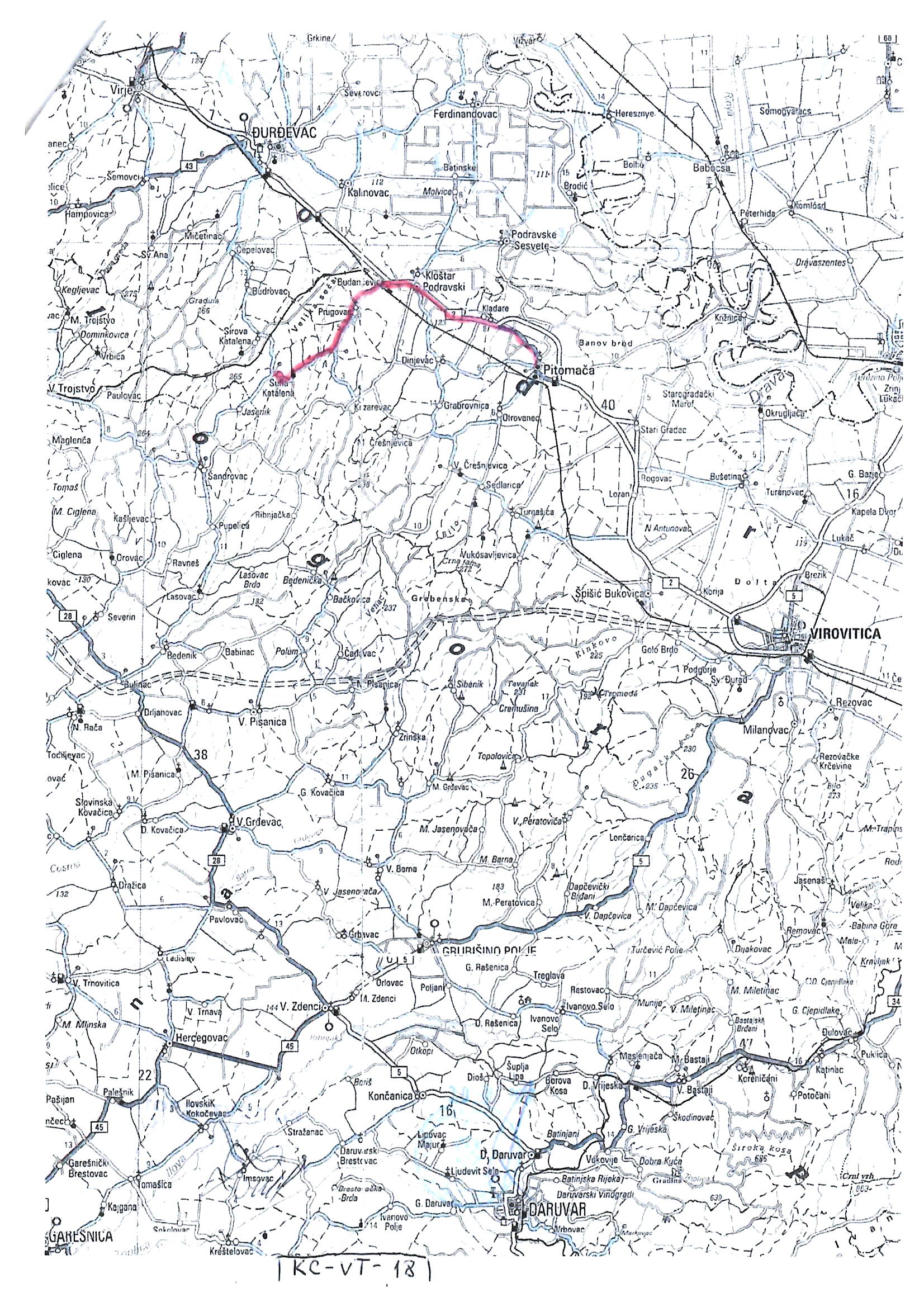 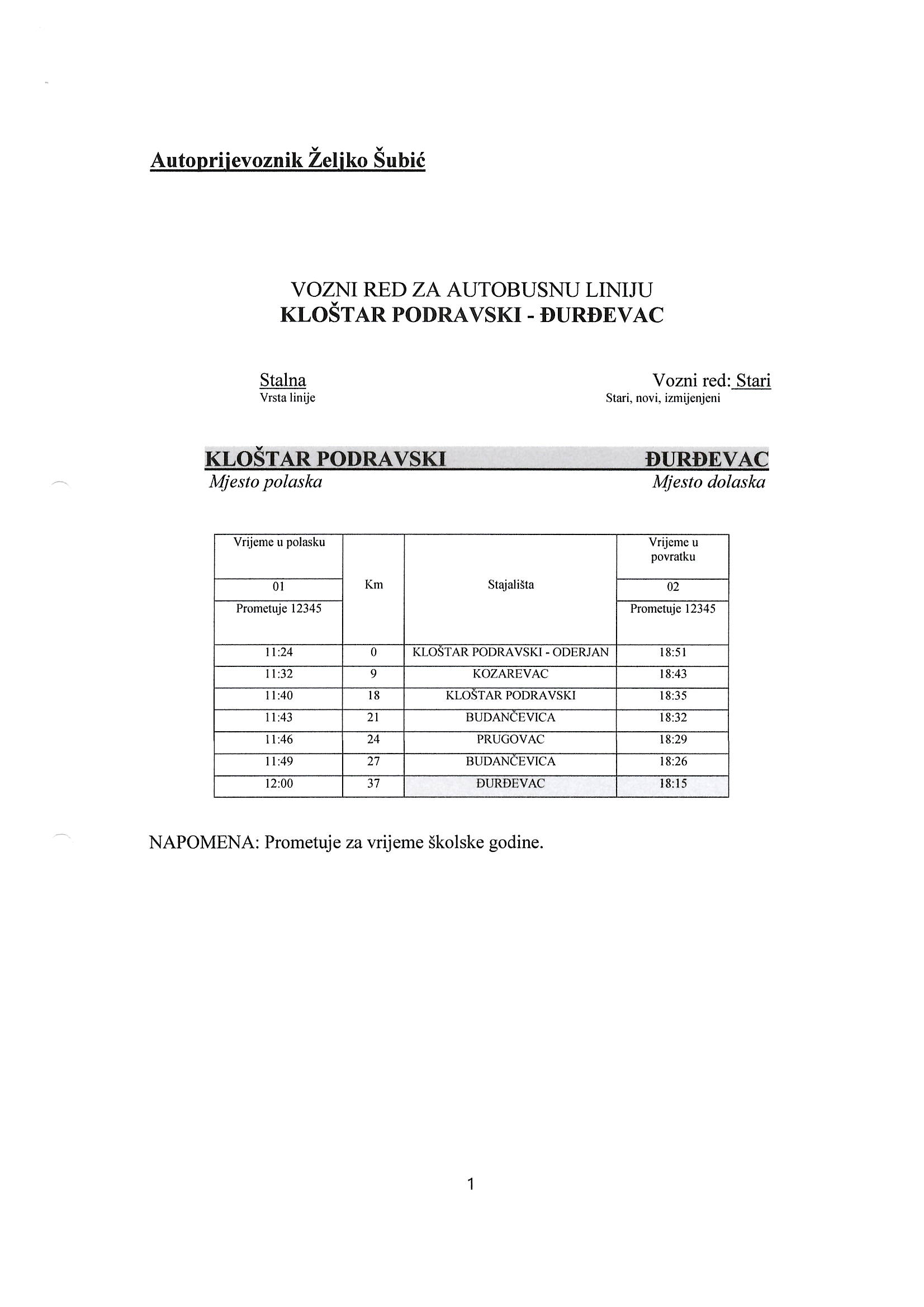 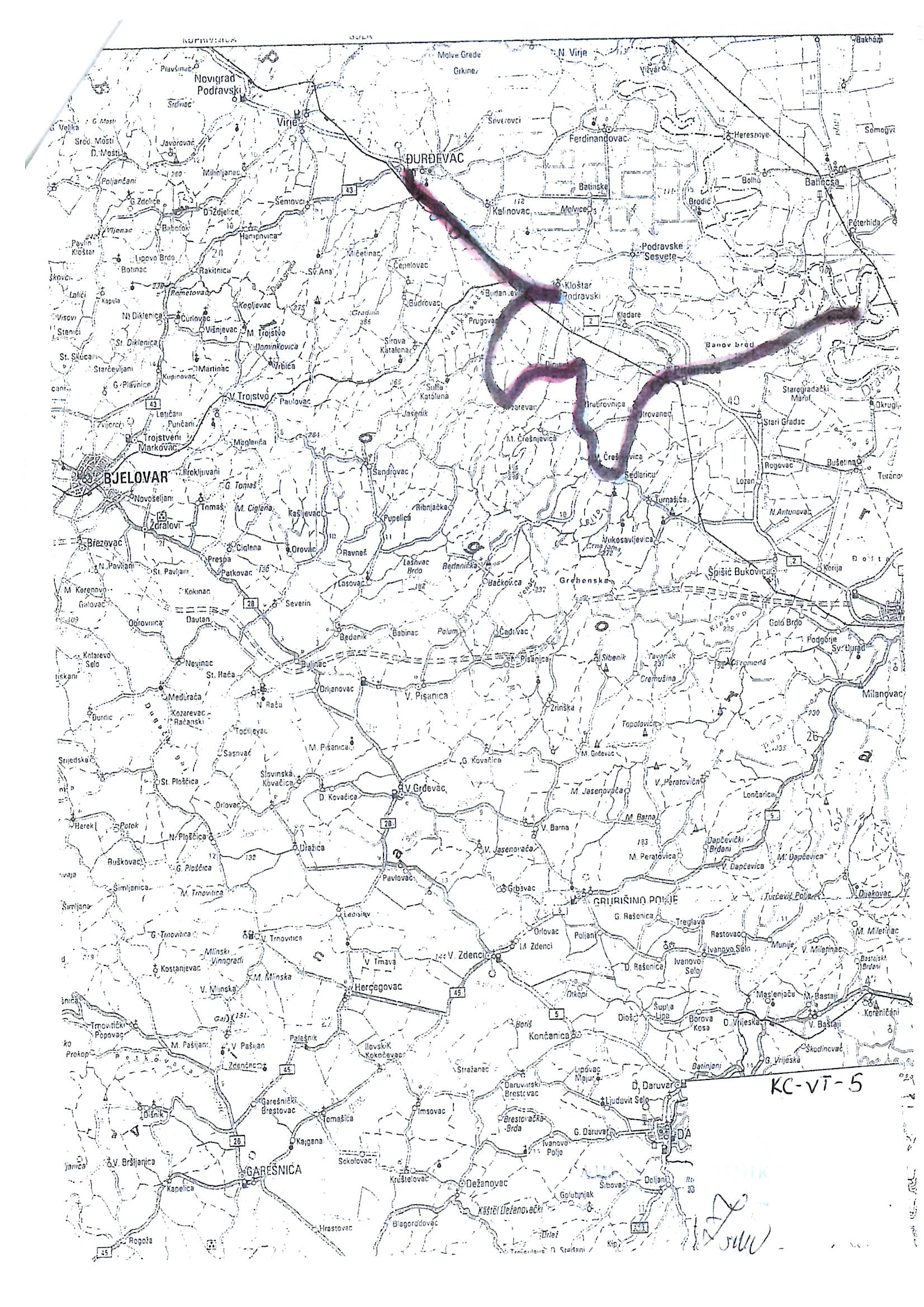 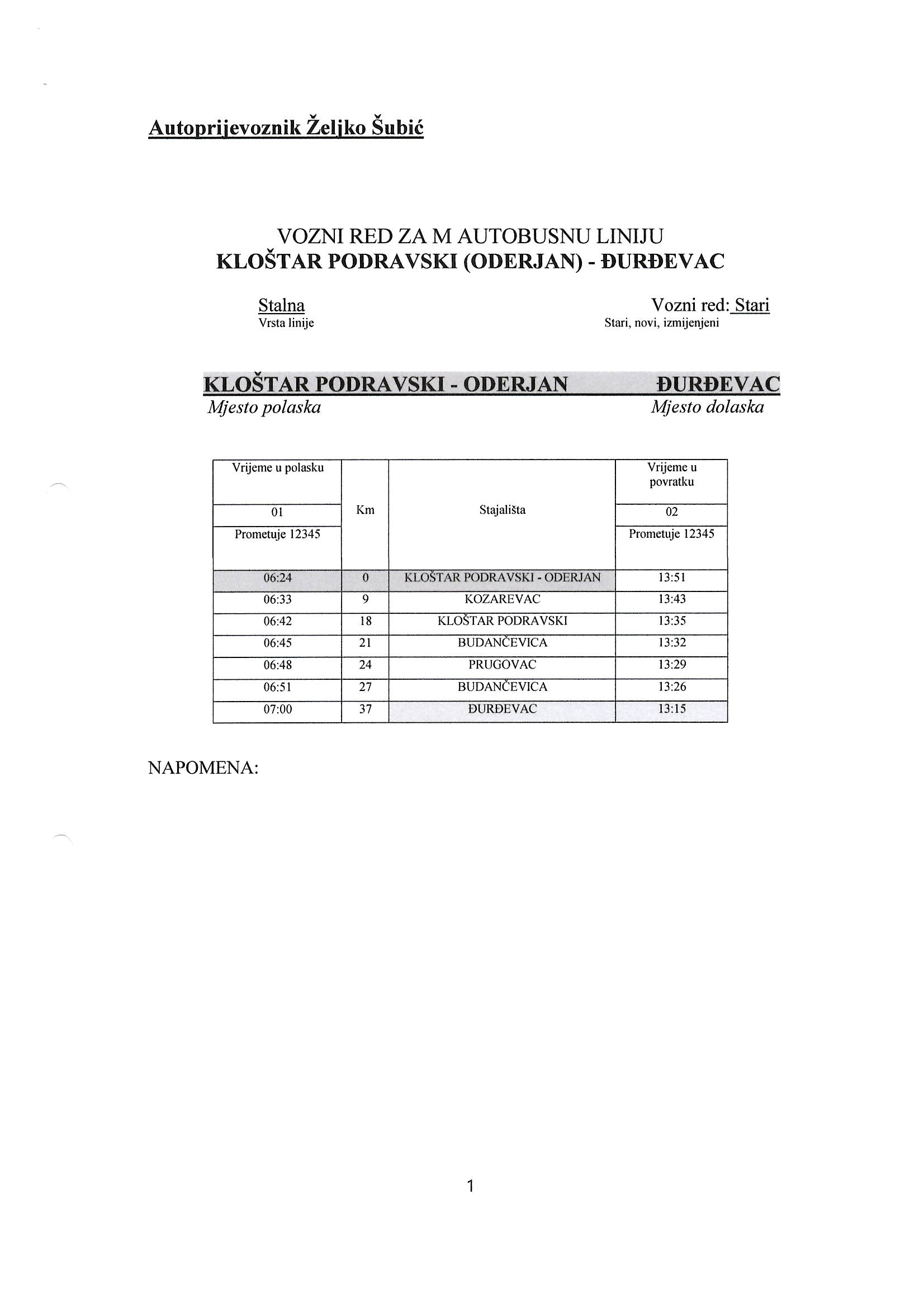 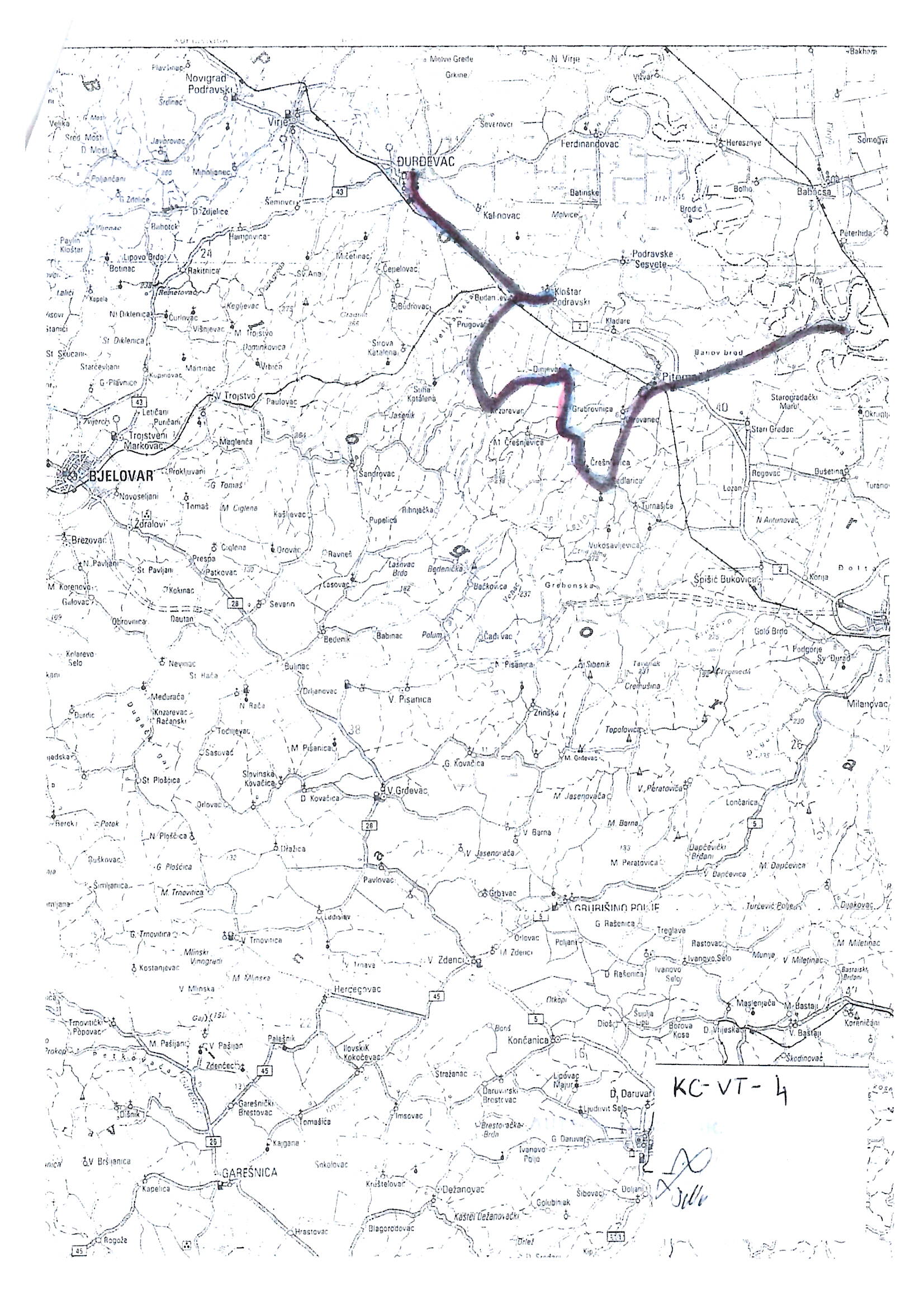 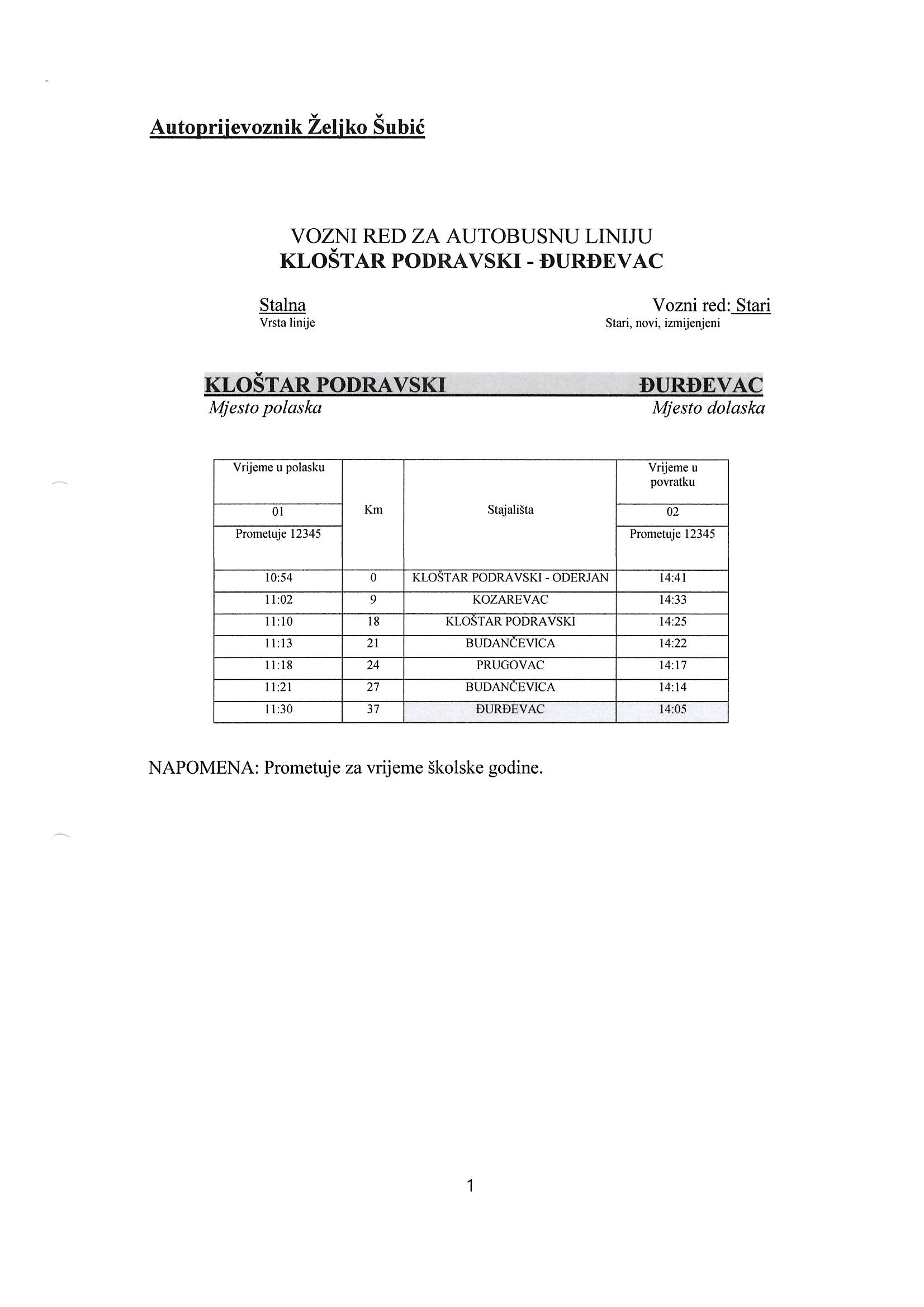 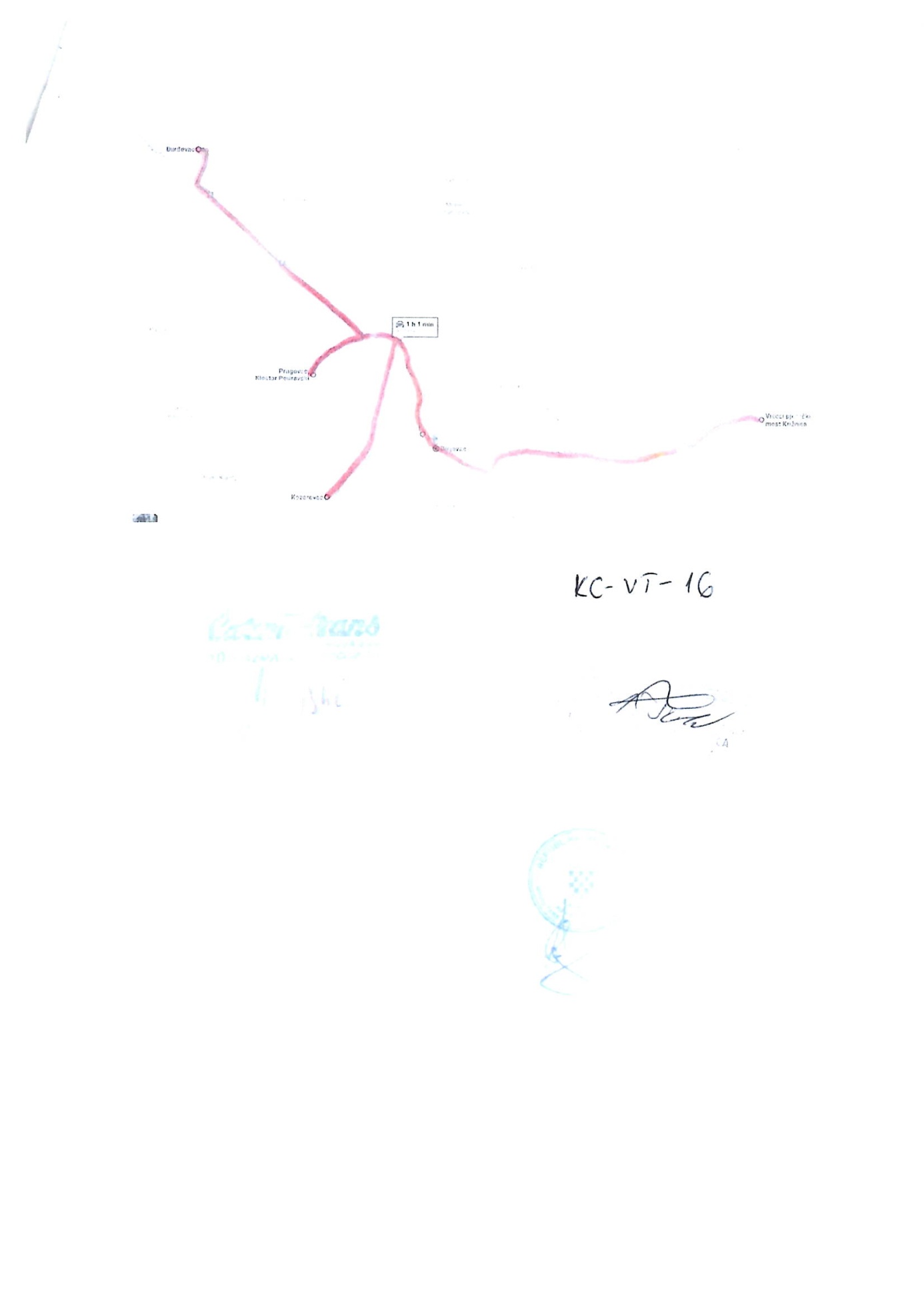 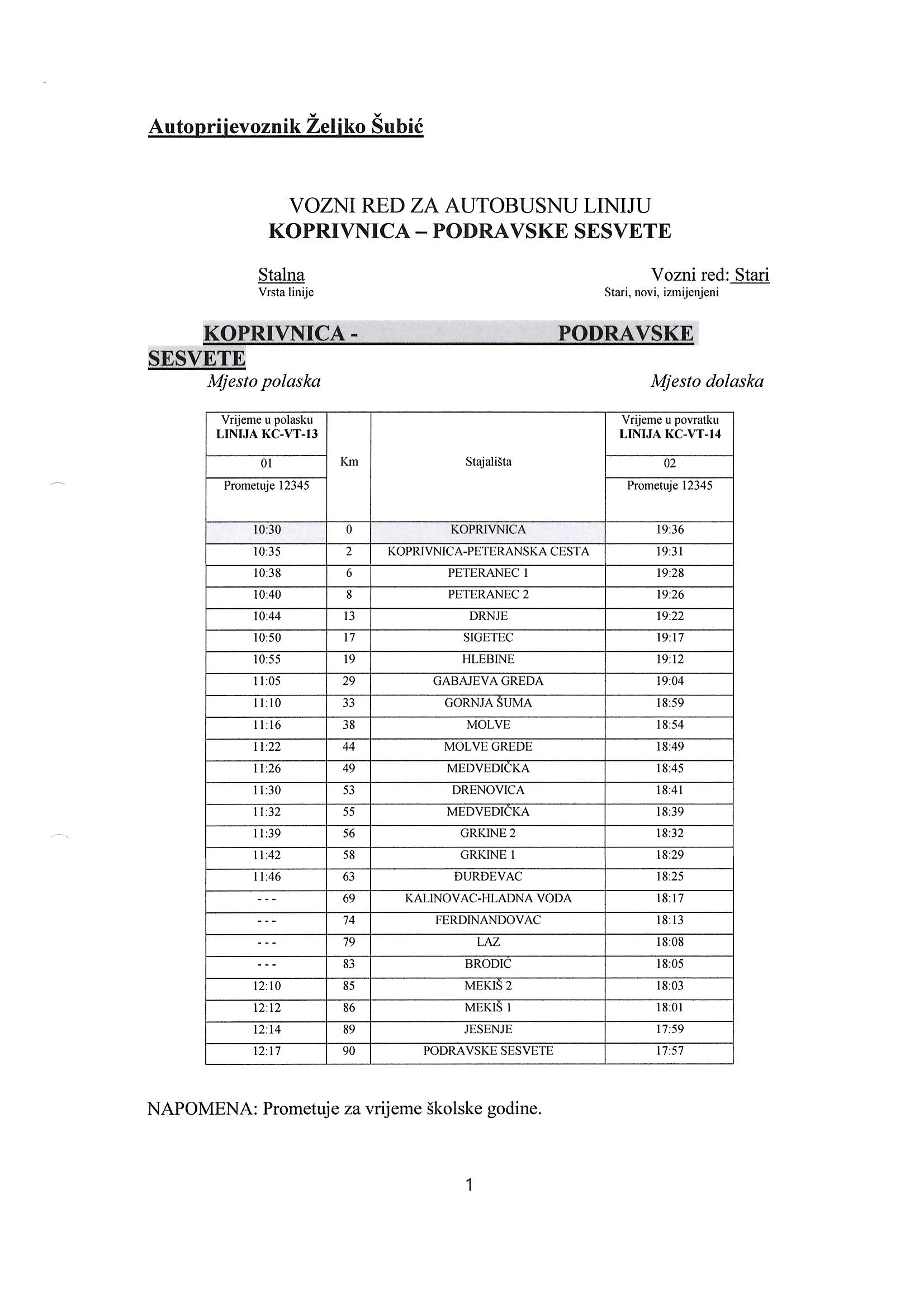 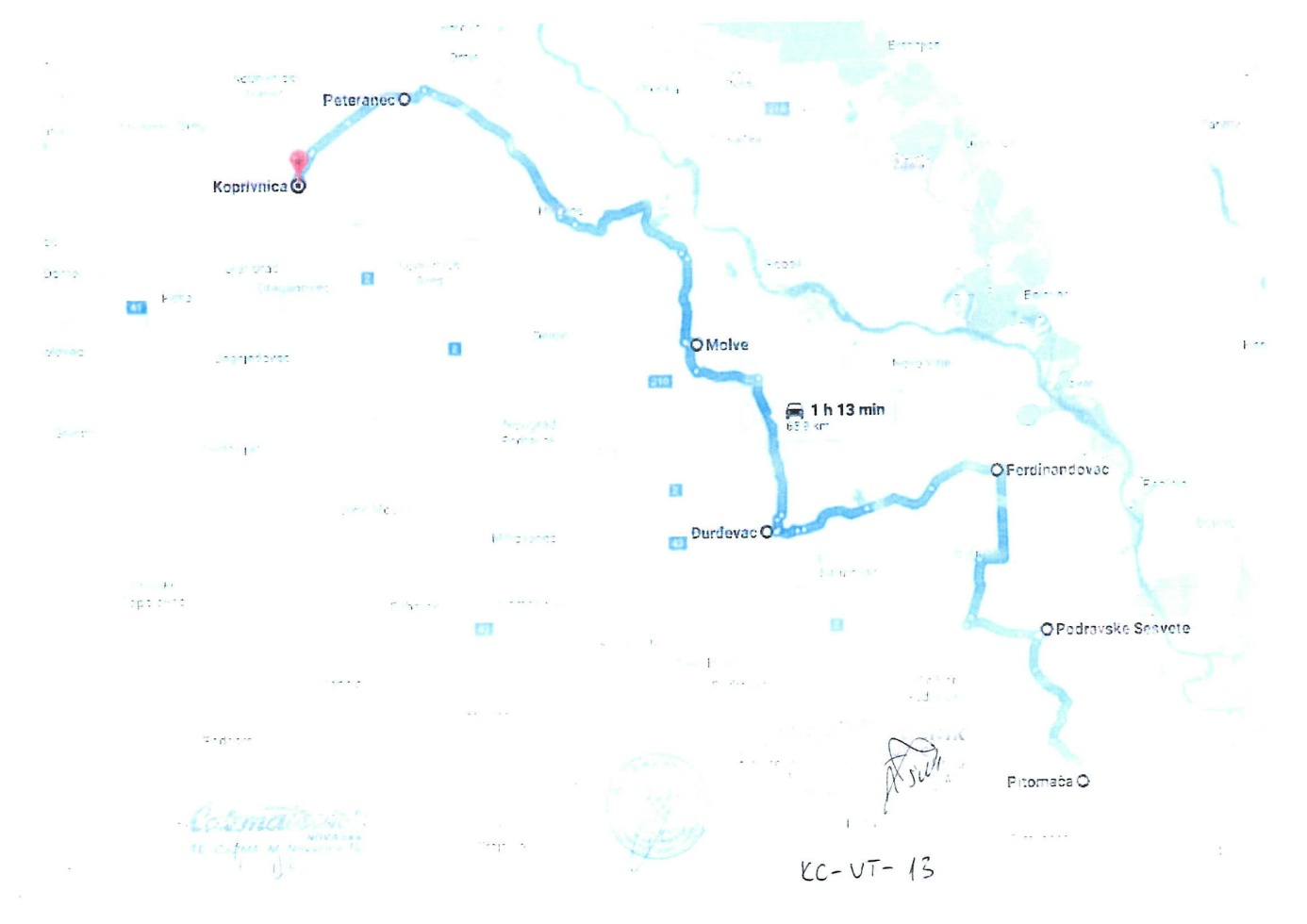 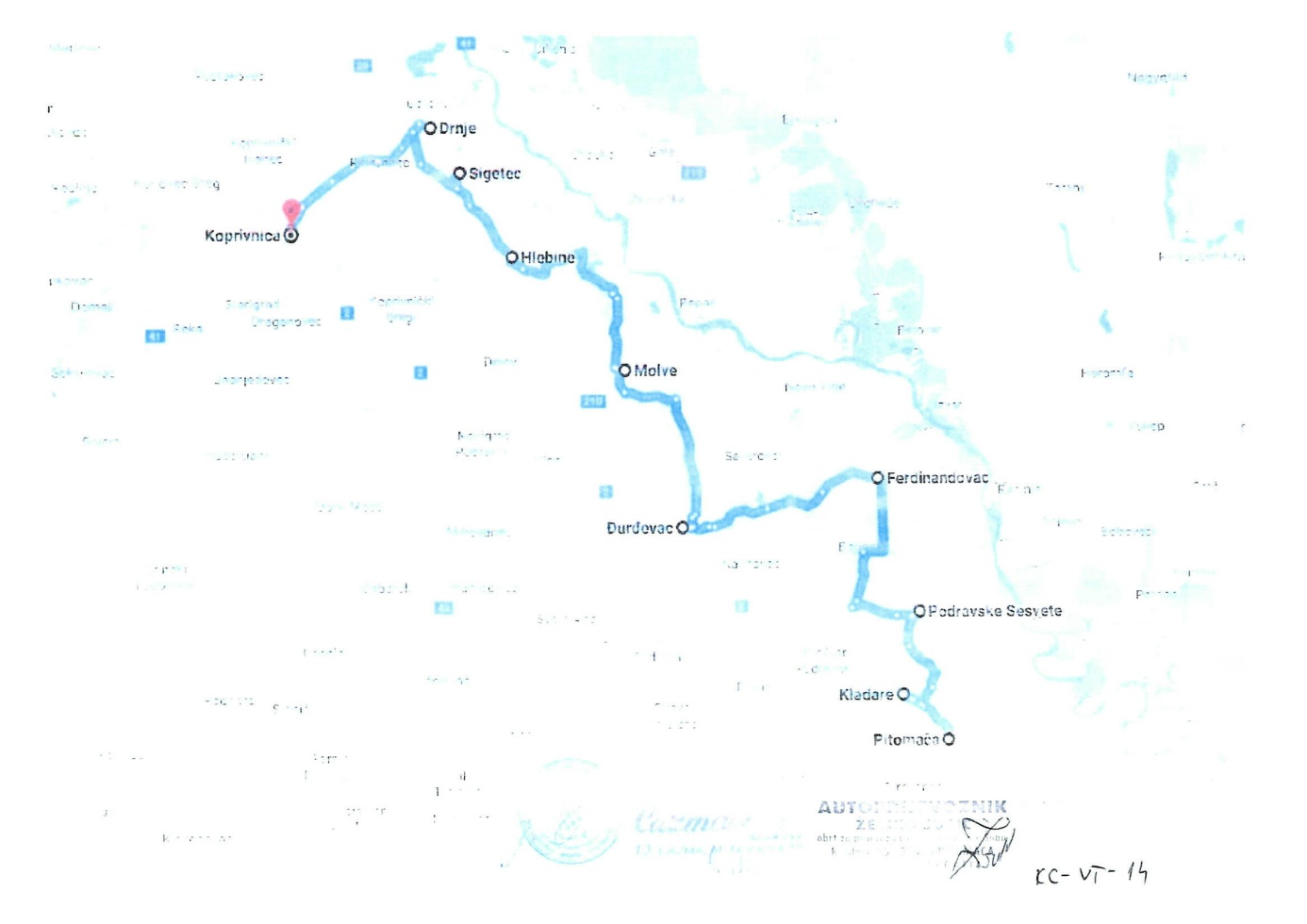 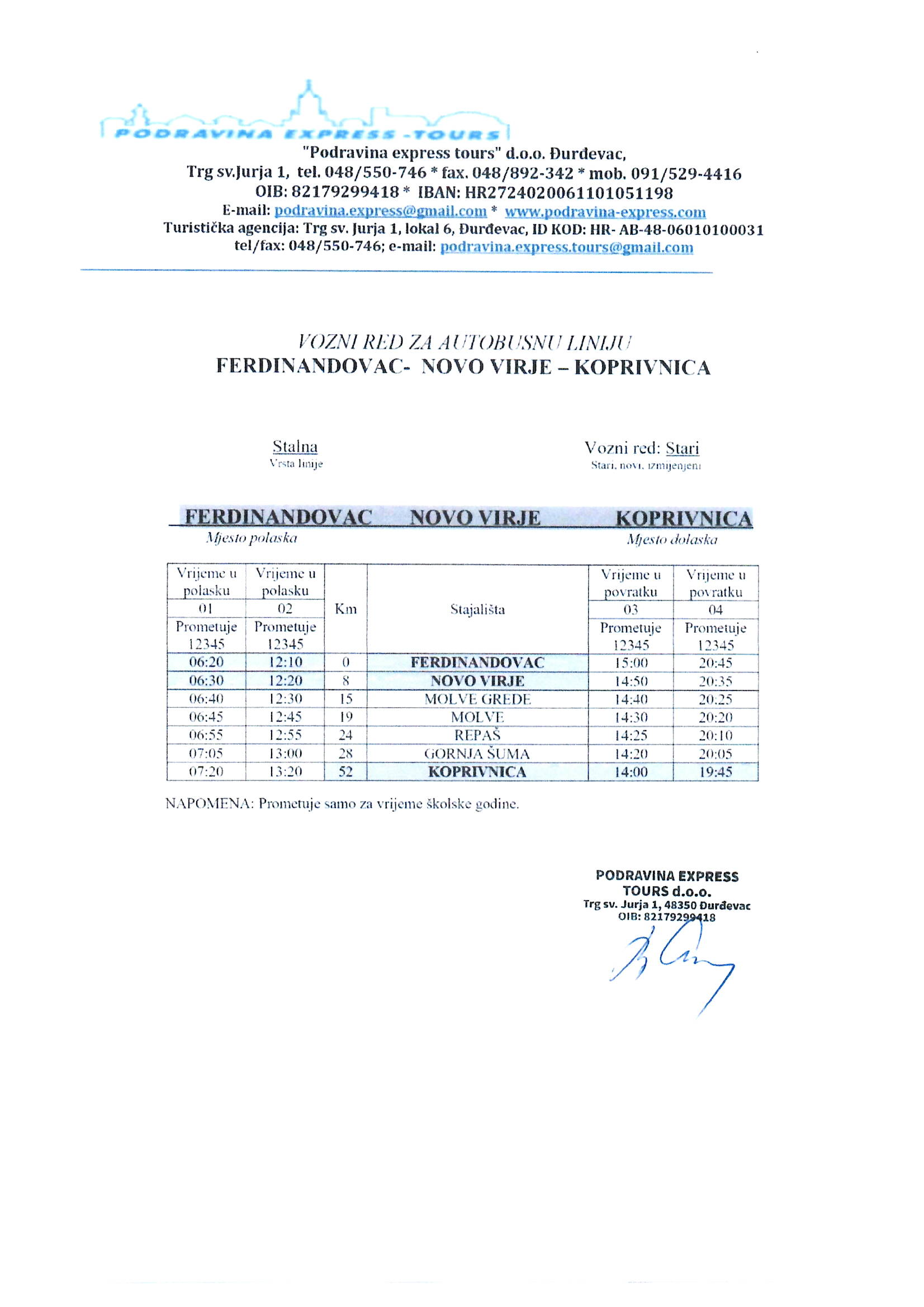 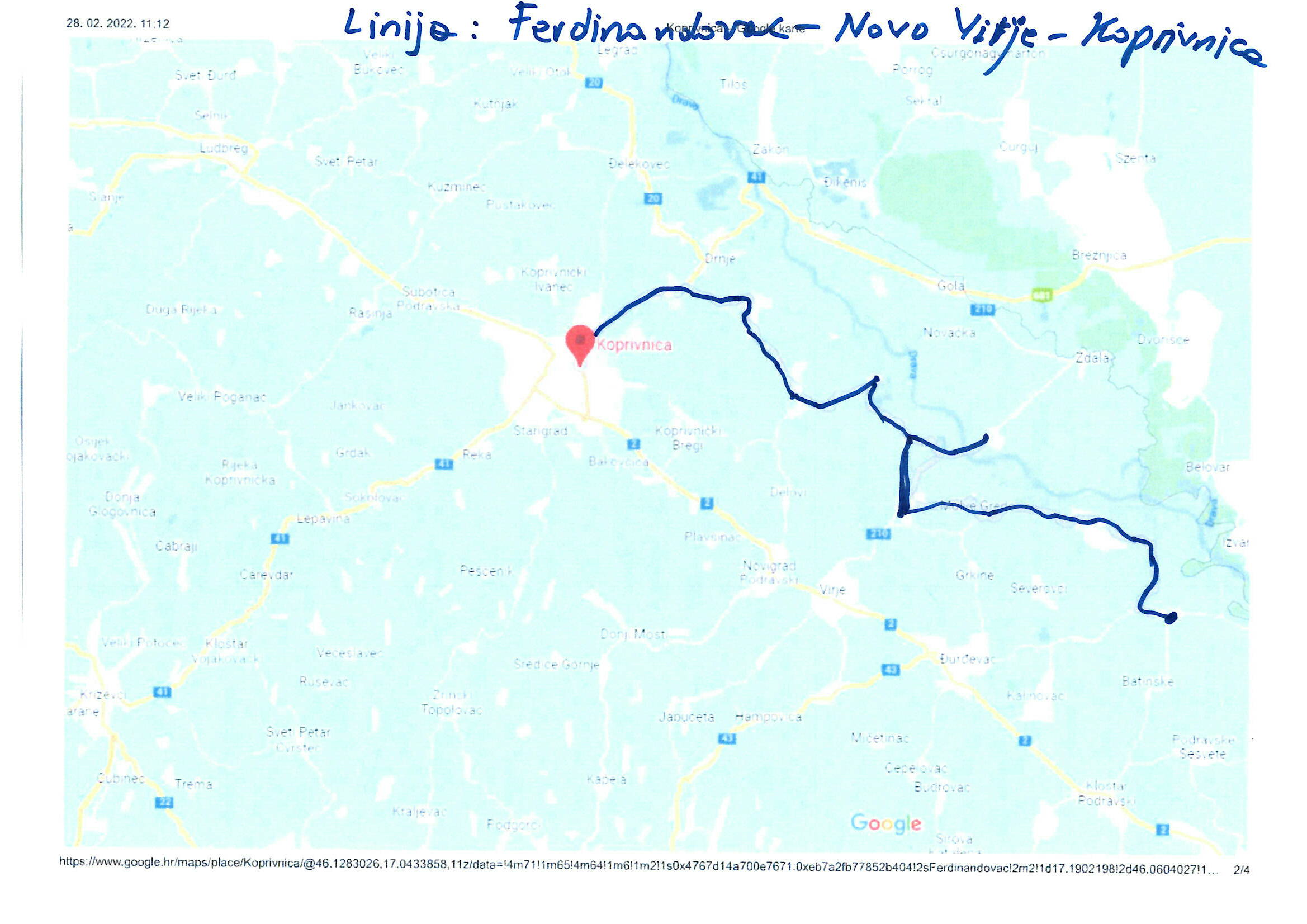 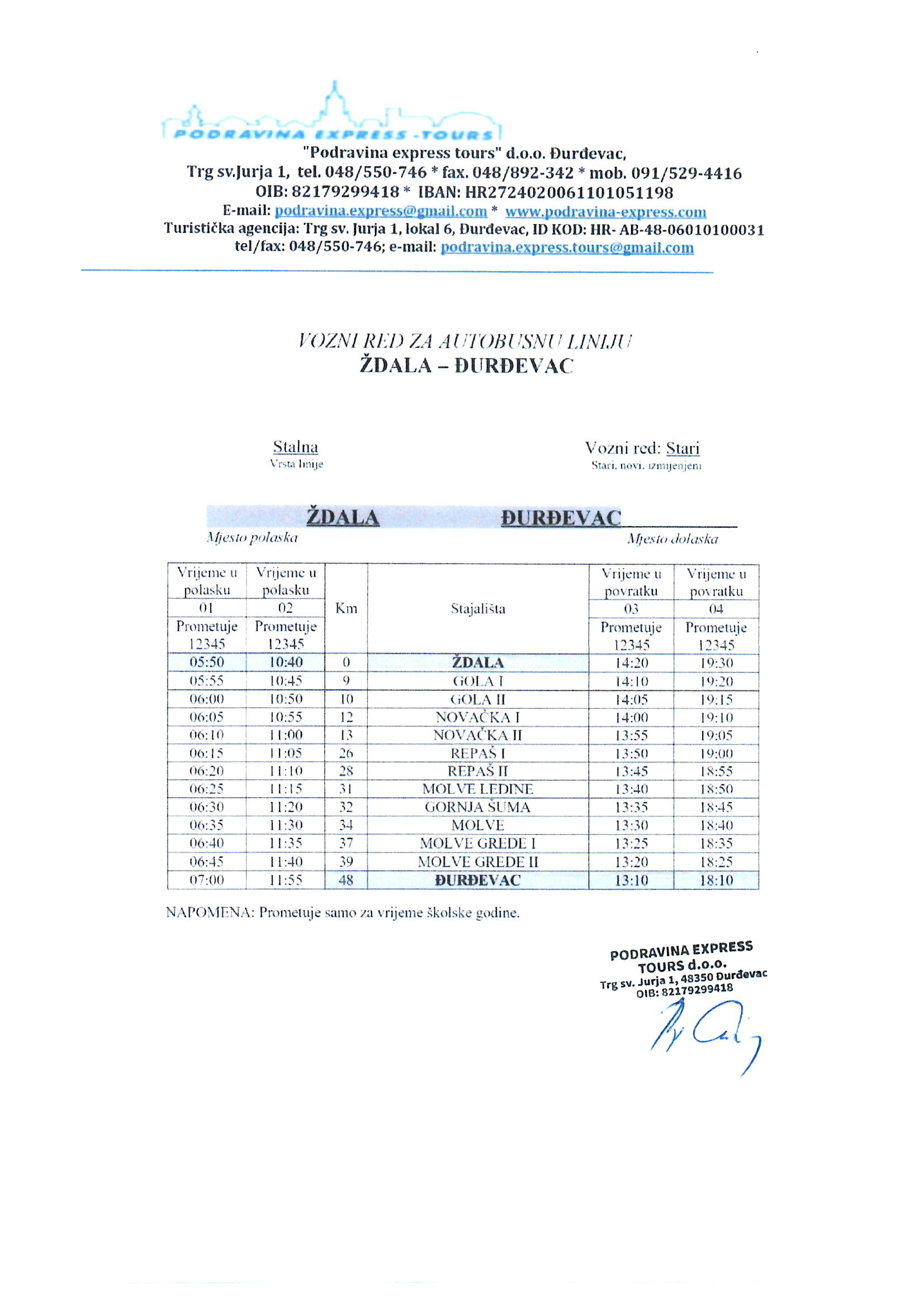 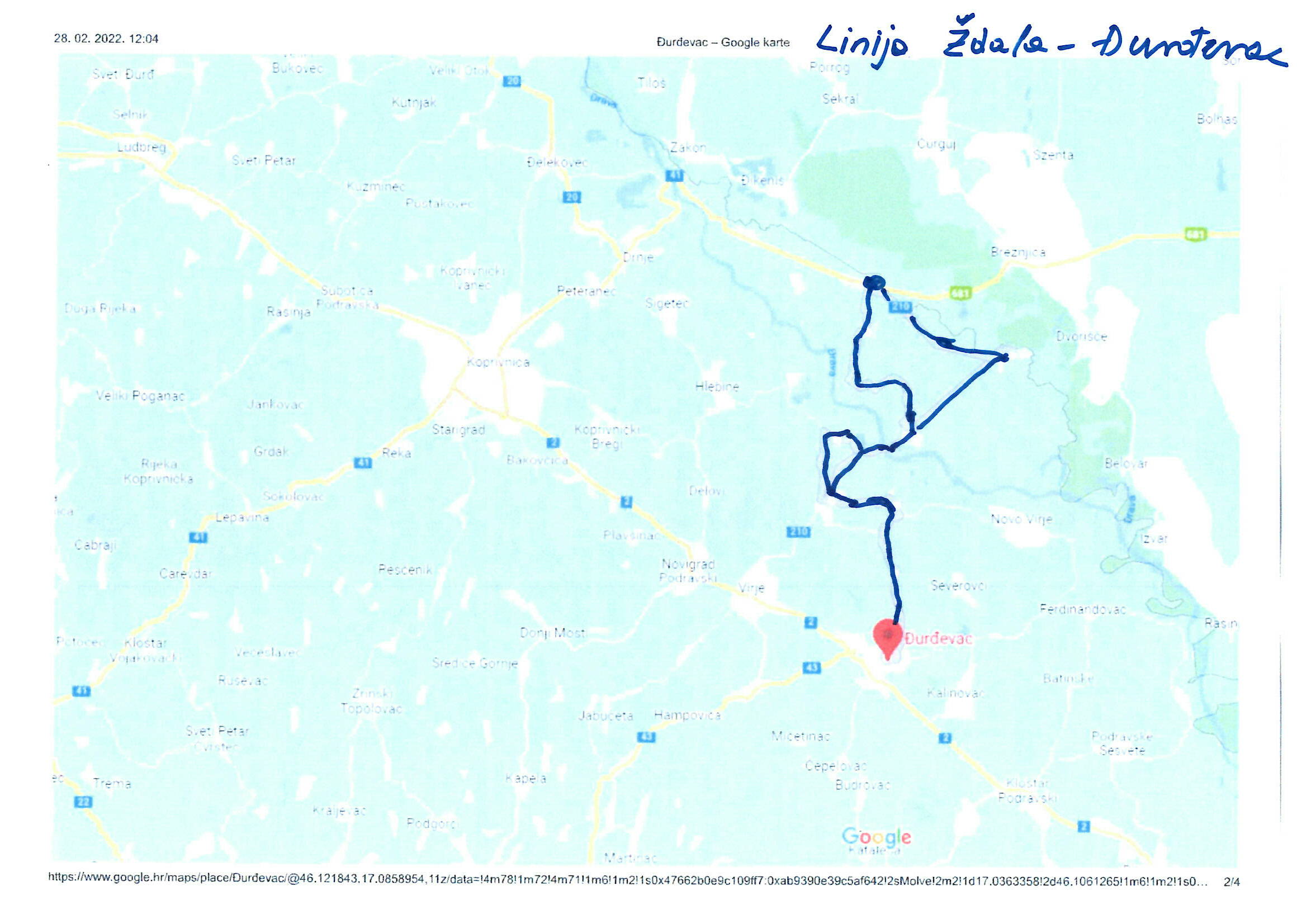 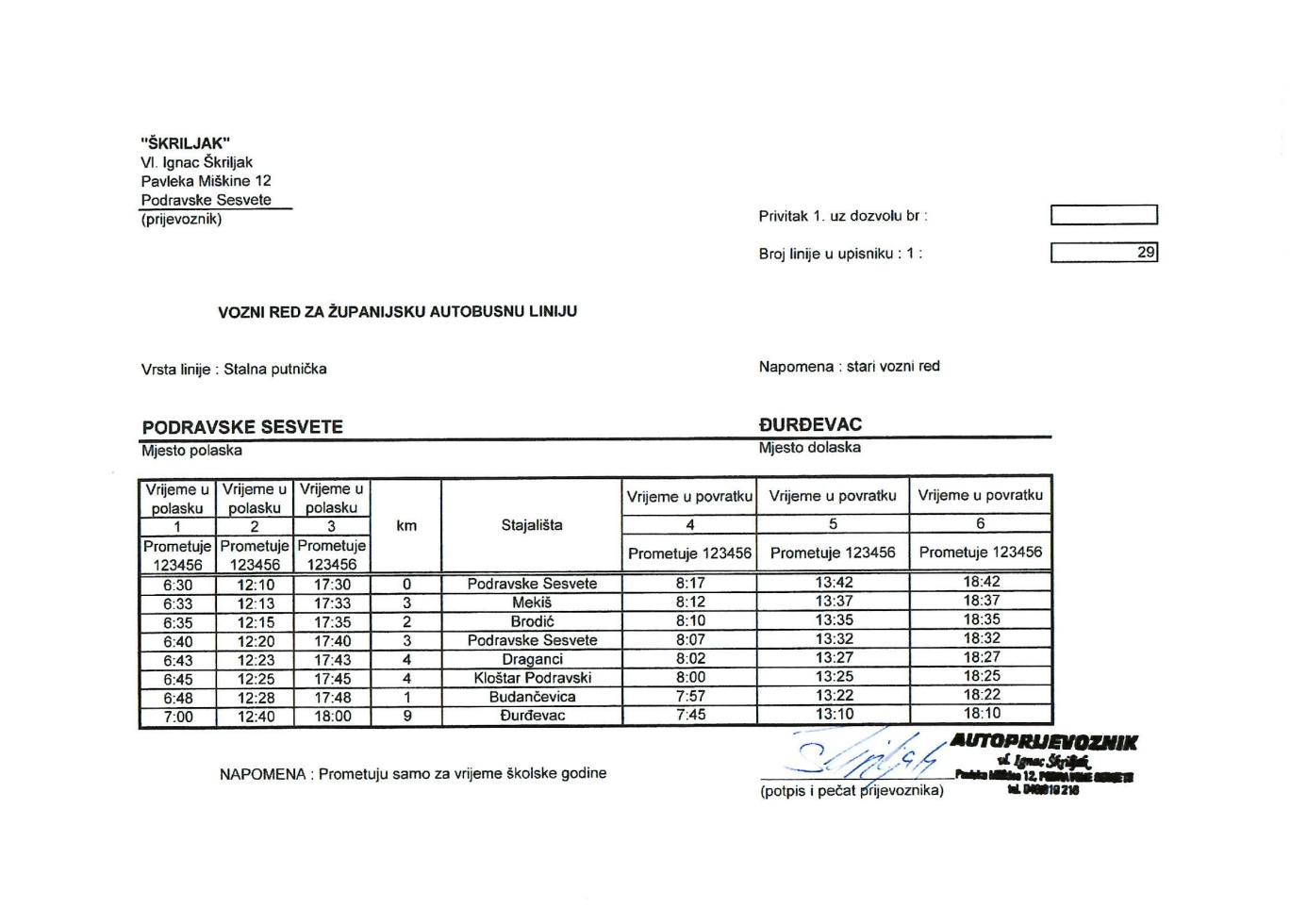 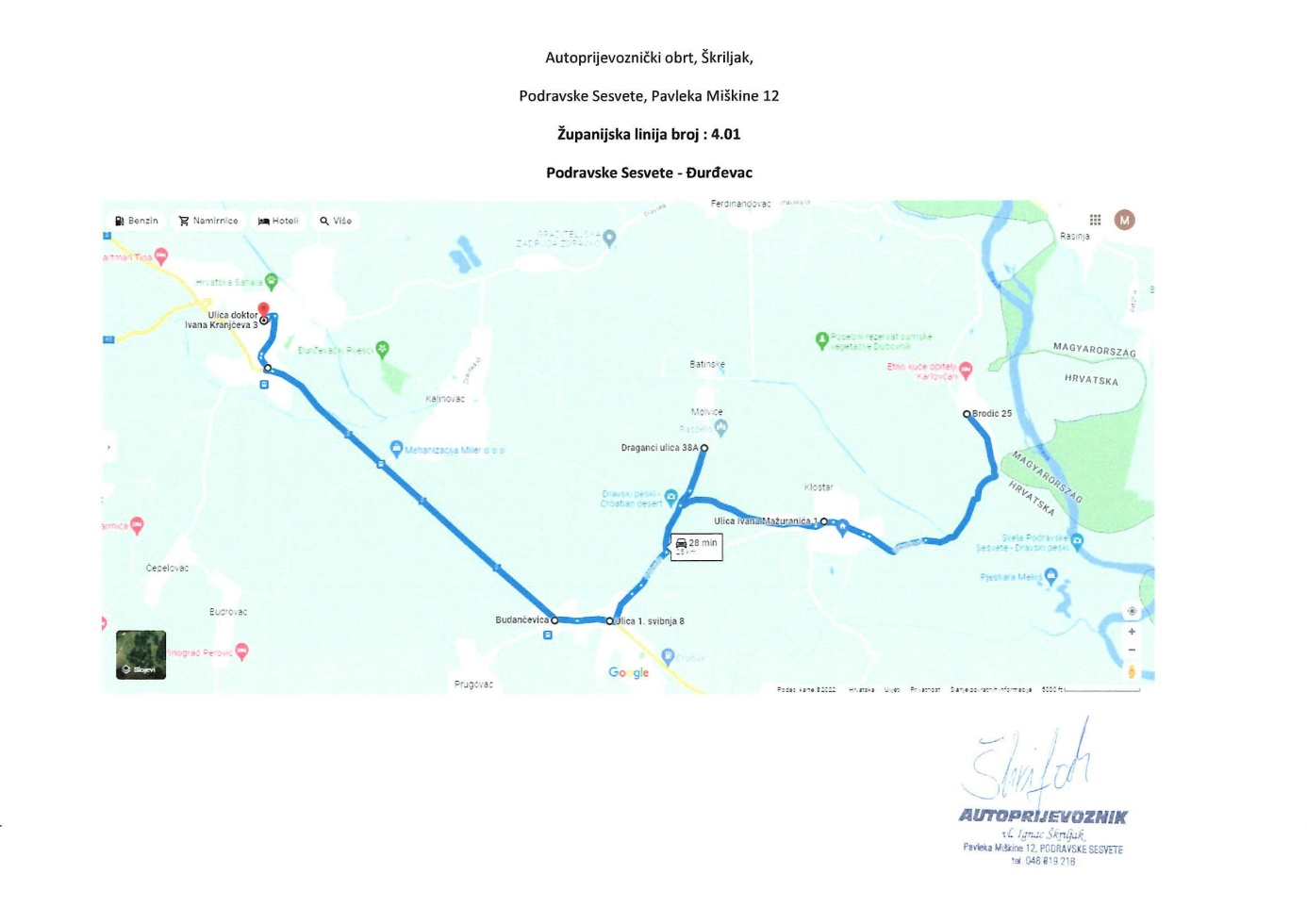 RBStranica1Koprivnica - Đurđevac32Koprivnica – Ždala53Koprivnica – Ludbreški Ivanec  74Koprivnica – Legrad 1 95Koprivnica – Hudovljani - Koprivnica  116Koprivnica - Ludbreški Ivanec - Koprivnica       137Koprivnica – Rasinja - Koprivnica  158Koprivnica – Đurđevac     179Koprivnica – Đurđevac     1910Koprivnica – Legrad 12111Koprivnica – Veliki Otok   2312Koprivnica – Ždala      2513Koprivnica - Đurđevac 2714Križevci – Koprivnica  2915Koprivnica – Gornja Velika – Koprivnica3116Koprivnica - Đurđevac   3317Koprivnica - Đurđevac      3518Đurđevac - Ferdinandovac     3719Ferdinandovac – Đurđevac                    3920Ferdinandovac - Draganci  4121Đurđevac – Donje Zdjelice    4322Đurđevac – Sirova Katalena – Đurđevac       4523Đurđevac – Rakitnica – Đurđevac   4724Đurđevac – Rakitnica – Đurđevac       4925Đurđevac – Molve – Đurđevac 5126Đurđevac – Sveta Ana – Đurđevac  5327Kalnik – Križevci            5528Križevci – Apatovec 2    5729Križevci – Sveti Ivan Žabno      5930Križevci – Koprivnica  6131Križevci – Apatovac 2 6332Križevci – Zaistovec 2    6533Križevci – Povelić  6734Križevci – Sveti Ivan Žabno    6935Križevci – Pofuki - Vukšinec  7136Križevci – Sveti Petar Čvrstec  7337Brodić - Ferdinandovac 7538Đurđevac SŠ – Virje 7739Đurđevac SŠ – Ferdinandovac7940Đurđevac SŠ – Tolnica – Ferdinandovac 8141Đurđevac – Kloštar Podravski   8342Križevci – Markovac Križevački 8543Suha Katalena 1 – Podravske Sesvete  8744Suha Katalena 1 – Brodić        8945Rakitnica 2 – Đurđevac   9146Škrinjari – Markovac Križevački      9347Škrinjari – Markovac Križevački      9548Koprivnica – Veliki Otok R9749Koprivnica – Veliki Otok R   9950Koprivnica – Veliki Otok      10151Koprivnica – Veliki Otok 10352Brodić – Kloštar Podravski 10553Kloštar Podravski – Đurđevac 10754Veliki Raven – Koprivnica 10955Veliki Raven – Koprivnica 11156Gornja Rijeka 3 – Križevci 11357Križevci – Zaistovec 2                    11558Gornja Rijeka 3 – Križevci  117 59Veliki Raven – Koprivnica 11960Koprivnica – Križevci    12161Veliki Raven – Križevci 12362Rakitnica 2 – Kloštar Podravski12563Rakitnica 2 – Kloštar Podravski12764Rakitnica 2 – Kloštar Podravski12965Rakitnica 2 – Kloštar Podravski13166Rakitnica 2 – Kloštar Podravski13367Kloštar Podravski – Rakitnica13568Đurđevac - Cvetkovec13769Podravske Sesvete – Koprivnica 13970Podravske Sesvete – Koprivnica 14171Podravske Sesvete – Koprivnica   14372Suha Katalena – Kloštar Podravski14573Kloštar Podravski Oderjan – Đurđevac   14774Kloštar Podravski Oderjan – Đurđevac     14975Kloštar Podravski Oderjan – Đurđevac  15176Koprivnica – Podravske Sesvete     15377Ferdinandovac – Novo Virje – Koprivnica 15678Ždala – Đurđevac  15879Podravske Sesvete - Đurđevac160